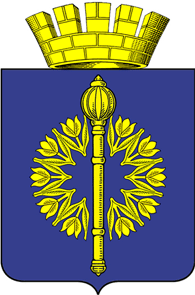 Фроловская городская Думагородской округ город ФроловоВолгоградская областьРЕШЕНИЕ № 44/402«27»  июня  2018г.           г.ФроловоО внесении изменений в Решение Фроловскойгородской Думы от 29.11.2017 № 37/344«О бюджете городского округа город Фролово на 2018 год и плановый период 2019 и 2020 годов»Руководствуясь Бюджетным кодексом Российской Федерации, Решением Фроловской городской Думы от 28.09.2011 № 23/229 «Об утверждении новой редакции Положения о бюджетном процессе в городском округе город Фролово Волгоградской области», руководствуясь статьями 19, 37 Устава городского округа город Фролово Волгоградской области, Фроловская городская Дума Волгоградской областиРЕШИЛА:Внести в Решение Фроловской городской Думы от 29.11.2017 № 37/344 «О бюджете городского округа город Фролово на 2018 год и плановый период 2019 и 2020 годов», следующие изменения:Статью 1 изложить в новой редакции:«1. Утвердить основные характеристики бюджета городского округа город Фролово на 2018 год:Прогнозируемый общий объем доходов бюджета в сумме 617169,5 тыс. рублейпо «Плану доходов бюджета городского округа г.Фролово на 2018 год» (приложение № 1), в том числе:- безвозмездные поступления от других бюджетов бюджетной системы Российской Федерации в сумме 464 620,2тыс. рублей, из них:из областного бюджета по дополнительному нормативу от налоговых доходов – 173 140,8тыс. рублей; безвозмездные поступления  из областного бюджета  в сумме 291479,4 тыс. рублей.Общий объем расходов бюджета в сумме 633092,3тыс. рублей.Прогнозируемый дефицитбюджета на 2018 год в сумме 15922,8  тыс. рублейили 13,5 %к собственным доходам бюджета.Приложение №1 «План доходов бюджета городского округа г. Фролово на2018год» изложить в новой редакции;Приложение№6«Распределение   бюджетных ассигнований по разделам и подразделамклассификации  расходов бюджета городского округаг.Фроловона 2018год» изложить в новой редакции;Приложение №8«Распределение бюджетных ассигнований подразделам,подразделам, целевым статьям ивидамбюджетной классификации расходов бюджетагородского округа г. Фролово на 2018год» изложитьвновой редакции;Приложение №11«Распределение бюджетных ассигнований по разделам,подразделам, целевым статьям и видам расходов бюджета в составе ведомственной структуры расходов бюджета городскогоокругагород Фролово на 2018 год» изложить в новой редакции;Приложение №14«Перечень строек и объектов для муниципальных нужд, финансируемых за счет субсидии фонда софинансированиярасходов Волгоградской области, предусмотреннойна реализацию Закона Волгоградской области от 10.01.2006 г. №1183-ОД "О фонде муниципального развития Волгоградской области" и перечень строек и объектов строительства, реконструкции и технического перевооружения для областныхгосударственных нужд на 2018 г., изложить в новой редакции;Приложение № 16«Распределение бюджетных ассигнований на реализациюВедомственныхцелевых программгородского округа город Фролово на 2018 год» изложить в новой редакции;Приложение № 18«Распределение бюджетных ассигнований на реализациюмуниципальныхпрограмм городского округа город Фроловона 2018 год» изложить вновой редакции;     1.9.Приложение № 21 «Распределение бюджетных ассигнований на реализациюгосударственных программВолгоградской области на2018 год»исключить;1.10.Приложение №23«Программу муниципальныхвнутренних заимствований, направляемыхна покрытие дефицита бюджета городского округа бюджета и погашение муниципальных долговых обязательств городского округа город Фролово, на 2018 год» изложить в новой редакции;1.11.Приложение № 27«Прогнозный план (программу)  приватизации  муниципальногоимущества городского округа город Фролово на 2018 год»изложить в новой         редакции;1.12.Статью 13. Объем ассигнований  на «Дорожный фонд» городского округа город Фролово изложить в новой редакции.Утвердить объем бюджетных ассигнований дорожного фонда городского округа город Фролово Волгоградской области. Направить бюджетные ассигнования дорожного фонда городского округа город Фролово Волгоградской области на осуществление расходов  по  строительству, реконструкции, капитальный ремонт, ремонт автомобильных дорог общего пользования (за исключением автомобильных дорог федерального значения), в 2018 году в сумме11833,4 тыс. рублей, в 2019 году в сумме 7 726,5 тыс. рублей, в 2020 году в сумме 8 615,1 тыс. рублей, предусмотренных по разделу 0409 «Дорожное хозяйство» (дорожные фонды). (Приложение № 28).2.Настоящее Решение вступает  в законную силу  со дня его опубликованияв средствах массовой информации.3.Контроль за исполнением настоящегоРешения возложить  на постояннуюКомиссиюФроловскойгородской Думы по бюджету, налогам  и  финансам  (Пичугину К.И.).Глава городского округа   г.Фролово                                            В.В.ДанковПриложение № 27к Решению  Фроловской городской Думы«О внесении изменений в Решение Фроловскойгородской Думы от 29.11.17г. № 37/344 «О бюджете городского округа г.Фролово на 2018 годи плановый период 2019 и 2020 годов»от  «27» июня  2018г. № 44/402Прогнозный план (программа) приватизации муниципального имущества городского округа город Фролово Волгоградской области  на 2018 год        Прогнозный  план (программа) приватизации муниципального имущества городского округа  город Фролово Волгоградской области на 2018 год разработан в соответствии с требованиями  Федерального закона  от  21.12.2001 г.  № 178-ФЗ  «О приватизации государственного  и  муниципального  имущества», Федерального закона  от 06.10.2003 г.  № 131-ФЗ «Об общих принципах  организации  местного самоуправления в Российской  Федерации»  (статьи 50, 51, 85), Порядком  управления и распоряжения  муниципальной  собственностью городского округа город Фролово Волгоградской области,  утверждённым  решением Фроловской городской Думы от 25.06.2008 г.  № 32/496, Положением  о порядке приватизации   имущества, находящегося в муниципальной  собственности  городского округа город Фролово Волгоградской  области, утверждённым  решением  Фроловской городской Думы  от 27.02.2008 г.  № 28/426  с внесёнными изменениями и дополнениями на основании решения  Фроловской городской Думы от 28.05.2008 г.  № 31/482, от 31.08.2016г. №23/224.       Основные  задачи в сфере  приватизации муниципального  имущества  городского  округа город Фролово  Волгоградской области:- приватизация  муниципального имущества, незадействованного  в обеспечении полномочий городского округа г. Фролово;-  повышение  эффективности  управления  муниципальной  собственностью  городского округа г. Фролово и обеспечение  планомерности  процесса  приватизации;-  оптимизация  структуры  муниципальной  собственности городского округа г. Фролово;-  стимулирование привлечения  инвестиций  в экономику городского округа г. Фролово;-  расширение производства и создания  новых рабочих мест;-  пополнение доходной  части  городского бюджета.    Прогнозный план (программа) приватизации содержит перечень объектов  имущества  городского округа город Фролово  Волгоградской области, подлежащего  приватизации  в  2018 году, в котором указаны  наименование объекта  имущества, краткая  техническая  характеристика, место расположения, стоимость основных фондов.    Реализуется план (программа) приватизации в соответствии  со ст. 11, ст.  12, ст. 14 Главы III- № 178-ФЗ.Перечень объектов муниципального имущества городского округа город Фролово на 2018 годГлава городского округа г.Фролово                                                      В.В.ДанковПриложение № 1Приложение № 1к Решению Фроловской городской Думык Решению Фроловской городской Думык Решению Фроловской городской Думы"О внесении изменений в Решение Фроловской "О внесении изменений в Решение Фроловской "О внесении изменений в Решение Фроловской городской Думы от 29.11.17г. № 37/344городской Думы от 29.11.17г. № 37/344городской Думы от 29.11.17г. № 37/344"О бюджете городского округа город Фролово "О бюджете городского округа город Фролово "О бюджете городского округа город Фролово на 2018 год и плановый период 2019 и 2020 годов"на 2018 год и плановый период 2019 и 2020 годов"на 2018 год и плановый период 2019 и 2020 годов"от "27" июня  2018г. № 44/402от "27" июня  2018г. № 44/402от "27" июня  2018г. № 44/402План доходов  бюджета городского округа г.Фролово  на 2018 годПлан доходов  бюджета городского округа г.Фролово  на 2018 годПлан доходов  бюджета городского округа г.Фролово  на 2018 годНаименованиеКОД БЮДЖЕТНОЙ КЛАССИФИКАЦИИ План                 на 2018 год (тыс.руб.)НаименованиеКОД БЮДЖЕТНОЙ КЛАССИФИКАЦИИ План                 на 2018 год (тыс.руб.)123 ДОХОДЫ            000 1 00 00000 00 0000 000325 690,1НАЛОГИ НА ПРИБЫЛЬ, ДОХОДЫ000 1 01 00000 00 0000 000216 826,4Налог на доходы физических лиц000 1 01 02000 01 0000 110216 826,4Налог на доходы физических лиц с доходов, источником которых является налоговый агент, за исключением доходов, в отношении которых исчисление и уплата налога осуществляются в соответствии со статьями 227, 227.1 и 228 Налогового кодекса Российской Федерации000 1 01 02010 01 0000 110213 847,3Налог на доходы физических лиц с доходов, полученных от осуществления деятельности физическими лицами, зарегистрированными в качестве индивидуальных предпринимателей, нотариусов, занимающихся частной практикой, адвокатов, учредивших адвокатские кабинеты и других лиц, занимающихся частной практикой в соответствии со статьей 227 Налогового кодекса Российской Федерации000 1 01 02020 01 0000 110801,2Налог на доходы физических лиц с доходов, полученных физическими лицами в соответствии со статьей 228 Налогового Кодекса Российской Федерации000 1 01 02030 01 0000 1101 501,3Налог на доходы физических лиц в виде фиксированных авансовых платежей с доходов, полученных физическими лицами, являющимися иностранными гражданами, осуществляющими трудовую деятельность по найму у физических лиц на основании патента в соответствии со статьей 227.1 Налогового кодекса Российской Федерации000 1 01 02040 01 0000 110676,6Налоги на товары (работы, услуги), реализуемые на территории Российской Федерации000 1 03 00000 00 0000 0006 829,7Акцизы по подакцизным товарам (продукции), производимым на территории Российской Федерации000 1 03 02000 01 0000 1106 829,7Доходы от уплаты акцизов на дизельное топливо, зачисляемые в консолидированные бюджеты субъектов Российской Федерации000 1 03 02230 01 0000 1102 267,2Доходы от уплаты акцизов на моторные масла для дизельных и (или) карбюраторных (инжекторных) двигателей, зачисляемые в консолидированные бюджеты субъектов Российской Федерации000 1 03 02240 01 0000 11019,7Доходы от уплаты акцизов на автомобильный бензин, производимый на территории Российской Федерации, зачисляемые в консолидированные бюджеты субъектов Российской Федерации000 1 03 02250 01 0000 1104 934,7Доходы от уплаты акцизов на прямогонный бензин, производимый на территории Российской Федерации, зачисляемые в консолидированные бюджеты субъектов Российской Федерации000 1 03 02260 01 0000 110-391,9НАЛОГИ НА СОВОКУПНЫЙ ДОХОД000 1 05 00000 00 0000 00018 771,2Единый налог на вмененный доход для отдельных видов деятельности000 1 05 02000 02 0000 11016 300,0Единый сельскохозяйственный налог 000 1 05 03000 01 0000 110651,6Налог, взимаемый в связи с применением патентной системы налогообложения, зачисляемый в бюджеты городских округов000 1 05 04010 02 0000 1101 819,6НАЛОГИ НА ИМУЩЕСТВО000 1 06 00000 00 0000 00029 417,0Налог на имущество физических лиц, взимаемый по ставкам, применяемым к объектам налогообложения, расположенным в границах городских округов000 1 06 01020 04 0000 1107 980,0Земельный налог000 1 06 06000 00 0000 11021 437,0Земельный налог, взимаемый по ставкам, установленным в соответствии с подпунктом 1 пункта 1 статьи 394 Налогового кодекса Российской Федерации и применяемым к объектам налогообложения, расположенным в границах городских округов000 1 06 06042 04 0000 11012 225,0Земельный налог, взимаемый по ставкам, установленным в соответствии с подпунктом 2 пункта 1 статьи 394 Налогового кодекса Российской Федерации и применяемым к объектам налогообложения, расположенным в границах городских округов000 1 06 06032 04 0000 1109 212,0Государственная пошлина000 1 08 00000 00 0000 0004 300,0Государственная пошлина по делам, рассматриваемым в судах общей юрисдикции, мировыми судьями (за исключением Верховного Суда РФ)000 1 08 03010 01 0000 1104 300,0Доходы от использования имущества, находящегося в государственной и муниципальной собственности000 1 11 00000 00 0000 00015 670,3Доходы, получаемые в виде арендной либо иной платы за передачу в возмездное пользование государственного и муниципального имущества (за исключением имущества автономных учреждений, а также имущества государственных и муниципальных унитарных предприятий, в том числе казенных)000 1 11 05000 00 0000 12011 920,4Доходы, получаемые в виде арендной платы за земельные участки, государственная собственность на которые не разграничена и которые расположены в границах городских округов, а также средства от продажи права на заключение договоров аренды указанных земельных участков752 1 11 05012 04 0000 12011 570,9Доходы, получаемые в виде арендной платы, а также средства от продажи права на заключение договоров аренды за земли, находящиеся в собственности городских округов (за исключением земельных участков муниципальных бюджетных и автономных учреждений)752 1 11 05024  04  0000 120178,0Плата по соглашениям об установлении  сервитута в отношении земельных участков, государственная собственность  на которые не разграничена и которые находятся в собственности городских округов 752 1 11 05312  04  0000 120171,5Платежи от государственных и муниципальных унитарных предприятий000 1 11 07000 00 0000 120101,1Доходы от перечисления части прибыли государственных и муниципальных унитарных предприятий, остающейся после уплаты налогов и обязательных платежей752  1 11 07014 04 0000 120101,1Прочие доходы от использования имущества и прав, находящихся в государственной и муниципальной собственности (за исключением имущества бюджетных и автономных учреждений, а также имущества государственных и муниципальных унитарных предприятий, в том числе казенных)752 1 11 09000 00 0000 1203 648,8Прочие поступления от использования имущества, находящегося в собственности городских округов (за исключением имущества муниципальных бюджетных и автономных учреждений, а также имущества муниципальных унитарных предприятий, в том числе казенных)752 1 11 09044 04 0000 1203 648,8Платежи при пользовании природными ресурсами000 1 12 00000 00 0000 000476,1Плата за выбросы загрязняющих веществ в атмосферный воздух стационарными объектами048 1 12 01010 01 0000 12035,8Плата за сбросы загрязняющих веществ в водные объекты048 1 12 01030 01 0000 120148,1Плата за размещение отходов производства и потребления000 1 12 01040 01 0000 120291,9Плата за  выбросы  загрязняющих веществ, образующихся при сжигании на фекальных установкой  попутного нефтяного газа 000 1 12 01070 01 0000 1200,3Доходы от оказания платных услуг (работ) и компенсации затрат государства000 1 13 00000 00 0000 00024 890,0Доходы, поступающие в порядке возмещения расходов, понесенных в связи с эксплуатацией имущества 000 1 13 02060 00 0000 1305,4Доходы, поступающие в порядке возмещения расходов, понесенных в связи с эксплуатацией имущества городских округов762 1 13 02064 04 0000 1305,4Прочие доходы от компенсации затрат бюджетов городских округов000 1 13 02994 04 0000 13024 884,6Прочие доходы от компенсации затрат бюджетов городских округов752 1 13 02994 04 0000 1304 800,0Прочие доходы от компенсации затрат бюджетов городских округов763 1 13 02994 04 0000 13020 084,6Доходы от продажи материальных и нематериальных активов000 1 14 00000 00 0000 0004 073,9Доходы от реализации иного имущества, находящегося в собственности городских округов (за исключением имущества муниципальных бюджетных и автономных учреждений, а также имущества муниципальных унитарных предприятий, в том числе казенных), в части реализации основных средств по указанному имуществу752 1 14 02043 04 0000 4102 180,4Доходы от реализации имущества, находящегося в оперативном управлении учреждений, находящихся в ведении органов управления городских округов (за исключением имущества муниципальных бюджетных и автономных учреждений), в части реализации материальных запасов по указанному имуществу752 1 14 02042 04 0000 4401,5Доходы от продажи земельных участков, государственная собственность на которые не разграничена и которые расположены в границах городских округов752 1 14 06012 04 0000 4301 892,0ШТРАФЫ, САНКЦИИ, ВОЗМЕЩЕНИЕ УЩЕРБА000 1 16 00000 00 0000 0004 306,2Денежные взыскания (штрафы) за нарушение законодательства о налогах и сборах000 1 16 03000 00 0000 14045,8Денежные взыскания (штрафы) за нарушение законодательства о налогах и сборах, предусмотренные статьями 116, 118, статьей 119.1, пунктами 1 и 2 статьи 120, статьями 125, 126, 128, 129, 129.1, 132, 133, 134, 135, 135.1 Налогового кодекса Российской Федерации000 1 16 03010 01 0000 14033,5Денежные взыскания (штрафы) за административные правонарушения в области налогов и сборов, предусмотренные Кодексом Российской Федерации об административных правонарушениях000 1 16 03030 01 0000 14012,3Денежные взыскания (штрафы) за нарушение законодательства о применении контрольно-кассовой техники при осуществлении наличных денежных расчетов и (или) расчетов с использованием платежных карт000 1 16 06000 01 0000 14020,0Денежные взыскания (штрафы) за нарушение законодательства о применении контрольно-кассовой техники при осуществлении наличных денежных расчетов и (или) расчетов с использованием платежных карт000 1 16 08000 01 0000 140207,3Денежные взыскания (штрафы) за нарушение законодательства о применении контрольно-кассовой техники при осуществлении наличных денежных расчетов и (или) расчетов с использованием платежных карт000 1 16 08010 01 0000 140150,6Денежные взыскания (штрафы) за нарушение законодательства о применении контрольно-кассовой техники при осуществлении наличных денежных расчетов и (или) расчетов с использованием платежных карт000 1 16 08020 01 0000 14056,7Денежные взыскания (штрафы) за нарушение законодательства Российской Федерации о недрах, об особо охраняемых природных территориях, об охране и использовании животного мира, об экологической экспертизе, в области охраны окружающей среды, о рыболовстве и сохранении водных биологических ресурсов, земельного законодательства, лесного законодательства, водного законодательства000 1 16 25000 01 0000 140891,1Денежные взыскания (штрафы) за нарушение законодательства в области охраны окружающей среды000 1 16 25050 01 0000 140300,0Денежные взыскания (штрафы) за нарушение  земельного законодательства072 1 16 25060 01 0000 140589,1Денежные взыскания (штрафы) за нарушение водного законодательства, установленное  на водных объектах, находящихся в собственности городских округов 000 1 16 25084 04 0000 1402,0Денежные взыскания (штрафы) за нарушение законодательства  в области обеспечения санитарно-эпидеимиологического благополучия человека и законодательства в сфере защиты прав потребителей141 1 16 28000 01 0000 1401 100,0Денежные взыскания (штрафы) за нарушение законодательства Российской Федерации о контрактной системе в сфере закупок товаров,работ, услуг, для обеспечения гос и муниц нужд городских округов000  1 16 33040 04 0000 14072,0Денежные взыскания (штрафы) за нарушение законодательства Российской Федерации об административных правонарушениях, предусмотренные статьей 20.25 Кодекса Российской Федерации об административных правонарушениях000 1 16 43000 01 0000 140120,0Денежные взыскания (штрафы), установленные законами субъектов Российской Федерации за несоблюдение муниципальных правовых актов000 1 16 51000 02 0000 140250,0Денежные взыскания (штрафы), установленные законами субъектов Российской Федерации за несоблюдение муниципальных правовых актов, зачисляемые в бюджеты городских округов000 1 16 51020 02 0000 140250,0Прочие поступления от денежных взысканий (штрафов) и иных сумм в возмещение ущерба000 1 16 90000 00 0000 1401 600,0Прочие поступления от денежных взысканий (штрафов) и иных сумм в возмещение ущерба, зачисляемые в бюджеты городских округов000 1 16 90040 04 0000 1401 600,0Прочие неналоговые доходы000 1 17 00000 00 0000  000129,3Невыясненные поступления000 1 17 05000 00 0000 180129,3Прочие неналоговые доходы бюджетов городских округов000 1 17 05040 04 0000 180129,3Возврат остатков субсидий и субвенций из бюджетов городских округов000 1 19 04000 04 0000 1510,0Безвоздмезмездные поступления000 2 00 00000 00 0000 000291 479,4Дотации бюджетам бюджетной системы Российской Федерации 000 2 02 10000 00 0000 15111 983,0Дотации бюджетам городских округов на поддержку мер по обеспечению сбалансированности бюджетов 752 2 02 15002 04 0000 15111 983,0Дотация бюджетам городских округов на поддержку мер по обеспечению сбалансированности местных бюджетов для решения отд вопросов местного значения в связи с ликвидацией последствий весеннего паводка в 2018 году в части выплат пострадавшим гражданам752 2 02 15002 04 0000 1514 320,0Дотация бюджетам городских округов на поддержку мер по обеспечению сбалансированности местных бюджетов для решения отд вопросов местного значения в связи с проведением городскими округами оптимизационных мероприятий в муниципальных общеобразовательных организациях752 2 02 15002 04 0000 1517 663,0Субвенции бюджетам субъектов Российской Федерации и муниципальных образований 000 2 02 30000 00 0000 151253 865,8Субвенции на  исполнение органами местного самоуправления государственных полномочий на регистрацию актов гражданского состояния752 2 02 35930 04 0000 1512 409,0Субвенции бюджетам городских округов ВО из областного бюджета на составление (изменению) списков кандидатов в присяжные заседатели федеральных судов общей юрисдикции в Российской Федерации752 2 02 35120 04 0000 151620,1Субвенции на предоставление субсидий гражданам на оплату жилого помещения и коммунальных услуг в соответствии с Законом Волгоградской области от 12.12.2005г. № 1145-ОД "О наделении органов местного самоуправления городских округов гос полномочиями Волгоградской области по оказанию мер соц поддержки населению по оплате жилого помещения и коммунальных услуг" 752 2 02 30022 04 0000 15117 611,8Субвенции бюджетам городских округов на выполнение передаваемых полномочий субъектов Российской Федерации000 2 02 30024 04 0000 151215 091,6Субвенции на хранение, комплектование, учет и использование архивных документов и архивных фондов, отнесенных к составу архивного фонда Волгоградской области752 2 02 30024 04 0000 15198,2Субвенции на предупреждение и ликвидацию болезней животных, их лечению, защиту населения от болезней, общих для человека и животных, в части организации и проведения мероприятий по отлову, содержанию и уничтожению безнадзорных животных752 2 02 03024 04 0000 151132,5 - Субвенции на реализацию Закона Волгоградской области от 10.11.05г.№1111-ОД "Об организации питания  обучающихся (1-11 классы) в общеобразовательных учреждениях Волгоградской области"763 2 02 30024 04 0000 1512 439,1 - Субвенции на реализацию Закона Волгоградской области от 27.06.2006г. № 1249-ОД "О наделении органов местного самоуправления отдельными гос полномочиями Волгоградской области по созданию, исполнению функций, обеспечению деятельности муниципальных комиссий по делам несовершеннолетних и защите их прав"752 2 02 30024 04 0000 151354,8 - Субвенции на реализацию Закона Волгоградской области от 15.11.2007г. № 1557-ОД "О наделении органов местного самоуправления отдельными гос полномочиями Волгоградской области по организации  и осуществлению деятельности по опеке и попечительству"763 2 02 30024 04 0000 1511 464,8Субвенции на компенсацию (возмещение) выпадающих доходов ресурсоснабжающих организаций, связанных с применением ими социальных тарифов (цен) на коммунальные ресурсы (услуги) и услуги технического водоснабжения, поставляемые населению752 2 02 30024 04 0000 1512 297,7 - Субвенции на реализацию Закона Волгоградской области от 02.12.06.2008г. № 1792-ОД "О наделении органов местного самоуправления муниципальных образований в Волгоградской области гос полномочиями по организационному обеспечению деятельности территориальных административных комиссий"752 2 02 30024 04 0000 151241,0 - Субвенция на реализацию государственных полномочий Волгоградской области по финансовому обеспечению образовательной деятельности образовательных организаций в части расходов на реализацию основных общеобразовательных программ, в соответствии с Законом Волгоградской области от 04 октября 2013г. № 118-ОД "Об образовании в Волгоградской области" осуществление образовательного процесса муниципальными дошкольными образовательными организациями763 2 02 30024 04 0000 15179 629,7  -Субвенции на осуществление образовательного процесса частными общеобразовательными организациями, имеющими государственную аккредитацию 763 2 02 30024 04 0000 1513 690,8 - Субвенция на реализацию государственных полномочий Волгоградской области по финансовому обеспечению образовательной деятельности образовательных организаций в части расходов на реализацию основных общеобразовательных программ, в соответствии с Законом Волгоградской области от 04 октября 2013г. № 118-ОД "Об образовании в Волгоградской области" осуществление образовательного процесса муниципальными общеобразовательными организациями763 2 02 30024 04 0000 151124 055,3Субвенции на реализацию Закона Волгоградской области о наделении органов местного самоуправления отдельными гос полномочиями Волгоградской области по организации и осуществлению государственного жилищного надзора752 2 02 30024 04 0000 151687,7Субвенции бюджетам городских округов на содержание ребенка в семье опекуна и приемной семье, а также вознаграждение, причитающееся приемному родителю763 2 02 30027 04 0000 15115 670,0Субвенции на реализацию Закона Волгоградской области  от 12 декабря 2005 г. № 1144-ОД "О наделении органов местного самоуправления отдельными государственными полномочиями по социальной поддержке детей-сирот и детей, оставшихся без попечения родителей, лиц из числа детей-сирот, оставшихся без попечения родителей, по выплате вознаграждения за труд, причитающегося приемным родителям (патронатному воспитателю), предоставлению приемным родителям мер социальной поддержки" на вознаграждение за труд, причитающегося приемным родителям (патронатному воспитателю), и предоставление им мер социальной поддержки763 2 02 30027 04 0000 1514 820,0Субвенции на реализацию Закона Волгоградской области  от 12 декабря 2005 г. № 1144-ОД "О наделении органов местного самоуправления отдельными государственными полномочиями по социальной поддержке детей-сирот и детей, оставшихся без попечения родителей, лиц из числа детей-сирот, оставшихся без попечения родителей, по выплате вознаграждения за труд, причитающегося приемным родителям (патронатному воспитателю), предоставлению приемным родителям мер социальной поддержки" на выплату пособий по опеке и попечительству763 2 02 30027 04 0000 15110 850,0Субвенции на реализацию Закона Волгоградской области от 01.11.2007г. № 1536-ОД "О наделении органов местного самоуправления гос полномочиями по компенсации части родительской платы за присмотр и уход за детьми в образовательных организациях, реализующих образовательную программу дошкольного образования"763 2 02 30029 04 0000 1512 463,3Субсидии бюджетам бюджетной системы Российской Федерации (межбюджетные субсидии)000 2 02 20000 00 0000 15125 630,6Субсидии бюджетам городских округов на обеспечение развития и укрепления материально-технической базы домов культуры в населенных пунктах с численностью жителей до 50 тыс. человек762 2 02 25467  04 0000 1511 033,2Субсидия бюджетам городских округов на предоставление молодым семьям социальных выплат на приобретение жилого помещения или создание объекта индивидуального жилищного строительства762 2 02 25497 04 0000 1517 282,0Субсидия из областного бюджета местному бюджету в целях софинансирования муниципальных программ формирования современной городской среды в 2018 году752 2 02 25555 04 0000 15113 135,7Прочие субсидии бюджетам городских округов, в том числе:000 2 02 29999 04 0000 1514 179,7Субсидии на организацию отдыха детей в каникулярный период в лагерях дневного пребывания на базе муниципальных образовательных организаций Волгоградской области763 2 02 29999 04 0000 1511 390,8Субсидии бюджетам муниципальных образований для решения отдельных вопросов местного значения в сфере дополнительного образования детей763 2 02 29999 04 0000 151421,5Субсидии на приобретение и замену оконных блоков и выполнение необходимых для этого работ в зданиях муниципальных образовательных организаций Волгоградской области763 2 02 29999 04 0000 1511 900,0Субсидия на софинансирование РО, возникающих в связи с доведением до сведения жителей ГО официальной информации о социально-экономическом и культурном развитии ГО762 2 02 29999 04 0000 151467,4Иные межбюджетные трансферты000 2 02 40000 00 0000 1510,0Прочие безвозмездные поступления000 2 07 04000 00 0000 0000,0ИТОГО ДОХОДОВ617 169,5Глава городского округа г.ФроловоВ.В.ДанковПриложение № 8Приложение № 8Приложение № 8Приложение № 8Приложение № 8Приложение № 8Приложение № 8Приложение № 8Приложение № 8Приложение № 8Приложение № 8Приложение № 8Приложение № 8к Решению Фроловской городской Думык Решению Фроловской городской Думык Решению Фроловской городской Думык Решению Фроловской городской Думык Решению Фроловской городской Думык Решению Фроловской городской Думык Решению Фроловской городской Думык Решению Фроловской городской Думык Решению Фроловской городской Думык Решению Фроловской городской Думык Решению Фроловской городской Думык Решению Фроловской городской Думык Решению Фроловской городской Думы"О внесении изменений в Решение Фроловской"О внесении изменений в Решение Фроловской"О внесении изменений в Решение Фроловской"О внесении изменений в Решение Фроловской"О внесении изменений в Решение Фроловской"О внесении изменений в Решение Фроловской"О внесении изменений в Решение Фроловской"О внесении изменений в Решение Фроловской"О внесении изменений в Решение Фроловской"О внесении изменений в Решение Фроловской"О внесении изменений в Решение Фроловской"О внесении изменений в Решение Фроловской"О внесении изменений в Решение Фроловскойгородской Думы от 29.11.17г. № 37/344городской Думы от 29.11.17г. № 37/344городской Думы от 29.11.17г. № 37/344городской Думы от 29.11.17г. № 37/344городской Думы от 29.11.17г. № 37/344городской Думы от 29.11.17г. № 37/344городской Думы от 29.11.17г. № 37/344городской Думы от 29.11.17г. № 37/344городской Думы от 29.11.17г. № 37/344городской Думы от 29.11.17г. № 37/344городской Думы от 29.11.17г. № 37/344городской Думы от 29.11.17г. № 37/344городской Думы от 29.11.17г. № 37/344"О бюджете городского округа город Фролово "О бюджете городского округа город Фролово "О бюджете городского округа город Фролово "О бюджете городского округа город Фролово "О бюджете городского округа город Фролово "О бюджете городского округа город Фролово "О бюджете городского округа город Фролово "О бюджете городского округа город Фролово "О бюджете городского округа город Фролово "О бюджете городского округа город Фролово "О бюджете городского округа город Фролово "О бюджете городского округа город Фролово "О бюджете городского округа город Фролово на 2018 год и плановый период 2019 и 2020 годов"на 2018 год и плановый период 2019 и 2020 годов"на 2018 год и плановый период 2019 и 2020 годов"на 2018 год и плановый период 2019 и 2020 годов"на 2018 год и плановый период 2019 и 2020 годов"на 2018 год и плановый период 2019 и 2020 годов"на 2018 год и плановый период 2019 и 2020 годов"на 2018 год и плановый период 2019 и 2020 годов"на 2018 год и плановый период 2019 и 2020 годов"на 2018 год и плановый период 2019 и 2020 годов"на 2018 год и плановый период 2019 и 2020 годов"на 2018 год и плановый период 2019 и 2020 годов"на 2018 год и плановый период 2019 и 2020 годов"от "27" июня  2018г. № 44/402от "27" июня  2018г. № 44/402от "27" июня  2018г. № 44/402от "27" июня  2018г. № 44/402от "27" июня  2018г. № 44/402от "27" июня  2018г. № 44/402от "27" июня  2018г. № 44/402от "27" июня  2018г. № 44/402от "27" июня  2018г. № 44/402от "27" июня  2018г. № 44/402от "27" июня  2018г. № 44/402от "27" июня  2018г. № 44/402от "27" июня  2018г. № 44/402Распределение бюджетных ассигнований по разделам, подразделам, целевым статьям  и видам бюджетной классификации расходов бюджета городского округа г.Фролово на 2018 годРаспределение бюджетных ассигнований по разделам, подразделам, целевым статьям  и видам бюджетной классификации расходов бюджета городского округа г.Фролово на 2018 годРаспределение бюджетных ассигнований по разделам, подразделам, целевым статьям  и видам бюджетной классификации расходов бюджета городского округа г.Фролово на 2018 годРаспределение бюджетных ассигнований по разделам, подразделам, целевым статьям  и видам бюджетной классификации расходов бюджета городского округа г.Фролово на 2018 годРаспределение бюджетных ассигнований по разделам, подразделам, целевым статьям  и видам бюджетной классификации расходов бюджета городского округа г.Фролово на 2018 годРаспределение бюджетных ассигнований по разделам, подразделам, целевым статьям  и видам бюджетной классификации расходов бюджета городского округа г.Фролово на 2018 годРаспределение бюджетных ассигнований по разделам, подразделам, целевым статьям  и видам бюджетной классификации расходов бюджета городского округа г.Фролово на 2018 годРаспределение бюджетных ассигнований по разделам, подразделам, целевым статьям  и видам бюджетной классификации расходов бюджета городского округа г.Фролово на 2018 годРаспределение бюджетных ассигнований по разделам, подразделам, целевым статьям  и видам бюджетной классификации расходов бюджета городского округа г.Фролово на 2018 годРаспределение бюджетных ассигнований по разделам, подразделам, целевым статьям  и видам бюджетной классификации расходов бюджета городского округа г.Фролово на 2018 годРаспределение бюджетных ассигнований по разделам, подразделам, целевым статьям  и видам бюджетной классификации расходов бюджета городского округа г.Фролово на 2018 годРаспределение бюджетных ассигнований по разделам, подразделам, целевым статьям  и видам бюджетной классификации расходов бюджета городского округа г.Фролово на 2018 годРаспределение бюджетных ассигнований по разделам, подразделам, целевым статьям  и видам бюджетной классификации расходов бюджета городского округа г.Фролово на 2018 годНаименованиеРазделПодразделПодразделПодразделЦелевая статья расходовЦелевая статья расходовЦелевая статья расходовВид расходовВид расходовВид расходовАссигнования на 2018 год (тыс.руб.)Ассигнования на 2018 год (тыс.руб.)Ассигнования на 2018 год (тыс.руб.)12333444555666Общегосударственные вопросы0100000067713,567713,567713,5Функционирование законодательных и представительных органов муниципальных образований010303031421,71421,71421,7Непрограммные направления обеспечения деятельности органов местного самоуправления городского округа г.Фролово0103030390 0 00 0000090 0 00 0000090 0 00 000001421,71421,71421,7Расходы на выплаты персоналу в целях обеспечения выполнения функций государственными (муниципальными) органами, казенными учреждениями, органами управления государственными внебюджетными фондами0103030390 0 00 0000090 0 00 0000090 0 00 000001001001001404,81404,81404,8Закупка товаров, работ и услуг для государственных (муниципальных) нужд0103030390 0 00 0000090 0 00 0000090 0 00 0000020020020010,010,010,0Иные бюджетные ассигнования0103030390 0 00 0000090 0 00 0000090 0 00 000008008008006,96,96,9Функционирование местных администраций0104040435064,035064,035064,0Непрограммные направления обеспечения деятельности органов местного самоуправления городского округа г.Фролово0104040490 0 00 0000090 0 00 0000090 0 00 0000031135,131135,131135,1Расходы на выплаты персоналу в целях обеспечения выполнения функций государственными (муниципальными) органами, казенными учреждениями, органами управления государственными внебюджетными фондами0104040490 0 00 0000090 0 00 0000090 0 00 0000010010010024791,424791,424791,4Закупка товаров, работ и услуг для государственных (муниципальных) нужд0104040490 0 00 0000090 0 00 0000090 0 00 000002002002006234,56234,56234,5Иные бюджетные ассигнования0104040490 0 00 0000090 0 00 0000090 0 00 00000800800800109,2109,2109,2Непрограммные направления обеспечения деятельности органов местного самоуправления городского округа г.Фролово0104040490 0 00 0000090 0 00 0000090 0 00 000001052,41052,41052,4Функционирование Главы администрации городского округа город Фролово0104040490 0 00 0000090 0 00 0000090 0 00 000001052,41052,41052,4Расходы на выплаты персоналу в целях обеспечения выполнения функций государственными (муниципальными) органами, казенными учреждениями, органами управления государственными внебюджетными фондами0104040490 0 00 0000090 0 00 0000090 0 00 000001001001001052,41052,41052,4Ведомственная целевая программа "Улучшение условий и охраны труда в городском округе г.Фролово на 2017-2019гг"0104040431 0 00 0000031 0 00 0000031 0 00 0000030,030,030,0Закупка товаров, работ и услуг для государственных (муниципальных) нужд0104040431 0 00 0000031 0 00 0000031 0 00 0000020020020030,030,030,0Безвозмездные поступления из бюджетов других уровней в рамках Ведомственной целевой программы "Развитие системы образования городского округа город Фролово" на 2017-2019 годы 0104040419 0 00 0000019 0 00 0000019 0 00 00000354,8354,8354,8Субвенции на создание, исполнение функций и обеспечение деятельности муниципальных комиссий по делам несовершеннолетних и защите их прав0104040419 0 00 0000019 0 00 0000019 0 00 00000354,8354,8354,8Расходы на выплаты персоналу в целях обеспечения выполнения функций государственными (муниципальными) органами, казенными учреждениями, органами управления государственными внебюджетными фондами0104040419 0 00 0000019 0 00 0000019 0 00 00000100100100354,8354,8354,8Безвозмездные поступления из бюджетов других уровней в рамках Муниципальной программы "Развитие культуры городского округа город Фролово" на 2017-2019 годы 0104040421 0 00 0000021 0 00 0000021 0 00 0000098,298,298,2Субвенции на хранение, комплектование, учет и использование архивных документов и архивных фондов, отнесенных к составу архивного фонда Волгоградской области0104040421 0 00 0000021 0 00 0000021 0 00 0000098,298,298,2Расходы на выплаты персоналу в целях обеспечения выполнения функций государственными (муниципальными) органами, казенными учреждениями, органами управления государственными внебюджетными фондами0104040421 0 00 0000021 0 00 0000021 0 00 0000010010010098,298,298,2Непрограммные расходы государственных органов Волгоградской области0104040499 0 00 0000099 0 00 0000099 0 00 000002393,52393,52393,5 - Субвенции на реализацию Закона Волгоградской области от 02.12.06.2008г. № 1792-ОД "О наделении органов местного самоуправления муниципальных образований в Волгоградской области гос полномочиями по организационному обеспечению деятельности территориальных административных комиссий"0104040499 0 00 0000099 0 00 0000099 0 00 00000241,0241,0241,0Расходы на выплаты персоналу в целях обеспечения выполнения функций государственными (муниципальными) органами, казенными учреждениями, органами управления государственными внебюджетными фондами0104040499 0 00 0000099 0 00 0000099 0 00 00000100100100241,0241,0241,0 - Субвенции на реализацию Закона Волгоградской области от 15.11.2007г. № 1557-ОД "О наделении органов местного самоуправления отдельными гос полномочиями Волгоградской области по организации  и осуществлению деятельности по опеке и попечительству"0104040499 0 00 0000099 0 00 0000099 0 00 000001464,81464,81464,8Расходы на выплаты персоналу в целях обеспечения выполнения функций государственными (муниципальными) органами, казенными учреждениями, органами управления государственными внебюджетными фондами0104040499 0 00 0000099 0 00 0000099 0 00 000001001001001264,81264,81264,8Закупка товаров, работ и услуг для государственных (муниципальных) нужд0104040499 0 00 0000099 0 00 0000099 0 00 00000200200200200,0200,0200,0Субвенции на реализацию Закона Волгоградской области о наделении органов местного самоуправления отдельными гос полномочиями Волгоградской области по организации и осуществлению государственного жилищного надзора0104040499 0 00 0000099 0 00 0000099 0 00 00000687,7687,7687,7Расходы на выплаты персоналу в целях обеспечения выполнения функций государственными (муниципальными) органами, казенными учреждениями, органами управления государственными внебюджетными фондами0104040499 0 00 0000099 0 00 0000099 0 00 00000100100100687,7687,7687,7Судебная система01050505620,1620,1620,1Непрограммные расходы государственных органов Волгоградской области0105050599 0 00 0000099 0 00 0000099 0 00 00000620,1620,1620,1Субвенции бюджетам городских округов ВО из областного бюджета на составление (изменение) списков кандидатов в присяжные заседатели федеральных судов общей юрисдикции в Российской Федерации0105050599 0 00 0000099 0 00 0000099 0 00 00000620,1620,1620,1Закупка товаров, работ и услуг для государственных (муниципальных) нужд0105050599 0 00 0000099 0 00 0000099 0 00 00000200200200620,1620,1620,1Обеспечение деятельности финансовых, налоговых и таможенных органов и органов финансового (финансово-бюджетного) надзора010606061036,01036,01036,0Непрограммные направления обеспечения деятельности органов местного самоуправления городского округа г.Фролово0106060690 0 00 0000090 0 00 0000090 0 00 000001036,01036,01036,0Расходы на выплаты персоналу в целях обеспечения выполнения функций государственными (муниципальными) органами, казенными учреждениями, органами управления государственными внебюджетными фондами0106060690 0 00 0000090 0 00 0000090 0 00 00000100100100888,0888,0888,0Закупка товаров, работ и услуг для государственных (муниципальных) нужд0106060690 0 00 0000090 0 00 0000090 0 00 00000200200200140,0140,0140,0Иные бюджетные ассигнования0106060690 0 00 0000090 0 00 0000090 0 00 000008008008008,08,08,0Резервные фонды01111111160,0160,0160,0Непрограммные расходы обеспечения деятельности органов местного самоуправления городского округа г.Фролово0111111199 0 00 0000099 0 00 0000099 0 00 00000160,0160,0160,0Иные бюджетные ассигнования0111111199 0 00 0000099 0 00 0000099 0 00 00000800800800160,0160,0160,0Другие общегосударственные вопросы0113131329411,729411,729411,7Ведомственная целевая программа "Развитие территориального общественного самоуправления городского округа город Фролово" на 2017-2019 годы 0113131312 0 00 0000012 0 00 0000012 0 00 00000452,0452,0452,0Закупка товаров, работ и услуг для государственных (муниципальных) нужд0113131312 0 00 0000012 0 00 0000012 0 00 00000200200200452,0452,0452,0Ведомственная целевая программа «Развитие муниципальной службы в городском округе город Фролово Волгоградской области" на 2017-2019 годы  0113131313 0 00 0000013 0 00 0000013 0 00 0000040,040,040,0Закупка товаров, работ и услуг для государственных (муниципальных) нужд0113131313 0 00 0000013 0 00 0000013 0 00 0000020020020040,040,040,0Муниципальная программа "Поддержка социально-ориентированных некоммерческих организаций городского округа  город Фролово" на 2017-2019 годы 0113131314 0 00 0000014 0 00 0000014 0 00 000007100,07100,07100,0Предоставление субсидий бюджетным, автономным учреждениям и иным некоммерческим организациям0113131314 0 00 0000014 0 00 0000014 0 00 000006006006007100,07100,07100,0Ведомственная целевая программа "Управление муниципальной собственностью городского округа город Фролово" на 2017-2019 годы0113131315 0 00 0000015 0 00 0000015 0 00 000001850,01850,01850,0Закупка товаров, работ и услуг для государственных (муниципальных) нужд0113131315 0 00 0000015 0 00 0000015 0 00 00000200200200850,0850,0850,0Иные бюджетные ассигнования0113131315 0 00 0000015 0 00 0000015 0 00 000008008008001000,01000,01000,0Муниципальная программа "Комплексная программа развития городского округа город Фролово" на 2017-2019 годы0113131318 0 00 0000018 0 00 0000018 0 00 000009057,19057,19057,1Расходы на выплаты персоналу в целях обеспечения выполнения функций государственными (муниципальными) органами, казенными учреждениями, органами управления государственными внебюджетными фондами0113131318 0 00 0000018 0 00 0000018 0 00 000001001001004946,44946,44946,4Закупка товаров, работ и услуг для государственных (муниципальных) нужд0113131318 0 00 0000018 0 00 0000018 0 00 000002002002003593,93593,93593,9Иные бюджетные ассигнования0113131318 0 00 0000018 0 00 0000018 0 00 00000800800800516,8516,8516,8Ведомственная целевая программа "Противодействие коррупции в городском округе г.Фролово" на 2016-2018гг0113131333 0 00 0000033 0 00 0000033 0 00 000005,05,05,0Закупка товаров, работ и услуг для государственных (муниципальных) нужд0113131333 0 00 0000033 0 00 0000033 0 00 000002002002005,05,05,0Непрограммные расходы обеспечения деятельности органов местного самоуправления городского округа г.Фролово 0113131399 0 00 0000099 0 00 0000099 0 00 000008498,68498,68498,6Расходы на выплаты персоналу в целях обеспечения выполнения функций государственными (муниципальными) органами, казенными учреждениями, органами управления государственными внебюджетными фондами0113131399 0 00 0000099 0 00 0000099 0 00 000001001001004461,24461,24461,2Закупка товаров, работ и услуг для государственных (муниципальных) нужд0113131399 0 00 0000099 0 00 0000099 0 00 000002002002003244,13244,13244,1Иные бюджетные ассигнования0113131399 0 00 0000099 0 00 0000099 0 00 00000800800800793,3793,3793,3Субвенции на  исполнение органами местного самоуправления государственных полномочий на регистрацию актов гражданского состояния0113131399 0 00 0000099 0 00 0000099 0 00 000002409,02409,02409,0Расходы на выплаты персоналу в целях обеспечения выполнения функций государственными (муниципальными) органами, казенными учреждениями, органами управления государственными внебюджетными фондами0113131399 0 00 0000099 0 00 0000099 0 00 000001001001001812,61812,61812,6Закупка товаров, работ и услуг для государственных (муниципальных) нужд0113131399 0 00 0000099 0 00 0000099 0 00 00000200200200596,4596,4596,4Национальная безопасность и правоохранительная деятельность 030000002197,22197,22197,2Защита населения и территории от чрезвычайных ситуаций природного и техногенного характера, гражданская оборона030909092197,22197,22197,2Ведомственная целевая программа "Снижение рисков и смягчение последствий чрезвычайных ситуаций природного и техногенного характера на территории городского округа г.Фролово" на 2017-2019 годы 0309090906 0 00 0000006 0 00 0000006 0 00 000002165,82165,82165,8Расходы на выплаты персоналу в целях обеспечения выполнения функций государственными (муниципальными) органами, казенными учреждениями, органами управления государственными внебюджетными фондами0309090906 0 00 0000006 0 00 0000006 0 00 000001001001001142,91142,91142,9Закупка товаров, работ и услуг для государственных (муниципальных) нужд0309090906 0 00 0000006 0 00 0000006 0 00 000002002002001013,41013,41013,4Иные бюджетные ассигнования03 09090906 0 00 0000006 0 00 0000006 0 00 000008008008009,59,59,5Непрограммные расходы на ликвидацию ЧС за счет резервного фонда АГО г.Фролово0309090999 0 00 0000099 0 00 0000099 0 00 0000031,431,431,4Иные бюджетные ассигнования 0309090999 0 00 0000099 0 00 0000099 0 00 0000080080080031,431,431,4Национальная экономика0400000018473,418473,418473,4Транспорт040808084500,04500,04500,0Ведомственная целевая программа «Организация транспортного обслуживания населения городского округа город Фролово" на 2017-2019 годы0408080824 0 00 0000024 0 00 0000024 0 00 000004500,04500,04500,0Иные бюджетные ассигнования0408080824 0 00 0000024 0 00 0000024 0 00 000008008008004500,04500,04500,0Дорожное хозяйство (дорожные фонды)0409090911833,411833,411833,4Муниципальная программа «Развитие сети автомобильных дорог общего пользования в городском округе город Фролово" на 2017-2019 годы0409090923 0 00 0000023 0 00 0000023 0 00 0000011833,411833,411833,4Закупка товаров, работ и услуг для государственных (муниципальных) нужд0409090923 0 00 0000023 0 00 0000023 0 00 0000020020020011833,411833,411833,4Другие вопросы в области национальной экономики041212122140,02140,02140,0Ведомственная целевая программа "Управление муниципальной собственностью городского округа город Фролово" на 2017-2019 годы 0412121215 0 00 0000015 0 00 0000015 0 00 00000900,0900,0900,0Закупка товаров, работ и услуг для государственных (муниципальных) нужд0412121215 0 00 0000015 0 00 0000015 0 00 00000200200200900,0900,0900,0Муниципальная программа « Поддержка субъектов малого и среднего предпринимательства в городском округе город Фролово " на 2017-2019 годы0412121217 0 00 0000017 0 00 0000017 0 00 00000930,0930,0930,0Закупка товаров, работ и услуг для государственных (муниципальных) нужд0412121217 0 00 0000017 0 00 0000017 0 00 00000200200200230,0230,0230,0Иные бюджетные ассигнования0412121217 0 00 0000017 0 00 0000017 0 00 00000800800800700,0700,0700,0Ведомственная целевая программа "Улучшение условий и охраны труда в городском округе г.Фролово на 2017-2019гг"0412121231 0 00 0000031 0 00 0000031 0 00 0000010,010,010,0Закупка товаров, работ и услуг для государственных (муниципальных) нужд0412121231 0 00 0000031 0 00 0000031 0 00 0000020020020010,010,010,0Непрограммные расходы обеспечения деятельности оранов местного самоуправления городского округа г.Фролово 0412121299 0 00 0000099 0 00 0000099 0 00 00000300,0300,0300,0Иные бюджетные ассигнования0412121299 0 00 0000099 0 00 0000099 0 00 00000800800800300,0300,0300,0Жилищно - коммунальное хозяйство0500000077789,177789,177789,1Жилищное хозяйство050101011000,01000,01000,0Ведомственная целевая программа "Управление муниципальной собственностью городского округа город Фролово" на 2017-2019 годы 0501010115 0 00 0000015 0 00 0000015 0 00 000001000,01000,01000,0Иные бюджетные ассигнования0501010115 0 00 0000015 0 00 0000015 0 00 000008008008001000,01000,01000,0Коммунальное хозяйство050202025609,95609,95609,9Непрограммные расходы государственных органов Волгоградской области0502020299 0 00 0000099 0 00 0000099 0 00 000002297,72297,72297,7Субвенции на компенсацию (возмещение) выпадающих доходов ресурсоснабжающих организаций, связанных с применением ими социальных тарифов (цен) на коммунальные ресурсы (услуги) и услуги технического водоснабжения, поставляемые населению0502020299 0 00 0000099 0 00 0000099 0 00 000002297,72297,72297,7Иные бюджетные ассигнования0502020299 0 00 0000099 0 00 0000099 0 00 000008008008002297,72297,72297,7Муниципальная программа "Комплексная программа развития городского округа город Фролово" на 2017-2019 годы0502020218 0 00 0000018 0 00 0000018 0 00 000003312,23312,23312,2Капитальные вложения в объекты недвижимого имущества государственной (муниципальной) собственности0502020218 0 00 0000018 0 00 0000018 0 00 000004004004003312,23312,23312,2Благоустройство0503030360610,860610,860610,8Ведомственная целевая программа "Профилактика правонарушений на территории городского округа город Фролово" на 2017-2019 годы0503030305 0 00 0000005 0 00 0000005 0 00 00000603,0603,0603,0Закупка товаров, работ и услуг для государственных (муниципальных) нужд0503030305 0 00 0000005 0 00 0000005 0 00 00000200200200603,0603,0603,0Ведомственная целевая программа «Повышение безопасности дорожного движения на территории городского округа город Фролово" на 2017-2019 годы 0503030307 0 00 0000007 0 00 0000007 0 00 000004782,14782,14782,1Закупка товаров, работ и услуг для государственных (муниципальных) нужд0503030307 0 00 0000007 0 00 0000007 0 00 000002002002004782,14782,14782,1Муниципальная программа «Формирование доступной среды жизнедеятельности для инвалидов и маломобильных групп населения в городском округе город Фролово" на 2017-2019 годы 0503030309 0 00 0000009 0 00 0000009 0 00 00000275,0275,0275,0Закупка товаров, работ и услуг для государственных (муниципальных) нужд0503030309 0 00 0000009 0 00 0000009 0 00 00000200200200275,0275,0275,0Муниципальная программа "Благоустройство территории городского округа город Фролоово" на 2017-2019 годы0503030310 0 00 0000010 0 00 0000010 0 00 0000037129,937129,937129,9Закупка товаров, работ и услуг для государственных (муниципальных) нужд0503030310 0 00 0000010 0 00 0000010 0 00 0000020020020033815,233815,233815,2Предоставление субсидий бюджетным, автономным учреждениям и иным некоммерческим организациям0503030310 0 00 0000010 0 00 0000010 0 00 000006006006003314,73314,73314,7Ведомственная целевая программа «Мероприятия по улучшению состояния окружающей природной среды на территории городского округа город Фролово" на 2017-2019 годы0503030311 0 00 0000011 0 00 0000011 0 00 00000600,0600,0600,0Закупка товаров, работ и услуг для государственных (муниципальных) нужд0503030311 0 00 0000011 0 00 0000011 0 00 00000200200200600,0600,0600,0Муниципальная программа "Формирование современной городской среды ГО г.Фролово"на 2018-2022 годы за счет средств местного бюджета0503030334 0 00 0000034 0 00 0000034 0 00 000002000,02000,02000,0Закупка товаров, работ и услуг для государственных (муниципальных) нужд0503030334 0 00 0000034 0 00 0000034 0 00 000002002002002000,02000,02000,0Безвозмездные поступления из бюджетов других уровней в рамках Муниципальной программы "Формирование современной городской среды ГО г.Фролово"на 2018-2022 годы0503030334 0 00 0000034 0 00 0000034 0 00 0000013135,713135,713135,7Поддержка муниципальных программ формирования современной городской среды0503030334 0 00 0000034 0 00 0000034 0 00 0000013135,713135,713135,7Закупка товаров, работ и услуг для государственных (муниципальных) нужд0503030334 0 00 0000034 0 00 0000034 0 00 0000020020020013135,713135,713135,7Непрограммные расходы на ликвидацию ЧС за счет резервного фонда АГО г.Фролово0503030399 0 00 0000099 0 00 0000099 0 00 000001952,61952,61952,6Иные бюджетные ассигнования 0503030399 0 00 0000099 0 00 0000099 0 00 000008008008001952,61952,61952,6Непрограммные расходы государственных органов Волгоградской области0503030399 0 00 0000099 0 00 0000099 0 00 00000132,5132,5132,5Субвенции на предупреждение и ликвидацию болезней животных, их лечению, защиту населения от болезней, общих для человека и животных, в части организации и проведения мероприятий по отлову, содержанию и уничтожению безнадзорных животных0503030399 0 00 0000099 0 00 0000099 0 00 00000132,5132,5132,5Закупка товаров, работ и услуг для государственных (муниципальных) нужд0503030399 0 00 0000099 0 00 0000099 0 00 00000200200200132,5132,5132,5Другие вопросы в области жилищно - коммунального хозяйства0505050510568,410568,410568,4Муниципальная программа «Энергосбережение и повышение энергетической эффективности городского округа г.Фролово на 2017-2019гг.»0505050508 0 00 0000008 0 00 0000008 0 00 000006300,06300,06300,0Закупка товаров, работ и услуг для государственных (муниципальных) нужд0505050508 0 00 0000008 0 00 0000008 0 00 000002002002006300,06300,06300,0Муниципальная программа "Комплексная программа развития городского округа город Фролово" на 2017-2019 годы 0505050518 0 00 0000018 0 00 0000018 0 00 000004268,44268,44268,4Расходы на выплаты персоналу в целях обеспечения выполнения функций государственными (муниципальными) органами, казенными учреждениями, органами управления государственными внебюджетными фондами0505050518 0 00 0000018 0 00 0000018 0 00 000001001001003359,43359,43359,4Закупка товаров, работ и услуг для государственных (муниципальных) нужд05 05050518 0 00 0000018 0 00 0000018 0 00 00000200200200899,0899,0899,0Иные бюджетные ассигнования0505050518 0 00 0000018 0 00 0000018 0 00 0000080080080010,010,010,0Образование07000000370485,7370485,7370485,7Дошкольное образование07010101166687,0166687,0166687,0Ведомственная целевая программа "Развитие системы образования городского округа город Фролово" на 2017-2019 годы 0701010119 0 00 0000019 0 00 0000019 0 00 0000084512,884512,884512,8Расходы на выплаты персоналу в целях обеспечения выполнения функций государственными (муниципальными) органами, казенными учреждениями, органами управления государственными внебюджетными фондами0701010119 0 00 0000019 0 00 0000019 0 00 0000010010010031000,031000,031000,0Закупка товаров, работ и услуг для государственных (муниципальных) нужд0701010119 0 00 0000019 0 00 0000019 0 00 0000020020020049678,849678,849678,8Иные бюджетные ассигнования0701010119 0 00 0000019 0 00 0000019 0 00 000008008008003834,03834,03834,0Ведомственная целевая программа "Ремонт зданий, сооружений, инженерных сетей в муниципальных образовательных учреждениях городского округа г.Фролово" на 2017-2018 годы0701010129 0 00 0000029 0 00 0000029 0 00 00000400,0400,0400,0Закупка товаров, работ и услуг для государственных (муниципальных) нужд0701010129 0 00 0000029 0 00 0000029 0 00 00000200200200400,0400,0400,0Ведомственная целевая программа "Безопасность образовательных учреждений городского округа г.Фролово" на 2017-2019гг0701010132 0 00 0000032 0 00 0000032 0 00 00000981,0981,0981,0Закупка товаров, работ и услуг для государственных (муниципальных) нужд0701010132 0 00 0000032 0 00 0000032 0 00 00000200200200981,0981,0981,0Безвозмездные поступления из бюджетов других уровней в рамках Ведомственной целевой программы "Развитие системы образования городского округа город Фролово" на 2017-2019 годы 0701010119 0 00 0000019 0 00 0000019 0 00 0000080793,280793,280793,2Субвенции на осуществление образовательного процесса по реализации образовательных программ дошкольного образования муниципальными дошкольными образовательными организациями на оплату труда и начисления педагогическим работникам и прочим работникам, на обеспечение учебного процесса0701010119 0 00 0000019 0 00 0000019 0 00 0000079629,779629,779629,7Расходы на выплаты персоналу в целях обеспечения выполнения функций государственными (муниципальными) органами, казенными учреждениями, органами управления государственными внебюджетными фондами0701010119 0 00 0000019 0 00 0000019 0 00 0000010010010076623,776623,776623,7Закупка товаров, работ и услуг для государственных (муниципальных) нужд0701010119 0 00 0000019 0 00 0000019 0 00 000002002002003006,03006,03006,0Субсидия на приобретение и замену оконных блоков и выполнение необходимых для этого работ в зданиях муниципальных образовательных организациях Волгоградской области0701010119 0 00 0000019 0 00 0000019 0 00 000001000,01000,01000,0Закупка товаров, работ и услуг для государственных (муниципальных) нужд0701010119 0 00 0000019 0 00 0000019 0 00 000002002002001000,01000,01000,0Субсидии бюджетам муниципальных образований для решения отдельных вопросов местного значения в сфере дополнительного образования детей0701010119 0 00 0000019 0 00 0000019 0 00 00000163,5163,5163,5Закупка товаров, работ и услуг для государственных (муниципальных) нужд0701010119 0 00 0000019 0 00 0000019 0 00 00000200200200163,5163,5163,5Общее образование07020202160703,2160703,2160703,2Муниципальная программа «Формирование доступной среды жизнедеятельности для инвалидов и маломобильных групп населения в городском округе город Фролово" на 2017-2019 годы 0702020209 0 00 0000009 0 00 0000009 0 00 0000060,060,060,0Закупка товаров, работ и услуг для государственных (муниципальных) нужд0702020209 0 00 0000009 0 00 0000009 0 00 0000020020020060,060,060,0Ведомственная целевая программа "Развитие системы образования городского округа город Фролово" на 2017-2019 годы 0702020219 0 00 0000019 0 00 0000019 0 00 0000021993,021993,021993,0Расходы на выплаты персоналу в целях обеспечения выполнения функций государственными (муниципальными) органами, казенными учреждениями, органами управления государственными внебюджетными фондами07 02 02 02 19 0 00 0000019 0 00 0000019 0 00 00000100100100414,0414,0414,0Закупка товаров, работ и услуг для государственных (муниципальных) нужд07 02 02 02 19 0 00 0000019 0 00 0000019 0 00 0000020020020020555,520555,520555,5Иные бюджетные ассигнования07 02 02 02 19 0 00 0000019 0 00 0000019 0 00 000008008008001023,51023,51023,5Ведомственная целевая программа "Совершенствование системы организации питания в муниципальных образовательных учреждениях городского округа г.Фролово" на 2017-2019 годы0702020220 0 00 0000020 0 00 0000020 0 00 000005000,05000,05000,0Закупка товаров, работ и услуг для государственных (муниципальных) нужд0702020220 0 00 0000020 0 00 0000020 0 00 000002002002005000,05000,05000,0Ведомственная целевая программа "Ремонт зданий, сооружений, инженерных сетей в муниципальных образовательных учреждениях городского округа г.Фролово" на 2017-2018 годы0702020229 0 00 0000029 0 00 0000029 0 00 000001200,01200,01200,0Закупка товаров, работ и услуг для государственных (муниципальных) нужд0702020229 0 00 0000029 0 00 0000029 0 00 000002002002001200,01200,01200,0Ведомственная целевая программа "Безопасность образовательных учреждений городского округа г.Фролово" на 2017-2019гг0702020232 0 00 0000032 0 00 0000032 0 00 000001107,01107,01107,0Закупка товаров, работ и услуг для государственных (муниципальных) нужд0702020232 0 00 0000032 0 00 0000032 0 00 000002002002001107,01107,01107,0Безвозмездные поступления из бюджетов других уровней в рамках Ведомственной целевой программы "Развитие системы образования городского округа город Фролово" на 2017-2019 годы 0702020219 0 00 0000019 0 00 0000019 0 00 00000128904,1128904,1128904,1Субвенции на осуществление образовательного процесса по реализации образовательных программ начального общего, основного общего, среднего общего образования муниципальными образовательными организациями на оплату труда и начисления педагогическим работникам и прочим работникам, на обеспечение учебного процесса0702020219 0 00 0000019 0 00 0000019 0 00 00000124055,3124055,3124055,3Расходы на выплаты персоналу в целях обеспечения выполнения функций государственными (муниципальными) органами, казенными учреждениями, органами управления государственными внебюджетными фондами0702020219 0 00 0000019 0 00 0000019 0 00 00000100100100116215,3116215,3116215,3Закупка товаров, работ и услуг для государственных (муниципальных) нужд0702020219 0 00 0000019 0 00 0000019 0 00 000002002002007840,07840,07840,0Субвенции на осуществление образовательного процесса по реализации образовательных программ начального общего, основного общего, среднего общего образования частными общеобразовательными организациями, имеющими государственную аккредитацию на оплату труда и начисления педагогическим работникам и прочим работникам, на обеспечение учебного процесса0702020219 0 00 0000019 0 00 0000019 0 00 000003690,83690,83690,8Иные бюджетные ассигнования0702020219 0 00 0000019 0 00 0000019 0 00 000008008008003690,83690,83690,8Субсидия на приобретение и замену оконных блоков и выполнение необходимых для этого работ в зданиях муниципальных образовательных организациях Волгоградской области0702020219 0 00 0000019 0 00 0000019 0 00 00000900,0900,0900,0Закупка товаров, работ и услуг для государственных (муниципальных) нужд0702020219 0 00 0000019 0 00 0000019 0 00 00000200200200900,0900,0900,0Субсидии бюджетам муниципальных образований для решения отдельных вопросов местного значения в сфере дополнительного образования детей0702020219 0 00 0000019 0 00 0000019 0 00 00000258,0258,0258,0Закупка товаров, работ и услуг для государственных (муниципальных) нужд0702020219 0 00 0000019 0 00 0000019 0 00 00000200200200258,0258,0258,0Безвозмездные поступления из бюджетов других уровней в рамках Ведомственной целевой программы "Совершенствование системы организации питания в муниципальных образовательных учреждениях городского округа г.Фролово" на 2017-2019 годы0702020220 0 00 0000020 0 00 0000020 0 00 000002439,12439,12439,1Субвенции на реализацию Закона Волгоградской области от 10.11.2005г. №1111-ОД "Об организации питания  обучающихся (1-11 классы) в общеобразовательных организациях Волгоградской области"0702020220 0 00 0000020 0 00 0000020 0 00 000002439,12439,12439,1Закупка товаров, работ и услуг для государственных (муниципальных) нужд0702020220 0 00 0000020 0 00 0000020 0 00 000002002002002439,12439,12439,1Дополнительное образование детей0703030330701,730701,730701,7Муниципальная программа «Формирование доступной среды жизнедеятельности для инвалидов и маломобильных групп населения в городском округе город Фролово" на 2017-2019 годы 0703030309 0 00 0000009 0 00 0000009 0 00 0000060,060,060,0Закупка товаров, работ и услуг для государственных (муниципальных) нужд0703030309 0 00 0000009 0 00 0000009 0 00 0000020020020060,060,060,0Ведомственная целевая программа "Развитие системы образования городского округа город Фролово" на 2017-2019 годы. Повышение доступности и качества доп.образования (ЦДТ)0703030319 0 00 0000019 0 00 0000019 0 00 000008859,08859,08859,0Расходы на выплаты персоналу в целях обеспечения выполнения функций государственными (муниципальными) органами, казенными учреждениями, органами управления государственными внебюджетными фондами07 03 03 03 19 0 00 0000019 0 00 0000019 0 00 000001001001007586,07586,07586,0Закупка товаров, работ и услуг для государственных (муниципальных) нужд07 03030319 0 00 0000019 0 00 0000019 0 00 000002002002001223,01223,01223,0Иные бюджетные ассигнования07 03030319 0 00 0000019 0 00 0000019 0 00 0000080080080050,050,050,0Муниципальная программа "Развитие культуры городского округа город Фролово" на 2017-2019 годы 0703030321 0 00 0000021 0 00 0000021 0 00 0000016837,116837,116837,1Предоставление субсидий бюджетным, автономным учреждениям и иным некоммерческим организациям0703030321 0 00 0000021 0 00 0000021 0 00 0000060060060016837,116837,116837,1Ведомственная целевая программа «Физическая культура и спорт на территории городского округа город Фролово" на 2017-2019 годы 0703030322 0 00 0000022 0 00 0000022 0 00 000004945,64945,64945,6Предоставление субсидий бюджетным, автономным учреждениям и иным некоммерческим организациям0703030322 0 00 0000022 0 00 0000022 0 00 000006006006004945,64945,64945,6Молодежная политика 070707072581,82581,82581,8Муниципальная программа "Занятость, отдых детей, подростков и молодёжи на территории городского округа город Фролово" на 2017-2019 годы0707070702 0 00 0000002 0 00 0000002 0 00 000001000,01000,01000,0Закупка товаров, работ и услуг для государственных (муниципальных) нужд0707070702 0 00 0000002 0 00 0000002 0 00 00000200200200700,0700,0700,0Предоставление субсидий бюджетным, автономным учреждениям и иным некоммерческим организациям0707070702 0 00 0000002 0 00 0000002 0 00 00000600600600300,0300,0300,0Безвозмездные поступления из бюджетов других уровней в рамках Муниципальной программы "Занятость, отдых детей, подростков и молодёжи на территории городского округа город Фролово" на 2017-2019 годы0707070702 0 00 0000002 0 00 0000002 0 00 000001390,81390,81390,8Субсидии на организацию отдыха детей в каникулярный период в лагерях дневного пребывания на базе муниципальных образовательных организаций Волгоградской области0707070702 0 00 0000002 0 00 0000002 0 00 000001390,81390,81390,8Закупка товаров, работ и услуг для государственных (муниципальных) нужд0707070702 0 00 0000002 0 00 0000002 0 00 000002002002001390,81390,81390,8Ведомственная целевая программа "Молодежная политика в городском округе город Фролово" на 2017-2019 годы 0707070703 0 00 0000003 0 00 0000003 0 00 00000191,0191,0191,0Предоставление субсидий бюджетным, автономным учреждениям и иным некоммерческим организациям0707070703 0 00 0000003 0 00 0000003 0 00 00000600600600191,0191,0191,0Другие вопросы в области образования070909099812,09812,09812,0Ведомственная целевая программа «Профилактика правонарушений на территории городского округа город Фролово" на 2017-2019 годы0709090905 0 00 0000005 0 00 0000005 0 00 0000020,020,020,0Иные бюджетные ассигнования0709090905 0 00 0000005 0 00 0000005 0 00 0000080080080020,020,020,0Ведомственная целевая программа «Повышение безопасности дорожного движения на территории городского округа город Фролово" на 2017-2019 годы0709090907 0 00 0000007 0 00 0000007 0 00 000005,05,05,0Закупка товаров, работ и услуг для государственных (муниципальных) нужд0709090907 0 00 0000007 0 00 0000007 0 00 000002002002005,05,05,0Ведомственная целевая программа "Развитие системы образования  городского округа город Фролово" на 2017-2019 годы 0709090919 0 00 0000019 0 00 0000019 0 00 000009672,09672,09672,0Расходы на выплаты персоналу в целях обеспечения выполнения функций государственными (муниципальными) органами, казенными учреждениями, органами управления государственными внебюджетными фондами0709090919 0 00 0000019 0 00 0000019 0 00 000001001001008210,08210,08210,0Закупка товаров, работ и услуг для государственных (муниципальных) нужд0709090919 0 00 0000019 0 00 0000019 0 00 000002002002001404,01404,01404,0Иные бюджетные ассигнования0709090919 0 00 0000019 0 00 0000019 0 00 0000080080080058,058,058,0Непрограммные расходы обеспечения деятельности оранов местного самоуправления городского округа г.Фролово 0709090999 0 00 0000099 0 00 0000099 0 00 00000115,0115,0115,0Иные бюджетные ассигнования0709090999 0 00 0000099 0 00 0000099 0 00 00000800800800115,0115,0115,0Культура, кинематография0800000027448,627448,627448,6Культура 0801010127448,627448,627448,6Муниципальная программа «Формирование доступной среды жизнедеятельности для инвалидов и маломобильных групп населения в городском округе город Фролово" на 2017-2019 годы 0801010109 0 00 0000009 0 00 0000009 0 00 00000420,0420,0420,0Закупка товаров, работ и услуг для государственных (муниципальных) нужд0801010109 0 00 0000009 0 00 0000009 0 00 00000200200200220,0220,0220,0Предоставление субсидий бюджетным, автономным учреждениям и иным некоммерческим организациям0801010109 0 00 0000009 0 00 0000009 0 00 00000600600600200,0200,0200,0Муниципальная программа "Комплексная программа развития городского округа город Фролово" на 2017-2019 годы0801010118 0 00 0000018 0 00 0000018 0 00 000002774,02774,02774,0Закупка товаров, работ и услуг для государственных (муниципальных) нужд0801010118 0 00 0000018 0 00 0000018 0 00 000002002002002774,02774,02774,0Муниципальная программа "Развитие культуры городского округа город Фролово" на 2017-2019 годы 0801010121 0 00 0000021 0 00 0000021 0 00 0000021786,121786,121786,1Расходы на выплаты персоналу в целях обеспечения выполнения функций государственными (муниципальными) органами, казенными учреждениями, органами управления государственными внебюджетными фондами0801010121 0 00 0000021 0 00 0000021 0 00 000001001001004733,44733,44733,4Закупка товаров, работ и услуг для государственных (муниципальных) нужд0801010121 0 00 0000021 0 00 0000021 0 00 00000200200200746,0746,0746,0Предоставление субсидий бюджетным, автономным учреждениям и иным некоммерческим организациям0801010121 0 00 0000021 0 00 0000021 0 00 0000060060060016282,716282,716282,7Иные бюджетные ассигнования0801010121 0 00 0000021 0 00 0000021 0 00 0000080080080024,024,024,0Безвозмездные поступления из бюджетов других уровней в рамках Муниципальной программы "Развитие культуры городского округа город Фролово" на 2017-2019 годы 0801010121 0 00 0000021 0 00 0000021 0 00 000001183,51183,51183,5Дотация на поддержку мер по обеспечению сбалансированности местных бюджетов бюджетам муниципальных образований08 01010121 0 00 0000021 0 00 0000021 0 00 00000150,3150,3150,3Предоставление субсидий бюджетным, автономным учреждениям и иным некоммерческим организациям0801010121 0 00 0000021 0 00 0000021 0 00 00000600600600150,3150,3150,3Обеспечение развития и укрепления материально-технической базы домов культуры в населенных пунктах с числом жителей до 50 тысяч человек08 01010121 0 00 0000021 0 00 0000021 0 00 000001033,21033,21033,2Предоставление субсидий бюджетным, автономным учреждениям и иным некоммерческим организациям0801010121 0 00 0000021 0 00 0000021 0 00 000006006006001033,21033,21033,2Непрограммные расходы обеспечения деятельности оранов местного самоуправления городского округа г.Фролово08 01010199 0 00 0000099 0 00 0000099 0 00 000001285,01285,01285,0Закупка товаров, работ и услуг для государственных (муниципальных) нужд0801010199 0 00 0000099 0 00 0000099 0 00 00000200200200690,0690,0690,0Предоставление субсидий бюджетным, автономным учреждениям и иным некоммерческим организациям0801010199 0 00 0000099 0 00 0000099 0 00 00000600600600595,0595,0595,0Социальная политика1000000052762,152762,152762,1Пенсионное обеспечение100101012703,02703,02703,0Ведомственная целевая программа "Развитие мер социальной поддержки отдельных категорий граждан на территории городского округа город Фролово" на 2017-2019 годы 1001010127 0 00 0000027 0 00 0000027 0 00 000002703,02703,02703,0Социальное обеспечение и иные выплаты населению1001010127 0 00 0000027 0 00 0000027 0 00 000003003003002703,02703,02703,0Социальное обеспечение населения1003030330421,730421,730421,7Муниципальная программа «Молодой семье - доступное жилье" на 2017-2019 годы1003030301 0 00 0000001 0 00 0000001 0 00 000009282,09282,09282,0Программа «Молодой семье - доступное жилье" на 2017-2019 годы за счет средств местного бюджета1003030301 000 0 000001 000 0 000001 000 0 00002000,02000,02000,0Социальное обеспечение и иные выплаты населению1003030301 0 00 00000 01 0 00 00000 01 0 00 00000 3003003002000,02000,02000,0Безвозмездные поступления из бюджетов других уровней в рамках Муниципальной программы «Молодой семье - доступное жилье" на 2017-2019 годы1003030301 0 00 0000001 0 00 0000001 0 00 000007282,07282,07282,0Субсидия бюджетам городских округов на предоставление молодым семьям социальных выплат на приобретение жилого помещения или создание объекта индивидуального жилищного строительства1003030301 0 00 0000001 0 00 0000001 0 00 000007282,07282,07282,0Социальное обеспечение и иные выплаты населению1003030301 0 00 0000001 0 00 0000001 0 00 000003003003007282,07282,07282,0Муниципальная программа "Поддержка социально-ориентированных некоммерческих организаций городского округа  город Фролово" на 2017-2019 годы 1003030314 0 00 0000014 0 00 0000014 0 00 0000060,060,060,0Закупка товаров, работ и услуг для государственных (муниципальных) нужд1003030314 0 00 0000014 0 00 0000014 0 00 0000020020020060,060,060,0Ведомственная целевая программа "Развитие мер социальной поддержки отдельных категорий граждан на территории городского округа город Фролово" на 2017-2019 годы1003030327 0 00 0000027 0 00 0000027 0 00 00000112,0112,0112,0Социальное обеспечение и иные выплаты населению1003030327 0 00 0000027 0 00 0000027 0 00 00000300300300112,0112,0112,0Безвозмездные поступления из бюджетов других уровней в рамкам Ведомственной целевой программы "Развитие мер социальной поддержки отдельных категорий граждан на территории городского округа город Фролово" на 2017-2019 годы1003030327 0 00 0000027 0 00 0000027 0 00 0000020427,720427,720427,7Субвенции на предоставление субсидий гражданам на оплату жилья и коммунальных услуг в соответствии с Законом Волгоградской области от 12 декабря 2005 г. № 1145-ОД "О наделении органов местного самоуправления городских округов государственными полномочиями Волгоградской области по оказанию мер социальной поддержки населению по оплате жилья и коммунальных услуг 1003030327 0 00 0000027 0 00 0000027 0 00 0000016107,716107,716107,7Закупка товаров, работ и услуг для государственных (муниципальных) нужд1003030327 0 00 0000027 0 00 0000027 0 00 00000200200200149,5149,5149,5Социальное обеспечение и иные выплаты населению1003030327 0 00 0000027 0 00 0000027 0 00 0000030030030015958,215958,215958,2Дотация на поддержку мер по обеспечению сбалансированности местных бюджетов бюджетам муниципальных образований1003030327 0 00 0000027 0 00 0000027 0 00 000004320,04320,04320,0Социальное обеспечение и иные выплаты населению1003030327 0 00 0000027 0 00 0000027 0 00 000003003003004320,04320,04320,0Ведомственная целевая программа "Активная политика занятости населения городского округа город Фролово" на 2017-2019 годы 1003030328 0 00 0000028 0 00 0000028 0 00 00000500,0500,0500,0Иные бюджетные ассигнования1003030328 0 00 0000028 0 00 0000028 0 00 00000800800800500,0500,0500,0Резервный фонд1003030399 0 00 0000099 0 00 0000099 0 00 0000040,040,040,0Социальное обеспечение и иные выплаты населению1003030399 0 00 0000099 0 00 0000099 0 00 0000030030030040,040,040,0Охрана семьи и детства1004040418133,318133,318133,3Непрограммные расходы государственных органов Волгоградской области1004040499 0 00 0000099 0 00 0000099 0 00 0000015670,015670,015670,0Субвенции на реализацию Закона Волгоградской области  от 12 декабря 2005 г. № 1144-ОД "О наделении органов местного самоуправления отдельными государственными полномочиями по социальной поддержке детей-сирот и детей, оставшихся без попечения родителей, лиц из числа детей-сирот, оставшихся без попечения родителей, по выплате вознаграждения за труд, причитающегося приемным родителям (патронатному воспитателю), предоставлению приемным родителям мер социальной поддержки" на вознаграждение за труд, причитающегося приемным родителям (патронатному воспитателю), и предоставление им мер социальной поддержки1004040499 0 00 0000099 0 00 0000099 0 00 000004820,04820,04820,0Социальное обеспечение и иные выплаты населению1004040499 0 00 0000099 0 00 0000099 0 00 000003003003004820,04820,04820,0Субвенции на реализацию Закона Волгоградской области  от 12 декабря 2005 г. № 1144-ОД "О наделении органов местного самоуправления отдельными государственными полномочиями по социальной поддержке детей-сирот и детей, оставшихся без попечения родителей, лиц из числа детей-сирот, оставшихся без попечения родителей, по выплате вознаграждения за труд, причитающегося приемным родителям (патронатному воспитателю), предоставлению приемным родителям мер социальной поддержки" на выплату пособий по опеке и попечительству1004040499 0 00 0000099 0 00 0000099 0 00 0000010850,010850,010850,0Социальное обеспечение и иные выплаты населению1004040499 0 00 0000099 0 00 0000099 0 00 0000030030030010850,010850,010850,0Государственная программа ВО "Развитие образования в ВО". Подпрограмма "Обеспечение функционирования региональной системы образования"1004040419 0 00 0000019 0 00 0000019 0 00 000002463,32463,32463,3Субвенции на выплату компесации части родительской платы за присмотр и уход за детьми в образовательных организациях, реализующих образовательную программу дошкольного образования1004040419 0 00 0000019 0 00 0000019 0 00 000002463,32463,32463,3Социальное обеспечение и иные выплаты населению1004040419 0 00 0000019 0 00 0000019 0 00 000003003003002463,32463,32463,3Другие вопросы в области социальной политики100606061504,11504,11504,1Безвозмездные поступления из бюджетов других уровней в рамкам Ведомственной целевой программы "Развитие мер социальной поддержки отдельных категорий граждан на территории городского округа город Фролово" на 2017-2019 годы1006060627 0 00 0000027 0 00 0000027 0 00 000001504,11504,11504,1Субвенции на предоставление субсидий гражданам на оплату жилья и коммунальных услуг в соответствии с Законом Волгоградской области от 12 декабря 2005 г. № 1145-ОД "О наделении органов местного самоуправления городских округов государственными полномочиями Волгоградской области по оказанию мер социальной поддержки населению по оплате жилья и коммунальных услуг 1006060627 0 00 0000027 0 00 0000027 0 00 000001504,11504,11504,1Расходы на выплаты персоналу в целях обеспечения выполнения функций государственными (муниципальными) органами, казенными учреждениями, органами управления государственными внебюджетными фондами1006060627 0 00 0000027 0 00 0000027 0 00 000001001001001287,51287,51287,5Закупка товаров, работ и услуг для государственных (муниципальных) нужд1006060627 0 00 0000027 0 00 0000027 0 00 00000200200200216,6216,6216,6Физическая культура и спорт1100000012032,112032,112032,1Массовый спорт1102020212032,112032,112032,1Ведомственная целевая программа "Снижение рисков и смягчение последствий чрезвычайных ситуаций природного и техногенного характера на территории городского округа г.Фролово" на 2017-2019 годы 1102020206 0 00 0000006 0 00 0000006 0 00 00000500,0500,0500,0Предоставление субсидий бюджетным, автономным учреждениям и иным некоммерческим организациям1102020206 0 00 0000006 0 00 0000006 0 00 00000600600600500,0500,0500,0Муниципальная программа "Комплексная программа развития городского округа город Фролово" на 2017-2019 годы 1102020218 0 00 0000018 0 00 0000018 0 00 000001434,01434,01434,0Программа "Комплексная программа развития городского округа город Фролово" на 2017-2019 годы за счет средств местного бюджета1102020218 0 00 0000018 0 00 0000018 0 00 000001434,01434,01434,0Капитальные вложения в объекты государственной (муниципальной) собственности1102020218 0 00 0000018 0 00 0000018 0 00 000004004004001000,01000,01000,0Предоставление субсидий бюджетным, автономным учреждениям и иным некоммерческим организациям1102020218 0 00 0000018 0 00 0000018 0 00 00000600600600434,0434,0434,0Ведомственная целевая программа «Физическая культура и спорт на территории городского округа город Фролово" на 2017-2019 годы 1102020222 0 00 0000022 0 00 0000022 0 00 000009348,19348,19348,1Предоставление субсидий бюджетным, автономным учреждениям и иным некоммерческим организациям1102020222 0 00 0000022 0 00 0000022 0 00 000006006006009348,19348,19348,1Муниципальная программа "Формирование современной городской среды ГО г.Фролово"на 2018 -2022 годы1102020234 0 00 0000034 0 00 0000034 0 00 00000750,0750,0750,0Формирование современной городской среды ГО г.Фролово на 2018 -2022 годы1102020234 0 00 0000034 0 00 0000034 0 00 00000750,0750,0750,0Предоставление субсидий бюджетным, автономным учреждениям и иным некоммерческим организациям1102020234 0 00 0000034 0 00 0000034 0 00 00000600600600750,0750,0750,0Средства массовой информации120000004190,64190,64190,6Телевидение и радиовещание120101011973,21973,21973,2Ведомственная целевая программа "Проведение муниципальной политики в сфере средств массовой информации, развития информационных ресурсов, печати" на 2017-2019 годы 1201010126 0 00 0000026 0 00 0000026 0 00 000001633,31633,31633,3Предоставление субсидий бюджетным, автономным учреждениям и иным некоммерческим организациям1201010126 0 00 0000026 0 00 0000026 0 00 000006006006001633,31633,31633,3Безвозмездные поступления из бюджетов других уровней в рамках Ведомственной целевой программы "Проведение муниципальной политики в сфере средств массовой информации, развития информационных ресурсов, печати" на 2017-2019 годы 1201010126 0 00 0000026 0 00 0000026 0 00 00000339,9339,9339,9Дотация на поддержку мер по обеспечению сбалансированности местных бюджетов бюджетам муниципальных образований1201010126 0 00 0000026 0 00 0000026 0 00 00000339,9339,9339,9Предоставление субсидий бюджетным, автономным учреждениям и иным некоммерческим организациям1201010126 0 00 0000026 0 00 0000026 0 00 00000600600600339,9339,9339,9Периодическая печать и издательства120202022217,42217,42217,4Ведомственная целевая программа "Проведение муниципальной политики в сфере средств массовой информации, развития информационных ресурсов, печати" на 2017-2019 годы 1202020226 0 00 0000026 0 00 0000026 0 00 000001750,01750,01750,0Закупка товаров, работ и услуг для государственных (муниципальных) нужд1202020226 0 00 0000026 0 00 0000026 0 00 00000200200200200,0200,0200,0Предоставление субсидий бюджетным, автономным учреждениям и иным некоммерческим организациям1202020226 0 00 0000026 0 00 0000026 0 00 000006006006001550,01550,01550,0Безвозмездные поступления из бюджетов других уровней в рамках Ведомственной целевой программы "Проведение муниципальной политики в сфере средств массовой информации, развития информационных ресурсов, печати" на 2017-2019 годы 1202020226 0 00 0000026 0 00 0000026 0 00 00000467,4467,4467,4Субсидии бюджетам муниципальных районов и городских округов Волгоградской области на софинансирование расходных обязательств, возникающих в связи с доведением до сведения жителей муниципальных районов и (или) городских округов Волгоградской области официальной информации1202020226 0 00 0000026 0 00 0000026 0 00 00000467,4467,4467,4Предоставление субсидий бюджетным, автономным учреждениям и иным некоммерческим организациям1202020226 0 00 0000026 0 00 0000026 0 00 00000600600600467,4467,4467,4Итого633092,3633092,3633092,3Глава городского округа город Фролово                                              В.В.Данков                                              В.В.Данков                                              В.В.Данков                                              В.В.Данков                                              В.В.Данков                                              В.В.Данков                                              В.В.Данков                                              В.В.ДанковПриложение № 11Приложение № 11Приложение № 11Приложение № 11Приложение № 11Приложение № 11Приложение № 11Приложение № 11Приложение № 11Приложение № 11Приложение № 11Приложение № 11Приложение № 11Приложение № 11Приложение № 11к Решению Фроловской городской Думык Решению Фроловской городской Думык Решению Фроловской городской Думык Решению Фроловской городской Думык Решению Фроловской городской Думык Решению Фроловской городской Думык Решению Фроловской городской Думык Решению Фроловской городской Думык Решению Фроловской городской Думык Решению Фроловской городской Думык Решению Фроловской городской Думык Решению Фроловской городской Думык Решению Фроловской городской Думык Решению Фроловской городской Думык Решению Фроловской городской Думы"О внесении изменений в Решение Фроловской "О внесении изменений в Решение Фроловской "О внесении изменений в Решение Фроловской "О внесении изменений в Решение Фроловской "О внесении изменений в Решение Фроловской "О внесении изменений в Решение Фроловской "О внесении изменений в Решение Фроловской "О внесении изменений в Решение Фроловской "О внесении изменений в Решение Фроловской "О внесении изменений в Решение Фроловской "О внесении изменений в Решение Фроловской "О внесении изменений в Решение Фроловской "О внесении изменений в Решение Фроловской "О внесении изменений в Решение Фроловской "О внесении изменений в Решение Фроловской городской Думы от 29.11.17г. № 37/344городской Думы от 29.11.17г. № 37/344городской Думы от 29.11.17г. № 37/344городской Думы от 29.11.17г. № 37/344городской Думы от 29.11.17г. № 37/344городской Думы от 29.11.17г. № 37/344городской Думы от 29.11.17г. № 37/344городской Думы от 29.11.17г. № 37/344городской Думы от 29.11.17г. № 37/344городской Думы от 29.11.17г. № 37/344городской Думы от 29.11.17г. № 37/344городской Думы от 29.11.17г. № 37/344городской Думы от 29.11.17г. № 37/344городской Думы от 29.11.17г. № 37/344городской Думы от 29.11.17г. № 37/344"О бюджете городского округа город Фролово "О бюджете городского округа город Фролово "О бюджете городского округа город Фролово "О бюджете городского округа город Фролово "О бюджете городского округа город Фролово "О бюджете городского округа город Фролово "О бюджете городского округа город Фролово "О бюджете городского округа город Фролово "О бюджете городского округа город Фролово "О бюджете городского округа город Фролово "О бюджете городского округа город Фролово "О бюджете городского округа город Фролово "О бюджете городского округа город Фролово "О бюджете городского округа город Фролово "О бюджете городского округа город Фролово на 2018 год и плановый период 2019 и 2020 годов"на 2018 год и плановый период 2019 и 2020 годов"на 2018 год и плановый период 2019 и 2020 годов"на 2018 год и плановый период 2019 и 2020 годов"на 2018 год и плановый период 2019 и 2020 годов"на 2018 год и плановый период 2019 и 2020 годов"на 2018 год и плановый период 2019 и 2020 годов"на 2018 год и плановый период 2019 и 2020 годов"на 2018 год и плановый период 2019 и 2020 годов"на 2018 год и плановый период 2019 и 2020 годов"на 2018 год и плановый период 2019 и 2020 годов"на 2018 год и плановый период 2019 и 2020 годов"на 2018 год и плановый период 2019 и 2020 годов"на 2018 год и плановый период 2019 и 2020 годов"на 2018 год и плановый период 2019 и 2020 годов"от "27" июня  2018г. № 44/402от "27" июня  2018г. № 44/402от "27" июня  2018г. № 44/402от "27" июня  2018г. № 44/402от "27" июня  2018г. № 44/402от "27" июня  2018г. № 44/402от "27" июня  2018г. № 44/402от "27" июня  2018г. № 44/402от "27" июня  2018г. № 44/402от "27" июня  2018г. № 44/402от "27" июня  2018г. № 44/402от "27" июня  2018г. № 44/402от "27" июня  2018г. № 44/402от "27" июня  2018г. № 44/402от "27" июня  2018г. № 44/402Распределение бюджетных ассигнований по разделам, подразделам, целевым статьям и видам расходов бюджета в составе ведомственной структуры расходов бюджета городского округа г.Фролово на 2018 годРаспределение бюджетных ассигнований по разделам, подразделам, целевым статьям и видам расходов бюджета в составе ведомственной структуры расходов бюджета городского округа г.Фролово на 2018 годРаспределение бюджетных ассигнований по разделам, подразделам, целевым статьям и видам расходов бюджета в составе ведомственной структуры расходов бюджета городского округа г.Фролово на 2018 годРаспределение бюджетных ассигнований по разделам, подразделам, целевым статьям и видам расходов бюджета в составе ведомственной структуры расходов бюджета городского округа г.Фролово на 2018 годРаспределение бюджетных ассигнований по разделам, подразделам, целевым статьям и видам расходов бюджета в составе ведомственной структуры расходов бюджета городского округа г.Фролово на 2018 годРаспределение бюджетных ассигнований по разделам, подразделам, целевым статьям и видам расходов бюджета в составе ведомственной структуры расходов бюджета городского округа г.Фролово на 2018 годРаспределение бюджетных ассигнований по разделам, подразделам, целевым статьям и видам расходов бюджета в составе ведомственной структуры расходов бюджета городского округа г.Фролово на 2018 годРаспределение бюджетных ассигнований по разделам, подразделам, целевым статьям и видам расходов бюджета в составе ведомственной структуры расходов бюджета городского округа г.Фролово на 2018 годРаспределение бюджетных ассигнований по разделам, подразделам, целевым статьям и видам расходов бюджета в составе ведомственной структуры расходов бюджета городского округа г.Фролово на 2018 годРаспределение бюджетных ассигнований по разделам, подразделам, целевым статьям и видам расходов бюджета в составе ведомственной структуры расходов бюджета городского округа г.Фролово на 2018 годРаспределение бюджетных ассигнований по разделам, подразделам, целевым статьям и видам расходов бюджета в составе ведомственной структуры расходов бюджета городского округа г.Фролово на 2018 годРаспределение бюджетных ассигнований по разделам, подразделам, целевым статьям и видам расходов бюджета в составе ведомственной структуры расходов бюджета городского округа г.Фролово на 2018 годРаспределение бюджетных ассигнований по разделам, подразделам, целевым статьям и видам расходов бюджета в составе ведомственной структуры расходов бюджета городского округа г.Фролово на 2018 годРаспределение бюджетных ассигнований по разделам, подразделам, целевым статьям и видам расходов бюджета в составе ведомственной структуры расходов бюджета городского округа г.Фролово на 2018 годРаспределение бюджетных ассигнований по разделам, подразделам, целевым статьям и видам расходов бюджета в составе ведомственной структуры расходов бюджета городского округа г.Фролово на 2018 годНаименованиеНаименованиеНаименованиеВедомствоРазделРазделПодразделЦелевая статья расходовЦелевая статья расходовЦелевая статья расходовВид расходовВид расходовАссигнования на 2018 год (тыс.руб.)Ассигнования на 2018 год (тыс.руб.)Ассигнования на 2018 год (тыс.руб.)111233455566777КОНТРОЛЬНО-СЧЁТНАЯ ПАЛАТА ГОРОДСКОГО ОКРУГА ГОРОД ФРОЛОВОКОНТРОЛЬНО-СЧЁТНАЯ ПАЛАТА ГОРОДСКОГО ОКРУГА ГОРОД ФРОЛОВОКОНТРОЛЬНО-СЧЁТНАЯ ПАЛАТА ГОРОДСКОГО ОКРУГА ГОРОД ФРОЛОВО7311 036,01 036,01 036,0Общегосударственные вопросыОбщегосударственные вопросыОбщегосударственные вопросы7310101001 036,01 036,01 036,0Обеспечение деятельности финансовых, налоговых и таможенных органов и органов финансового контроля Обеспечение деятельности финансовых, налоговых и таможенных органов и органов финансового контроля Обеспечение деятельности финансовых, налоговых и таможенных органов и органов финансового контроля 73101010690 0 00 0000090 0 00 0000090 0 00 000001 036,01 036,01 036,0Непрограммные направления обеспечения деятельности органов местного самоуправления городского округа г.ФроловоНепрограммные направления обеспечения деятельности органов местного самоуправления городского округа г.ФроловоНепрограммные направления обеспечения деятельности органов местного самоуправления городского округа г.Фролово73101010690 0 00 0000090 0 00 0000090 0 00 000001 036,01 036,01 036,0Расходы на выплаты персоналу в целях обеспечения выполнения функций государственными (муниципальными) органами, казенными учреждениями, органами управления государственными внебюджетными фондамиРасходы на выплаты персоналу в целях обеспечения выполнения функций государственными (муниципальными) органами, казенными учреждениями, органами управления государственными внебюджетными фондамиРасходы на выплаты персоналу в целях обеспечения выполнения функций государственными (муниципальными) органами, казенными учреждениями, органами управления государственными внебюджетными фондами73101010690 0 00 0000090 0 00 0000090 0 00 00000100100888,0888,0888,0Закупка товаров, работ и услуг для государственных (муниципальных) нуждЗакупка товаров, работ и услуг для государственных (муниципальных) нуждЗакупка товаров, работ и услуг для государственных (муниципальных) нужд73101010690 0 00 0000090 0 00 0000090 0 00 00000200200140,0140,0140,0Иные бюджетные ассигнованияИные бюджетные ассигнованияИные бюджетные ассигнования73101010690 0 00 0000090 0 00 0000090 0 00 000008008008,08,08,0ФРОЛОВСКАЯ ГОРОДСКАЯ ДУМАФРОЛОВСКАЯ ГОРОДСКАЯ ДУМАФРОЛОВСКАЯ ГОРОДСКАЯ ДУМА7511 521,71 521,71 521,7Общегосударственные вопросыОбщегосударственные вопросыОбщегосударственные вопросы7510101001 421,71 421,71 421,7Функционирование законодательных органов местного самоуправленияФункционирование законодательных органов местного самоуправленияФункционирование законодательных органов местного самоуправления75101010390 0 00 0000090 0 00 0000090 0 00 000001 421,71 421,71 421,7Непрограммные направления обеспечения деятельности органов местного самоуправления городского округа г.ФроловоНепрограммные направления обеспечения деятельности органов местного самоуправления городского округа г.ФроловоНепрограммные направления обеспечения деятельности органов местного самоуправления городского округа г.Фролово75101010390 0 00 0000090 0 00 0000090 0 00 000001 421,71 421,71 421,7Расходы на выплаты персоналу в целях обеспечения выполнения функций государственными (муниципальными) органами, казенными учреждениями, органами управления государственными внебюджетными фондамиРасходы на выплаты персоналу в целях обеспечения выполнения функций государственными (муниципальными) органами, казенными учреждениями, органами управления государственными внебюджетными фондамиРасходы на выплаты персоналу в целях обеспечения выполнения функций государственными (муниципальными) органами, казенными учреждениями, органами управления государственными внебюджетными фондами75101010390 0 00 0000090 0 00 0000090 0 00 000001001001 404,81 404,81 404,8Закупка товаров, работ и услуг для государственных (муниципальных) нуждЗакупка товаров, работ и услуг для государственных (муниципальных) нуждЗакупка товаров, работ и услуг для государственных (муниципальных) нужд75101010390 0 00 0000090 0 00 0000090 0 00 0000020020010,010,010,0Иные бюджетные ассигнованияИные бюджетные ассигнованияИные бюджетные ассигнования75101010390 0 00 0000090 0 00 0000090 0 00 000008008006,96,96,9Средства массовой информацииСредства массовой информацииСредства массовой информации751121200100,0100,0100,0Периодическая печать и издательстваПериодическая печать и издательстваПериодическая печать и издательства751121202100,0100,0100,0Ведомственная целевая программа "Проведение муниципальной политики в сфере средств массовой информации, развития информационных ресурсов, печати" на 2017-2019 годы Ведомственная целевая программа "Проведение муниципальной политики в сфере средств массовой информации, развития информационных ресурсов, печати" на 2017-2019 годы Ведомственная целевая программа "Проведение муниципальной политики в сфере средств массовой информации, развития информационных ресурсов, печати" на 2017-2019 годы 75112120226 0 00 0000026 0 00 0000026 0 00 00000100,0100,0100,0Закупка товаров, работ и услуг для государственных (муниципальных) нуждЗакупка товаров, работ и услуг для государственных (муниципальных) нуждЗакупка товаров, работ и услуг для государственных (муниципальных) нужд75112120226 0 00 0000026 0 00 0000026 0 00 00000200200100,0100,0100,0АДМИНИСТРАЦИЯ ГОРОДСКОГО ОКРУГА ГОРОД ФРОЛОВОАДМИНИСТРАЦИЯ ГОРОДСКОГО ОКРУГА ГОРОД ФРОЛОВОАДМИНИСТРАЦИЯ ГОРОДСКОГО ОКРУГА ГОРОД ФРОЛОВО752183 531,8183 531,8183 531,8Общегосударственные вопросыОбщегосударственные вопросыОбщегосударственные вопросы75201010059 279,059 279,059 279,0Функционирование местных администрацийФункционирование местных администрацийФункционирование местных администраций75201010429 707,329 707,329 707,3Непрограммные направления обеспечения деятельности органов местного самоуправления городского округа г.Фролово Непрограммные направления обеспечения деятельности органов местного самоуправления городского округа г.Фролово Непрограммные направления обеспечения деятельности органов местного самоуправления городского округа г.Фролово 75201010490 0 00 0000090 0 00 0000090 0 00 0000027 252,027 252,027 252,0Расходы на выплаты персоналу в целях обеспечения выполнения функций государственными (муниципальными) органами, казенными учреждениями, органами управления государственными внебюджетными фондамиРасходы на выплаты персоналу в целях обеспечения выполнения функций государственными (муниципальными) органами, казенными учреждениями, органами управления государственными внебюджетными фондамиРасходы на выплаты персоналу в целях обеспечения выполнения функций государственными (муниципальными) органами, казенными учреждениями, органами управления государственными внебюджетными фондами75201010490 0 00 0000090 0 00 0000090 0 00 0000010010021 132,521 132,521 132,5Закупка товаров, работ и услуг для государственных (муниципальных) нуждЗакупка товаров, работ и услуг для государственных (муниципальных) нуждЗакупка товаров, работ и услуг для государственных (муниципальных) нужд75201010490 0 00 0000090 0 00 0000090 0 00 000002002006 024,56 024,56 024,5Иные бюджетные ассигнованияИные бюджетные ассигнованияИные бюджетные ассигнования75201010490 0 00 0000090 0 00 0000090 0 00 0000080080095,095,095,0Непрограммные направления обеспечения деятельности органов местного самоуправления городского округа г.ФроловоНепрограммные направления обеспечения деятельности органов местного самоуправления городского округа г.ФроловоНепрограммные направления обеспечения деятельности органов местного самоуправления городского округа г.Фролово75201010490 0 00 0000090 0 00 0000090 0 00 000001 052,41 052,41 052,4Функционирование Главы администрации городского округа город ФроловоФункционирование Главы администрации городского округа город ФроловоФункционирование Главы администрации городского округа город Фролово75201010490 0 00 0000090 0 00 0000090 0 00 000001 052,41 052,41 052,4Расходы на выплаты персоналу в целях обеспечения выполнения функций государственными (муниципальными) органами, казенными учреждениями, органами управления государственными внебюджетными фондамиРасходы на выплаты персоналу в целях обеспечения выполнения функций государственными (муниципальными) органами, казенными учреждениями, органами управления государственными внебюджетными фондамиРасходы на выплаты персоналу в целях обеспечения выполнения функций государственными (муниципальными) органами, казенными учреждениями, органами управления государственными внебюджетными фондами75201010490 0 00 0000090 0 00 0000090 0 00 000001001001 052,41 052,41 052,4Ведомственная целевая программа "Улучшение условий и охраны труда в городском округе г.Фролово на 2017-2019гг"Ведомственная целевая программа "Улучшение условий и охраны труда в городском округе г.Фролово на 2017-2019гг"Ведомственная целевая программа "Улучшение условий и охраны труда в городском округе г.Фролово на 2017-2019гг"75201010431 0 00 0000031 0 00 0000031 0 00 0000021,221,221,2Закупка товаров, работ и услуг для государственных (муниципальных) нуждЗакупка товаров, работ и услуг для государственных (муниципальных) нуждЗакупка товаров, работ и услуг для государственных (муниципальных) нужд75201010431 0 00 0000031 0 00 0000031 0 00 0000020020021,221,221,2Безвозмездные поступления из бюджетов других уровней в рамках Ведомственной целевой программы "Развитие системы образования городского округа город Фролово" на 2017-2019 годы Безвозмездные поступления из бюджетов других уровней в рамках Ведомственной целевой программы "Развитие системы образования городского округа город Фролово" на 2017-2019 годы Безвозмездные поступления из бюджетов других уровней в рамках Ведомственной целевой программы "Развитие системы образования городского округа город Фролово" на 2017-2019 годы 75201010419 0 00 0000019 0 00 0000019 0 00 00000354,8354,8354,8Субвенции на создание, исполнение функций и обеспечение деятельности муниципальных комиссий по делам несовершеннолетних и защите их правСубвенции на создание, исполнение функций и обеспечение деятельности муниципальных комиссий по делам несовершеннолетних и защите их правСубвенции на создание, исполнение функций и обеспечение деятельности муниципальных комиссий по делам несовершеннолетних и защите их прав75201010419 0 00 0000019 0 00 0000019 0 00 00000354,8354,8354,8Расходы на выплаты персоналу в целях обеспечения выполнения функций государственными (муниципальными) органами, казенными учреждениями, органами управления государственными внебюджетными фондамиРасходы на выплаты персоналу в целях обеспечения выполнения функций государственными (муниципальными) органами, казенными учреждениями, органами управления государственными внебюджетными фондамиРасходы на выплаты персоналу в целях обеспечения выполнения функций государственными (муниципальными) органами, казенными учреждениями, органами управления государственными внебюджетными фондами75201010419 0 00 0000019 0 00 0000019 0 00 00000100100354,8354,8354,8Безвозмездные поступления из бюджетов других уровней в рамках Муниципальной программы "Развитие культуры городского округа город Фролово" на 2017-2019 годы Безвозмездные поступления из бюджетов других уровней в рамках Муниципальной программы "Развитие культуры городского округа город Фролово" на 2017-2019 годы Безвозмездные поступления из бюджетов других уровней в рамках Муниципальной программы "Развитие культуры городского округа город Фролово" на 2017-2019 годы 75201010421 0 00 0000021 0 00 0000021 0 00 0000098,298,298,2Субвенции на хранение, комплектование, учет и использование архивных документов и архивных фондов, отнесенных к составу архивного фонда Волгоградской областиСубвенции на хранение, комплектование, учет и использование архивных документов и архивных фондов, отнесенных к составу архивного фонда Волгоградской областиСубвенции на хранение, комплектование, учет и использование архивных документов и архивных фондов, отнесенных к составу архивного фонда Волгоградской области75201010421 0 00 0000021 0 00 0000021 0 00 0000098,298,298,2Расходы на выплаты персоналу в целях обеспечения выполнения функций государственными (муниципальными) органами, казенными учреждениями, органами управления государственными внебюджетными фондамиРасходы на выплаты персоналу в целях обеспечения выполнения функций государственными (муниципальными) органами, казенными учреждениями, органами управления государственными внебюджетными фондамиРасходы на выплаты персоналу в целях обеспечения выполнения функций государственными (муниципальными) органами, казенными учреждениями, органами управления государственными внебюджетными фондами75201010421 0 00 0000021 0 00 0000021 0 00 0000010010098,298,298,2Непрограммные расходы государственных органов Волгоградской областиНепрограммные расходы государственных органов Волгоградской областиНепрограммные расходы государственных органов Волгоградской области75201010499 0 00 0000099 0 00 0000099 0 00 00000928,7928,7928,7Субвенции на реализацию Закона Волгоградской области о наделении органов местного самоуправления отдельными гос полномочиями Волгоградской области по организации и осуществлению государственного жилищного надзораСубвенции на реализацию Закона Волгоградской области о наделении органов местного самоуправления отдельными гос полномочиями Волгоградской области по организации и осуществлению государственного жилищного надзораСубвенции на реализацию Закона Волгоградской области о наделении органов местного самоуправления отдельными гос полномочиями Волгоградской области по организации и осуществлению государственного жилищного надзора75201010499 0 00 0000099 0 00 0000099 0 00 00000687,7687,7687,7Расходы на выплаты персоналу в целях обеспечения выполнения функций государственными (муниципальными) органами, казенными учреждениями, органами управления государственными внебюджетными фондамиРасходы на выплаты персоналу в целях обеспечения выполнения функций государственными (муниципальными) органами, казенными учреждениями, органами управления государственными внебюджетными фондамиРасходы на выплаты персоналу в целях обеспечения выполнения функций государственными (муниципальными) органами, казенными учреждениями, органами управления государственными внебюджетными фондами75201010499 0 00 0000099 0 00 0000099 0 00 00000100100687,7687,7687,7 - Субвенции на реализацию Закона Волгоградской области от 02.12.06.2008г. № 1792-ОД "О наделении органов местного самоуправления муниципальных образований в Волгоградской области гос полномочиями по организационному обеспечению деятельности территориальных административных комиссий" - Субвенции на реализацию Закона Волгоградской области от 02.12.06.2008г. № 1792-ОД "О наделении органов местного самоуправления муниципальных образований в Волгоградской области гос полномочиями по организационному обеспечению деятельности территориальных административных комиссий" - Субвенции на реализацию Закона Волгоградской области от 02.12.06.2008г. № 1792-ОД "О наделении органов местного самоуправления муниципальных образований в Волгоградской области гос полномочиями по организационному обеспечению деятельности территориальных административных комиссий"75201010499 0 00 0000099 0 00 0000099 0 00 00000241,0241,0241,0Расходы на выплаты персоналу в целях обеспечения выполнения функций государственными (муниципальными) органами, казенными учреждениями, органами управления государственными внебюджетными фондамиРасходы на выплаты персоналу в целях обеспечения выполнения функций государственными (муниципальными) органами, казенными учреждениями, органами управления государственными внебюджетными фондамиРасходы на выплаты персоналу в целях обеспечения выполнения функций государственными (муниципальными) органами, казенными учреждениями, органами управления государственными внебюджетными фондами75201010499 0 00 0000099 0 00 0000099 0 00 00000100100241,0241,0241,0Резервные фондыРезервные фондыРезервные фонды752010111160,0160,0160,0Непрограммные расходы обеспечения деятельности органов местного самоуправления городского округа г.ФроловоНепрограммные расходы обеспечения деятельности органов местного самоуправления городского округа г.ФроловоНепрограммные расходы обеспечения деятельности органов местного самоуправления городского округа г.Фролово75201011199 0 00 0000099 0 00 0000099 0 00 00000160,0160,0160,0Иные бюджетные ассигнованияИные бюджетные ассигнованияИные бюджетные ассигнования75201011199 0 00 0000099 0 00 0000099 0 00 00000800800160,0160,0160,0Другие общегосударственные вопросыДругие общегосударственные вопросыДругие общегосударственные вопросы75201011329 411,729 411,729 411,7Ведомственная целевая программа "Развитие территориального общественного самоуправления городского округа город Фролово" на 2017-2019 годы Ведомственная целевая программа "Развитие территориального общественного самоуправления городского округа город Фролово" на 2017-2019 годы Ведомственная целевая программа "Развитие территориального общественного самоуправления городского округа город Фролово" на 2017-2019 годы 75201011312 0 00 0000012 0 00 0000012 0 00 00000452,0452,0452,0Закупка товаров, работ и услуг для государственных (муниципальных) нуждЗакупка товаров, работ и услуг для государственных (муниципальных) нуждЗакупка товаров, работ и услуг для государственных (муниципальных) нужд75201011312 0 00 0000012 0 00 0000012 0 00 00000200200452,0452,0452,0Ведомственная целевая программа «Развитие муниципальной службы в городском округе город Фролово Волгоградской области" на 2017-2019 годы Ведомственная целевая программа «Развитие муниципальной службы в городском округе город Фролово Волгоградской области" на 2017-2019 годы Ведомственная целевая программа «Развитие муниципальной службы в городском округе город Фролово Волгоградской области" на 2017-2019 годы 75201011313 0 00 0000013 0 00 0000013 0 00 0000040,040,040,0Закупка товаров, работ и услуг для государственных (муниципальных) нуждЗакупка товаров, работ и услуг для государственных (муниципальных) нуждЗакупка товаров, работ и услуг для государственных (муниципальных) нужд75201011313 0 00 0000013 0 00 0000013 0 00 0000020020040,040,040,0Муниципальная программа "Поддержка социально-ориентированных некоммерческих организаций городского округа  город Фролово" на 2017-2019 годы Муниципальная программа "Поддержка социально-ориентированных некоммерческих организаций городского округа  город Фролово" на 2017-2019 годы Муниципальная программа "Поддержка социально-ориентированных некоммерческих организаций городского округа  город Фролово" на 2017-2019 годы 75201011314 0 00 0000014 0 00 0000014 0 00 000007 100,07 100,07 100,0Предоставление субсидий бюджетным, автономным учреждениям и иным некоммерческим организациямПредоставление субсидий бюджетным, автономным учреждениям и иным некоммерческим организациямПредоставление субсидий бюджетным, автономным учреждениям и иным некоммерческим организациям75201011314 0 00 0000014 0 00 0000014 0 00 000006006007 100,07 100,07 100,0Ведомственная целевая программа "Управление муниципальной собственностью городского округа город Фролово" на 2017-2019 годы Ведомственная целевая программа "Управление муниципальной собственностью городского округа город Фролово" на 2017-2019 годы Ведомственная целевая программа "Управление муниципальной собственностью городского округа город Фролово" на 2017-2019 годы 75201011315 0 00 0000015 0 00 0000015 0 00 000001 850,01 850,01 850,0Закупка товаров, работ и услуг для государственных (муниципальных) нуждЗакупка товаров, работ и услуг для государственных (муниципальных) нуждЗакупка товаров, работ и услуг для государственных (муниципальных) нужд75201011315 0 00 0000015 0 00 0000015 0 00 00000200200850,0850,0850,0Иные бюджетные ассигнованияИные бюджетные ассигнованияИные бюджетные ассигнования75201011315 0 00 0000015 0 00 0000015 0 00 000008008001 000,01 000,01 000,0Муниципальная программа "Комплексная программа развития городского округа город Фролово" на 2017-2019 годыМуниципальная программа "Комплексная программа развития городского округа город Фролово" на 2017-2019 годыМуниципальная программа "Комплексная программа развития городского округа город Фролово" на 2017-2019 годы75201011318 0 00 0000018 0 00 0000018 0 00 000009 057,19 057,19 057,1Расходы на выплаты персоналу в целях обеспечения выполнения функций государственными (муниципальными) органами, казенными учреждениями, органами управления государственными внебюджетными фондамиРасходы на выплаты персоналу в целях обеспечения выполнения функций государственными (муниципальными) органами, казенными учреждениями, органами управления государственными внебюджетными фондамиРасходы на выплаты персоналу в целях обеспечения выполнения функций государственными (муниципальными) органами, казенными учреждениями, органами управления государственными внебюджетными фондами75201011318 0 00 0000018 0 00 0000018 0 00 000001001004 946,44 946,44 946,4Закупка товаров, работ и услуг для государственных (муниципальных) нуждЗакупка товаров, работ и услуг для государственных (муниципальных) нуждЗакупка товаров, работ и услуг для государственных (муниципальных) нужд75201011318 0 00 0000018 0 00 0000018 0 00 000002002003 593,93 593,93 593,9Иные бюджетные ассигнованияИные бюджетные ассигнованияИные бюджетные ассигнования75201011318 0 00 0000018 0 00 0000018 0 00 00000800800516,8516,8516,8Ведомственная целевая программа "Противодействие коррупции в городском округе г.Фролово" на 2016-2018ггВедомственная целевая программа "Противодействие коррупции в городском округе г.Фролово" на 2016-2018ггВедомственная целевая программа "Противодействие коррупции в городском округе г.Фролово" на 2016-2018гг75201011333 0 00 0000033 0 00 0000033 0 00 000005,05,05,0Закупка товаров, работ и услуг для государственных (муниципальных) нуждЗакупка товаров, работ и услуг для государственных (муниципальных) нуждЗакупка товаров, работ и услуг для государственных (муниципальных) нужд75201011333 0 00 0000033 0 00 0000033 0 00 000002002005,05,05,0Непрограммные расходы обеспечения деятельности органов местного самоуправления городского округа г.Фролово Непрограммные расходы обеспечения деятельности органов местного самоуправления городского округа г.Фролово Непрограммные расходы обеспечения деятельности органов местного самоуправления городского округа г.Фролово 75201011399 0 00 0000099 0 00 0000099 0 00 000008 498,68 498,68 498,6Расходы на выплаты персоналу в целях обеспечения выполнения функций государственными (муниципальными) органами, казенными учреждениями, органами управления государственными внебюджетными фондамиРасходы на выплаты персоналу в целях обеспечения выполнения функций государственными (муниципальными) органами, казенными учреждениями, органами управления государственными внебюджетными фондамиРасходы на выплаты персоналу в целях обеспечения выполнения функций государственными (муниципальными) органами, казенными учреждениями, органами управления государственными внебюджетными фондами75201011399 0 00 0000099 0 00 0000099 0 00 000001001004 461,24 461,24 461,2Закупка товаров, работ и услуг для государственных (муниципальных) нуждЗакупка товаров, работ и услуг для государственных (муниципальных) нуждЗакупка товаров, работ и услуг для государственных (муниципальных) нужд75201011399 0 00 0000099 0 00 0000099 0 00 000002002003 244,13 244,13 244,1Иные бюджетные ассигнованияИные бюджетные ассигнованияИные бюджетные ассигнования75201011399 0 00 0000099 0 00 0000099 0 00 00000800800793,3793,3793,3Непрограммные расходы государственных органов Волгоградской областиНепрограммные расходы государственных органов Волгоградской областиНепрограммные расходы государственных органов Волгоградской области75201011399 0 00 0000099 0 00 0000099 0 00 000002 409,02 409,02 409,0Субвенции на  исполнение органами местного самоуправления государственных полномочий на регистрацию актов гражданского состоянияСубвенции на  исполнение органами местного самоуправления государственных полномочий на регистрацию актов гражданского состоянияСубвенции на  исполнение органами местного самоуправления государственных полномочий на регистрацию актов гражданского состояния75201011399 0 00 0000099 0 00 0000099 0 00 000002 409,02 409,02 409,0Расходы на выплаты персоналу в целях обеспечения выполнения функций государственными (муниципальными) органами, казенными учреждениями, органами управления государственными внебюджетными фондамиРасходы на выплаты персоналу в целях обеспечения выполнения функций государственными (муниципальными) органами, казенными учреждениями, органами управления государственными внебюджетными фондамиРасходы на выплаты персоналу в целях обеспечения выполнения функций государственными (муниципальными) органами, казенными учреждениями, органами управления государственными внебюджетными фондами75201011399 0 00 0000099 0 00 0000099 0 00 000001001001 812,61 812,61 812,6Закупка товаров, работ и услуг для государственных (муниципальных) нуждЗакупка товаров, работ и услуг для государственных (муниципальных) нуждЗакупка товаров, работ и услуг для государственных (муниципальных) нужд75201011399 0 00 0000099 0 00 0000099 0 00 00000200200596,4596,4596,4Национальная безопасность и правоохранительная деятельность Национальная безопасность и правоохранительная деятельность Национальная безопасность и правоохранительная деятельность 7520303002 197,22 197,22 197,2Защита населения и территории от чрезвычайных ситуаций природного и техногенного характера, гражданская оборонаЗащита населения и территории от чрезвычайных ситуаций природного и техногенного характера, гражданская оборонаЗащита населения и территории от чрезвычайных ситуаций природного и техногенного характера, гражданская оборона7520303092 197,22 197,22 197,2Ведомственная целевая программа "Снижение рисков и смягчение последствий чрезвычайных ситуаций природного и техногенного характера на территории городского округа г.Фролово" на 2017-2019 годы Ведомственная целевая программа "Снижение рисков и смягчение последствий чрезвычайных ситуаций природного и техногенного характера на территории городского округа г.Фролово" на 2017-2019 годы Ведомственная целевая программа "Снижение рисков и смягчение последствий чрезвычайных ситуаций природного и техногенного характера на территории городского округа г.Фролово" на 2017-2019 годы 75203030906 0 00 0000006 0 00 0000006 0 00 000002 165,82 165,82 165,8Расходы на выплаты персоналу в целях обеспечения выполнения функций государственными (муниципальными) органами, казенными учреждениями, органами управления государственными внебюджетными фондамиРасходы на выплаты персоналу в целях обеспечения выполнения функций государственными (муниципальными) органами, казенными учреждениями, органами управления государственными внебюджетными фондамиРасходы на выплаты персоналу в целях обеспечения выполнения функций государственными (муниципальными) органами, казенными учреждениями, органами управления государственными внебюджетными фондами75203030906 0 00 0000006 0 00 0000006 0 00 000001001001 142,91 142,91 142,9Закупка товаров, работ и услуг для государственных (муниципальных) нуждЗакупка товаров, работ и услуг для государственных (муниципальных) нуждЗакупка товаров, работ и услуг для государственных (муниципальных) нужд75203030906 0 00 0000006 0 00 0000006 0 00 000002002001 013,41 013,41 013,4Иные бюджетные ассигнованияИные бюджетные ассигнованияИные бюджетные ассигнования75203 03 0906 0 00 0000006 0 00 0000006 0 00 000008008009,59,59,5Непрограммные расходы обеспечения деятельности органов местного самоуправления городского округа г.ФроловоНепрограммные расходы обеспечения деятельности органов местного самоуправления городского округа г.ФроловоНепрограммные расходы обеспечения деятельности органов местного самоуправления городского округа г.Фролово75203030999 0 00 0000099 0 00 0000099 0 00 0000031,431,431,4Иные бюджетные ассигнования Иные бюджетные ассигнования Иные бюджетные ассигнования 75203030999 0 00 0000099 0 00 0000099 0 00 0000080080031,431,431,4Национальная экономикаНациональная экономикаНациональная экономика75204040018 423,418 423,418 423,4ТранспортТранспортТранспорт7520404084 500,04 500,04 500,0Ведомственная целевая программа «Организация транспортного обслуживания населения городского округа город Фролово" на 2017-2019 годыВедомственная целевая программа «Организация транспортного обслуживания населения городского округа город Фролово" на 2017-2019 годыВедомственная целевая программа «Организация транспортного обслуживания населения городского округа город Фролово" на 2017-2019 годы75204040824 0 00 0000024 0 00 0000024 0 00 000004 500,04 500,04 500,0Иные бюджетные ассигнования Иные бюджетные ассигнования Иные бюджетные ассигнования 75204040824 0 00 0000024 0 00 0000024 0 00 000008008004 500,04 500,04 500,0Дорожное хозяйство (дорожные фонды)Дорожное хозяйство (дорожные фонды)Дорожное хозяйство (дорожные фонды)75204040911 833,411 833,411 833,4Муниципальная программа «Развитие сети автомобильных дорог общего пользования в городском округе город Фролово" на 2017-2019 годыМуниципальная программа «Развитие сети автомобильных дорог общего пользования в городском округе город Фролово" на 2017-2019 годыМуниципальная программа «Развитие сети автомобильных дорог общего пользования в городском округе город Фролово" на 2017-2019 годы75204040923 0 00 0000023 0 00 0000023 0 00 0000011 833,411 833,411 833,4Закупка товаров, работ и услуг для государственных (муниципальных) нуждЗакупка товаров, работ и услуг для государственных (муниципальных) нуждЗакупка товаров, работ и услуг для государственных (муниципальных) нужд75204040923 0 00 0000023 0 00 0000023 0 00 0000020020011 833,411 833,411 833,4Другие вопросы в области национальной экономикиДругие вопросы в области национальной экономикиДругие вопросы в области национальной экономики7520404122 090,02 090,02 090,0Ведомственная целевая программа "Управление муниципальной собственностью городского округа город Фролово" на 2017-2019 годы Ведомственная целевая программа "Управление муниципальной собственностью городского округа город Фролово" на 2017-2019 годы Ведомственная целевая программа "Управление муниципальной собственностью городского округа город Фролово" на 2017-2019 годы 75204041215 0 00 0000015 0 00 0000015 0 00 00000900,0900,0900,0Закупка товаров, работ и услуг для государственных (муниципальных) нуждЗакупка товаров, работ и услуг для государственных (муниципальных) нуждЗакупка товаров, работ и услуг для государственных (муниципальных) нужд75204041215 0 00 0000015 0 00 0000015 0 00 00000200200900,0900,0900,0Муниципальная программа « Поддержка субъектов малого и среднего предпринимательства в городском округе город Фролово " на 2017-2019 годыМуниципальная программа « Поддержка субъектов малого и среднего предпринимательства в городском округе город Фролово " на 2017-2019 годыМуниципальная программа « Поддержка субъектов малого и среднего предпринимательства в городском округе город Фролово " на 2017-2019 годы75204041217 0 00 0000017 0 00 0000017 0 00 00000880,0880,0880,0Закупка товаров, работ и услуг для государственных (муниципальных) нуждЗакупка товаров, работ и услуг для государственных (муниципальных) нуждЗакупка товаров, работ и услуг для государственных (муниципальных) нужд75204041217 0 00 0000017 0 00 0000017 0 00 00000200200180,0180,0180,0Иные бюджетные ассигнованияИные бюджетные ассигнованияИные бюджетные ассигнования75204041217 0 00 0000017 0 00 0000017 0 00 00000800800700,0700,0700,0Ведомственная целевая программа "Улучшение условий и охраны труда в городском округе г.Фролово на 2017-2019гг"Ведомственная целевая программа "Улучшение условий и охраны труда в городском округе г.Фролово на 2017-2019гг"Ведомственная целевая программа "Улучшение условий и охраны труда в городском округе г.Фролово на 2017-2019гг"75204041231 0 00 0000031 0 00 0000031 0 00 0000010,010,010,0Закупка товаров, работ и услуг для государственных (муниципальных) нуждЗакупка товаров, работ и услуг для государственных (муниципальных) нуждЗакупка товаров, работ и услуг для государственных (муниципальных) нужд75204041231 0 00 0000031 0 00 0000031 0 00 0000020020010,010,010,0Непрограммные расходы обеспечения деятельности учрежденийНепрограммные расходы обеспечения деятельности учрежденийНепрограммные расходы обеспечения деятельности учреждений75204041299 0 00 0000099 0 00 0000099 0 00 00000300,0300,0300,0Иные бюджетные ассигнованияИные бюджетные ассигнованияИные бюджетные ассигнования75204041299 0 00 0000099 0 00 0000099 0 00 00000800800300,0300,0300,0Жилищно - коммунальное хозяйствоЖилищно - коммунальное хозяйствоЖилищно - коммунальное хозяйство75205050073 871,473 871,473 871,4Жилищное хозяйствоЖилищное хозяйствоЖилищное хозяйство7520505011 000,01 000,01 000,0Ведомственная целевая программа "Управление муниципальной собственностью городского округа город Фролово" на 2017-2019 годы Ведомственная целевая программа "Управление муниципальной собственностью городского округа город Фролово" на 2017-2019 годы Ведомственная целевая программа "Управление муниципальной собственностью городского округа город Фролово" на 2017-2019 годы 75205050115 0 00 0000015 0 00 0000015 0 00 000001 000,01 000,01 000,0Иные бюджетные ассигнованияИные бюджетные ассигнованияИные бюджетные ассигнования75205050115 0 00 0000015 0 00 0000015 0 00 000008008001 000,01 000,01 000,0Коммунальное хозяйствоКоммунальное хозяйствоКоммунальное хозяйство7520505025 609,95 609,95 609,9Непрограммные расходы государственных органов Волгоградской областиНепрограммные расходы государственных органов Волгоградской областиНепрограммные расходы государственных органов Волгоградской области75205050299 0 00 0000099 0 00 0000099 0 00 000002 297,72 297,72 297,7Субвенции на компенсацию (возмещение) выпадающих доходов ресурсоснабжающих организаций, связанных с применением ими социальных тарифов (цен) на коммунальные ресурсы (услуги) и услуги технического водоснабжения, поставляемые населениюСубвенции на компенсацию (возмещение) выпадающих доходов ресурсоснабжающих организаций, связанных с применением ими социальных тарифов (цен) на коммунальные ресурсы (услуги) и услуги технического водоснабжения, поставляемые населениюСубвенции на компенсацию (возмещение) выпадающих доходов ресурсоснабжающих организаций, связанных с применением ими социальных тарифов (цен) на коммунальные ресурсы (услуги) и услуги технического водоснабжения, поставляемые населению75205050299 0 00 0000099 0 00 0000099 0 00 000008008002 297,72 297,72 297,7Иные бюджетные ассигнованияИные бюджетные ассигнованияИные бюджетные ассигнования75205050299 0 00 0000099 0 00 0000099 0 00 000008008002 297,72 297,72 297,7Муниципальная программа "Комплексная программа развития городского округа город Фролово" на 2017-2019 годыМуниципальная программа "Комплексная программа развития городского округа город Фролово" на 2017-2019 годыМуниципальная программа "Комплексная программа развития городского округа город Фролово" на 2017-2019 годы75205050218 0 00 0000018 0 00 0000018 0 00 000003 312,23 312,23 312,2Капитальные вложения в объекты недвижимого имущества государственной (муниципальной) собственности Капитальные вложения в объекты недвижимого имущества государственной (муниципальной) собственности Капитальные вложения в объекты недвижимого имущества государственной (муниципальной) собственности 75205050218 0 00 0000018 0 00 0000018 0 00 000004004003 312,23 312,23 312,2БлагоустройствоБлагоустройствоБлагоустройство75205050356 693,156 693,156 693,1Ведомственная целевая программа «Повышение безопасности дорожного движения на территории городского округа город Фролово" на 2017-2019 годы Ведомственная целевая программа «Повышение безопасности дорожного движения на территории городского округа город Фролово" на 2017-2019 годы Ведомственная целевая программа «Повышение безопасности дорожного движения на территории городского округа город Фролово" на 2017-2019 годы 75205050307 0 00 0000007 0 00 0000007 0 00 000004 782,14 782,14 782,1Закупка товаров, работ и услуг для государственных (муниципальных) нуждЗакупка товаров, работ и услуг для государственных (муниципальных) нуждЗакупка товаров, работ и услуг для государственных (муниципальных) нужд75205050307 0 00 0000007 0 00 0000007 0 00 000002002004 782,14 782,14 782,1Муниципальная программа «Формирование доступной среды жизнедеятельности для инвалидов и маломобильных групп населения в городском округе город Фролово" на 2017-2019 годыМуниципальная программа «Формирование доступной среды жизнедеятельности для инвалидов и маломобильных групп населения в городском округе город Фролово" на 2017-2019 годыМуниципальная программа «Формирование доступной среды жизнедеятельности для инвалидов и маломобильных групп населения в городском округе город Фролово" на 2017-2019 годы75205050309 0 00 0000009 0 00 0000009 0 00 00000275,0275,0275,0Закупка товаров, работ и услуг для государственных (муниципальных) нуждЗакупка товаров, работ и услуг для государственных (муниципальных) нуждЗакупка товаров, работ и услуг для государственных (муниципальных) нужд75205050309 0 00 0000009 0 00 0000009 0 00 00000200200275,0275,0275,0Муниципальная программа "Благоустройство территории городского округа город Фролоово" на 2017-2019 годыМуниципальная программа "Благоустройство территории городского округа город Фролоово" на 2017-2019 годыМуниципальная программа "Благоустройство территории городского округа город Фролоово" на 2017-2019 годы75205050310 0 00 0000010 0 00 0000010 0 00 0000033 815,233 815,233 815,2Закупка товаров, работ и услуг для государственных (муниципальных) нуждЗакупка товаров, работ и услуг для государственных (муниципальных) нуждЗакупка товаров, работ и услуг для государственных (муниципальных) нужд75205050310 0 00 0000010 0 00 0000010 0 00 0000020020033 815,233 815,233 815,2Ведомственная целевая программа «Мероприятия по улучшению состояния окружающей природной среды на территории городского округа город Фролово" на 2017-2019 годыВедомственная целевая программа «Мероприятия по улучшению состояния окружающей природной среды на территории городского округа город Фролово" на 2017-2019 годыВедомственная целевая программа «Мероприятия по улучшению состояния окружающей природной среды на территории городского округа город Фролово" на 2017-2019 годы75205050311 0 00 0000011 0 00 0000011 0 00 00000600,0600,0600,0Закупка товаров, работ и услуг для государственных (муниципальных) нуждЗакупка товаров, работ и услуг для государственных (муниципальных) нуждЗакупка товаров, работ и услуг для государственных (муниципальных) нужд75205050311 0 00 0000011 0 00 0000011 0 00 00000200200600,0600,0600,0Муниципальная программа "Формирование современной городской среды ГО г.Фролово"на 2018 -2022 годыМуниципальная программа "Формирование современной городской среды ГО г.Фролово"на 2018 -2022 годыМуниципальная программа "Формирование современной городской среды ГО г.Фролово"на 2018 -2022 годы75205050334 0 00 0000034 0 00 0000034 0 00 0000015 135,715 135,715 135,7Формирование современной городской среды ГО г.Фролово на 2018 -2022 годы за счёт средств местного бюджетаФормирование современной городской среды ГО г.Фролово на 2018 -2022 годы за счёт средств местного бюджетаФормирование современной городской среды ГО г.Фролово на 2018 -2022 годы за счёт средств местного бюджета75205050334 0 00 0000034 0 00 0000034 0 00 000002 000,02 000,02 000,0Закупка товаров, работ и услуг для государственных (муниципальных) нуждЗакупка товаров, работ и услуг для государственных (муниципальных) нуждЗакупка товаров, работ и услуг для государственных (муниципальных) нужд75205050334 0 00 0000034 0 00 0000034 0 00 000002002002 000,02 000,02 000,0Безвозмездные поступления из бюджетов других уровней в рамках Муниципальной программы "Формирование современной городской среды ГО г.Фролово"на 2018-2022 годыБезвозмездные поступления из бюджетов других уровней в рамках Муниципальной программы "Формирование современной городской среды ГО г.Фролово"на 2018-2022 годыБезвозмездные поступления из бюджетов других уровней в рамках Муниципальной программы "Формирование современной городской среды ГО г.Фролово"на 2018-2022 годы75205050334 0 00 0000034 0 00 0000034 0 00 0000013 135,713 135,713 135,7Поддержка муниципальных программ формирования современной городской средыПоддержка муниципальных программ формирования современной городской средыПоддержка муниципальных программ формирования современной городской среды75205050334 0 00 0000034 0 00 0000034 0 00 0000013 135,713 135,713 135,7Закупка товаров, работ и услуг для государственных (муниципальных) нуждЗакупка товаров, работ и услуг для государственных (муниципальных) нуждЗакупка товаров, работ и услуг для государственных (муниципальных) нужд75205050334 0 00 0000034 0 00 0000034 0 00 0000020020013 135,713 135,713 135,7Непрограммные расходы государственных органов Волгоградской областиНепрограммные расходы государственных органов Волгоградской областиНепрограммные расходы государственных органов Волгоградской области75205050399 0 00 0000099 0 00 0000099 0 00 00000132,5132,5132,5Субвенции на предупреждение и ликвидацию болезней животных, их лечению, защиту населения от болезней, общих для человека и животных, в части организации и проведения мероприятий по отлову, содержанию и уничтожению безнадзорных животныхСубвенции на предупреждение и ликвидацию болезней животных, их лечению, защиту населения от болезней, общих для человека и животных, в части организации и проведения мероприятий по отлову, содержанию и уничтожению безнадзорных животныхСубвенции на предупреждение и ликвидацию болезней животных, их лечению, защиту населения от болезней, общих для человека и животных, в части организации и проведения мероприятий по отлову, содержанию и уничтожению безнадзорных животных75205050399 0 00 0000099 0 00 0000099 0 00 00000132,5132,5132,5Закупка товаров, работ и услуг для государственных (муниципальных) нуждЗакупка товаров, работ и услуг для государственных (муниципальных) нуждЗакупка товаров, работ и услуг для государственных (муниципальных) нужд75205050399 0 00 0000099 0 00 0000099 0 00 00000200200132,5132,5132,5Непрограммные расходы обеспечения деятельности органов местного самоуправления городского округа г.ФроловоНепрограммные расходы обеспечения деятельности органов местного самоуправления городского округа г.ФроловоНепрограммные расходы обеспечения деятельности органов местного самоуправления городского округа г.Фролово75205050399 0 00 0000099 0 00 0000099 0 00 000001 952,61 952,61 952,6Иные бюджетные ассигнования Иные бюджетные ассигнования Иные бюджетные ассигнования 75205050399 0 00 0000099 0 00 0000099 0 00 000008008001 952,61 952,61 952,6Другие вопросы в области жилищно - коммунального хозяйстваДругие вопросы в области жилищно - коммунального хозяйстваДругие вопросы в области жилищно - коммунального хозяйства75205050510 568,410 568,410 568,4Муниципальная программа «Энергосбережение и повышение энергетической эффективности городского округа г.Фролово на 2017-2019гг.»Муниципальная программа «Энергосбережение и повышение энергетической эффективности городского округа г.Фролово на 2017-2019гг.»Муниципальная программа «Энергосбережение и повышение энергетической эффективности городского округа г.Фролово на 2017-2019гг.»75205050508 0 00 0000008 0 00 0000008 0 00 000006 300,06 300,06 300,0Закупка товаров, работ и услуг для государственных (муниципальных) нуждЗакупка товаров, работ и услуг для государственных (муниципальных) нуждЗакупка товаров, работ и услуг для государственных (муниципальных) нужд75205 05 0508 0 00 0000008 0 00 0000008 0 00 000002002006 300,06 300,06 300,0Муниципальная программа "Комплексная программа развития городского округа город Фролово" на 2017-2019 годыМуниципальная программа "Комплексная программа развития городского округа город Фролово" на 2017-2019 годыМуниципальная программа "Комплексная программа развития городского округа город Фролово" на 2017-2019 годы75205050518 0 00 0000018 0 00 0000018 0 00 000004 268,44 268,44 268,4Расходы на выплаты персоналу в целях обеспечения выполнения функций государственными (муниципальными) органами, казенными учреждениями, органами управления государственными внебюджетными фондамиРасходы на выплаты персоналу в целях обеспечения выполнения функций государственными (муниципальными) органами, казенными учреждениями, органами управления государственными внебюджетными фондамиРасходы на выплаты персоналу в целях обеспечения выполнения функций государственными (муниципальными) органами, казенными учреждениями, органами управления государственными внебюджетными фондами75205050518 0 00 0000018 0 00 0000018 0 00 000001001003 359,43 359,43 359,4Закупка товаров, работ и услуг для государственных (муниципальных) нуждЗакупка товаров, работ и услуг для государственных (муниципальных) нуждЗакупка товаров, работ и услуг для государственных (муниципальных) нужд75205 05 0518 0 00 0000018 0 00 0000018 0 00 00000200200899,0899,0899,0Иные бюджетные ассигнованияИные бюджетные ассигнованияИные бюджетные ассигнования75205050518 0 00 0000018 0 00 0000018 0 00 0000080080010,010,010,0Культура и кинематографияКультура и кинематографияКультура и кинематография7520808003 414,03 414,03 414,0Культура Культура Культура 7520808013 414,03 414,03 414,0Муниципальная целевая программа "Формирование доступной среды жизнедеятельности для инвалидов и маломобильных групп населения в городском округе г.ФроловоМуниципальная целевая программа "Формирование доступной среды жизнедеятельности для инвалидов и маломобильных групп населения в городском округе г.ФроловоМуниципальная целевая программа "Формирование доступной среды жизнедеятельности для инвалидов и маломобильных групп населения в городском округе г.Фролово75208080109 0 00 0000009 0 00 0000009 0 00 0000040,040,040,0Закупка товаров, работ и услуг для государственных (муниципальных) нуждЗакупка товаров, работ и услуг для государственных (муниципальных) нуждЗакупка товаров, работ и услуг для государственных (муниципальных) нужд75208080109 0 00 0000009 0 00 0000009 0 00 0000020020040,040,040,0Муниципальная программа "Комплексная программа развития городского округа город Фролово" на 2017-2019 годыМуниципальная программа "Комплексная программа развития городского округа город Фролово" на 2017-2019 годыМуниципальная программа "Комплексная программа развития городского округа город Фролово" на 2017-2019 годы75208080118 0 00 0000018 0 00 0000018 0 00 000002 774,02 774,02 774,0Закупка товаров, работ и услуг для государственных (муниципальных) нуждЗакупка товаров, работ и услуг для государственных (муниципальных) нуждЗакупка товаров, работ и услуг для государственных (муниципальных) нужд75208080118 0 00 0000018 0 00 0000018 0 00 000002002002 774,02 774,02 774,0Непрограммные расходы обеспечения деятельности оранов местного самоуправления городского округа г.Фролово Непрограммные расходы обеспечения деятельности оранов местного самоуправления городского округа г.Фролово Непрограммные расходы обеспечения деятельности оранов местного самоуправления городского округа г.Фролово 75208 08 0199 0 00 0000099 0 00 0000099 0 00 00000600,0600,0600,0Закупка товаров, работ и услуг для государственных (муниципальных) нуждЗакупка товаров, работ и услуг для государственных (муниципальных) нуждЗакупка товаров, работ и услуг для государственных (муниципальных) нужд75208080199 0 00 0000099 0 00 0000099 0 00 00000200200600,0600,0600,0Социальная политикаСоциальная политикаСоциальная политика75210100025 346,825 346,825 346,8Пенсионное обеспечениеПенсионное обеспечениеПенсионное обеспечение7521010012 703,02 703,02 703,0Ведомственная целевая программа "Развитие мер социальной поддержки отдельных категорий граждан на территории городского округа город Фролово" на 2017-2019 годы Ведомственная целевая программа "Развитие мер социальной поддержки отдельных категорий граждан на территории городского округа город Фролово" на 2017-2019 годы Ведомственная целевая программа "Развитие мер социальной поддержки отдельных категорий граждан на территории городского округа город Фролово" на 2017-2019 годы 75210100127 0 00 0000027 0 00 0000027 0 00 000002 703,02 703,02 703,0Социальное обеспечение и иные выплаты населениюСоциальное обеспечение и иные выплаты населениюСоциальное обеспечение и иные выплаты населению75210100127 0 00 0000027 0 00 0000027 0 00 000003003002 703,02 703,02 703,0Социальное обеспечение населенияСоциальное обеспечение населенияСоциальное обеспечение населения75210100321 139,721 139,721 139,7Муниципальная программа "Поддержка социально-ориентированных некоммерческих организаций городского округа  город Фролово" на 2017-2019 годы Муниципальная программа "Поддержка социально-ориентированных некоммерческих организаций городского округа  город Фролово" на 2017-2019 годы Муниципальная программа "Поддержка социально-ориентированных некоммерческих организаций городского округа  город Фролово" на 2017-2019 годы 75210100314 0 00 0000014 0 00 0000014 0 00 0000060,060,060,0Закупка товаров, работ и услуг для государственных (муниципальных) нуждЗакупка товаров, работ и услуг для государственных (муниципальных) нуждЗакупка товаров, работ и услуг для государственных (муниципальных) нужд75210100314 0 00 0000014 0 00 0000014 0 00 0000020020060,060,060,0Ведомственная целевая программа "Развитие мер социальной поддержки отдельных категорий граждан на территории городского округа город Фролово" на 2017-2019 годы Ведомственная целевая программа "Развитие мер социальной поддержки отдельных категорий граждан на территории городского округа город Фролово" на 2017-2019 годы Ведомственная целевая программа "Развитие мер социальной поддержки отдельных категорий граждан на территории городского округа город Фролово" на 2017-2019 годы 75210100327 0 00 0000027 0 00 0000027 0 00 00000112,0112,0112,0Социальное обеспечение и иные выплаты населениюСоциальное обеспечение и иные выплаты населениюСоциальное обеспечение и иные выплаты населению75210100327 0 00 0000027 0 00 0000027 0 00 00000300300112,0112,0112,0Безвозмездные поступления из бюджетов других уровней в рамкам Ведомственной целевой программы "Развитие мер социальной поддержки отдельных категорий граждан на территории городского округа город Фролово" на 2017-2019 годыБезвозмездные поступления из бюджетов других уровней в рамкам Ведомственной целевой программы "Развитие мер социальной поддержки отдельных категорий граждан на территории городского округа город Фролово" на 2017-2019 годыБезвозмездные поступления из бюджетов других уровней в рамкам Ведомственной целевой программы "Развитие мер социальной поддержки отдельных категорий граждан на территории городского округа город Фролово" на 2017-2019 годы75210100327 0 00 0000027 0 00 0000027 0 00 0000020 427,720 427,720 427,7Субвенции на предоставление субсидий гражданам на оплату жилья и коммунальных услуг в соответствии с Законом Волгоградской области от 12 декабря 2005 г. № 1145-ОД "О наделении органов местного самоуправления городских округов государственными полномочиями Волгоградской области по оказанию мер социальной поддержки населению по оплате жилья и коммунальных услуг Субвенции на предоставление субсидий гражданам на оплату жилья и коммунальных услуг в соответствии с Законом Волгоградской области от 12 декабря 2005 г. № 1145-ОД "О наделении органов местного самоуправления городских округов государственными полномочиями Волгоградской области по оказанию мер социальной поддержки населению по оплате жилья и коммунальных услуг Субвенции на предоставление субсидий гражданам на оплату жилья и коммунальных услуг в соответствии с Законом Волгоградской области от 12 декабря 2005 г. № 1145-ОД "О наделении органов местного самоуправления городских округов государственными полномочиями Волгоградской области по оказанию мер социальной поддержки населению по оплате жилья и коммунальных услуг 75210100327 0 00 0000027 0 00 0000027 0 00 0000016 107,716 107,716 107,7Закупка товаров, работ и услуг для государственных (муниципальных) нуждЗакупка товаров, работ и услуг для государственных (муниципальных) нуждЗакупка товаров, работ и услуг для государственных (муниципальных) нужд75210100327 0 00 0000027 0 00 0000027 0 00 00000200200149,5149,5149,5Социальное обеспечение и иные выплаты населениюСоциальное обеспечение и иные выплаты населениюСоциальное обеспечение и иные выплаты населению75210100327 0 00 0000027 0 00 0000027 0 00 0000030030015 958,215 958,215 958,2Дотация на поддержку мер по обеспечению сбалансированности местных бюджетов бюджетам муниципальных образованийДотация на поддержку мер по обеспечению сбалансированности местных бюджетов бюджетам муниципальных образованийДотация на поддержку мер по обеспечению сбалансированности местных бюджетов бюджетам муниципальных образований75210100327 0 00 0000027 0 00 0000027 0 00 000004 320,04 320,04 320,0Социальное обеспечение и иные выплаты населениюСоциальное обеспечение и иные выплаты населениюСоциальное обеспечение и иные выплаты населению75210100327 0 00 0000027 0 00 0000027 0 00 000003003004 320,04 320,04 320,0Ведомственная целевая программа "Активная политика занятости населения городского округа город Фролово" на 2017-2019 годы Ведомственная целевая программа "Активная политика занятости населения городского округа город Фролово" на 2017-2019 годы Ведомственная целевая программа "Активная политика занятости населения городского округа город Фролово" на 2017-2019 годы 75210100328 0 00 0000028 0 00 0000028 0 00 00000500,0500,0500,0Иные бюджетные ассигнования Иные бюджетные ассигнования Иные бюджетные ассигнования 75210100328 0 00 0000028 0 00 0000028 0 00 00000800800500,0500,0500,0Непрограммные расходы обеспечения деятельности органов местного самоуправления городского округа г.ФроловоНепрограммные расходы обеспечения деятельности органов местного самоуправления городского округа г.ФроловоНепрограммные расходы обеспечения деятельности органов местного самоуправления городского округа г.Фролово75210100399 0 00 0000099 0 00 0000099 0 00 0000040,040,040,0Социальное обеспечение и иные выплаты населениюСоциальное обеспечение и иные выплаты населениюСоциальное обеспечение и иные выплаты населению75210100399 0 00 0000099 0 00 0000099 0 00 0000030030040,040,040,0Другие вопросы в области социальной политикиДругие вопросы в области социальной политикиДругие вопросы в области социальной политики7521010061 504,11 504,11 504,1Безвозмездные поступления из бюджетов других уровней в рамкам Ведомственной целевой программы "Развитие мер социальной поддержки отдельных категорий граждан на территории городского округа город Фролово" на 2017-2019 годыБезвозмездные поступления из бюджетов других уровней в рамкам Ведомственной целевой программы "Развитие мер социальной поддержки отдельных категорий граждан на территории городского округа город Фролово" на 2017-2019 годыБезвозмездные поступления из бюджетов других уровней в рамкам Ведомственной целевой программы "Развитие мер социальной поддержки отдельных категорий граждан на территории городского округа город Фролово" на 2017-2019 годы75210100627 0 00 0000027 0 00 0000027 0 00 000001 504,11 504,11 504,1Субвенции на предоставление субсидий гражданам на оплату жилья и коммунальных услуг в соответствии с Законом Волгоградской области от 12 декабря 2005 г. № 1145-ОД "О наделении органов местного самоуправления городских округов государственными полномочиями Волгоградской области по оказанию мер социальной поддержки населению по оплате жилья и коммунальных услуг Субвенции на предоставление субсидий гражданам на оплату жилья и коммунальных услуг в соответствии с Законом Волгоградской области от 12 декабря 2005 г. № 1145-ОД "О наделении органов местного самоуправления городских округов государственными полномочиями Волгоградской области по оказанию мер социальной поддержки населению по оплате жилья и коммунальных услуг Субвенции на предоставление субсидий гражданам на оплату жилья и коммунальных услуг в соответствии с Законом Волгоградской области от 12 декабря 2005 г. № 1145-ОД "О наделении органов местного самоуправления городских округов государственными полномочиями Волгоградской области по оказанию мер социальной поддержки населению по оплате жилья и коммунальных услуг 75210100627 0 00 0000027 0 00 0000027 0 00 000001 504,11 504,11 504,1Расходы на выплаты персоналу в целях обеспечения выполнения функций государственными (муниципальными) органами, казенными учреждениями, органами управления государственными внебюджетными фондамиРасходы на выплаты персоналу в целях обеспечения выполнения функций государственными (муниципальными) органами, казенными учреждениями, органами управления государственными внебюджетными фондамиРасходы на выплаты персоналу в целях обеспечения выполнения функций государственными (муниципальными) органами, казенными учреждениями, органами управления государственными внебюджетными фондами75210100627 0 00 0000027 0 00 0000027 0 00 000001001001 287,51 287,51 287,5Закупка товаров, работ и услуг для государственных (муниципальных) нуждЗакупка товаров, работ и услуг для государственных (муниципальных) нуждЗакупка товаров, работ и услуг для государственных (муниципальных) нужд75210100627 0 00 0000027 0 00 0000027 0 00 00000200200216,6216,6216,6Физическая культура и спортФизическая культура и спортФизическая культура и спорт7521111001 000,01 000,01 000,0Массовый спортМассовый спортМассовый спорт7521111021 000,01 000,01 000,0Муниципальная программа "Комплексная программа развития городского округа город Фролово" на 2017-2019 годыМуниципальная программа "Комплексная программа развития городского округа город Фролово" на 2017-2019 годыМуниципальная программа "Комплексная программа развития городского округа город Фролово" на 2017-2019 годы75211110218 0 00 0000018 0 00 0000018 0 00 000001 000,01 000,01 000,0Капитальные вложения в объекты государственной (муниципальной) собственностиКапитальные вложения в объекты государственной (муниципальной) собственностиКапитальные вложения в объекты государственной (муниципальной) собственности75211110218 0 00 0000018 0 00 0000018 0 00 000004004001 000,01 000,01 000,0"ОТДЕЛ ПО КУЛЬТУРЕ,ФК И СПОРТУ,И МОЛОДЕЖНОЙ ПОЛИТИКЕ" "ОТДЕЛ ПО КУЛЬТУРЕ,ФК И СПОРТУ,И МОЛОДЕЖНОЙ ПОЛИТИКЕ" "ОТДЕЛ ПО КУЛЬТУРЕ,ФК И СПОРТУ,И МОЛОДЕЖНОЙ ПОЛИТИКЕ" 76276 943,676 943,676 943,6Общегосударственные вопросыОбщегосударственные вопросыОбщегосударственные вопросы7620101002 342,92 342,92 342,9Функционирование местных администрацийФункционирование местных администрацийФункционирование местных администраций7620101041 722,81 722,81 722,8Ведомственная целевая программа "Улучшение условий и охраны труда в городском округе г.Фролово на 2017-2019гг"Ведомственная целевая программа "Улучшение условий и охраны труда в городском округе г.Фролово на 2017-2019гг"Ведомственная целевая программа "Улучшение условий и охраны труда в городском округе г.Фролово на 2017-2019гг"76201010431 0 00 0000031 0 00 0000031 0 00 000008,88,88,8Закупка товаров, работ и услуг для государственных (муниципальных) нуждЗакупка товаров, работ и услуг для государственных (муниципальных) нуждЗакупка товаров, работ и услуг для государственных (муниципальных) нужд76201010431 0 00 0000031 0 00 0000031 0 00 000002002008,88,88,8Непрограммные направления обеспечения деятельности органов местного самоуправления городского округа г.Фролово Непрограммные направления обеспечения деятельности органов местного самоуправления городского округа г.Фролово Непрограммные направления обеспечения деятельности органов местного самоуправления городского округа г.Фролово 76201010490 0 00 0000090 0 00 0000090 0 00 000001 714,01 714,01 714,0Расходы на выплаты персоналу в целях обеспечения выполнения функций государственными (муниципальными) органами, казенными учреждениями, органами управления государственными внебюджетными фондамиРасходы на выплаты персоналу в целях обеспечения выполнения функций государственными (муниципальными) органами, казенными учреждениями, органами управления государственными внебюджетными фондамиРасходы на выплаты персоналу в целях обеспечения выполнения функций государственными (муниципальными) органами, казенными учреждениями, органами управления государственными внебюджетными фондами76201010490 0 00 0000090 0 00 0000090 0 00 000001001001 644,81 644,81 644,8Закупка товаров, работ и услуг для государственных (муниципальных) нуждЗакупка товаров, работ и услуг для государственных (муниципальных) нуждЗакупка товаров, работ и услуг для государственных (муниципальных) нужд76201010490 0 00 0000090 0 00 0000090 0 00 0000020020065,065,065,0Иные бюджетные ассигнованияИные бюджетные ассигнованияИные бюджетные ассигнования76201010490 0 00 0000090 0 00 0000090 0 00 000008008004,24,24,2Судебная системаСудебная системаСудебная система762010105620,1620,1620,1Непрограммные расходы государственных органов Волгоградской областиНепрограммные расходы государственных органов Волгоградской областиНепрограммные расходы государственных органов Волгоградской области76201010599 0 00 0000099 0 00 0000099 0 00 00000620,1620,1620,1Осуществление полномочий по составлению (изменению) списков кандидатов в присяжные заседатели федеральных судов общей юрисдикции в РФОсуществление полномочий по составлению (изменению) списков кандидатов в присяжные заседатели федеральных судов общей юрисдикции в РФОсуществление полномочий по составлению (изменению) списков кандидатов в присяжные заседатели федеральных судов общей юрисдикции в РФ76201010599 0 00 00000 99 0 00 00000 99 0 00 00000 620,1620,1620,1Предоставление субсидий бюджетным, автономным учреждениям и иным некоммерческим организациямПредоставление субсидий бюджетным, автономным учреждениям и иным некоммерческим организациямПредоставление субсидий бюджетным, автономным учреждениям и иным некоммерческим организациям76201010599 0 00 00000 99 0 00 00000 99 0 00 00000 600600620,1620,1620,1Жилищно - коммунальное хозяйствоЖилищно - коммунальное хозяйствоЖилищно - коммунальное хозяйство7620505003 917,73 917,73 917,7БлагоустройствоБлагоустройствоБлагоустройство7620505033 917,73 917,73 917,7Ведомственная целевая программа "Профилактика правонарушений на территории городского округа город Фролово" на 2017-2019 годыВедомственная целевая программа "Профилактика правонарушений на территории городского округа город Фролово" на 2017-2019 годыВедомственная целевая программа "Профилактика правонарушений на территории городского округа город Фролово" на 2017-2019 годы76205050305 0 00 0000005 0 00 0000005 0 00 00000603,0603,0603,0Закупка товаров, работ и услуг для государственных (муниципальных) нуждЗакупка товаров, работ и услуг для государственных (муниципальных) нуждЗакупка товаров, работ и услуг для государственных (муниципальных) нужд76205050305 0 00 0000005 0 00 0000005 0 00 00000200200603,0603,0603,0Муниципальная программа "Благоустройство территории городского округа город Фролоово" на 2017-2019 годыМуниципальная программа "Благоустройство территории городского округа город Фролоово" на 2017-2019 годыМуниципальная программа "Благоустройство территории городского округа город Фролоово" на 2017-2019 годы76205050310 0 00 0000010 0 00 0000010 0 00 000003 314,73 314,73 314,7Предоставление субсидий бюджетным, автономным учреждениям и иным некоммерческим организациямПредоставление субсидий бюджетным, автономным учреждениям и иным некоммерческим организациямПредоставление субсидий бюджетным, автономным учреждениям и иным некоммерческим организациям76205050310 0 00 0000010 0 00 0000010 0 00 000006006003 314,73 314,73 314,7ОбразованиеОбразованиеОбразование76207070022 333,722 333,722 333,7Дополнительное образование детейДополнительное образование детейДополнительное образование детей76207070321 842,721 842,721 842,7Муниципальная целевая программа "Формирование доступной среды жизнедеятельности для инвалидов и маломобильных групп населения в городском округе г.ФроловоМуниципальная целевая программа "Формирование доступной среды жизнедеятельности для инвалидов и маломобильных групп населения в городском округе г.ФроловоМуниципальная целевая программа "Формирование доступной среды жизнедеятельности для инвалидов и маломобильных групп населения в городском округе г.Фролово76207070309 0 00 0000009 0 00 0000009 0 00 0000060,060,060,0Предоставление субсидий бюджетным, автономным учреждениям и иным некоммерческим организациямПредоставление субсидий бюджетным, автономным учреждениям и иным некоммерческим организациямПредоставление субсидий бюджетным, автономным учреждениям и иным некоммерческим организациям76207070309 0 00 0000009 0 00 0000009 0 00 0000060060060,060,060,0Муниципальная программа "Развитие культуры городского округа город Фролово" на 2017-2019 годы. Муниципальная программа "Развитие культуры городского округа город Фролово" на 2017-2019 годы. Муниципальная программа "Развитие культуры городского округа город Фролово" на 2017-2019 годы. 76207070321 0 00 0000021 0 00 0000021 0 00 0000016 837,116 837,116 837,1Предоставление субсидий бюджетным, автономным учреждениям и иным некоммерческим организациямПредоставление субсидий бюджетным, автономным учреждениям и иным некоммерческим организациямПредоставление субсидий бюджетным, автономным учреждениям и иным некоммерческим организациям76207070321 0 00 0000021 0 00 0000021 0 00 0000060060016 837,116 837,116 837,1Ведомственная целевая программа «Физическая культура и спорт на территории городского округа город Фролово" на 2017-2019 годы Ведомственная целевая программа «Физическая культура и спорт на территории городского округа город Фролово" на 2017-2019 годы Ведомственная целевая программа «Физическая культура и спорт на территории городского округа город Фролово" на 2017-2019 годы 76207070322 0 00 0000022 0 00 0000022 0 00 000004 945,64 945,64 945,6Предоставление субсидий бюджетным, автономным учреждениям и иным некоммерческим организациямПредоставление субсидий бюджетным, автономным учреждениям и иным некоммерческим организациямПредоставление субсидий бюджетным, автономным учреждениям и иным некоммерческим организациям76207070322 0 00 0000022 0 00 0000022 0 00 000006006004 945,64 945,64 945,6Молодежная политика Молодежная политика Молодежная политика 762070707491,0491,0491,0Муниципальная программа  "Занятость, отдых детей, подростков и моложёжи на территории городского округа город Фролово" на 2017-2019 годыМуниципальная программа  "Занятость, отдых детей, подростков и моложёжи на территории городского округа город Фролово" на 2017-2019 годыМуниципальная программа  "Занятость, отдых детей, подростков и моложёжи на территории городского округа город Фролово" на 2017-2019 годы76207070702 0 00 0000002 0 00 0000002 0 00 00000300,0300,0300,0Предоставление субсидий бюджетным, автономным учреждениям и иным некоммерческим организациямПредоставление субсидий бюджетным, автономным учреждениям и иным некоммерческим организациямПредоставление субсидий бюджетным, автономным учреждениям и иным некоммерческим организациям76207070702 0 00 0000002 0 00 0000002 0 00 00000600600300,0300,0300,0Ведомственная целевая программа "Молодежная политика в городском округе город Фролово" на 2017-2019 годы Ведомственная целевая программа "Молодежная политика в городском округе город Фролово" на 2017-2019 годы Ведомственная целевая программа "Молодежная политика в городском округе город Фролово" на 2017-2019 годы 76207070703 0 00 0000003 0 00 0000003 0 00 00000191,0191,0191,0Предоставление субсидий бюджетным, автономным учреждениям и иным некоммерческим организациямПредоставление субсидий бюджетным, автономным учреждениям и иным некоммерческим организациямПредоставление субсидий бюджетным, автономным учреждениям и иным некоммерческим организациям76207070703 0 00 0000003 0 00 0000003 0 00 00000600600191,0191,0191,0Культура, кинематографияКультура, кинематографияКультура, кинематография76208080023 944,623 944,623 944,6Культура Культура Культура 76208080123 944,623 944,623 944,6Муниципальная программа «Формирование доступной среды жизнедеятельности для инвалидов и маломобильных групп населения в городском округе город Фролово" на 2017-2019 годы Муниципальная программа «Формирование доступной среды жизнедеятельности для инвалидов и маломобильных групп населения в городском округе город Фролово" на 2017-2019 годы Муниципальная программа «Формирование доступной среды жизнедеятельности для инвалидов и маломобильных групп населения в городском округе город Фролово" на 2017-2019 годы 76208080109 0 00 0000009 0 00 0000009 0 00 00000380,0380,0380,0Закупка товаров, работ и услуг для государственных (муниципальных) нуждЗакупка товаров, работ и услуг для государственных (муниципальных) нуждЗакупка товаров, работ и услуг для государственных (муниципальных) нужд76208080109 0 00 0000009 0 00 0000009 0 00 00000200200180,0180,0180,0Предоставление субсидий бюджетным, автономным учреждениям и иным некоммерческим организациямПредоставление субсидий бюджетным, автономным учреждениям и иным некоммерческим организациямПредоставление субсидий бюджетным, автономным учреждениям и иным некоммерческим организациям76208080109 0 00 0000009 0 00 0000009 0 00 00000600600200,0200,0200,0Муниципальная программа "Развитие культуры городского округа город Фролово" на 2017-2019 годыМуниципальная программа "Развитие культуры городского округа город Фролово" на 2017-2019 годыМуниципальная программа "Развитие культуры городского округа город Фролово" на 2017-2019 годы76208080121 0 00 0000021 0 00 0000021 0 00 0000021 786,121 786,121 786,1Расходы на выплаты персоналу в целях обеспечения выполнения функций государственными (муниципальными) органами, казенными учреждениями, органами управления государственными внебюджетными фондамиРасходы на выплаты персоналу в целях обеспечения выполнения функций государственными (муниципальными) органами, казенными учреждениями, органами управления государственными внебюджетными фондамиРасходы на выплаты персоналу в целях обеспечения выполнения функций государственными (муниципальными) органами, казенными учреждениями, органами управления государственными внебюджетными фондами76208080121 0 00 0000021 0 00 0000021 0 00 000001001004 723,44 723,44 723,4Закупка товаров, работ и услуг для государственных (муниципальных) нуждЗакупка товаров, работ и услуг для государственных (муниципальных) нуждЗакупка товаров, работ и услуг для государственных (муниципальных) нужд76208080121 0 00 0000021 0 00 0000021 0 00 00000200200756,0756,0756,0Предоставление субсидий бюджетным, автономным учреждениям и иным некоммерческим организациямПредоставление субсидий бюджетным, автономным учреждениям и иным некоммерческим организациямПредоставление субсидий бюджетным, автономным учреждениям и иным некоммерческим организациям76208080121 0 00 0000021 0 00 0000021 0 00 0000060060016 282,716 282,716 282,7Иные бюджетные ассигнованияИные бюджетные ассигнованияИные бюджетные ассигнования76208080121 0 00 0000021 0 00 0000021 0 00 0000080080024,024,024,0Безвозмездные поступления из бюджетов других уровней в рамках Муниципальной программы "Развитие культуры городского округа город Фролово" на 2017-2019 годы Безвозмездные поступления из бюджетов других уровней в рамках Муниципальной программы "Развитие культуры городского округа город Фролово" на 2017-2019 годы Безвозмездные поступления из бюджетов других уровней в рамках Муниципальной программы "Развитие культуры городского округа город Фролово" на 2017-2019 годы 76208080121 0 00 0000021 0 00 0000021 0 00 000001 183,51 183,51 183,5Дотация на поддержку мер по обеспечению сбалансированности местных бюджетов бюджетам муниципальных образованийДотация на поддержку мер по обеспечению сбалансированности местных бюджетов бюджетам муниципальных образованийДотация на поддержку мер по обеспечению сбалансированности местных бюджетов бюджетам муниципальных образований76208 08 0121 0 00 0000021 0 00 0000021 0 00 00000150,3150,3150,3Предоставление субсидий бюджетным, автономным учреждениям и иным некоммерческим организациямПредоставление субсидий бюджетным, автономным учреждениям и иным некоммерческим организациямПредоставление субсидий бюджетным, автономным учреждениям и иным некоммерческим организациям76208080121 0 00 0000021 0 00 0000021 0 00 00000600600150,3150,3150,3Обеспечение развития и укрепления материально-технической базы домов культуры в населенных пунктах с числом жителей до 50 тысяч человекОбеспечение развития и укрепления материально-технической базы домов культуры в населенных пунктах с числом жителей до 50 тысяч человекОбеспечение развития и укрепления материально-технической базы домов культуры в населенных пунктах с числом жителей до 50 тысяч человек76208 08 0121 0 00 0000021 0 00 0000021 0 00 000001 033,21 033,21 033,2Предоставление субсидий бюджетным, автономным учреждениям и иным некоммерческим организациямПредоставление субсидий бюджетным, автономным учреждениям и иным некоммерческим организациямПредоставление субсидий бюджетным, автономным учреждениям и иным некоммерческим организациям76208080121 0 00 0000021 0 00 0000021 0 00 000006006001 033,21 033,21 033,2Непрограммные расходы обеспечения деятельности оранов местного самоуправления городского округа г.Фролово Непрограммные расходы обеспечения деятельности оранов местного самоуправления городского округа г.Фролово Непрограммные расходы обеспечения деятельности оранов местного самоуправления городского округа г.Фролово 76208 08 0199 0 00 0000099 0 00 0000099 0 00 00000595,0595,0595,0Предоставление субсидий бюджетным, автономным учреждениям и иным некоммерческим организациямПредоставление субсидий бюджетным, автономным учреждениям и иным некоммерческим организациямПредоставление субсидий бюджетным, автономным учреждениям и иным некоммерческим организациям76208080199 0 00 0000099 0 00 0000099 0 00 00000600600595,0595,0595,0Социальная политикаСоциальная политикаСоциальная политика7621010009 282,09 282,09 282,0Социальное обеспечение населенияСоциальное обеспечение населенияСоциальное обеспечение населения7621010039 282,09 282,09 282,0Муниципальная программа «Молодой семье - доступное жилье" на 2017-2019 годы за счёт средств местного бюджетаМуниципальная программа «Молодой семье - доступное жилье" на 2017-2019 годы за счёт средств местного бюджетаМуниципальная программа «Молодой семье - доступное жилье" на 2017-2019 годы за счёт средств местного бюджета76210100301 0 00 0000001 0 00 0000001 0 00 000002 000,02 000,02 000,0Предоставление соц выплат молодым семьям на приобретение жилого помещения за средств местного бюджетаПредоставление соц выплат молодым семьям на приобретение жилого помещения за средств местного бюджетаПредоставление соц выплат молодым семьям на приобретение жилого помещения за средств местного бюджета76210100301 0 00 0000001 0 00 0000001 0 00 000002 000,02 000,02 000,0Социальное обеспечение и иные выплаты населениюСоциальное обеспечение и иные выплаты населениюСоциальное обеспечение и иные выплаты населению76210100301 0 00 00000 01 0 00 00000 01 0 00 00000 3003002 000,02 000,02 000,0Безвозмездные поступления из бюджетов других уровней в рамках Муниципальной программы «Молодой семье - доступное жилье" на 2017-2019 годыБезвозмездные поступления из бюджетов других уровней в рамках Муниципальной программы «Молодой семье - доступное жилье" на 2017-2019 годыБезвозмездные поступления из бюджетов других уровней в рамках Муниципальной программы «Молодой семье - доступное жилье" на 2017-2019 годы76210100301 0 00 0000001 0 00 0000001 0 00 000007 282,07 282,07 282,0Реализация мероприятий по обеспечению жильём молодых семейРеализация мероприятий по обеспечению жильём молодых семейРеализация мероприятий по обеспечению жильём молодых семей76210100301 0 00 0000001 0 00 0000001 0 00 000007 282,07 282,07 282,0Социальное обеспечение и иные выплаты населениюСоциальное обеспечение и иные выплаты населениюСоциальное обеспечение и иные выплаты населению76210100301 0 00 0000001 0 00 0000001 0 00 000003003007 282,07 282,07 282,0Физическая культура и спортФизическая культура и спортФизическая культура и спорт76211110011 032,111 032,111 032,1Массовый спортМассовый спортМассовый спорт76211110211 032,111 032,111 032,1Ведомственная целевая программа "Снижение рисков и смягчение последствий чрезвычайных ситуаций природного и техногенного характера на территории городского округа г.Фролово" на 2017-2019 годы Ведомственная целевая программа "Снижение рисков и смягчение последствий чрезвычайных ситуаций природного и техногенного характера на территории городского округа г.Фролово" на 2017-2019 годы Ведомственная целевая программа "Снижение рисков и смягчение последствий чрезвычайных ситуаций природного и техногенного характера на территории городского округа г.Фролово" на 2017-2019 годы 76211110206 0 00 0000006 0 00 0000006 0 00 00000500,0500,0500,0Предоставление субсидий бюджетным, автономным учреждениям и иным некоммерческим организациямПредоставление субсидий бюджетным, автономным учреждениям и иным некоммерческим организациямПредоставление субсидий бюджетным, автономным учреждениям и иным некоммерческим организациям76211110206 0 00 0000006 0 00 0000006 0 00 00000600600500,0500,0500,0Муниципальная программа "Комплексная программа развития городского округа город Фролово" на 2017-2019 годыМуниципальная программа "Комплексная программа развития городского округа город Фролово" на 2017-2019 годыМуниципальная программа "Комплексная программа развития городского округа город Фролово" на 2017-2019 годы76211110218 0 00 0000018 0 00 0000018 0 00 00000434,0434,0434,0Предоставление субсидий бюджетным, автономным учреждениям и иным некоммерческим организациямПредоставление субсидий бюджетным, автономным учреждениям и иным некоммерческим организациямПредоставление субсидий бюджетным, автономным учреждениям и иным некоммерческим организациям76211110218 0 00 0000018 0 00 0000018 0 00 00000600600434,0434,0434,0Ведомственная целевая программа «Физическая культура и спорт на территории городского округа город Фролово" на 2017-2019 годы Ведомственная целевая программа «Физическая культура и спорт на территории городского округа город Фролово" на 2017-2019 годы Ведомственная целевая программа «Физическая культура и спорт на территории городского округа город Фролово" на 2017-2019 годы 76211110222 0 00 0000022 0 00 0000022 0 00 000009 348,19 348,19 348,1Предоставление субсидий бюджетным, автономным учреждениям и иным некоммерческим организациямПредоставление субсидий бюджетным, автономным учреждениям и иным некоммерческим организациямПредоставление субсидий бюджетным, автономным учреждениям и иным некоммерческим организациям76211110222 0 00 0000022 0 00 0000022 0 00 000006006009 348,19 348,19 348,1Муниципальная программа "Формирование современной городской среды ГО г.Фролово"на 2018 -2022 годыМуниципальная программа "Формирование современной городской среды ГО г.Фролово"на 2018 -2022 годыМуниципальная программа "Формирование современной городской среды ГО г.Фролово"на 2018 -2022 годы75211110234 0 00 0000034 0 00 0000034 0 00 00000750,0750,0750,0Формирование современной городской среды ГО г.Фролово на 2018 -2022 годыФормирование современной городской среды ГО г.Фролово на 2018 -2022 годыФормирование современной городской среды ГО г.Фролово на 2018 -2022 годы75211110234 0 00 0000034 0 00 0000034 0 00 00000750,0750,0750,0Предоставление субсидий бюджетным, автономным учреждениям и иным некоммерческим организациямПредоставление субсидий бюджетным, автономным учреждениям и иным некоммерческим организациямПредоставление субсидий бюджетным, автономным учреждениям и иным некоммерческим организациям75211110234 0 00 0000034 0 00 0000034 0 00 00000600600750,0750,0750,0Средства массовой информацииСредства массовой информацииСредства массовой информации7621212004 090,64 090,64 090,6Телевидение и радиовещаниеТелевидение и радиовещаниеТелевидение и радиовещание7621212011 973,21 973,21 973,2Ведомственная целевая программа "Проведение муниципальной политики в сфере средств массовой информации, развития информационных ресурсов, печати" на 2017-2019 годы Ведомственная целевая программа "Проведение муниципальной политики в сфере средств массовой информации, развития информационных ресурсов, печати" на 2017-2019 годы Ведомственная целевая программа "Проведение муниципальной политики в сфере средств массовой информации, развития информационных ресурсов, печати" на 2017-2019 годы 76212120126 0 00 0000026 0 00 0000026 0 00 000001 633,31 633,31 633,3Предоставление субсидий бюджетным, автономным учреждениям и иным некоммерческим организациям Предоставление субсидий бюджетным, автономным учреждениям и иным некоммерческим организациям Предоставление субсидий бюджетным, автономным учреждениям и иным некоммерческим организациям 76212120126 0 00 0000026 0 00 0000026 0 00 000006006001 633,31 633,31 633,3Безвозмездные поступления из бюджетов других уровней в рамках Ведомственной целевой программы "Проведение муниципальной политики в сфере средств массовой информации, развития информационных ресурсов, печати" на 2017-2019 годы Безвозмездные поступления из бюджетов других уровней в рамках Ведомственной целевой программы "Проведение муниципальной политики в сфере средств массовой информации, развития информационных ресурсов, печати" на 2017-2019 годы Безвозмездные поступления из бюджетов других уровней в рамках Ведомственной целевой программы "Проведение муниципальной политики в сфере средств массовой информации, развития информационных ресурсов, печати" на 2017-2019 годы 76212120126 0 00 0000026 0 00 0000026 0 00 00000339,9339,9339,9Дотация на поддержку мер по обеспечению сбалансированности местных бюджетов бюджетам муниципальных образованийДотация на поддержку мер по обеспечению сбалансированности местных бюджетов бюджетам муниципальных образованийДотация на поддержку мер по обеспечению сбалансированности местных бюджетов бюджетам муниципальных образований76212120126 0 00 0000026 0 00 0000026 0 00 00000339,9339,9339,9Предоставление субсидий бюджетным, автономным учреждениям и иным некоммерческим организациямПредоставление субсидий бюджетным, автономным учреждениям и иным некоммерческим организациямПредоставление субсидий бюджетным, автономным учреждениям и иным некоммерческим организациям76212120126 0 00 0000026 0 00 0000026 0 00 00000600600339,9339,9339,9Периодическая печать и издательстваПериодическая печать и издательстваПериодическая печать и издательства7621212022 117,42 117,42 117,4Ведомственная целевая программа "Проведение муниципальной политики в сфере средств массовой информации, развития информационных ресурсов, печати" на 2017-2019 годы Ведомственная целевая программа "Проведение муниципальной политики в сфере средств массовой информации, развития информационных ресурсов, печати" на 2017-2019 годы Ведомственная целевая программа "Проведение муниципальной политики в сфере средств массовой информации, развития информационных ресурсов, печати" на 2017-2019 годы 76212120226 0 00 0000026 0 00 0000026 0 00 000001 650,01 650,01 650,0Закупка товаров, работ и услуг для государственных (муниципальных) нуждЗакупка товаров, работ и услуг для государственных (муниципальных) нуждЗакупка товаров, работ и услуг для государственных (муниципальных) нужд76212120226 0 00 0000026 0 00 0000026 0 00 00000200200100,0100,0100,0Предоставление субсидий бюджетным, автономным учреждениям и иным некоммерческим организациям Предоставление субсидий бюджетным, автономным учреждениям и иным некоммерческим организациям Предоставление субсидий бюджетным, автономным учреждениям и иным некоммерческим организациям 76212120226 0 00 0000026 0 00 0000026 0 00 000006006001 550,01 550,01 550,0Безвозмездные поступления из бюджетов других уровней в рамках Ведомственной целевой программы "Проведение муниципальной политики в сфере средств массовой информации, развития информационных ресурсов, печати" на 2017-2019 годы Безвозмездные поступления из бюджетов других уровней в рамках Ведомственной целевой программы "Проведение муниципальной политики в сфере средств массовой информации, развития информационных ресурсов, печати" на 2017-2019 годы Безвозмездные поступления из бюджетов других уровней в рамках Ведомственной целевой программы "Проведение муниципальной политики в сфере средств массовой информации, развития информационных ресурсов, печати" на 2017-2019 годы 76212120226 0 00 0000026 0 00 0000026 0 00 00000467,4467,4467,4Предоставление субсидий бюджетным, автономным учреждениям и иным некоммерческим организациямПредоставление субсидий бюджетным, автономным учреждениям и иным некоммерческим организациямПредоставление субсидий бюджетным, автономным учреждениям и иным некоммерческим организациям76212120226 0 00 0000026 0 00 0000026 0 00 00000600600467,4467,4467,4ОТДЕЛ ПО ОБРАЗОВАНИЮ, ОПЕКЕ И ПОПЕЧИТЕЛЬСТВУ АДМИНИСТРАЦИИ ГОРОДСКОГО ОКРУГА ГОРОД ФРОЛОВООТДЕЛ ПО ОБРАЗОВАНИЮ, ОПЕКЕ И ПОПЕЧИТЕЛЬСТВУ АДМИНИСТРАЦИИ ГОРОДСКОГО ОКРУГА ГОРОД ФРОЛОВООТДЕЛ ПО ОБРАЗОВАНИЮ, ОПЕКЕ И ПОПЕЧИТЕЛЬСТВУ АДМИНИСТРАЦИИ ГОРОДСКОГО ОКРУГА ГОРОД ФРОЛОВО763370 059,2370 059,2370 059,2Общегосударственные вопросыОбщегосударственные вопросыОбщегосударственные вопросы7630101003 633,93 633,93 633,9Функционирование местных администрацийФункционирование местных администрацийФункционирование местных администраций7630101043 633,93 633,93 633,9Непрограммные направления обеспечения деятельности органов местного самоуправления городского округа г.Фролово Непрограммные направления обеспечения деятельности органов местного самоуправления городского округа г.Фролово Непрограммные направления обеспечения деятельности органов местного самоуправления городского округа г.Фролово 76301010490 0 00 0000090 0 00 0000090 0 00 000002 169,12 169,12 169,1Расходы на выплаты персоналу в целях обеспечения выполнения функций государственными (муниципальными) органами, казенными учреждениями, органами управления государственными внебюджетными фондамиРасходы на выплаты персоналу в целях обеспечения выполнения функций государственными (муниципальными) органами, казенными учреждениями, органами управления государственными внебюджетными фондамиРасходы на выплаты персоналу в целях обеспечения выполнения функций государственными (муниципальными) органами, казенными учреждениями, органами управления государственными внебюджетными фондами76301010490 0 00 0000090 0 00 0000090 0 00 000001001002 014,12 014,12 014,1Закупка товаров, работ и услуг для государственных (муниципальных) нуждЗакупка товаров, работ и услуг для государственных (муниципальных) нуждЗакупка товаров, работ и услуг для государственных (муниципальных) нужд76301010490 0 00 0000090 0 00 0000090 0 00 00000200200145,0145,0145,0Иные бюджетные ассигнованияИные бюджетные ассигнованияИные бюджетные ассигнования76301010490 0 00 0000090 0 00 0000090 0 00 0000080080010,010,010,0Непрограммные расходы государственных органов Волгоградской областиНепрограммные расходы государственных органов Волгоградской областиНепрограммные расходы государственных органов Волгоградской области76301010499 0 00 0000099 0 00 0000099 0 00 000001 464,81 464,81 464,8 - Субвенции на реализацию Закона Волгоградской области от 15.11.2007г. № 1557-ОД "О наделении органов местного самоуправления отдельными гос полномочиями Волгоградской области по организации  и осуществлению деятельности по опеке и попечительству" - Субвенции на реализацию Закона Волгоградской области от 15.11.2007г. № 1557-ОД "О наделении органов местного самоуправления отдельными гос полномочиями Волгоградской области по организации  и осуществлению деятельности по опеке и попечительству" - Субвенции на реализацию Закона Волгоградской области от 15.11.2007г. № 1557-ОД "О наделении органов местного самоуправления отдельными гос полномочиями Волгоградской области по организации  и осуществлению деятельности по опеке и попечительству"76301010499 0 00 0000099 0 00 0000099 0 00 000001 464,81 464,81 464,8Расходы на выплаты персоналу в целях обеспечения выполнения функций государственными (муниципальными) органами, казенными учреждениями, органами управления государственными внебюджетными фондамиРасходы на выплаты персоналу в целях обеспечения выполнения функций государственными (муниципальными) органами, казенными учреждениями, органами управления государственными внебюджетными фондамиРасходы на выплаты персоналу в целях обеспечения выполнения функций государственными (муниципальными) органами, казенными учреждениями, органами управления государственными внебюджетными фондами76301010499 0 00 0000099 0 00 0000099 0 00 000001001001 264,81 264,81 264,8Закупка товаров, работ и услуг для государственных (муниципальных) нуждЗакупка товаров, работ и услуг для государственных (муниципальных) нуждЗакупка товаров, работ и услуг для государственных (муниципальных) нужд76301010499 0 00 0000099 0 00 0000099 0 00 00000200200200,0200,0200,0Национальная экономикаНациональная экономикаНациональная экономика76304040050,050,050,0Другие вопросы в области национальной экономикиДругие вопросы в области национальной экономикиДругие вопросы в области национальной экономики76304041250,050,050,0Муниципальная программа « Поддержка субъектов малого и среднего предпринимательства в городском округе город Фролово " на 2017-2019 годыМуниципальная программа « Поддержка субъектов малого и среднего предпринимательства в городском округе город Фролово " на 2017-2019 годыМуниципальная программа « Поддержка субъектов малого и среднего предпринимательства в городском округе город Фролово " на 2017-2019 годы76304041217 0 00 0000017 0 00 0000017 0 00 0000050,050,050,0Закупка товаров, работ и услуг для государственных (муниципальных) нуждЗакупка товаров, работ и услуг для государственных (муниципальных) нуждЗакупка товаров, работ и услуг для государственных (муниципальных) нужд76304041217 0 00 0000017 0 00 0000017 0 00 0000020020050,050,050,0ОбразованиеОбразованиеОбразование763070700348 152,0348 152,0348 152,0Дошкольное образованиеДошкольное образованиеДошкольное образование763070701166 687,0166 687,0166 687,0Ведомственная целевая программа "Развитие системы образования городского округа город Фролово" на 2017-2019 годыВедомственная целевая программа "Развитие системы образования городского округа город Фролово" на 2017-2019 годыВедомственная целевая программа "Развитие системы образования городского округа город Фролово" на 2017-2019 годы76307070119 0 00 0000019 0 00 0000019 0 00 0000084 512,884 512,884 512,8Расходы на выплаты персоналу в целях обеспечения выполнения функций государственными (муниципальными) органами, казенными учреждениями, органами управления государственными внебюджетными фондамиРасходы на выплаты персоналу в целях обеспечения выполнения функций государственными (муниципальными) органами, казенными учреждениями, органами управления государственными внебюджетными фондамиРасходы на выплаты персоналу в целях обеспечения выполнения функций государственными (муниципальными) органами, казенными учреждениями, органами управления государственными внебюджетными фондами76307070119 0 00 0000019 0 00 0000019 0 00 0000010010031 000,031 000,031 000,0Закупка товаров, работ и услуг для государственных (муниципальных) нуждЗакупка товаров, работ и услуг для государственных (муниципальных) нуждЗакупка товаров, работ и услуг для государственных (муниципальных) нужд76307070119 0 00 0000019 0 00 0000019 0 00 0000020020049 678,849 678,849 678,8Иные бюджетные ассигнованияИные бюджетные ассигнованияИные бюджетные ассигнования76307070119 0 00 0000019 0 00 0000019 0 00 000008008003 834,03 834,03 834,0Безвозмездные поступления из бюджетов других уровней в рамках Ведомственной целевой программы "Развитие системы образования городского округа город Фролово" на 2017-2019 годы Безвозмездные поступления из бюджетов других уровней в рамках Ведомственной целевой программы "Развитие системы образования городского округа город Фролово" на 2017-2019 годы Безвозмездные поступления из бюджетов других уровней в рамках Ведомственной целевой программы "Развитие системы образования городского округа город Фролово" на 2017-2019 годы 76307070119 0 00 0000019 0 00 0000019 0 00 0000080 793,280 793,280 793,2Субвенции на осуществление образовательного процесса по реализации образовательных программ дошкольного образования муниципальными дошкольными образовательными организациями на оплату труда и начисления педагогическим работникам и прочим работникам, на обеспечение учебного процессаСубвенции на осуществление образовательного процесса по реализации образовательных программ дошкольного образования муниципальными дошкольными образовательными организациями на оплату труда и начисления педагогическим работникам и прочим работникам, на обеспечение учебного процессаСубвенции на осуществление образовательного процесса по реализации образовательных программ дошкольного образования муниципальными дошкольными образовательными организациями на оплату труда и начисления педагогическим работникам и прочим работникам, на обеспечение учебного процесса76307070119 0 00 0000019 0 00 0000019 0 00 0000079 629,779 629,779 629,7Расходы на выплаты персоналу в целях обеспечения выполнения функций государственными (муниципальными) органами, казенными учреждениями, органами управления государственными внебюджетными фондамиРасходы на выплаты персоналу в целях обеспечения выполнения функций государственными (муниципальными) органами, казенными учреждениями, органами управления государственными внебюджетными фондамиРасходы на выплаты персоналу в целях обеспечения выполнения функций государственными (муниципальными) органами, казенными учреждениями, органами управления государственными внебюджетными фондами76307070119 0 00 0000019 0 00 0000019 0 00 0000010010076 623,776 623,776 623,7Закупка товаров, работ и услуг для государственных (муниципальных) нуждЗакупка товаров, работ и услуг для государственных (муниципальных) нуждЗакупка товаров, работ и услуг для государственных (муниципальных) нужд76307070119 0 00 0000019 0 00 0000019 0 00 000002002003 006,03 006,03 006,0Безвозмездные поступления из бюджетов других уровней в рамках Ведомственной целевой программы "Развитие системы образования городского округа город Фролово" на 2017-2019 годы Безвозмездные поступления из бюджетов других уровней в рамках Ведомственной целевой программы "Развитие системы образования городского округа город Фролово" на 2017-2019 годы Безвозмездные поступления из бюджетов других уровней в рамках Ведомственной целевой программы "Развитие системы образования городского округа город Фролово" на 2017-2019 годы 76307070119 0 00 0000019 0 00 0000019 0 00 000001 000,01 000,01 000,0Субсидия на приобретение и замену оконных блоков и выполнение необходимых для этого работ в зданиях муниципальных образовательных организациях Волгоградской областиСубсидия на приобретение и замену оконных блоков и выполнение необходимых для этого работ в зданиях муниципальных образовательных организациях Волгоградской областиСубсидия на приобретение и замену оконных блоков и выполнение необходимых для этого работ в зданиях муниципальных образовательных организациях Волгоградской области76307070119 0 00 0000019 0 00 0000019 0 00 000001 000,01 000,01 000,0Закупка товаров, работ и услуг для государственных (муниципальных) нуждЗакупка товаров, работ и услуг для государственных (муниципальных) нуждЗакупка товаров, работ и услуг для государственных (муниципальных) нужд76307070119 0 00 0000019 0 00 0000019 0 00 000002002001 000,01 000,01 000,0Безвозмездные поступления из бюджетов других уровней в рамках Ведомственной целевой программы "Развитие системы образования городского округа город Фролово" на 2017-2019 годы Безвозмездные поступления из бюджетов других уровней в рамках Ведомственной целевой программы "Развитие системы образования городского округа город Фролово" на 2017-2019 годы Безвозмездные поступления из бюджетов других уровней в рамках Ведомственной целевой программы "Развитие системы образования городского округа город Фролово" на 2017-2019 годы 76307070119 0 00 0000019 0 00 0000019 0 00 00000163,5163,5163,5Субсидии бюджетам муниципальных образований для решения отдельных вопросов местного значения в сфере дополнительного образования детейСубсидии бюджетам муниципальных образований для решения отдельных вопросов местного значения в сфере дополнительного образования детейСубсидии бюджетам муниципальных образований для решения отдельных вопросов местного значения в сфере дополнительного образования детей76307070119 0 00 0000019 0 00 0000019 0 00 00000163,5163,5163,5Закупка товаров, работ и услуг для государственных (муниципальных) нуждЗакупка товаров, работ и услуг для государственных (муниципальных) нуждЗакупка товаров, работ и услуг для государственных (муниципальных) нужд76307070119 0 00 0000019 0 00 0000019 0 00 00000200200163,5163,5163,5Ведомственная целевая программа "Ремонт зданий, сооружений, инженерных сетей в муниципальных образовательных учреждениях городского округа г.Фролово" на 2016-2018 годыВедомственная целевая программа "Ремонт зданий, сооружений, инженерных сетей в муниципальных образовательных учреждениях городского округа г.Фролово" на 2016-2018 годыВедомственная целевая программа "Ремонт зданий, сооружений, инженерных сетей в муниципальных образовательных учреждениях городского округа г.Фролово" на 2016-2018 годы76307070129 0 00 0000029 0 00 0000029 0 00 00000400,0400,0400,0Закупка товаров, работ и услуг для государственных (муниципальных) нуждЗакупка товаров, работ и услуг для государственных (муниципальных) нуждЗакупка товаров, работ и услуг для государственных (муниципальных) нужд76307070129 0 00 0000029 0 00 0000029 0 00 00000200200400,0400,0400,0Ведомственная целевая программа "Безопасность образовательных учреждений городского округа г.Фролово на 2016-2018 годыВедомственная целевая программа "Безопасность образовательных учреждений городского округа г.Фролово на 2016-2018 годыВедомственная целевая программа "Безопасность образовательных учреждений городского округа г.Фролово на 2016-2018 годы76307070132 0 00 0000032 0 00 0000032 0 00 00000981,0981,0981,0Закупка товаров, работ и услуг для государственных (муниципальных) нуждЗакупка товаров, работ и услуг для государственных (муниципальных) нуждЗакупка товаров, работ и услуг для государственных (муниципальных) нужд76307070132 0 00 0000032 0 00 0000032 0 00 00000200200981,0981,0981,0Общее образованиеОбщее образованиеОбщее образование763070702160 703,2160 703,2160 703,2Ведомственная муниципальная целевая программа «Формирование доступной среды жизнедеятельности для инвалидов и маломобильных групп населения в городском округе город Фролово" на 2017-2019 годы Ведомственная муниципальная целевая программа «Формирование доступной среды жизнедеятельности для инвалидов и маломобильных групп населения в городском округе город Фролово" на 2017-2019 годы Ведомственная муниципальная целевая программа «Формирование доступной среды жизнедеятельности для инвалидов и маломобильных групп населения в городском округе город Фролово" на 2017-2019 годы 76307070209 0 00 0000009 0 00 0000009 0 00 0000060,060,060,0Закупка товаров, работ и услуг для государственных (муниципальных) нуждЗакупка товаров, работ и услуг для государственных (муниципальных) нуждЗакупка товаров, работ и услуг для государственных (муниципальных) нужд76307070209 0 00 0000009 0 00 0000009 0 00 0000020020060,060,060,0Ведомственная целевая программа "Развитие системы образования городского округа город Фролово" на 2017-2019 годы за счёт средств местного бюджетаВедомственная целевая программа "Развитие системы образования городского округа город Фролово" на 2017-2019 годы за счёт средств местного бюджетаВедомственная целевая программа "Развитие системы образования городского округа город Фролово" на 2017-2019 годы за счёт средств местного бюджета76307070219 0 00 0000019 0 00 0000019 0 00 0000021 993,021 993,021 993,0Расходы на выплаты персоналу в целях обеспечения выполнения функций государственными (муниципальными) органами, казенными учреждениями, органами управления государственными внебюджетными фондамиРасходы на выплаты персоналу в целях обеспечения выполнения функций государственными (муниципальными) органами, казенными учреждениями, органами управления государственными внебюджетными фондамиРасходы на выплаты персоналу в целях обеспечения выполнения функций государственными (муниципальными) органами, казенными учреждениями, органами управления государственными внебюджетными фондами76307 07 02 19 0 00 0000019 0 00 0000019 0 00 00000100100414,0414,0414,0Закупка товаров, работ и услуг для государственных (муниципальных) нуждЗакупка товаров, работ и услуг для государственных (муниципальных) нуждЗакупка товаров, работ и услуг для государственных (муниципальных) нужд76307 07 02 19 0 00 0000019 0 00 0000019 0 00 0000020020020 555,520 555,520 555,5Иные бюджетные ассигнованияИные бюджетные ассигнованияИные бюджетные ассигнования76307 07 02 19 0 00 0000019 0 00 0000019 0 00 000008008001 023,51 023,51 023,5Безвозмездные поступления из бюджетов других уровней в рамках Ведомственной целевой программы "Развитие системы образования городского округа город Фролово" на 2017-2019 годы Безвозмездные поступления из бюджетов других уровней в рамках Ведомственной целевой программы "Развитие системы образования городского округа город Фролово" на 2017-2019 годы Безвозмездные поступления из бюджетов других уровней в рамках Ведомственной целевой программы "Развитие системы образования городского округа город Фролово" на 2017-2019 годы 76307070219 0 00 0000019 0 00 0000019 0 00 00000128 904,1128 904,1128 904,1Субвенции на осуществление образовательного процесса по реализации образовательных программ начального общего, основного общего, среднего общего образования муниципальными образовательными организациями на оплату труда и начисления педагогическим работникам и прочим работникам, на обеспечение учебного процессаСубвенции на осуществление образовательного процесса по реализации образовательных программ начального общего, основного общего, среднего общего образования муниципальными образовательными организациями на оплату труда и начисления педагогическим работникам и прочим работникам, на обеспечение учебного процессаСубвенции на осуществление образовательного процесса по реализации образовательных программ начального общего, основного общего, среднего общего образования муниципальными образовательными организациями на оплату труда и начисления педагогическим работникам и прочим работникам, на обеспечение учебного процесса76307070219 0 00 0000019 0 00 0000019 0 00 00000124 055,3124 055,3124 055,3Расходы на выплаты персоналу в целях обеспечения выполнения функций государственными (муниципальными) органами, казенными учреждениями, органами управления государственными внебюджетными фондамиРасходы на выплаты персоналу в целях обеспечения выполнения функций государственными (муниципальными) органами, казенными учреждениями, органами управления государственными внебюджетными фондамиРасходы на выплаты персоналу в целях обеспечения выполнения функций государственными (муниципальными) органами, казенными учреждениями, органами управления государственными внебюджетными фондами76307070219 0 00 0000019 0 00 0000019 0 00 00000100100116 215,3116 215,3116 215,3Закупка товаров, работ и услуг для государственных (муниципальных) нуждЗакупка товаров, работ и услуг для государственных (муниципальных) нуждЗакупка товаров, работ и услуг для государственных (муниципальных) нужд76307070219 0 00 0000019 0 00 0000019 0 00 000002002007 840,07 840,07 840,0Субвенции на осуществление образовательного процесса по реализации образовательных программ начального общего, основного общего, среднего общего образования частными общеобразовательными организациями, имеющими государственную аккредитацию на оплату труда и начисления педагогическим работникам и прочим работникам, на обеспечение учебного процессаСубвенции на осуществление образовательного процесса по реализации образовательных программ начального общего, основного общего, среднего общего образования частными общеобразовательными организациями, имеющими государственную аккредитацию на оплату труда и начисления педагогическим работникам и прочим работникам, на обеспечение учебного процессаСубвенции на осуществление образовательного процесса по реализации образовательных программ начального общего, основного общего, среднего общего образования частными общеобразовательными организациями, имеющими государственную аккредитацию на оплату труда и начисления педагогическим работникам и прочим работникам, на обеспечение учебного процесса76307070219 0 00 0000019 0 00 0000019 0 00 000003 690,83 690,83 690,8Иные бюджетные ассигнованияИные бюджетные ассигнованияИные бюджетные ассигнования76307070219 0 00 0000019 0 00 0000019 0 00 000008008003 690,83 690,83 690,8Субсидия на приобретение и замену оконных блоков и выполнение необходимых для этого работ в зданиях муниципальных образовательных организациях Волгоградской областиСубсидия на приобретение и замену оконных блоков и выполнение необходимых для этого работ в зданиях муниципальных образовательных организациях Волгоградской областиСубсидия на приобретение и замену оконных блоков и выполнение необходимых для этого работ в зданиях муниципальных образовательных организациях Волгоградской области76307070219 0 00 0000019 0 00 0000019 0 00 00000900,0900,0900,0Закупка товаров, работ и услуг для государственных (муниципальных) нуждЗакупка товаров, работ и услуг для государственных (муниципальных) нуждЗакупка товаров, работ и услуг для государственных (муниципальных) нужд76307070219 0 00 0000019 0 00 0000019 0 00 00000200200900,0900,0900,0Субсидии бюджетам муниципальных образований для решения отдельных вопросов местного значения в сфере дополнительного образования детейСубсидии бюджетам муниципальных образований для решения отдельных вопросов местного значения в сфере дополнительного образования детейСубсидии бюджетам муниципальных образований для решения отдельных вопросов местного значения в сфере дополнительного образования детей76307070219 0 00 0000019 0 00 0000019 0 00 00000258,0258,0258,0Закупка товаров, работ и услуг для государственных (муниципальных) нуждЗакупка товаров, работ и услуг для государственных (муниципальных) нуждЗакупка товаров, работ и услуг для государственных (муниципальных) нужд76307070219 0 00 0000019 0 00 0000019 0 00 00000200200258,0258,0258,0Безвозмездные поступления из бюджетов других уровней в рамках Ведомственной целевой программы "Совершенствование системы организации питания в муниципальных образовательных учреждениях городского округа г.Фролово" на 2017-2019 годыБезвозмездные поступления из бюджетов других уровней в рамках Ведомственной целевой программы "Совершенствование системы организации питания в муниципальных образовательных учреждениях городского округа г.Фролово" на 2017-2019 годыБезвозмездные поступления из бюджетов других уровней в рамках Ведомственной целевой программы "Совершенствование системы организации питания в муниципальных образовательных учреждениях городского округа г.Фролово" на 2017-2019 годы76307070220 0 00 0000020 0 00 0000020 0 00 000002 439,12 439,12 439,1Субвенции на реализацию Закона Волгоградской области от 10.11.2005г. №1111-ОД "Об организации питания  обучающихся (1-11 классы) в общеобразовательных организациях Волгоградской области"Субвенции на реализацию Закона Волгоградской области от 10.11.2005г. №1111-ОД "Об организации питания  обучающихся (1-11 классы) в общеобразовательных организациях Волгоградской области"Субвенции на реализацию Закона Волгоградской области от 10.11.2005г. №1111-ОД "Об организации питания  обучающихся (1-11 классы) в общеобразовательных организациях Волгоградской области"76307070220 0 00 0000020 0 00 0000020 0 00 000002 439,12 439,12 439,1Закупка товаров, работ и услуг для государственных (муниципальных) нуждЗакупка товаров, работ и услуг для государственных (муниципальных) нуждЗакупка товаров, работ и услуг для государственных (муниципальных) нужд76307070220 0 00 0000020 0 00 0000020 0 00 000002002002 439,12 439,12 439,1Ведомственная целевая программа "Совершенствование системы организации питания в муниципальных образовательных учреждениях городского округа г.Фролово" на 2017-2019 годы за счет средств местного бюджетаВедомственная целевая программа "Совершенствование системы организации питания в муниципальных образовательных учреждениях городского округа г.Фролово" на 2017-2019 годы за счет средств местного бюджетаВедомственная целевая программа "Совершенствование системы организации питания в муниципальных образовательных учреждениях городского округа г.Фролово" на 2017-2019 годы за счет средств местного бюджета76307070220 0 00 0000020 0 00 0000020 0 00 000005 000,05 000,05 000,0Закупка товаров, работ и услуг для государственных (муниципальных) нуждЗакупка товаров, работ и услуг для государственных (муниципальных) нуждЗакупка товаров, работ и услуг для государственных (муниципальных) нужд76307070220 0 00 0000020 0 00 0000020 0 00 000002002005 000,05 000,05 000,0Ведомственная целевая программа "Ремонт зданий, сооружений, инженерных сетей в муниципальных образовательных учреждениях городского округа г.Фролово" на 2016-2018 годыВедомственная целевая программа "Ремонт зданий, сооружений, инженерных сетей в муниципальных образовательных учреждениях городского округа г.Фролово" на 2016-2018 годыВедомственная целевая программа "Ремонт зданий, сооружений, инженерных сетей в муниципальных образовательных учреждениях городского округа г.Фролово" на 2016-2018 годы76307070229 0 00 0000029 0 00 0000029 0 00 000001 200,01 200,01 200,0Закупка товаров, работ и услуг для государственных (муниципальных) нуждЗакупка товаров, работ и услуг для государственных (муниципальных) нуждЗакупка товаров, работ и услуг для государственных (муниципальных) нужд76307070229 0 00 0000029 0 00 0000029 0 00 000002002001 200,01 200,01 200,0Ведомственная целевая программа "Безопасность образовательных учреждений городского округа г.Фролово" на 2017-2019ггВедомственная целевая программа "Безопасность образовательных учреждений городского округа г.Фролово" на 2017-2019ггВедомственная целевая программа "Безопасность образовательных учреждений городского округа г.Фролово" на 2017-2019гг76307 07 0232 0 00 0000032 0 00 0000032 0 00 000001 107,01 107,01 107,0Закупка товаров, работ и услуг для государственных (муниципальных) нуждЗакупка товаров, работ и услуг для государственных (муниципальных) нуждЗакупка товаров, работ и услуг для государственных (муниципальных) нужд76307070232 0 00 0000032 0 00 0000032 0 00 000002002001 107,01 107,01 107,0Дополнительное образование детейДополнительное образование детейДополнительное образование детей7630707038 859,08 859,08 859,0Ведомственная целевая программа "Развитие системы образования городского округа город Фролово" на 2017-2019 годы. Повышение доступности и качества доп.образования (ЦДТ)Ведомственная целевая программа "Развитие системы образования городского округа город Фролово" на 2017-2019 годы. Повышение доступности и качества доп.образования (ЦДТ)Ведомственная целевая программа "Развитие системы образования городского округа город Фролово" на 2017-2019 годы. Повышение доступности и качества доп.образования (ЦДТ)76307070319 0 00 0000019 0 00 0000019 0 00 000008 859,08 859,08 859,0Расходы на выплаты персоналу в целях обеспечения выполнения функций государственными (муниципальными) органами, казенными учреждениями, органами управления государственными внебюджетными фондамиРасходы на выплаты персоналу в целях обеспечения выполнения функций государственными (муниципальными) органами, казенными учреждениями, органами управления государственными внебюджетными фондамиРасходы на выплаты персоналу в целях обеспечения выполнения функций государственными (муниципальными) органами, казенными учреждениями, органами управления государственными внебюджетными фондами76307 07 03 19 0 00 0000019 0 00 0000019 0 00 000001001007 586,07 586,07 586,0Закупка товаров, работ и услуг для государственных (муниципальных) нуждЗакупка товаров, работ и услуг для государственных (муниципальных) нуждЗакупка товаров, работ и услуг для государственных (муниципальных) нужд76307 07 0319 0 00 0000019 0 00 0000019 0 00 000002002001 223,01 223,01 223,0Иные бюджетные ассигнованияИные бюджетные ассигнованияИные бюджетные ассигнования76307 07 0319 0 00 0000019 0 00 0000019 0 00 0000080080050,050,050,0Молодежная политика Молодежная политика Молодежная политика 7630707072 090,82 090,82 090,8Муниципальная программа  "Занятость, отдых детей, подростков и молодёжи на территории городского округа город Фролово" на 2017-2019 годыМуниципальная программа  "Занятость, отдых детей, подростков и молодёжи на территории городского округа город Фролово" на 2017-2019 годыМуниципальная программа  "Занятость, отдых детей, подростков и молодёжи на территории городского округа город Фролово" на 2017-2019 годы76307070702 0 00 0000002 0 00 0000002 0 00 00000700,0700,0700,0Закупка товаров, работ и услуг для государственных (муниципальных) нуждЗакупка товаров, работ и услуг для государственных (муниципальных) нуждЗакупка товаров, работ и услуг для государственных (муниципальных) нужд76307070702 0 00 0000002 0 00 0000002 0 00 00000200200700,0700,0700,0Безвозмездные поступления из бюджетов других уровней в рамках Муниципальной программы "Занятость, отдых детей, подростков и молодёжи на территории городского округа город Фролово" на 2017-2019 годыБезвозмездные поступления из бюджетов других уровней в рамках Муниципальной программы "Занятость, отдых детей, подростков и молодёжи на территории городского округа город Фролово" на 2017-2019 годыБезвозмездные поступления из бюджетов других уровней в рамках Муниципальной программы "Занятость, отдых детей, подростков и молодёжи на территории городского округа город Фролово" на 2017-2019 годы76307070702 0 00 0000002 0 00 0000002 0 00 000001 390,81 390,81 390,8Субсидии на организацию отдыха детей в каникулярный период в лагерях дневного пребывания на базе муниципальных образовательных организаций Волгоградской областиСубсидии на организацию отдыха детей в каникулярный период в лагерях дневного пребывания на базе муниципальных образовательных организаций Волгоградской областиСубсидии на организацию отдыха детей в каникулярный период в лагерях дневного пребывания на базе муниципальных образовательных организаций Волгоградской области76307070702 0 00 0000002 0 00 0000002 0 00 000001 390,81 390,81 390,8Закупка товаров, работ и услуг для государственных (муниципальных) нуждЗакупка товаров, работ и услуг для государственных (муниципальных) нуждЗакупка товаров, работ и услуг для государственных (муниципальных) нужд76307070702 0 00 0000002 0 00 0000002 0 00 000002002001 390,81 390,81 390,8Другие вопросы в области образованияДругие вопросы в области образованияДругие вопросы в области образования7630707099 812,09 812,09 812,0Ведомственная целевая программа «Профилактика правонарушений на территории городского округа город Фролово" на 2017-2019 годыВедомственная целевая программа «Профилактика правонарушений на территории городского округа город Фролово" на 2017-2019 годыВедомственная целевая программа «Профилактика правонарушений на территории городского округа город Фролово" на 2017-2019 годы76307070905 0 00 0000005 0 00 0000005 0 00 0000020,020,020,0Иные бюджетные ассигнованияИные бюджетные ассигнованияИные бюджетные ассигнования76307070905 0 00 0000005 0 00 0000005 0 00 0000080080020,020,020,0Ведомственная целевая программа «Повышение безопасности дорожного движения на территории городского округа город Фролово" на 2017-2019 годыВедомственная целевая программа «Повышение безопасности дорожного движения на территории городского округа город Фролово" на 2017-2019 годыВедомственная целевая программа «Повышение безопасности дорожного движения на территории городского округа город Фролово" на 2017-2019 годы76307070907 0 00 0000007 0 00 0000007 0 00 000005,05,05,0Закупка товаров, работ и услуг для государственных (муниципальных) нуждЗакупка товаров, работ и услуг для государственных (муниципальных) нуждЗакупка товаров, работ и услуг для государственных (муниципальных) нужд76307070907 0 00 0000007 0 00 0000007 0 00 000002002005,05,05,0Ведомственная целевая программа "Развитие системы образования городского округа город Фролово" на 2017-2019 годы Ведомственная целевая программа "Развитие системы образования городского округа город Фролово" на 2017-2019 годы Ведомственная целевая программа "Развитие системы образования городского округа город Фролово" на 2017-2019 годы 76307070919 0 00 0000019 0 00 0000019 0 00 000009 672,09 672,09 672,0Расходы на выплаты персоналу в целях обеспечения выполнения функций государственными (муниципальными) органами, казенными учреждениями, органами управления государственными внебюджетными фондамиРасходы на выплаты персоналу в целях обеспечения выполнения функций государственными (муниципальными) органами, казенными учреждениями, органами управления государственными внебюджетными фондамиРасходы на выплаты персоналу в целях обеспечения выполнения функций государственными (муниципальными) органами, казенными учреждениями, органами управления государственными внебюджетными фондами76307070919 0 00 0000019 0 00 0000019 0 00 000001001008 210,08 210,08 210,0Закупка товаров, работ и услуг для государственных (муниципальных) нуждЗакупка товаров, работ и услуг для государственных (муниципальных) нуждЗакупка товаров, работ и услуг для государственных (муниципальных) нужд76307070919 0 00 0000019 0 00 0000019 0 00 000002002001 404,01 404,01 404,0Иные бюджетные ассигнованияИные бюджетные ассигнованияИные бюджетные ассигнования76307070919 0 00 0000019 0 00 0000019 0 00 0000080080058,058,058,0Непрограммные расходы обеспечения деятельности органов местного самоуправления городского округа г.Фролово Непрограммные расходы обеспечения деятельности органов местного самоуправления городского округа г.Фролово Непрограммные расходы обеспечения деятельности органов местного самоуправления городского округа г.Фролово 76307070999 0 00 0000099 0 00 0000099 0 00 00000115,0115,0115,0Иные бюджетные ассигнованияИные бюджетные ассигнованияИные бюджетные ассигнования76307070999 0 00 0000099 0 00 0000099 0 00 00000800800115,0115,0115,0Культура, кинематографияКультура, кинематографияКультура, кинематография76308080090,090,090,0Культура Культура Культура 76308080190,090,090,0Непрограммные расходы обеспечения деятельности оранов местного самоуправления городского округа г.Фролово Непрограммные расходы обеспечения деятельности оранов местного самоуправления городского округа г.Фролово Непрограммные расходы обеспечения деятельности оранов местного самоуправления городского округа г.Фролово 76308 08 0199 0 00 0000099 0 00 0000099 0 00 0000090,090,090,0Закупка товаров, работ и услуг для государственных (муниципальных) нуждЗакупка товаров, работ и услуг для государственных (муниципальных) нуждЗакупка товаров, работ и услуг для государственных (муниципальных) нужд76308080199 0 00 0000099 0 00 0000099 0 00 0000020020090,090,090,0Социальная политикаСоциальная политикаСоциальная политика76310100018 133,318 133,318 133,3Охрана семьи и детстваОхрана семьи и детстваОхрана семьи и детства76310100418 133,318 133,318 133,3Непрограммные расходы государственных органов Волгоградской областиНепрограммные расходы государственных органов Волгоградской областиНепрограммные расходы государственных органов Волгоградской области76310100499 0 00 0000099 0 00 0000099 0 00 0000015 670,015 670,015 670,0Субвенции на реализацию Закона Волгоградской области  от 12 декабря 2005 г. № 1144-ОД "О наделении органов местного самоуправления отдельными государственными полномочиями по социальной поддержке детей-сирот и детей, оставшихся без попечения родителей, лиц из числа детей-сирот, оставшихся без попечения родителей, по выплате вознаграждения за труд, причитающегося приемным родителям (патронатному воспитателю), предоставлению приемным родителям мер социальной поддержки" на выплату пособий по опеке и попечительствуСубвенции на реализацию Закона Волгоградской области  от 12 декабря 2005 г. № 1144-ОД "О наделении органов местного самоуправления отдельными государственными полномочиями по социальной поддержке детей-сирот и детей, оставшихся без попечения родителей, лиц из числа детей-сирот, оставшихся без попечения родителей, по выплате вознаграждения за труд, причитающегося приемным родителям (патронатному воспитателю), предоставлению приемным родителям мер социальной поддержки" на выплату пособий по опеке и попечительствуСубвенции на реализацию Закона Волгоградской области  от 12 декабря 2005 г. № 1144-ОД "О наделении органов местного самоуправления отдельными государственными полномочиями по социальной поддержке детей-сирот и детей, оставшихся без попечения родителей, лиц из числа детей-сирот, оставшихся без попечения родителей, по выплате вознаграждения за труд, причитающегося приемным родителям (патронатному воспитателю), предоставлению приемным родителям мер социальной поддержки" на выплату пособий по опеке и попечительству76310100499 0 00 0000099 0 00 0000099 0 00 0000010 850,010 850,010 850,0Социальное обеспечение и иные выплаты населениюСоциальное обеспечение и иные выплаты населениюСоциальное обеспечение и иные выплаты населению76310100499 0 00 0000099 0 00 0000099 0 00 0000030030010 850,010 850,010 850,0Субвенции на реализацию Закона Волгоградской области  от 12 декабря 2005 г. № 1144-ОД "О наделении органов местного самоуправления отдельными государственными полномочиями по социальной поддержке детей-сирот и детей, оставшихся без попечения родителей, лиц из числа детей-сирот, оставшихся без попечения родителей, по выплате вознаграждения за труд, причитающегося приемным родителям (патронатному воспитателю), предоставлению приемным родителям мер социальной поддержки" на вознаграждение за труд, причитающегося приемным родителям (патронатному воспитателю), и предоставление им мер социальной поддержкиСубвенции на реализацию Закона Волгоградской области  от 12 декабря 2005 г. № 1144-ОД "О наделении органов местного самоуправления отдельными государственными полномочиями по социальной поддержке детей-сирот и детей, оставшихся без попечения родителей, лиц из числа детей-сирот, оставшихся без попечения родителей, по выплате вознаграждения за труд, причитающегося приемным родителям (патронатному воспитателю), предоставлению приемным родителям мер социальной поддержки" на вознаграждение за труд, причитающегося приемным родителям (патронатному воспитателю), и предоставление им мер социальной поддержкиСубвенции на реализацию Закона Волгоградской области  от 12 декабря 2005 г. № 1144-ОД "О наделении органов местного самоуправления отдельными государственными полномочиями по социальной поддержке детей-сирот и детей, оставшихся без попечения родителей, лиц из числа детей-сирот, оставшихся без попечения родителей, по выплате вознаграждения за труд, причитающегося приемным родителям (патронатному воспитателю), предоставлению приемным родителям мер социальной поддержки" на вознаграждение за труд, причитающегося приемным родителям (патронатному воспитателю), и предоставление им мер социальной поддержки76310100499 0 00 0000099 0 00 0000099 0 00 000004 820,04 820,04 820,0Социальное обеспечение и иные выплаты населениюСоциальное обеспечение и иные выплаты населениюСоциальное обеспечение и иные выплаты населению76310100499 0 00 0000099 0 00 0000099 0 00 000003003004 820,04 820,04 820,0Безвозмездные поступления из бюджетов других уровней в рамках Ведомственной целевой программы "Развитие системы образования городского округа город Фролово" на 2017-2019 годы Безвозмездные поступления из бюджетов других уровней в рамках Ведомственной целевой программы "Развитие системы образования городского округа город Фролово" на 2017-2019 годы Безвозмездные поступления из бюджетов других уровней в рамках Ведомственной целевой программы "Развитие системы образования городского округа город Фролово" на 2017-2019 годы 76310100419 0 00 0000019 0 00 0000019 0 00 000002 463,32 463,32 463,3Субвенции на выплату компесации части родительской платы за присмотр и уход за детьми в образовательных организациях, реализующих образовательную программу дошкольного образованияСубвенции на выплату компесации части родительской платы за присмотр и уход за детьми в образовательных организациях, реализующих образовательную программу дошкольного образованияСубвенции на выплату компесации части родительской платы за присмотр и уход за детьми в образовательных организациях, реализующих образовательную программу дошкольного образования76310100419 0 00 0000019 0 00 0000019 0 00 000002 463,32 463,32 463,3Социальное обеспечение и иные выплаты населениюСоциальное обеспечение и иные выплаты населениюСоциальное обеспечение и иные выплаты населению76310100419 0 00 0000019 0 00 0000019 0 00 000003003002 463,32 463,32 463,3ИтогоИтогоИтого633 092,3633 092,3633 092,3Глава городского округа город ФроловоГлава городского округа город ФроловоГлава городского округа город ФроловоВ.В.ДанковВ.В.ДанковВ.В.ДанковВ.В.ДанковВ.В.ДанковПриложение № 14Приложение № 14Приложение № 14Приложение № 14Приложение № 14Приложение № 14Приложение № 14к Решению Фроловской городской Думы к Решению Фроловской городской Думы к Решению Фроловской городской Думы к Решению Фроловской городской Думы к Решению Фроловской городской Думы к Решению Фроловской городской Думы к Решению Фроловской городской Думы "О внесении изменений в Решение Фроловской"О внесении изменений в Решение Фроловской"О внесении изменений в Решение Фроловской"О внесении изменений в Решение Фроловской"О внесении изменений в Решение Фроловской"О внесении изменений в Решение Фроловской"О внесении изменений в Решение Фроловской"О внесении изменений в Решение Фроловской"О внесении изменений в Решение Фроловской"О внесении изменений в Решение Фроловской"О внесении изменений в Решение Фроловской"О внесении изменений в Решение Фроловской"О внесении изменений в Решение Фроловской"О внесении изменений в Решение Фроловской"О внесении изменений в Решение Фроловской"О внесении изменений в Решение Фроловской"О внесении изменений в Решение Фроловской"О внесении изменений в Решение Фроловской"О внесении изменений в Решение Фроловской"О внесении изменений в Решение Фроловскойгородской Думы от 29.11.17г. № 37/344городской Думы от 29.11.17г. № 37/344городской Думы от 29.11.17г. № 37/344городской Думы от 29.11.17г. № 37/344городской Думы от 29.11.17г. № 37/344городской Думы от 29.11.17г. № 37/344городской Думы от 29.11.17г. № 37/344городской Думы от 29.11.17г. № 37/344городской Думы от 29.11.17г. № 37/344городской Думы от 29.11.17г. № 37/344городской Думы от 29.11.17г. № 37/344городской Думы от 29.11.17г. № 37/344городской Думы от 29.11.17г. № 37/344городской Думы от 29.11.17г. № 37/344городской Думы от 29.11.17г. № 37/344городской Думы от 29.11.17г. № 37/344городской Думы от 29.11.17г. № 37/344городской Думы от 29.11.17г. № 37/344городской Думы от 29.11.17г. № 37/344городской Думы от 29.11.17г. № 37/344городской Думы от 29.11.17г. № 37/344городской Думы от 29.11.17г. № 37/344городской Думы от 29.11.17г. № 37/344городской Думы от 29.11.17г. № 37/344городской Думы от 29.11.17г. № 37/344городской Думы от 29.11.17г. № 37/344городской Думы от 29.11.17г. № 37/344городской Думы от 29.11.17г. № 37/344                                                                                "О бюджете городского округа г.Фролово на 2018 год                                                                                 "О бюджете городского округа г.Фролово на 2018 год                                                                                 "О бюджете городского округа г.Фролово на 2018 год                                                                                 "О бюджете городского округа г.Фролово на 2018 год                                                                                 "О бюджете городского округа г.Фролово на 2018 год                                                                                 "О бюджете городского округа г.Фролово на 2018 год                                                                                 "О бюджете городского округа г.Фролово на 2018 год                                                                                 "О бюджете городского округа г.Фролово на 2018 год                                                                                 "О бюджете городского округа г.Фролово на 2018 год                                                                                 "О бюджете городского округа г.Фролово на 2018 год                                                                                 "О бюджете городского округа г.Фролово на 2018 год                                                                                 "О бюджете городского округа г.Фролово на 2018 год                                                                                 "О бюджете городского округа г.Фролово на 2018 год                                                                                 "О бюджете городского округа г.Фролово на 2018 год                                                                                 "О бюджете городского округа г.Фролово на 2018 год                                                                                 "О бюджете городского округа г.Фролово на 2018 год                                                                                 "О бюджете городского округа г.Фролово на 2018 год                                                                                 "О бюджете городского округа г.Фролово на 2018 год                                                                                 "О бюджете городского округа г.Фролово на 2018 год                                                                                 "О бюджете городского округа г.Фролово на 2018 год                                                                                 "О бюджете городского округа г.Фролово на 2018 год                                                                                 "О бюджете городского округа г.Фролово на 2018 год                                                                                 "О бюджете городского округа г.Фролово на 2018 год                                                                                 "О бюджете городского округа г.Фролово на 2018 год                                                                                 "О бюджете городского округа г.Фролово на 2018 год                                                                                 "О бюджете городского округа г.Фролово на 2018 год                                                                                 "О бюджете городского округа г.Фролово на 2018 год                                                                                 "О бюджете городского округа г.Фролово на 2018 год   и плановый период 2019 и 2020 годов"  и плановый период 2019 и 2020 годов"  и плановый период 2019 и 2020 годов"  и плановый период 2019 и 2020 годов"  и плановый период 2019 и 2020 годов"  и плановый период 2019 и 2020 годов"  и плановый период 2019 и 2020 годов"  и плановый период 2019 и 2020 годов"  и плановый период 2019 и 2020 годов"  и плановый период 2019 и 2020 годов"  и плановый период 2019 и 2020 годов"  и плановый период 2019 и 2020 годов"  и плановый период 2019 и 2020 годов"  и плановый период 2019 и 2020 годов"  и плановый период 2019 и 2020 годов"  и плановый период 2019 и 2020 годов"  и плановый период 2019 и 2020 годов"  и плановый период 2019 и 2020 годов"  и плановый период 2019 и 2020 годов"  и плановый период 2019 и 2020 годов"  и плановый период 2019 и 2020 годов"  и плановый период 2019 и 2020 годов"  и плановый период 2019 и 2020 годов"  и плановый период 2019 и 2020 годов"  и плановый период 2019 и 2020 годов"  и плановый период 2019 и 2020 годов"  и плановый период 2019 и 2020 годов"  и плановый период 2019 и 2020 годов"от "27" июня  2018 г. № 44/402от "27" июня  2018 г. № 44/402от "27" июня  2018 г. № 44/402от "27" июня  2018 г. № 44/402от "27" июня  2018 г. № 44/402от "27" июня  2018 г. № 44/402от "27" июня  2018 г. № 44/402от "27" июня  2018 г. № 44/402от "27" июня  2018 г. № 44/402от "27" июня  2018 г. № 44/402от "27" июня  2018 г. № 44/402от "27" июня  2018 г. № 44/402от "27" июня  2018 г. № 44/402от "27" июня  2018 г. № 44/402от "27" июня  2018 г. № 44/402от "27" июня  2018 г. № 44/402Перечень строек и объектов для муниципальных нужд, финансируемых за счет субсидии фонда софинансирования расходов Волгоградской области, предусмотренной на реализацию Закона Волгоградской области от 10.01.2006 г. №1183-ОД "О фонде муниципального развития Волгоградской области" и перечень строек и объектов строительства, реконструкции и технического перевооружения для областных государственных нужд на 2018 г.Перечень строек и объектов для муниципальных нужд, финансируемых за счет субсидии фонда софинансирования расходов Волгоградской области, предусмотренной на реализацию Закона Волгоградской области от 10.01.2006 г. №1183-ОД "О фонде муниципального развития Волгоградской области" и перечень строек и объектов строительства, реконструкции и технического перевооружения для областных государственных нужд на 2018 г.Перечень строек и объектов для муниципальных нужд, финансируемых за счет субсидии фонда софинансирования расходов Волгоградской области, предусмотренной на реализацию Закона Волгоградской области от 10.01.2006 г. №1183-ОД "О фонде муниципального развития Волгоградской области" и перечень строек и объектов строительства, реконструкции и технического перевооружения для областных государственных нужд на 2018 г.Перечень строек и объектов для муниципальных нужд, финансируемых за счет субсидии фонда софинансирования расходов Волгоградской области, предусмотренной на реализацию Закона Волгоградской области от 10.01.2006 г. №1183-ОД "О фонде муниципального развития Волгоградской области" и перечень строек и объектов строительства, реконструкции и технического перевооружения для областных государственных нужд на 2018 г.Перечень строек и объектов для муниципальных нужд, финансируемых за счет субсидии фонда софинансирования расходов Волгоградской области, предусмотренной на реализацию Закона Волгоградской области от 10.01.2006 г. №1183-ОД "О фонде муниципального развития Волгоградской области" и перечень строек и объектов строительства, реконструкции и технического перевооружения для областных государственных нужд на 2018 г.Перечень строек и объектов для муниципальных нужд, финансируемых за счет субсидии фонда софинансирования расходов Волгоградской области, предусмотренной на реализацию Закона Волгоградской области от 10.01.2006 г. №1183-ОД "О фонде муниципального развития Волгоградской области" и перечень строек и объектов строительства, реконструкции и технического перевооружения для областных государственных нужд на 2018 г.Перечень строек и объектов для муниципальных нужд, финансируемых за счет субсидии фонда софинансирования расходов Волгоградской области, предусмотренной на реализацию Закона Волгоградской области от 10.01.2006 г. №1183-ОД "О фонде муниципального развития Волгоградской области" и перечень строек и объектов строительства, реконструкции и технического перевооружения для областных государственных нужд на 2018 г.Перечень строек и объектов для муниципальных нужд, финансируемых за счет субсидии фонда софинансирования расходов Волгоградской области, предусмотренной на реализацию Закона Волгоградской области от 10.01.2006 г. №1183-ОД "О фонде муниципального развития Волгоградской области" и перечень строек и объектов строительства, реконструкции и технического перевооружения для областных государственных нужд на 2018 г.Перечень строек и объектов для муниципальных нужд, финансируемых за счет субсидии фонда софинансирования расходов Волгоградской области, предусмотренной на реализацию Закона Волгоградской области от 10.01.2006 г. №1183-ОД "О фонде муниципального развития Волгоградской области" и перечень строек и объектов строительства, реконструкции и технического перевооружения для областных государственных нужд на 2018 г.Перечень строек и объектов для муниципальных нужд, финансируемых за счет субсидии фонда софинансирования расходов Волгоградской области, предусмотренной на реализацию Закона Волгоградской области от 10.01.2006 г. №1183-ОД "О фонде муниципального развития Волгоградской области" и перечень строек и объектов строительства, реконструкции и технического перевооружения для областных государственных нужд на 2018 г.Перечень строек и объектов для муниципальных нужд, финансируемых за счет субсидии фонда софинансирования расходов Волгоградской области, предусмотренной на реализацию Закона Волгоградской области от 10.01.2006 г. №1183-ОД "О фонде муниципального развития Волгоградской области" и перечень строек и объектов строительства, реконструкции и технического перевооружения для областных государственных нужд на 2018 г.Перечень строек и объектов для муниципальных нужд, финансируемых за счет субсидии фонда софинансирования расходов Волгоградской области, предусмотренной на реализацию Закона Волгоградской области от 10.01.2006 г. №1183-ОД "О фонде муниципального развития Волгоградской области" и перечень строек и объектов строительства, реконструкции и технического перевооружения для областных государственных нужд на 2018 г.Перечень строек и объектов для муниципальных нужд, финансируемых за счет субсидии фонда софинансирования расходов Волгоградской области, предусмотренной на реализацию Закона Волгоградской области от 10.01.2006 г. №1183-ОД "О фонде муниципального развития Волгоградской области" и перечень строек и объектов строительства, реконструкции и технического перевооружения для областных государственных нужд на 2018 г.Перечень строек и объектов для муниципальных нужд, финансируемых за счет субсидии фонда софинансирования расходов Волгоградской области, предусмотренной на реализацию Закона Волгоградской области от 10.01.2006 г. №1183-ОД "О фонде муниципального развития Волгоградской области" и перечень строек и объектов строительства, реконструкции и технического перевооружения для областных государственных нужд на 2018 г.Перечень строек и объектов для муниципальных нужд, финансируемых за счет субсидии фонда софинансирования расходов Волгоградской области, предусмотренной на реализацию Закона Волгоградской области от 10.01.2006 г. №1183-ОД "О фонде муниципального развития Волгоградской области" и перечень строек и объектов строительства, реконструкции и технического перевооружения для областных государственных нужд на 2018 г.Перечень строек и объектов для муниципальных нужд, финансируемых за счет субсидии фонда софинансирования расходов Волгоградской области, предусмотренной на реализацию Закона Волгоградской области от 10.01.2006 г. №1183-ОД "О фонде муниципального развития Волгоградской области" и перечень строек и объектов строительства, реконструкции и технического перевооружения для областных государственных нужд на 2018 г.Перечень строек и объектов для муниципальных нужд, финансируемых за счет субсидии фонда софинансирования расходов Волгоградской области, предусмотренной на реализацию Закона Волгоградской области от 10.01.2006 г. №1183-ОД "О фонде муниципального развития Волгоградской области" и перечень строек и объектов строительства, реконструкции и технического перевооружения для областных государственных нужд на 2018 г.Перечень строек и объектов для муниципальных нужд, финансируемых за счет субсидии фонда софинансирования расходов Волгоградской области, предусмотренной на реализацию Закона Волгоградской области от 10.01.2006 г. №1183-ОД "О фонде муниципального развития Волгоградской области" и перечень строек и объектов строительства, реконструкции и технического перевооружения для областных государственных нужд на 2018 г.Перечень строек и объектов для муниципальных нужд, финансируемых за счет субсидии фонда софинансирования расходов Волгоградской области, предусмотренной на реализацию Закона Волгоградской области от 10.01.2006 г. №1183-ОД "О фонде муниципального развития Волгоградской области" и перечень строек и объектов строительства, реконструкции и технического перевооружения для областных государственных нужд на 2018 г.Перечень строек и объектов для муниципальных нужд, финансируемых за счет субсидии фонда софинансирования расходов Волгоградской области, предусмотренной на реализацию Закона Волгоградской области от 10.01.2006 г. №1183-ОД "О фонде муниципального развития Волгоградской области" и перечень строек и объектов строительства, реконструкции и технического перевооружения для областных государственных нужд на 2018 г.Перечень строек и объектов для муниципальных нужд, финансируемых за счет субсидии фонда софинансирования расходов Волгоградской области, предусмотренной на реализацию Закона Волгоградской области от 10.01.2006 г. №1183-ОД "О фонде муниципального развития Волгоградской области" и перечень строек и объектов строительства, реконструкции и технического перевооружения для областных государственных нужд на 2018 г.Перечень строек и объектов для муниципальных нужд, финансируемых за счет субсидии фонда софинансирования расходов Волгоградской области, предусмотренной на реализацию Закона Волгоградской области от 10.01.2006 г. №1183-ОД "О фонде муниципального развития Волгоградской области" и перечень строек и объектов строительства, реконструкции и технического перевооружения для областных государственных нужд на 2018 г.Перечень строек и объектов для муниципальных нужд, финансируемых за счет субсидии фонда софинансирования расходов Волгоградской области, предусмотренной на реализацию Закона Волгоградской области от 10.01.2006 г. №1183-ОД "О фонде муниципального развития Волгоградской области" и перечень строек и объектов строительства, реконструкции и технического перевооружения для областных государственных нужд на 2018 г.Перечень строек и объектов для муниципальных нужд, финансируемых за счет субсидии фонда софинансирования расходов Волгоградской области, предусмотренной на реализацию Закона Волгоградской области от 10.01.2006 г. №1183-ОД "О фонде муниципального развития Волгоградской области" и перечень строек и объектов строительства, реконструкции и технического перевооружения для областных государственных нужд на 2018 г.Перечень строек и объектов для муниципальных нужд, финансируемых за счет субсидии фонда софинансирования расходов Волгоградской области, предусмотренной на реализацию Закона Волгоградской области от 10.01.2006 г. №1183-ОД "О фонде муниципального развития Волгоградской области" и перечень строек и объектов строительства, реконструкции и технического перевооружения для областных государственных нужд на 2018 г.Наименование главного распорядителя бюджетных средств, объекты финансированияРаздел, подраздел бюджетной классификации расходов бюджетаЦелевые статьи расходов бюджета РФВиды расходов функциональной классифика-ции расходов бюджета РФВиды расходов функциональной классифика-ции расходов бюджета РФВиды расходов функциональной классифика-ции расходов бюджета РФВиды расходов функциональной классифика-ции расходов бюджета РФВиды расходов функциональной классифика-ции расходов бюджета РФВиды расходов функциональной классифика-ции расходов бюджета РФОбъемы финансирования  2018 г., тыс.рублейОбъемы финансирования  2018 г., тыс.рублейОбъемы финансирования  2018 г., тыс.рублейОбъемы финансирования  2018 г., тыс.рублейОбъемы финансирования  2018 г., тыс.рублейОбъемы финансирования  2018 г., тыс.рублейОбъемы финансирования  2018 г., тыс.рублейОбъемы финансирования  2018 г., тыс.рублейОбъемы финансирования  2018 г., тыс.рублейОбъемы финансирования  2018 г., тыс.рублейНаименование организаций, выполняющих функции заказчиков застройщиковНаименование организаций, выполняющих функции заказчиков застройщиковНаименование организаций, выполняющих функции заказчиков застройщиковНаименование организаций, выполняющих функции заказчиков застройщиковНаименование организаций, выполняющих функции заказчиков застройщиковНаименование организаций, выполняющих функции заказчиков застройщиковНаименование организаций, выполняющих функции заказчиков застройщиковНаименование главного распорядителя бюджетных средств, объекты финансированияРаздел, подраздел бюджетной классификации расходов бюджетаЦелевые статьи расходов бюджета РФВиды расходов функциональной классифика-ции расходов бюджета РФВиды расходов функциональной классифика-ции расходов бюджета РФВиды расходов функциональной классифика-ции расходов бюджета РФВиды расходов функциональной классифика-ции расходов бюджета РФВиды расходов функциональной классифика-ции расходов бюджета РФВиды расходов функциональной классифика-ции расходов бюджета РФГородской бюджетГородской бюджетГородской бюджетГородской бюджетГородской бюджетОбластной бюджетОбластной бюджетОбластной бюджетОбластной бюджетОбластной бюджетФедеральный бюджетФедеральный бюджетФедеральный бюджетФедеральный бюджетФедеральный бюджетАдминистрация городского округа г.Фролово4312,24312,24312,24312,24312,20,00,00,00,00,00,00,00,00,00,0Развитие водоразводящих уличных сетей 050218 0 00 000004004004004004004003032,23032,23032,23032,23032,20,00,00,00,00,00,00,00,00,00,0Обеспечение земельных участков для жилищного строительства коммунальной инфраструктуры050218 0 00 00000400400400400400400280,0280,0280,0280,0280,00,00,00,00,00,00,00,00,00,00,0Строительство плавательного бассейна110218 0 00 000004004004004004004001000,01000,01000,01000,01000,00,00,00,00,00,00,00,00,00,00,0Глава Городского округа город ФроловоГлава Городского округа город ФроловоВ.В. ДанковВ.В. ДанковВ.В. ДанковВ.В. ДанковВ.В. ДанковВ.В. ДанковВ.В. ДанковВ.В. ДанковВ.В. ДанковВ.В. ДанковПриложение № 16Приложение № 16Приложение № 16Приложение № 16Приложение № 16Приложение № 16Приложение № 16Приложение № 16Приложение № 16Приложение № 16Приложение № 16Приложение № 16Приложение № 16Приложение № 16Приложение № 16Приложение № 16Приложение № 16Приложение № 16Приложение № 16к Решению Фроловской городской Думык Решению Фроловской городской Думык Решению Фроловской городской Думык Решению Фроловской городской Думык Решению Фроловской городской Думык Решению Фроловской городской Думык Решению Фроловской городской Думык Решению Фроловской городской Думык Решению Фроловской городской Думык Решению Фроловской городской Думык Решению Фроловской городской Думык Решению Фроловской городской Думык Решению Фроловской городской Думык Решению Фроловской городской Думык Решению Фроловской городской Думык Решению Фроловской городской Думык Решению Фроловской городской Думык Решению Фроловской городской Думык Решению Фроловской городской Думы"О внесении изменений в Решение Фроловской "О внесении изменений в Решение Фроловской "О внесении изменений в Решение Фроловской "О внесении изменений в Решение Фроловской "О внесении изменений в Решение Фроловской "О внесении изменений в Решение Фроловской "О внесении изменений в Решение Фроловской "О внесении изменений в Решение Фроловской "О внесении изменений в Решение Фроловской "О внесении изменений в Решение Фроловской "О внесении изменений в Решение Фроловской "О внесении изменений в Решение Фроловской "О внесении изменений в Решение Фроловской "О внесении изменений в Решение Фроловской "О внесении изменений в Решение Фроловской "О внесении изменений в Решение Фроловской "О внесении изменений в Решение Фроловской "О внесении изменений в Решение Фроловской "О внесении изменений в Решение Фроловской городской Думы от 29.11.17г. № 37/344городской Думы от 29.11.17г. № 37/344городской Думы от 29.11.17г. № 37/344городской Думы от 29.11.17г. № 37/344городской Думы от 29.11.17г. № 37/344городской Думы от 29.11.17г. № 37/344городской Думы от 29.11.17г. № 37/344городской Думы от 29.11.17г. № 37/344городской Думы от 29.11.17г. № 37/344городской Думы от 29.11.17г. № 37/344городской Думы от 29.11.17г. № 37/344городской Думы от 29.11.17г. № 37/344городской Думы от 29.11.17г. № 37/344городской Думы от 29.11.17г. № 37/344городской Думы от 29.11.17г. № 37/344городской Думы от 29.11.17г. № 37/344городской Думы от 29.11.17г. № 37/344городской Думы от 29.11.17г. № 37/344городской Думы от 29.11.17г. № 37/344"О бюджете городского округа г.Фролово на 2018 год "О бюджете городского округа г.Фролово на 2018 год "О бюджете городского округа г.Фролово на 2018 год "О бюджете городского округа г.Фролово на 2018 год "О бюджете городского округа г.Фролово на 2018 год "О бюджете городского округа г.Фролово на 2018 год "О бюджете городского округа г.Фролово на 2018 год "О бюджете городского округа г.Фролово на 2018 год "О бюджете городского округа г.Фролово на 2018 год "О бюджете городского округа г.Фролово на 2018 год "О бюджете городского округа г.Фролово на 2018 год "О бюджете городского округа г.Фролово на 2018 год "О бюджете городского округа г.Фролово на 2018 год "О бюджете городского округа г.Фролово на 2018 год "О бюджете городского округа г.Фролово на 2018 год "О бюджете городского округа г.Фролово на 2018 год "О бюджете городского округа г.Фролово на 2018 год "О бюджете городского округа г.Фролово на 2018 год "О бюджете городского округа г.Фролово на 2018 год и плановый период 2019 и 2020 годов"и плановый период 2019 и 2020 годов"и плановый период 2019 и 2020 годов"и плановый период 2019 и 2020 годов"и плановый период 2019 и 2020 годов"и плановый период 2019 и 2020 годов"и плановый период 2019 и 2020 годов"и плановый период 2019 и 2020 годов"и плановый период 2019 и 2020 годов"и плановый период 2019 и 2020 годов"и плановый период 2019 и 2020 годов"и плановый период 2019 и 2020 годов"и плановый период 2019 и 2020 годов"и плановый период 2019 и 2020 годов"и плановый период 2019 и 2020 годов" от "27" июня  2018 г. № 44/402 от "27" июня  2018 г. № 44/402 от "27" июня  2018 г. № 44/402 от "27" июня  2018 г. № 44/402 от "27" июня  2018 г. № 44/402 от "27" июня  2018 г. № 44/402 от "27" июня  2018 г. № 44/402 от "27" июня  2018 г. № 44/402 от "27" июня  2018 г. № 44/402 от "27" июня  2018 г. № 44/402 от "27" июня  2018 г. № 44/402 от "27" июня  2018 г. № 44/402 от "27" июня  2018 г. № 44/402 от "27" июня  2018 г. № 44/402 от "27" июня  2018 г. № 44/402 от "27" июня  2018 г. № 44/402 от "27" июня  2018 г. № 44/402 от "27" июня  2018 г. № 44/402 от "27" июня  2018 г. № 44/402Распределение бюджетных ассигнований на реализацию ведомственных целевых программ городского округа город Фролово на 2018 годРаспределение бюджетных ассигнований на реализацию ведомственных целевых программ городского округа город Фролово на 2018 годРаспределение бюджетных ассигнований на реализацию ведомственных целевых программ городского округа город Фролово на 2018 годРаспределение бюджетных ассигнований на реализацию ведомственных целевых программ городского округа город Фролово на 2018 годРаспределение бюджетных ассигнований на реализацию ведомственных целевых программ городского округа город Фролово на 2018 годРаспределение бюджетных ассигнований на реализацию ведомственных целевых программ городского округа город Фролово на 2018 годРаспределение бюджетных ассигнований на реализацию ведомственных целевых программ городского округа город Фролово на 2018 годРаспределение бюджетных ассигнований на реализацию ведомственных целевых программ городского округа город Фролово на 2018 годРаспределение бюджетных ассигнований на реализацию ведомственных целевых программ городского округа город Фролово на 2018 годРаспределение бюджетных ассигнований на реализацию ведомственных целевых программ городского округа город Фролово на 2018 годРаспределение бюджетных ассигнований на реализацию ведомственных целевых программ городского округа город Фролово на 2018 годРаспределение бюджетных ассигнований на реализацию ведомственных целевых программ городского округа город Фролово на 2018 годРаспределение бюджетных ассигнований на реализацию ведомственных целевых программ городского округа город Фролово на 2018 годРаспределение бюджетных ассигнований на реализацию ведомственных целевых программ городского округа город Фролово на 2018 годРаспределение бюджетных ассигнований на реализацию ведомственных целевых программ городского округа город Фролово на 2018 годРаспределение бюджетных ассигнований на реализацию ведомственных целевых программ городского округа город Фролово на 2018 годРаспределение бюджетных ассигнований на реализацию ведомственных целевых программ городского округа город Фролово на 2018 годРаспределение бюджетных ассигнований на реализацию ведомственных целевых программ городского округа город Фролово на 2018 годРаспределение бюджетных ассигнований на реализацию ведомственных целевых программ городского округа город Фролово на 2018 годНаименование программыНаименование программыНаименование программыРазделРазделРазделПодразделПодразделЦелевая статья расходовЦелевая статья расходовЦелевая статья расходовВид расходовВид расходовВид расходовАссигнования                на 2018 год (тыс.руб.)Ассигнования                на 2018 год (тыс.руб.)Ассигнования                на 2018 год (тыс.руб.)Ассигнования                на 2018 год (тыс.руб.)Ассигнования                на 2018 год (тыс.руб.)1112223344455566666ВЕДОМСТВЕННАЯ ЦЕЛЕВАЯ ПРОГРАММА "МОЛОДЁЖНАЯ ПОЛИТИКА В ГОРОДСКОМ ОКРУГЕ ГОРОД ФРОЛОВО" НА 2017-2019 ГГ.ВЕДОМСТВЕННАЯ ЦЕЛЕВАЯ ПРОГРАММА "МОЛОДЁЖНАЯ ПОЛИТИКА В ГОРОДСКОМ ОКРУГЕ ГОРОД ФРОЛОВО" НА 2017-2019 ГГ.ВЕДОМСТВЕННАЯ ЦЕЛЕВАЯ ПРОГРАММА "МОЛОДЁЖНАЯ ПОЛИТИКА В ГОРОДСКОМ ОКРУГЕ ГОРОД ФРОЛОВО" НА 2017-2019 ГГ.ВЕДОМСТВЕННАЯ ЦЕЛЕВАЯ ПРОГРАММА "МОЛОДЁЖНАЯ ПОЛИТИКА В ГОРОДСКОМ ОКРУГЕ ГОРОД ФРОЛОВО" НА 2017-2019 ГГ.ВЕДОМСТВЕННАЯ ЦЕЛЕВАЯ ПРОГРАММА "МОЛОДЁЖНАЯ ПОЛИТИКА В ГОРОДСКОМ ОКРУГЕ ГОРОД ФРОЛОВО" НА 2017-2019 ГГ.ВЕДОМСТВЕННАЯ ЦЕЛЕВАЯ ПРОГРАММА "МОЛОДЁЖНАЯ ПОЛИТИКА В ГОРОДСКОМ ОКРУГЕ ГОРОД ФРОЛОВО" НА 2017-2019 ГГ.ВЕДОМСТВЕННАЯ ЦЕЛЕВАЯ ПРОГРАММА "МОЛОДЁЖНАЯ ПОЛИТИКА В ГОРОДСКОМ ОКРУГЕ ГОРОД ФРОЛОВО" НА 2017-2019 ГГ.ВЕДОМСТВЕННАЯ ЦЕЛЕВАЯ ПРОГРАММА "МОЛОДЁЖНАЯ ПОЛИТИКА В ГОРОДСКОМ ОКРУГЕ ГОРОД ФРОЛОВО" НА 2017-2019 ГГ.ВЕДОМСТВЕННАЯ ЦЕЛЕВАЯ ПРОГРАММА "МОЛОДЁЖНАЯ ПОЛИТИКА В ГОРОДСКОМ ОКРУГЕ ГОРОД ФРОЛОВО" НА 2017-2019 ГГ.ВЕДОМСТВЕННАЯ ЦЕЛЕВАЯ ПРОГРАММА "МОЛОДЁЖНАЯ ПОЛИТИКА В ГОРОДСКОМ ОКРУГЕ ГОРОД ФРОЛОВО" НА 2017-2019 ГГ.ВЕДОМСТВЕННАЯ ЦЕЛЕВАЯ ПРОГРАММА "МОЛОДЁЖНАЯ ПОЛИТИКА В ГОРОДСКОМ ОКРУГЕ ГОРОД ФРОЛОВО" НА 2017-2019 ГГ.ВЕДОМСТВЕННАЯ ЦЕЛЕВАЯ ПРОГРАММА "МОЛОДЁЖНАЯ ПОЛИТИКА В ГОРОДСКОМ ОКРУГЕ ГОРОД ФРОЛОВО" НА 2017-2019 ГГ.ВЕДОМСТВЕННАЯ ЦЕЛЕВАЯ ПРОГРАММА "МОЛОДЁЖНАЯ ПОЛИТИКА В ГОРОДСКОМ ОКРУГЕ ГОРОД ФРОЛОВО" НА 2017-2019 ГГ.ВЕДОМСТВЕННАЯ ЦЕЛЕВАЯ ПРОГРАММА "МОЛОДЁЖНАЯ ПОЛИТИКА В ГОРОДСКОМ ОКРУГЕ ГОРОД ФРОЛОВО" НА 2017-2019 ГГ.191,0191,0191,0191,0191,0Средства местного бюджета на реализацию ведомственной целевой программы "Молодежная политика в городском округе город Фролово" на 2017-2019 годы Средства местного бюджета на реализацию ведомственной целевой программы "Молодежная политика в городском округе город Фролово" на 2017-2019 годы Средства местного бюджета на реализацию ведомственной целевой программы "Молодежная политика в городском округе город Фролово" на 2017-2019 годы Средства местного бюджета на реализацию ведомственной целевой программы "Молодежная политика в городском округе город Фролово" на 2017-2019 годы Средства местного бюджета на реализацию ведомственной целевой программы "Молодежная политика в городском округе город Фролово" на 2017-2019 годы Средства местного бюджета на реализацию ведомственной целевой программы "Молодежная политика в городском округе город Фролово" на 2017-2019 годы Средства местного бюджета на реализацию ведомственной целевой программы "Молодежная политика в городском округе город Фролово" на 2017-2019 годы Средства местного бюджета на реализацию ведомственной целевой программы "Молодежная политика в городском округе город Фролово" на 2017-2019 годы Средства местного бюджета на реализацию ведомственной целевой программы "Молодежная политика в городском округе город Фролово" на 2017-2019 годы Средства местного бюджета на реализацию ведомственной целевой программы "Молодежная политика в городском округе город Фролово" на 2017-2019 годы Средства местного бюджета на реализацию ведомственной целевой программы "Молодежная политика в городском округе город Фролово" на 2017-2019 годы Средства местного бюджета на реализацию ведомственной целевой программы "Молодежная политика в городском округе город Фролово" на 2017-2019 годы Средства местного бюджета на реализацию ведомственной целевой программы "Молодежная политика в городском округе город Фролово" на 2017-2019 годы Средства местного бюджета на реализацию ведомственной целевой программы "Молодежная политика в городском округе город Фролово" на 2017-2019 годы 191,0191,0191,0191,0191,0Предоставление субсидий бюджетным, автономным учреждениям и иным некоммерческим организациямПредоставление субсидий бюджетным, автономным учреждениям и иным некоммерческим организациямПредоставление субсидий бюджетным, автономным учреждениям и иным некоммерческим организациям070707070703 0 00 0000003 0 00 0000003 0 00 00000600600600191,0191,0191,0191,0191,0ВЕДОМСТВЕННАЯ ЦЕЛЕВАЯ ПРОГРАММА "ПРОФИЛАКТИКА ПРАВОНАРУШЕНИЙ НА ТЕРРИТОРИИ ГОРОДСКОГО ОКРУГА ГОРОД ФРОЛОВО" НА 2017-2019 ГГ.ВЕДОМСТВЕННАЯ ЦЕЛЕВАЯ ПРОГРАММА "ПРОФИЛАКТИКА ПРАВОНАРУШЕНИЙ НА ТЕРРИТОРИИ ГОРОДСКОГО ОКРУГА ГОРОД ФРОЛОВО" НА 2017-2019 ГГ.ВЕДОМСТВЕННАЯ ЦЕЛЕВАЯ ПРОГРАММА "ПРОФИЛАКТИКА ПРАВОНАРУШЕНИЙ НА ТЕРРИТОРИИ ГОРОДСКОГО ОКРУГА ГОРОД ФРОЛОВО" НА 2017-2019 ГГ.ВЕДОМСТВЕННАЯ ЦЕЛЕВАЯ ПРОГРАММА "ПРОФИЛАКТИКА ПРАВОНАРУШЕНИЙ НА ТЕРРИТОРИИ ГОРОДСКОГО ОКРУГА ГОРОД ФРОЛОВО" НА 2017-2019 ГГ.ВЕДОМСТВЕННАЯ ЦЕЛЕВАЯ ПРОГРАММА "ПРОФИЛАКТИКА ПРАВОНАРУШЕНИЙ НА ТЕРРИТОРИИ ГОРОДСКОГО ОКРУГА ГОРОД ФРОЛОВО" НА 2017-2019 ГГ.ВЕДОМСТВЕННАЯ ЦЕЛЕВАЯ ПРОГРАММА "ПРОФИЛАКТИКА ПРАВОНАРУШЕНИЙ НА ТЕРРИТОРИИ ГОРОДСКОГО ОКРУГА ГОРОД ФРОЛОВО" НА 2017-2019 ГГ.ВЕДОМСТВЕННАЯ ЦЕЛЕВАЯ ПРОГРАММА "ПРОФИЛАКТИКА ПРАВОНАРУШЕНИЙ НА ТЕРРИТОРИИ ГОРОДСКОГО ОКРУГА ГОРОД ФРОЛОВО" НА 2017-2019 ГГ.ВЕДОМСТВЕННАЯ ЦЕЛЕВАЯ ПРОГРАММА "ПРОФИЛАКТИКА ПРАВОНАРУШЕНИЙ НА ТЕРРИТОРИИ ГОРОДСКОГО ОКРУГА ГОРОД ФРОЛОВО" НА 2017-2019 ГГ.ВЕДОМСТВЕННАЯ ЦЕЛЕВАЯ ПРОГРАММА "ПРОФИЛАКТИКА ПРАВОНАРУШЕНИЙ НА ТЕРРИТОРИИ ГОРОДСКОГО ОКРУГА ГОРОД ФРОЛОВО" НА 2017-2019 ГГ.ВЕДОМСТВЕННАЯ ЦЕЛЕВАЯ ПРОГРАММА "ПРОФИЛАКТИКА ПРАВОНАРУШЕНИЙ НА ТЕРРИТОРИИ ГОРОДСКОГО ОКРУГА ГОРОД ФРОЛОВО" НА 2017-2019 ГГ.ВЕДОМСТВЕННАЯ ЦЕЛЕВАЯ ПРОГРАММА "ПРОФИЛАКТИКА ПРАВОНАРУШЕНИЙ НА ТЕРРИТОРИИ ГОРОДСКОГО ОКРУГА ГОРОД ФРОЛОВО" НА 2017-2019 ГГ.ВЕДОМСТВЕННАЯ ЦЕЛЕВАЯ ПРОГРАММА "ПРОФИЛАКТИКА ПРАВОНАРУШЕНИЙ НА ТЕРРИТОРИИ ГОРОДСКОГО ОКРУГА ГОРОД ФРОЛОВО" НА 2017-2019 ГГ.ВЕДОМСТВЕННАЯ ЦЕЛЕВАЯ ПРОГРАММА "ПРОФИЛАКТИКА ПРАВОНАРУШЕНИЙ НА ТЕРРИТОРИИ ГОРОДСКОГО ОКРУГА ГОРОД ФРОЛОВО" НА 2017-2019 ГГ.ВЕДОМСТВЕННАЯ ЦЕЛЕВАЯ ПРОГРАММА "ПРОФИЛАКТИКА ПРАВОНАРУШЕНИЙ НА ТЕРРИТОРИИ ГОРОДСКОГО ОКРУГА ГОРОД ФРОЛОВО" НА 2017-2019 ГГ.623,0623,0623,0623,0623,0Средства местного бюджета на реализацию ведомственной целевой программы "Профилактика правонарушений на территории городского округа город Фролово" на 2017-2019 годыСредства местного бюджета на реализацию ведомственной целевой программы "Профилактика правонарушений на территории городского округа город Фролово" на 2017-2019 годыСредства местного бюджета на реализацию ведомственной целевой программы "Профилактика правонарушений на территории городского округа город Фролово" на 2017-2019 годыСредства местного бюджета на реализацию ведомственной целевой программы "Профилактика правонарушений на территории городского округа город Фролово" на 2017-2019 годыСредства местного бюджета на реализацию ведомственной целевой программы "Профилактика правонарушений на территории городского округа город Фролово" на 2017-2019 годыСредства местного бюджета на реализацию ведомственной целевой программы "Профилактика правонарушений на территории городского округа город Фролово" на 2017-2019 годыСредства местного бюджета на реализацию ведомственной целевой программы "Профилактика правонарушений на территории городского округа город Фролово" на 2017-2019 годыСредства местного бюджета на реализацию ведомственной целевой программы "Профилактика правонарушений на территории городского округа город Фролово" на 2017-2019 годыСредства местного бюджета на реализацию ведомственной целевой программы "Профилактика правонарушений на территории городского округа город Фролово" на 2017-2019 годыСредства местного бюджета на реализацию ведомственной целевой программы "Профилактика правонарушений на территории городского округа город Фролово" на 2017-2019 годыСредства местного бюджета на реализацию ведомственной целевой программы "Профилактика правонарушений на территории городского округа город Фролово" на 2017-2019 годыСредства местного бюджета на реализацию ведомственной целевой программы "Профилактика правонарушений на территории городского округа город Фролово" на 2017-2019 годыСредства местного бюджета на реализацию ведомственной целевой программы "Профилактика правонарушений на территории городского округа город Фролово" на 2017-2019 годыСредства местного бюджета на реализацию ведомственной целевой программы "Профилактика правонарушений на территории городского округа город Фролово" на 2017-2019 годы623,0623,0623,0623,0623,0Закупка товаров, работ и услуг для государственных (муниципальных) нуждЗакупка товаров, работ и услуг для государственных (муниципальных) нуждЗакупка товаров, работ и услуг для государственных (муниципальных) нужд050505030305 0 00 0000005 0 00 0000005 0 00 00000200200200603,0603,0603,0603,0603,0Иные бюджетные ассигнованияИные бюджетные ассигнованияИные бюджетные ассигнования070707090905 0 00 0000005 0 00 0000005 0 00 0000080080080020,020,020,020,020,0ВЕДОМСТВЕННАЯ ЦЕЛЕВАЯ ПРОГРАММА "СНИЖЕНИЕ РИСКОВ И СМЯГЧЕНИЕ ПОСЛЕДСТВИЙ ЧРЕЗВЫЧАЙНЫХ СИТУАЦИЙ ПРИРОДНОГО И ТЕХНОГЕННОГО ХАРАКТЕРА  НА ТЕРРИТОРИИ ГОРОДСКОГО ОКРУГА ГОРОД ФРОЛОВО" НА 2017-2019 ГГ.ВЕДОМСТВЕННАЯ ЦЕЛЕВАЯ ПРОГРАММА "СНИЖЕНИЕ РИСКОВ И СМЯГЧЕНИЕ ПОСЛЕДСТВИЙ ЧРЕЗВЫЧАЙНЫХ СИТУАЦИЙ ПРИРОДНОГО И ТЕХНОГЕННОГО ХАРАКТЕРА  НА ТЕРРИТОРИИ ГОРОДСКОГО ОКРУГА ГОРОД ФРОЛОВО" НА 2017-2019 ГГ.ВЕДОМСТВЕННАЯ ЦЕЛЕВАЯ ПРОГРАММА "СНИЖЕНИЕ РИСКОВ И СМЯГЧЕНИЕ ПОСЛЕДСТВИЙ ЧРЕЗВЫЧАЙНЫХ СИТУАЦИЙ ПРИРОДНОГО И ТЕХНОГЕННОГО ХАРАКТЕРА  НА ТЕРРИТОРИИ ГОРОДСКОГО ОКРУГА ГОРОД ФРОЛОВО" НА 2017-2019 ГГ.ВЕДОМСТВЕННАЯ ЦЕЛЕВАЯ ПРОГРАММА "СНИЖЕНИЕ РИСКОВ И СМЯГЧЕНИЕ ПОСЛЕДСТВИЙ ЧРЕЗВЫЧАЙНЫХ СИТУАЦИЙ ПРИРОДНОГО И ТЕХНОГЕННОГО ХАРАКТЕРА  НА ТЕРРИТОРИИ ГОРОДСКОГО ОКРУГА ГОРОД ФРОЛОВО" НА 2017-2019 ГГ.ВЕДОМСТВЕННАЯ ЦЕЛЕВАЯ ПРОГРАММА "СНИЖЕНИЕ РИСКОВ И СМЯГЧЕНИЕ ПОСЛЕДСТВИЙ ЧРЕЗВЫЧАЙНЫХ СИТУАЦИЙ ПРИРОДНОГО И ТЕХНОГЕННОГО ХАРАКТЕРА  НА ТЕРРИТОРИИ ГОРОДСКОГО ОКРУГА ГОРОД ФРОЛОВО" НА 2017-2019 ГГ.ВЕДОМСТВЕННАЯ ЦЕЛЕВАЯ ПРОГРАММА "СНИЖЕНИЕ РИСКОВ И СМЯГЧЕНИЕ ПОСЛЕДСТВИЙ ЧРЕЗВЫЧАЙНЫХ СИТУАЦИЙ ПРИРОДНОГО И ТЕХНОГЕННОГО ХАРАКТЕРА  НА ТЕРРИТОРИИ ГОРОДСКОГО ОКРУГА ГОРОД ФРОЛОВО" НА 2017-2019 ГГ.ВЕДОМСТВЕННАЯ ЦЕЛЕВАЯ ПРОГРАММА "СНИЖЕНИЕ РИСКОВ И СМЯГЧЕНИЕ ПОСЛЕДСТВИЙ ЧРЕЗВЫЧАЙНЫХ СИТУАЦИЙ ПРИРОДНОГО И ТЕХНОГЕННОГО ХАРАКТЕРА  НА ТЕРРИТОРИИ ГОРОДСКОГО ОКРУГА ГОРОД ФРОЛОВО" НА 2017-2019 ГГ.ВЕДОМСТВЕННАЯ ЦЕЛЕВАЯ ПРОГРАММА "СНИЖЕНИЕ РИСКОВ И СМЯГЧЕНИЕ ПОСЛЕДСТВИЙ ЧРЕЗВЫЧАЙНЫХ СИТУАЦИЙ ПРИРОДНОГО И ТЕХНОГЕННОГО ХАРАКТЕРА  НА ТЕРРИТОРИИ ГОРОДСКОГО ОКРУГА ГОРОД ФРОЛОВО" НА 2017-2019 ГГ.ВЕДОМСТВЕННАЯ ЦЕЛЕВАЯ ПРОГРАММА "СНИЖЕНИЕ РИСКОВ И СМЯГЧЕНИЕ ПОСЛЕДСТВИЙ ЧРЕЗВЫЧАЙНЫХ СИТУАЦИЙ ПРИРОДНОГО И ТЕХНОГЕННОГО ХАРАКТЕРА  НА ТЕРРИТОРИИ ГОРОДСКОГО ОКРУГА ГОРОД ФРОЛОВО" НА 2017-2019 ГГ.ВЕДОМСТВЕННАЯ ЦЕЛЕВАЯ ПРОГРАММА "СНИЖЕНИЕ РИСКОВ И СМЯГЧЕНИЕ ПОСЛЕДСТВИЙ ЧРЕЗВЫЧАЙНЫХ СИТУАЦИЙ ПРИРОДНОГО И ТЕХНОГЕННОГО ХАРАКТЕРА  НА ТЕРРИТОРИИ ГОРОДСКОГО ОКРУГА ГОРОД ФРОЛОВО" НА 2017-2019 ГГ.ВЕДОМСТВЕННАЯ ЦЕЛЕВАЯ ПРОГРАММА "СНИЖЕНИЕ РИСКОВ И СМЯГЧЕНИЕ ПОСЛЕДСТВИЙ ЧРЕЗВЫЧАЙНЫХ СИТУАЦИЙ ПРИРОДНОГО И ТЕХНОГЕННОГО ХАРАКТЕРА  НА ТЕРРИТОРИИ ГОРОДСКОГО ОКРУГА ГОРОД ФРОЛОВО" НА 2017-2019 ГГ.ВЕДОМСТВЕННАЯ ЦЕЛЕВАЯ ПРОГРАММА "СНИЖЕНИЕ РИСКОВ И СМЯГЧЕНИЕ ПОСЛЕДСТВИЙ ЧРЕЗВЫЧАЙНЫХ СИТУАЦИЙ ПРИРОДНОГО И ТЕХНОГЕННОГО ХАРАКТЕРА  НА ТЕРРИТОРИИ ГОРОДСКОГО ОКРУГА ГОРОД ФРОЛОВО" НА 2017-2019 ГГ.ВЕДОМСТВЕННАЯ ЦЕЛЕВАЯ ПРОГРАММА "СНИЖЕНИЕ РИСКОВ И СМЯГЧЕНИЕ ПОСЛЕДСТВИЙ ЧРЕЗВЫЧАЙНЫХ СИТУАЦИЙ ПРИРОДНОГО И ТЕХНОГЕННОГО ХАРАКТЕРА  НА ТЕРРИТОРИИ ГОРОДСКОГО ОКРУГА ГОРОД ФРОЛОВО" НА 2017-2019 ГГ.ВЕДОМСТВЕННАЯ ЦЕЛЕВАЯ ПРОГРАММА "СНИЖЕНИЕ РИСКОВ И СМЯГЧЕНИЕ ПОСЛЕДСТВИЙ ЧРЕЗВЫЧАЙНЫХ СИТУАЦИЙ ПРИРОДНОГО И ТЕХНОГЕННОГО ХАРАКТЕРА  НА ТЕРРИТОРИИ ГОРОДСКОГО ОКРУГА ГОРОД ФРОЛОВО" НА 2017-2019 ГГ.2665,82665,82665,82665,82665,8Средства местного бюджета на реализацию ведомственной целевой программы "Снижение рисков и смягчение последствий чрезвычайных ситуаций природного и техногенного характера на территории городского округа г.Фролово" на 2017-2019 годыСредства местного бюджета на реализацию ведомственной целевой программы "Снижение рисков и смягчение последствий чрезвычайных ситуаций природного и техногенного характера на территории городского округа г.Фролово" на 2017-2019 годыСредства местного бюджета на реализацию ведомственной целевой программы "Снижение рисков и смягчение последствий чрезвычайных ситуаций природного и техногенного характера на территории городского округа г.Фролово" на 2017-2019 годыСредства местного бюджета на реализацию ведомственной целевой программы "Снижение рисков и смягчение последствий чрезвычайных ситуаций природного и техногенного характера на территории городского округа г.Фролово" на 2017-2019 годыСредства местного бюджета на реализацию ведомственной целевой программы "Снижение рисков и смягчение последствий чрезвычайных ситуаций природного и техногенного характера на территории городского округа г.Фролово" на 2017-2019 годыСредства местного бюджета на реализацию ведомственной целевой программы "Снижение рисков и смягчение последствий чрезвычайных ситуаций природного и техногенного характера на территории городского округа г.Фролово" на 2017-2019 годыСредства местного бюджета на реализацию ведомственной целевой программы "Снижение рисков и смягчение последствий чрезвычайных ситуаций природного и техногенного характера на территории городского округа г.Фролово" на 2017-2019 годыСредства местного бюджета на реализацию ведомственной целевой программы "Снижение рисков и смягчение последствий чрезвычайных ситуаций природного и техногенного характера на территории городского округа г.Фролово" на 2017-2019 годыСредства местного бюджета на реализацию ведомственной целевой программы "Снижение рисков и смягчение последствий чрезвычайных ситуаций природного и техногенного характера на территории городского округа г.Фролово" на 2017-2019 годыСредства местного бюджета на реализацию ведомственной целевой программы "Снижение рисков и смягчение последствий чрезвычайных ситуаций природного и техногенного характера на территории городского округа г.Фролово" на 2017-2019 годыСредства местного бюджета на реализацию ведомственной целевой программы "Снижение рисков и смягчение последствий чрезвычайных ситуаций природного и техногенного характера на территории городского округа г.Фролово" на 2017-2019 годыСредства местного бюджета на реализацию ведомственной целевой программы "Снижение рисков и смягчение последствий чрезвычайных ситуаций природного и техногенного характера на территории городского округа г.Фролово" на 2017-2019 годыСредства местного бюджета на реализацию ведомственной целевой программы "Снижение рисков и смягчение последствий чрезвычайных ситуаций природного и техногенного характера на территории городского округа г.Фролово" на 2017-2019 годыСредства местного бюджета на реализацию ведомственной целевой программы "Снижение рисков и смягчение последствий чрезвычайных ситуаций природного и техногенного характера на территории городского округа г.Фролово" на 2017-2019 годы2665,82665,82665,82665,82665,8Расходы на выплаты персоналу в целях обеспечения выполнения функций государственными (муниципальными) органами, казенными учреждениями, органами управления государственными внебюджетными фондамиРасходы на выплаты персоналу в целях обеспечения выполнения функций государственными (муниципальными) органами, казенными учреждениями, органами управления государственными внебюджетными фондамиРасходы на выплаты персоналу в целях обеспечения выполнения функций государственными (муниципальными) органами, казенными учреждениями, органами управления государственными внебюджетными фондами030303090906 0 00 0000006 0 00 0000006 0 00 000001001001001142,91142,91142,91142,91142,9Закупка товаров, работ и услуг для государственных (муниципальных) нуждЗакупка товаров, работ и услуг для государственных (муниципальных) нуждЗакупка товаров, работ и услуг для государственных (муниципальных) нужд030303090906 0 00 0000006 0 00 0000006 0 00 000002002002001013,41013,41013,41013,41013,4Иные бюджетные ассигнованияИные бюджетные ассигнованияИные бюджетные ассигнования03 03 03 090906 0 00 0000006 0 00 0000006 0 00 000008008008009,59,59,59,59,5Предоставление субсидий бюджетным, автономным учреждениям и иным некоммерческим организациямПредоставление субсидий бюджетным, автономным учреждениям и иным некоммерческим организациямПредоставление субсидий бюджетным, автономным учреждениям и иным некоммерческим организациям111111020206 0 00 0000006 0 00 0000006 0 00 00000600600600500,0500,0500,0500,0500,0ВЕДОМСТВЕННАЯ ЦЕЛЕВАЯ ПРОГРАММА "ПОВЫШЕНИЕ БЕЗОПАСНОСТИ ДОРОЖНОГО ДВИЖЕНИЯ НА ТЕРРИТОРИИ ГОРОДСКОГО ОКРУГА ГОРОД ФРОЛОВО" НА 2017-2019 ГГ.ВЕДОМСТВЕННАЯ ЦЕЛЕВАЯ ПРОГРАММА "ПОВЫШЕНИЕ БЕЗОПАСНОСТИ ДОРОЖНОГО ДВИЖЕНИЯ НА ТЕРРИТОРИИ ГОРОДСКОГО ОКРУГА ГОРОД ФРОЛОВО" НА 2017-2019 ГГ.ВЕДОМСТВЕННАЯ ЦЕЛЕВАЯ ПРОГРАММА "ПОВЫШЕНИЕ БЕЗОПАСНОСТИ ДОРОЖНОГО ДВИЖЕНИЯ НА ТЕРРИТОРИИ ГОРОДСКОГО ОКРУГА ГОРОД ФРОЛОВО" НА 2017-2019 ГГ.ВЕДОМСТВЕННАЯ ЦЕЛЕВАЯ ПРОГРАММА "ПОВЫШЕНИЕ БЕЗОПАСНОСТИ ДОРОЖНОГО ДВИЖЕНИЯ НА ТЕРРИТОРИИ ГОРОДСКОГО ОКРУГА ГОРОД ФРОЛОВО" НА 2017-2019 ГГ.ВЕДОМСТВЕННАЯ ЦЕЛЕВАЯ ПРОГРАММА "ПОВЫШЕНИЕ БЕЗОПАСНОСТИ ДОРОЖНОГО ДВИЖЕНИЯ НА ТЕРРИТОРИИ ГОРОДСКОГО ОКРУГА ГОРОД ФРОЛОВО" НА 2017-2019 ГГ.ВЕДОМСТВЕННАЯ ЦЕЛЕВАЯ ПРОГРАММА "ПОВЫШЕНИЕ БЕЗОПАСНОСТИ ДОРОЖНОГО ДВИЖЕНИЯ НА ТЕРРИТОРИИ ГОРОДСКОГО ОКРУГА ГОРОД ФРОЛОВО" НА 2017-2019 ГГ.ВЕДОМСТВЕННАЯ ЦЕЛЕВАЯ ПРОГРАММА "ПОВЫШЕНИЕ БЕЗОПАСНОСТИ ДОРОЖНОГО ДВИЖЕНИЯ НА ТЕРРИТОРИИ ГОРОДСКОГО ОКРУГА ГОРОД ФРОЛОВО" НА 2017-2019 ГГ.ВЕДОМСТВЕННАЯ ЦЕЛЕВАЯ ПРОГРАММА "ПОВЫШЕНИЕ БЕЗОПАСНОСТИ ДОРОЖНОГО ДВИЖЕНИЯ НА ТЕРРИТОРИИ ГОРОДСКОГО ОКРУГА ГОРОД ФРОЛОВО" НА 2017-2019 ГГ.ВЕДОМСТВЕННАЯ ЦЕЛЕВАЯ ПРОГРАММА "ПОВЫШЕНИЕ БЕЗОПАСНОСТИ ДОРОЖНОГО ДВИЖЕНИЯ НА ТЕРРИТОРИИ ГОРОДСКОГО ОКРУГА ГОРОД ФРОЛОВО" НА 2017-2019 ГГ.ВЕДОМСТВЕННАЯ ЦЕЛЕВАЯ ПРОГРАММА "ПОВЫШЕНИЕ БЕЗОПАСНОСТИ ДОРОЖНОГО ДВИЖЕНИЯ НА ТЕРРИТОРИИ ГОРОДСКОГО ОКРУГА ГОРОД ФРОЛОВО" НА 2017-2019 ГГ.ВЕДОМСТВЕННАЯ ЦЕЛЕВАЯ ПРОГРАММА "ПОВЫШЕНИЕ БЕЗОПАСНОСТИ ДОРОЖНОГО ДВИЖЕНИЯ НА ТЕРРИТОРИИ ГОРОДСКОГО ОКРУГА ГОРОД ФРОЛОВО" НА 2017-2019 ГГ.ВЕДОМСТВЕННАЯ ЦЕЛЕВАЯ ПРОГРАММА "ПОВЫШЕНИЕ БЕЗОПАСНОСТИ ДОРОЖНОГО ДВИЖЕНИЯ НА ТЕРРИТОРИИ ГОРОДСКОГО ОКРУГА ГОРОД ФРОЛОВО" НА 2017-2019 ГГ.ВЕДОМСТВЕННАЯ ЦЕЛЕВАЯ ПРОГРАММА "ПОВЫШЕНИЕ БЕЗОПАСНОСТИ ДОРОЖНОГО ДВИЖЕНИЯ НА ТЕРРИТОРИИ ГОРОДСКОГО ОКРУГА ГОРОД ФРОЛОВО" НА 2017-2019 ГГ.ВЕДОМСТВЕННАЯ ЦЕЛЕВАЯ ПРОГРАММА "ПОВЫШЕНИЕ БЕЗОПАСНОСТИ ДОРОЖНОГО ДВИЖЕНИЯ НА ТЕРРИТОРИИ ГОРОДСКОГО ОКРУГА ГОРОД ФРОЛОВО" НА 2017-2019 ГГ.4787,14787,14787,14787,14787,1Средства местного бюджета на реализацию ведомственной целевой программы «Повышение безопасности дорожного движения на территории городского округа город Фролово" на 2017-2019 годы Средства местного бюджета на реализацию ведомственной целевой программы «Повышение безопасности дорожного движения на территории городского округа город Фролово" на 2017-2019 годы Средства местного бюджета на реализацию ведомственной целевой программы «Повышение безопасности дорожного движения на территории городского округа город Фролово" на 2017-2019 годы Средства местного бюджета на реализацию ведомственной целевой программы «Повышение безопасности дорожного движения на территории городского округа город Фролово" на 2017-2019 годы Средства местного бюджета на реализацию ведомственной целевой программы «Повышение безопасности дорожного движения на территории городского округа город Фролово" на 2017-2019 годы Средства местного бюджета на реализацию ведомственной целевой программы «Повышение безопасности дорожного движения на территории городского округа город Фролово" на 2017-2019 годы Средства местного бюджета на реализацию ведомственной целевой программы «Повышение безопасности дорожного движения на территории городского округа город Фролово" на 2017-2019 годы Средства местного бюджета на реализацию ведомственной целевой программы «Повышение безопасности дорожного движения на территории городского округа город Фролово" на 2017-2019 годы Средства местного бюджета на реализацию ведомственной целевой программы «Повышение безопасности дорожного движения на территории городского округа город Фролово" на 2017-2019 годы Средства местного бюджета на реализацию ведомственной целевой программы «Повышение безопасности дорожного движения на территории городского округа город Фролово" на 2017-2019 годы Средства местного бюджета на реализацию ведомственной целевой программы «Повышение безопасности дорожного движения на территории городского округа город Фролово" на 2017-2019 годы Средства местного бюджета на реализацию ведомственной целевой программы «Повышение безопасности дорожного движения на территории городского округа город Фролово" на 2017-2019 годы Средства местного бюджета на реализацию ведомственной целевой программы «Повышение безопасности дорожного движения на территории городского округа город Фролово" на 2017-2019 годы Средства местного бюджета на реализацию ведомственной целевой программы «Повышение безопасности дорожного движения на территории городского округа город Фролово" на 2017-2019 годы 4787,14787,14787,14787,14787,1Закупка товаров, работ и услуг для государственных (муниципальных) нуждЗакупка товаров, работ и услуг для государственных (муниципальных) нуждЗакупка товаров, работ и услуг для государственных (муниципальных) нужд050505030307 0 00 0000007 0 00 0000007 0 00 000002002002004782,14782,14782,14782,14782,1Закупка товаров, работ и услуг для государственных (муниципальных) нуждЗакупка товаров, работ и услуг для государственных (муниципальных) нуждЗакупка товаров, работ и услуг для государственных (муниципальных) нужд070707090907 0 00 0000007 0 00 0000007 0 00 000008008008005,05,05,05,05,0ВЕДОМСТВЕННАЯ ЦЕЛЕВАЯ ПРОГРАММА "МЕРОПРИЯТИЯ ПО УЛУЧШЕНИЮ СОСТОЯНИЯ ОКРУЖАЮЩЕЙ ПРИРОДНОЙ СРЕДЫ  НА ТЕРРИТОРИИ ГОРОДСКОГО ОКРУГА ГОРОД ФРОЛОВО" НА 2017-2019 ГГ.ВЕДОМСТВЕННАЯ ЦЕЛЕВАЯ ПРОГРАММА "МЕРОПРИЯТИЯ ПО УЛУЧШЕНИЮ СОСТОЯНИЯ ОКРУЖАЮЩЕЙ ПРИРОДНОЙ СРЕДЫ  НА ТЕРРИТОРИИ ГОРОДСКОГО ОКРУГА ГОРОД ФРОЛОВО" НА 2017-2019 ГГ.ВЕДОМСТВЕННАЯ ЦЕЛЕВАЯ ПРОГРАММА "МЕРОПРИЯТИЯ ПО УЛУЧШЕНИЮ СОСТОЯНИЯ ОКРУЖАЮЩЕЙ ПРИРОДНОЙ СРЕДЫ  НА ТЕРРИТОРИИ ГОРОДСКОГО ОКРУГА ГОРОД ФРОЛОВО" НА 2017-2019 ГГ.ВЕДОМСТВЕННАЯ ЦЕЛЕВАЯ ПРОГРАММА "МЕРОПРИЯТИЯ ПО УЛУЧШЕНИЮ СОСТОЯНИЯ ОКРУЖАЮЩЕЙ ПРИРОДНОЙ СРЕДЫ  НА ТЕРРИТОРИИ ГОРОДСКОГО ОКРУГА ГОРОД ФРОЛОВО" НА 2017-2019 ГГ.ВЕДОМСТВЕННАЯ ЦЕЛЕВАЯ ПРОГРАММА "МЕРОПРИЯТИЯ ПО УЛУЧШЕНИЮ СОСТОЯНИЯ ОКРУЖАЮЩЕЙ ПРИРОДНОЙ СРЕДЫ  НА ТЕРРИТОРИИ ГОРОДСКОГО ОКРУГА ГОРОД ФРОЛОВО" НА 2017-2019 ГГ.ВЕДОМСТВЕННАЯ ЦЕЛЕВАЯ ПРОГРАММА "МЕРОПРИЯТИЯ ПО УЛУЧШЕНИЮ СОСТОЯНИЯ ОКРУЖАЮЩЕЙ ПРИРОДНОЙ СРЕДЫ  НА ТЕРРИТОРИИ ГОРОДСКОГО ОКРУГА ГОРОД ФРОЛОВО" НА 2017-2019 ГГ.ВЕДОМСТВЕННАЯ ЦЕЛЕВАЯ ПРОГРАММА "МЕРОПРИЯТИЯ ПО УЛУЧШЕНИЮ СОСТОЯНИЯ ОКРУЖАЮЩЕЙ ПРИРОДНОЙ СРЕДЫ  НА ТЕРРИТОРИИ ГОРОДСКОГО ОКРУГА ГОРОД ФРОЛОВО" НА 2017-2019 ГГ.ВЕДОМСТВЕННАЯ ЦЕЛЕВАЯ ПРОГРАММА "МЕРОПРИЯТИЯ ПО УЛУЧШЕНИЮ СОСТОЯНИЯ ОКРУЖАЮЩЕЙ ПРИРОДНОЙ СРЕДЫ  НА ТЕРРИТОРИИ ГОРОДСКОГО ОКРУГА ГОРОД ФРОЛОВО" НА 2017-2019 ГГ.ВЕДОМСТВЕННАЯ ЦЕЛЕВАЯ ПРОГРАММА "МЕРОПРИЯТИЯ ПО УЛУЧШЕНИЮ СОСТОЯНИЯ ОКРУЖАЮЩЕЙ ПРИРОДНОЙ СРЕДЫ  НА ТЕРРИТОРИИ ГОРОДСКОГО ОКРУГА ГОРОД ФРОЛОВО" НА 2017-2019 ГГ.ВЕДОМСТВЕННАЯ ЦЕЛЕВАЯ ПРОГРАММА "МЕРОПРИЯТИЯ ПО УЛУЧШЕНИЮ СОСТОЯНИЯ ОКРУЖАЮЩЕЙ ПРИРОДНОЙ СРЕДЫ  НА ТЕРРИТОРИИ ГОРОДСКОГО ОКРУГА ГОРОД ФРОЛОВО" НА 2017-2019 ГГ.ВЕДОМСТВЕННАЯ ЦЕЛЕВАЯ ПРОГРАММА "МЕРОПРИЯТИЯ ПО УЛУЧШЕНИЮ СОСТОЯНИЯ ОКРУЖАЮЩЕЙ ПРИРОДНОЙ СРЕДЫ  НА ТЕРРИТОРИИ ГОРОДСКОГО ОКРУГА ГОРОД ФРОЛОВО" НА 2017-2019 ГГ.ВЕДОМСТВЕННАЯ ЦЕЛЕВАЯ ПРОГРАММА "МЕРОПРИЯТИЯ ПО УЛУЧШЕНИЮ СОСТОЯНИЯ ОКРУЖАЮЩЕЙ ПРИРОДНОЙ СРЕДЫ  НА ТЕРРИТОРИИ ГОРОДСКОГО ОКРУГА ГОРОД ФРОЛОВО" НА 2017-2019 ГГ.ВЕДОМСТВЕННАЯ ЦЕЛЕВАЯ ПРОГРАММА "МЕРОПРИЯТИЯ ПО УЛУЧШЕНИЮ СОСТОЯНИЯ ОКРУЖАЮЩЕЙ ПРИРОДНОЙ СРЕДЫ  НА ТЕРРИТОРИИ ГОРОДСКОГО ОКРУГА ГОРОД ФРОЛОВО" НА 2017-2019 ГГ.ВЕДОМСТВЕННАЯ ЦЕЛЕВАЯ ПРОГРАММА "МЕРОПРИЯТИЯ ПО УЛУЧШЕНИЮ СОСТОЯНИЯ ОКРУЖАЮЩЕЙ ПРИРОДНОЙ СРЕДЫ  НА ТЕРРИТОРИИ ГОРОДСКОГО ОКРУГА ГОРОД ФРОЛОВО" НА 2017-2019 ГГ.600,0600,0600,0600,0600,0Средства местного бюджета на реализацию ведомственной целевой программы «Мероприятия по улучшению состояния окружающей природной среды на территории городского округа город Фролово" на 2017-2019 годыСредства местного бюджета на реализацию ведомственной целевой программы «Мероприятия по улучшению состояния окружающей природной среды на территории городского округа город Фролово" на 2017-2019 годыСредства местного бюджета на реализацию ведомственной целевой программы «Мероприятия по улучшению состояния окружающей природной среды на территории городского округа город Фролово" на 2017-2019 годыСредства местного бюджета на реализацию ведомственной целевой программы «Мероприятия по улучшению состояния окружающей природной среды на территории городского округа город Фролово" на 2017-2019 годыСредства местного бюджета на реализацию ведомственной целевой программы «Мероприятия по улучшению состояния окружающей природной среды на территории городского округа город Фролово" на 2017-2019 годыСредства местного бюджета на реализацию ведомственной целевой программы «Мероприятия по улучшению состояния окружающей природной среды на территории городского округа город Фролово" на 2017-2019 годыСредства местного бюджета на реализацию ведомственной целевой программы «Мероприятия по улучшению состояния окружающей природной среды на территории городского округа город Фролово" на 2017-2019 годыСредства местного бюджета на реализацию ведомственной целевой программы «Мероприятия по улучшению состояния окружающей природной среды на территории городского округа город Фролово" на 2017-2019 годыСредства местного бюджета на реализацию ведомственной целевой программы «Мероприятия по улучшению состояния окружающей природной среды на территории городского округа город Фролово" на 2017-2019 годыСредства местного бюджета на реализацию ведомственной целевой программы «Мероприятия по улучшению состояния окружающей природной среды на территории городского округа город Фролово" на 2017-2019 годыСредства местного бюджета на реализацию ведомственной целевой программы «Мероприятия по улучшению состояния окружающей природной среды на территории городского округа город Фролово" на 2017-2019 годыСредства местного бюджета на реализацию ведомственной целевой программы «Мероприятия по улучшению состояния окружающей природной среды на территории городского округа город Фролово" на 2017-2019 годыСредства местного бюджета на реализацию ведомственной целевой программы «Мероприятия по улучшению состояния окружающей природной среды на территории городского округа город Фролово" на 2017-2019 годыСредства местного бюджета на реализацию ведомственной целевой программы «Мероприятия по улучшению состояния окружающей природной среды на территории городского округа город Фролово" на 2017-2019 годы600,0600,0600,0600,0600,0Закупка товаров, работ и услуг для государственных (муниципальных) нуждЗакупка товаров, работ и услуг для государственных (муниципальных) нуждЗакупка товаров, работ и услуг для государственных (муниципальных) нужд050505030311 0 00 0000011 0 00 0000011 0 00 00000200200200600,0600,0600,0600,0600,0ВЕДОМСТВЕННАЯ ЦЕЛЕВАЯ ПРОГРАММА "РАЗВИТИЕ ТЕРРИТОРИАЛЬНОГО ОБЩЕСТВЕННОГО САМОУПРАВЛЕНИЯ ГОРОДСКОГО ОКРУГА ГОРОД ФРОЛОВО"                                             НА 2017-2019 ГГ.ВЕДОМСТВЕННАЯ ЦЕЛЕВАЯ ПРОГРАММА "РАЗВИТИЕ ТЕРРИТОРИАЛЬНОГО ОБЩЕСТВЕННОГО САМОУПРАВЛЕНИЯ ГОРОДСКОГО ОКРУГА ГОРОД ФРОЛОВО"                                             НА 2017-2019 ГГ.ВЕДОМСТВЕННАЯ ЦЕЛЕВАЯ ПРОГРАММА "РАЗВИТИЕ ТЕРРИТОРИАЛЬНОГО ОБЩЕСТВЕННОГО САМОУПРАВЛЕНИЯ ГОРОДСКОГО ОКРУГА ГОРОД ФРОЛОВО"                                             НА 2017-2019 ГГ.ВЕДОМСТВЕННАЯ ЦЕЛЕВАЯ ПРОГРАММА "РАЗВИТИЕ ТЕРРИТОРИАЛЬНОГО ОБЩЕСТВЕННОГО САМОУПРАВЛЕНИЯ ГОРОДСКОГО ОКРУГА ГОРОД ФРОЛОВО"                                             НА 2017-2019 ГГ.ВЕДОМСТВЕННАЯ ЦЕЛЕВАЯ ПРОГРАММА "РАЗВИТИЕ ТЕРРИТОРИАЛЬНОГО ОБЩЕСТВЕННОГО САМОУПРАВЛЕНИЯ ГОРОДСКОГО ОКРУГА ГОРОД ФРОЛОВО"                                             НА 2017-2019 ГГ.ВЕДОМСТВЕННАЯ ЦЕЛЕВАЯ ПРОГРАММА "РАЗВИТИЕ ТЕРРИТОРИАЛЬНОГО ОБЩЕСТВЕННОГО САМОУПРАВЛЕНИЯ ГОРОДСКОГО ОКРУГА ГОРОД ФРОЛОВО"                                             НА 2017-2019 ГГ.ВЕДОМСТВЕННАЯ ЦЕЛЕВАЯ ПРОГРАММА "РАЗВИТИЕ ТЕРРИТОРИАЛЬНОГО ОБЩЕСТВЕННОГО САМОУПРАВЛЕНИЯ ГОРОДСКОГО ОКРУГА ГОРОД ФРОЛОВО"                                             НА 2017-2019 ГГ.ВЕДОМСТВЕННАЯ ЦЕЛЕВАЯ ПРОГРАММА "РАЗВИТИЕ ТЕРРИТОРИАЛЬНОГО ОБЩЕСТВЕННОГО САМОУПРАВЛЕНИЯ ГОРОДСКОГО ОКРУГА ГОРОД ФРОЛОВО"                                             НА 2017-2019 ГГ.ВЕДОМСТВЕННАЯ ЦЕЛЕВАЯ ПРОГРАММА "РАЗВИТИЕ ТЕРРИТОРИАЛЬНОГО ОБЩЕСТВЕННОГО САМОУПРАВЛЕНИЯ ГОРОДСКОГО ОКРУГА ГОРОД ФРОЛОВО"                                             НА 2017-2019 ГГ.ВЕДОМСТВЕННАЯ ЦЕЛЕВАЯ ПРОГРАММА "РАЗВИТИЕ ТЕРРИТОРИАЛЬНОГО ОБЩЕСТВЕННОГО САМОУПРАВЛЕНИЯ ГОРОДСКОГО ОКРУГА ГОРОД ФРОЛОВО"                                             НА 2017-2019 ГГ.ВЕДОМСТВЕННАЯ ЦЕЛЕВАЯ ПРОГРАММА "РАЗВИТИЕ ТЕРРИТОРИАЛЬНОГО ОБЩЕСТВЕННОГО САМОУПРАВЛЕНИЯ ГОРОДСКОГО ОКРУГА ГОРОД ФРОЛОВО"                                             НА 2017-2019 ГГ.ВЕДОМСТВЕННАЯ ЦЕЛЕВАЯ ПРОГРАММА "РАЗВИТИЕ ТЕРРИТОРИАЛЬНОГО ОБЩЕСТВЕННОГО САМОУПРАВЛЕНИЯ ГОРОДСКОГО ОКРУГА ГОРОД ФРОЛОВО"                                             НА 2017-2019 ГГ.ВЕДОМСТВЕННАЯ ЦЕЛЕВАЯ ПРОГРАММА "РАЗВИТИЕ ТЕРРИТОРИАЛЬНОГО ОБЩЕСТВЕННОГО САМОУПРАВЛЕНИЯ ГОРОДСКОГО ОКРУГА ГОРОД ФРОЛОВО"                                             НА 2017-2019 ГГ.ВЕДОМСТВЕННАЯ ЦЕЛЕВАЯ ПРОГРАММА "РАЗВИТИЕ ТЕРРИТОРИАЛЬНОГО ОБЩЕСТВЕННОГО САМОУПРАВЛЕНИЯ ГОРОДСКОГО ОКРУГА ГОРОД ФРОЛОВО"                                             НА 2017-2019 ГГ.452,0452,0452,0452,0452,0Средства местного бюджета на реализацию ведомственной целевой программы "Развитие территориального общественного самоуправления городского округа город Фролово" на 2017-2019 годыСредства местного бюджета на реализацию ведомственной целевой программы "Развитие территориального общественного самоуправления городского округа город Фролово" на 2017-2019 годыСредства местного бюджета на реализацию ведомственной целевой программы "Развитие территориального общественного самоуправления городского округа город Фролово" на 2017-2019 годыСредства местного бюджета на реализацию ведомственной целевой программы "Развитие территориального общественного самоуправления городского округа город Фролово" на 2017-2019 годыСредства местного бюджета на реализацию ведомственной целевой программы "Развитие территориального общественного самоуправления городского округа город Фролово" на 2017-2019 годыСредства местного бюджета на реализацию ведомственной целевой программы "Развитие территориального общественного самоуправления городского округа город Фролово" на 2017-2019 годыСредства местного бюджета на реализацию ведомственной целевой программы "Развитие территориального общественного самоуправления городского округа город Фролово" на 2017-2019 годыСредства местного бюджета на реализацию ведомственной целевой программы "Развитие территориального общественного самоуправления городского округа город Фролово" на 2017-2019 годыСредства местного бюджета на реализацию ведомственной целевой программы "Развитие территориального общественного самоуправления городского округа город Фролово" на 2017-2019 годыСредства местного бюджета на реализацию ведомственной целевой программы "Развитие территориального общественного самоуправления городского округа город Фролово" на 2017-2019 годыСредства местного бюджета на реализацию ведомственной целевой программы "Развитие территориального общественного самоуправления городского округа город Фролово" на 2017-2019 годыСредства местного бюджета на реализацию ведомственной целевой программы "Развитие территориального общественного самоуправления городского округа город Фролово" на 2017-2019 годыСредства местного бюджета на реализацию ведомственной целевой программы "Развитие территориального общественного самоуправления городского округа город Фролово" на 2017-2019 годыСредства местного бюджета на реализацию ведомственной целевой программы "Развитие территориального общественного самоуправления городского округа город Фролово" на 2017-2019 годы452,0452,0452,0452,0452,0Закупка товаров, работ и услуг для государственных (муниципальных) нуждЗакупка товаров, работ и услуг для государственных (муниципальных) нуждЗакупка товаров, работ и услуг для государственных (муниципальных) нужд010101131312 0 00 0000012 0 00 0000012 0 00 00000200200200452,0452,0452,0452,0452,0ВЕДОМСТВЕННАЯ ЦЕЛЕВАЯ ПРОГРАММА "РАЗВИТИЕ МУНИЦИПАЛЬНОЙ СЛУЖБЫ В ГОРОДСКОМ ОКРУГЕ ГОРОД ФРОЛОВО" НА 2017-2019 ГГ.ВЕДОМСТВЕННАЯ ЦЕЛЕВАЯ ПРОГРАММА "РАЗВИТИЕ МУНИЦИПАЛЬНОЙ СЛУЖБЫ В ГОРОДСКОМ ОКРУГЕ ГОРОД ФРОЛОВО" НА 2017-2019 ГГ.ВЕДОМСТВЕННАЯ ЦЕЛЕВАЯ ПРОГРАММА "РАЗВИТИЕ МУНИЦИПАЛЬНОЙ СЛУЖБЫ В ГОРОДСКОМ ОКРУГЕ ГОРОД ФРОЛОВО" НА 2017-2019 ГГ.ВЕДОМСТВЕННАЯ ЦЕЛЕВАЯ ПРОГРАММА "РАЗВИТИЕ МУНИЦИПАЛЬНОЙ СЛУЖБЫ В ГОРОДСКОМ ОКРУГЕ ГОРОД ФРОЛОВО" НА 2017-2019 ГГ.ВЕДОМСТВЕННАЯ ЦЕЛЕВАЯ ПРОГРАММА "РАЗВИТИЕ МУНИЦИПАЛЬНОЙ СЛУЖБЫ В ГОРОДСКОМ ОКРУГЕ ГОРОД ФРОЛОВО" НА 2017-2019 ГГ.ВЕДОМСТВЕННАЯ ЦЕЛЕВАЯ ПРОГРАММА "РАЗВИТИЕ МУНИЦИПАЛЬНОЙ СЛУЖБЫ В ГОРОДСКОМ ОКРУГЕ ГОРОД ФРОЛОВО" НА 2017-2019 ГГ.ВЕДОМСТВЕННАЯ ЦЕЛЕВАЯ ПРОГРАММА "РАЗВИТИЕ МУНИЦИПАЛЬНОЙ СЛУЖБЫ В ГОРОДСКОМ ОКРУГЕ ГОРОД ФРОЛОВО" НА 2017-2019 ГГ.ВЕДОМСТВЕННАЯ ЦЕЛЕВАЯ ПРОГРАММА "РАЗВИТИЕ МУНИЦИПАЛЬНОЙ СЛУЖБЫ В ГОРОДСКОМ ОКРУГЕ ГОРОД ФРОЛОВО" НА 2017-2019 ГГ.ВЕДОМСТВЕННАЯ ЦЕЛЕВАЯ ПРОГРАММА "РАЗВИТИЕ МУНИЦИПАЛЬНОЙ СЛУЖБЫ В ГОРОДСКОМ ОКРУГЕ ГОРОД ФРОЛОВО" НА 2017-2019 ГГ.ВЕДОМСТВЕННАЯ ЦЕЛЕВАЯ ПРОГРАММА "РАЗВИТИЕ МУНИЦИПАЛЬНОЙ СЛУЖБЫ В ГОРОДСКОМ ОКРУГЕ ГОРОД ФРОЛОВО" НА 2017-2019 ГГ.ВЕДОМСТВЕННАЯ ЦЕЛЕВАЯ ПРОГРАММА "РАЗВИТИЕ МУНИЦИПАЛЬНОЙ СЛУЖБЫ В ГОРОДСКОМ ОКРУГЕ ГОРОД ФРОЛОВО" НА 2017-2019 ГГ.ВЕДОМСТВЕННАЯ ЦЕЛЕВАЯ ПРОГРАММА "РАЗВИТИЕ МУНИЦИПАЛЬНОЙ СЛУЖБЫ В ГОРОДСКОМ ОКРУГЕ ГОРОД ФРОЛОВО" НА 2017-2019 ГГ.ВЕДОМСТВЕННАЯ ЦЕЛЕВАЯ ПРОГРАММА "РАЗВИТИЕ МУНИЦИПАЛЬНОЙ СЛУЖБЫ В ГОРОДСКОМ ОКРУГЕ ГОРОД ФРОЛОВО" НА 2017-2019 ГГ.ВЕДОМСТВЕННАЯ ЦЕЛЕВАЯ ПРОГРАММА "РАЗВИТИЕ МУНИЦИПАЛЬНОЙ СЛУЖБЫ В ГОРОДСКОМ ОКРУГЕ ГОРОД ФРОЛОВО" НА 2017-2019 ГГ.40,040,040,040,040,0Средства местного бюджета на реализацию ведомственной целевой программы «Развитие муниципальной службы в городском округе город Фролово Волгоградской области" на 2017-2019 годы Средства местного бюджета на реализацию ведомственной целевой программы «Развитие муниципальной службы в городском округе город Фролово Волгоградской области" на 2017-2019 годы Средства местного бюджета на реализацию ведомственной целевой программы «Развитие муниципальной службы в городском округе город Фролово Волгоградской области" на 2017-2019 годы Средства местного бюджета на реализацию ведомственной целевой программы «Развитие муниципальной службы в городском округе город Фролово Волгоградской области" на 2017-2019 годы Средства местного бюджета на реализацию ведомственной целевой программы «Развитие муниципальной службы в городском округе город Фролово Волгоградской области" на 2017-2019 годы Средства местного бюджета на реализацию ведомственной целевой программы «Развитие муниципальной службы в городском округе город Фролово Волгоградской области" на 2017-2019 годы Средства местного бюджета на реализацию ведомственной целевой программы «Развитие муниципальной службы в городском округе город Фролово Волгоградской области" на 2017-2019 годы Средства местного бюджета на реализацию ведомственной целевой программы «Развитие муниципальной службы в городском округе город Фролово Волгоградской области" на 2017-2019 годы Средства местного бюджета на реализацию ведомственной целевой программы «Развитие муниципальной службы в городском округе город Фролово Волгоградской области" на 2017-2019 годы Средства местного бюджета на реализацию ведомственной целевой программы «Развитие муниципальной службы в городском округе город Фролово Волгоградской области" на 2017-2019 годы Средства местного бюджета на реализацию ведомственной целевой программы «Развитие муниципальной службы в городском округе город Фролово Волгоградской области" на 2017-2019 годы Средства местного бюджета на реализацию ведомственной целевой программы «Развитие муниципальной службы в городском округе город Фролово Волгоградской области" на 2017-2019 годы Средства местного бюджета на реализацию ведомственной целевой программы «Развитие муниципальной службы в городском округе город Фролово Волгоградской области" на 2017-2019 годы Средства местного бюджета на реализацию ведомственной целевой программы «Развитие муниципальной службы в городском округе город Фролово Волгоградской области" на 2017-2019 годы 40,040,040,040,040,0Закупка товаров, работ и услуг для государственных (муниципальных) нуждЗакупка товаров, работ и услуг для государственных (муниципальных) нуждЗакупка товаров, работ и услуг для государственных (муниципальных) нужд010101131313 0 00 0000013 0 00 0000013 0 00 0000020020020040,040,040,040,040,0ВЕДОМСТВЕННАЯ ЦЕЛЕВАЯ ПРОГРАММА "УПРАВЛЕНИЕ МУНИЦИПАЛЬНОЙ СОБСТВЕННОСТЬЮ ГОРОДСКОГО ОКРУГА ГОРОД ФРОЛОВО" НА 2017-2019 ГГ.ВЕДОМСТВЕННАЯ ЦЕЛЕВАЯ ПРОГРАММА "УПРАВЛЕНИЕ МУНИЦИПАЛЬНОЙ СОБСТВЕННОСТЬЮ ГОРОДСКОГО ОКРУГА ГОРОД ФРОЛОВО" НА 2017-2019 ГГ.ВЕДОМСТВЕННАЯ ЦЕЛЕВАЯ ПРОГРАММА "УПРАВЛЕНИЕ МУНИЦИПАЛЬНОЙ СОБСТВЕННОСТЬЮ ГОРОДСКОГО ОКРУГА ГОРОД ФРОЛОВО" НА 2017-2019 ГГ.ВЕДОМСТВЕННАЯ ЦЕЛЕВАЯ ПРОГРАММА "УПРАВЛЕНИЕ МУНИЦИПАЛЬНОЙ СОБСТВЕННОСТЬЮ ГОРОДСКОГО ОКРУГА ГОРОД ФРОЛОВО" НА 2017-2019 ГГ.ВЕДОМСТВЕННАЯ ЦЕЛЕВАЯ ПРОГРАММА "УПРАВЛЕНИЕ МУНИЦИПАЛЬНОЙ СОБСТВЕННОСТЬЮ ГОРОДСКОГО ОКРУГА ГОРОД ФРОЛОВО" НА 2017-2019 ГГ.ВЕДОМСТВЕННАЯ ЦЕЛЕВАЯ ПРОГРАММА "УПРАВЛЕНИЕ МУНИЦИПАЛЬНОЙ СОБСТВЕННОСТЬЮ ГОРОДСКОГО ОКРУГА ГОРОД ФРОЛОВО" НА 2017-2019 ГГ.ВЕДОМСТВЕННАЯ ЦЕЛЕВАЯ ПРОГРАММА "УПРАВЛЕНИЕ МУНИЦИПАЛЬНОЙ СОБСТВЕННОСТЬЮ ГОРОДСКОГО ОКРУГА ГОРОД ФРОЛОВО" НА 2017-2019 ГГ.ВЕДОМСТВЕННАЯ ЦЕЛЕВАЯ ПРОГРАММА "УПРАВЛЕНИЕ МУНИЦИПАЛЬНОЙ СОБСТВЕННОСТЬЮ ГОРОДСКОГО ОКРУГА ГОРОД ФРОЛОВО" НА 2017-2019 ГГ.ВЕДОМСТВЕННАЯ ЦЕЛЕВАЯ ПРОГРАММА "УПРАВЛЕНИЕ МУНИЦИПАЛЬНОЙ СОБСТВЕННОСТЬЮ ГОРОДСКОГО ОКРУГА ГОРОД ФРОЛОВО" НА 2017-2019 ГГ.ВЕДОМСТВЕННАЯ ЦЕЛЕВАЯ ПРОГРАММА "УПРАВЛЕНИЕ МУНИЦИПАЛЬНОЙ СОБСТВЕННОСТЬЮ ГОРОДСКОГО ОКРУГА ГОРОД ФРОЛОВО" НА 2017-2019 ГГ.ВЕДОМСТВЕННАЯ ЦЕЛЕВАЯ ПРОГРАММА "УПРАВЛЕНИЕ МУНИЦИПАЛЬНОЙ СОБСТВЕННОСТЬЮ ГОРОДСКОГО ОКРУГА ГОРОД ФРОЛОВО" НА 2017-2019 ГГ.ВЕДОМСТВЕННАЯ ЦЕЛЕВАЯ ПРОГРАММА "УПРАВЛЕНИЕ МУНИЦИПАЛЬНОЙ СОБСТВЕННОСТЬЮ ГОРОДСКОГО ОКРУГА ГОРОД ФРОЛОВО" НА 2017-2019 ГГ.ВЕДОМСТВЕННАЯ ЦЕЛЕВАЯ ПРОГРАММА "УПРАВЛЕНИЕ МУНИЦИПАЛЬНОЙ СОБСТВЕННОСТЬЮ ГОРОДСКОГО ОКРУГА ГОРОД ФРОЛОВО" НА 2017-2019 ГГ.ВЕДОМСТВЕННАЯ ЦЕЛЕВАЯ ПРОГРАММА "УПРАВЛЕНИЕ МУНИЦИПАЛЬНОЙ СОБСТВЕННОСТЬЮ ГОРОДСКОГО ОКРУГА ГОРОД ФРОЛОВО" НА 2017-2019 ГГ.3750,03750,03750,03750,03750,0Средства местного бюджета на реализацию ведомственной целевой программы "Управление муниципальной собственностью городского округа город Фролово" на 2017-2019 годыСредства местного бюджета на реализацию ведомственной целевой программы "Управление муниципальной собственностью городского округа город Фролово" на 2017-2019 годыСредства местного бюджета на реализацию ведомственной целевой программы "Управление муниципальной собственностью городского округа город Фролово" на 2017-2019 годыСредства местного бюджета на реализацию ведомственной целевой программы "Управление муниципальной собственностью городского округа город Фролово" на 2017-2019 годыСредства местного бюджета на реализацию ведомственной целевой программы "Управление муниципальной собственностью городского округа город Фролово" на 2017-2019 годыСредства местного бюджета на реализацию ведомственной целевой программы "Управление муниципальной собственностью городского округа город Фролово" на 2017-2019 годыСредства местного бюджета на реализацию ведомственной целевой программы "Управление муниципальной собственностью городского округа город Фролово" на 2017-2019 годыСредства местного бюджета на реализацию ведомственной целевой программы "Управление муниципальной собственностью городского округа город Фролово" на 2017-2019 годыСредства местного бюджета на реализацию ведомственной целевой программы "Управление муниципальной собственностью городского округа город Фролово" на 2017-2019 годыСредства местного бюджета на реализацию ведомственной целевой программы "Управление муниципальной собственностью городского округа город Фролово" на 2017-2019 годыСредства местного бюджета на реализацию ведомственной целевой программы "Управление муниципальной собственностью городского округа город Фролово" на 2017-2019 годыСредства местного бюджета на реализацию ведомственной целевой программы "Управление муниципальной собственностью городского округа город Фролово" на 2017-2019 годыСредства местного бюджета на реализацию ведомственной целевой программы "Управление муниципальной собственностью городского округа город Фролово" на 2017-2019 годыСредства местного бюджета на реализацию ведомственной целевой программы "Управление муниципальной собственностью городского округа город Фролово" на 2017-2019 годы3750,03750,03750,03750,03750,0Закупка товаров, работ и услуг для государственных (муниципальных) нуждЗакупка товаров, работ и услуг для государственных (муниципальных) нуждЗакупка товаров, работ и услуг для государственных (муниципальных) нужд010101131315 0 00 0000015 0 00 0000015 0 00 00000200200200850,0850,0850,0850,0850,0Иные бюджетные ассигнованияИные бюджетные ассигнованияИные бюджетные ассигнования010101131315 0 00 0000015 0 00 0000015 0 00 000008008008001000,01000,01000,01000,01000,0Закупка товаров, работ и услуг для государственных (муниципальных) нуждЗакупка товаров, работ и услуг для государственных (муниципальных) нуждЗакупка товаров, работ и услуг для государственных (муниципальных) нужд040404121215 0 00 0000015 0 00 0000015 0 00 00000200200200900,0900,0900,0900,0900,0Иные бюджетные ассигнованияИные бюджетные ассигнованияИные бюджетные ассигнования050505010115 0 00 0000015 0 00 0000015 0 00 000008008008001000,01000,01000,01000,01000,0ВЕДОМСТВЕННАЯ ЦЕЛЕВАЯ ПРОГРАММА "РАЗВИТИЕ СИСТЕМЫ ОБРАЗОВАНИЯ ГОРОДСКОГО ОКРУГА ГОРОД ФРОЛОВО" НА 2017-2019ГГ.ВЕДОМСТВЕННАЯ ЦЕЛЕВАЯ ПРОГРАММА "РАЗВИТИЕ СИСТЕМЫ ОБРАЗОВАНИЯ ГОРОДСКОГО ОКРУГА ГОРОД ФРОЛОВО" НА 2017-2019ГГ.ВЕДОМСТВЕННАЯ ЦЕЛЕВАЯ ПРОГРАММА "РАЗВИТИЕ СИСТЕМЫ ОБРАЗОВАНИЯ ГОРОДСКОГО ОКРУГА ГОРОД ФРОЛОВО" НА 2017-2019ГГ.ВЕДОМСТВЕННАЯ ЦЕЛЕВАЯ ПРОГРАММА "РАЗВИТИЕ СИСТЕМЫ ОБРАЗОВАНИЯ ГОРОДСКОГО ОКРУГА ГОРОД ФРОЛОВО" НА 2017-2019ГГ.ВЕДОМСТВЕННАЯ ЦЕЛЕВАЯ ПРОГРАММА "РАЗВИТИЕ СИСТЕМЫ ОБРАЗОВАНИЯ ГОРОДСКОГО ОКРУГА ГОРОД ФРОЛОВО" НА 2017-2019ГГ.ВЕДОМСТВЕННАЯ ЦЕЛЕВАЯ ПРОГРАММА "РАЗВИТИЕ СИСТЕМЫ ОБРАЗОВАНИЯ ГОРОДСКОГО ОКРУГА ГОРОД ФРОЛОВО" НА 2017-2019ГГ.ВЕДОМСТВЕННАЯ ЦЕЛЕВАЯ ПРОГРАММА "РАЗВИТИЕ СИСТЕМЫ ОБРАЗОВАНИЯ ГОРОДСКОГО ОКРУГА ГОРОД ФРОЛОВО" НА 2017-2019ГГ.ВЕДОМСТВЕННАЯ ЦЕЛЕВАЯ ПРОГРАММА "РАЗВИТИЕ СИСТЕМЫ ОБРАЗОВАНИЯ ГОРОДСКОГО ОКРУГА ГОРОД ФРОЛОВО" НА 2017-2019ГГ.ВЕДОМСТВЕННАЯ ЦЕЛЕВАЯ ПРОГРАММА "РАЗВИТИЕ СИСТЕМЫ ОБРАЗОВАНИЯ ГОРОДСКОГО ОКРУГА ГОРОД ФРОЛОВО" НА 2017-2019ГГ.ВЕДОМСТВЕННАЯ ЦЕЛЕВАЯ ПРОГРАММА "РАЗВИТИЕ СИСТЕМЫ ОБРАЗОВАНИЯ ГОРОДСКОГО ОКРУГА ГОРОД ФРОЛОВО" НА 2017-2019ГГ.ВЕДОМСТВЕННАЯ ЦЕЛЕВАЯ ПРОГРАММА "РАЗВИТИЕ СИСТЕМЫ ОБРАЗОВАНИЯ ГОРОДСКОГО ОКРУГА ГОРОД ФРОЛОВО" НА 2017-2019ГГ.ВЕДОМСТВЕННАЯ ЦЕЛЕВАЯ ПРОГРАММА "РАЗВИТИЕ СИСТЕМЫ ОБРАЗОВАНИЯ ГОРОДСКОГО ОКРУГА ГОРОД ФРОЛОВО" НА 2017-2019ГГ.ВЕДОМСТВЕННАЯ ЦЕЛЕВАЯ ПРОГРАММА "РАЗВИТИЕ СИСТЕМЫ ОБРАЗОВАНИЯ ГОРОДСКОГО ОКРУГА ГОРОД ФРОЛОВО" НА 2017-2019ГГ.ВЕДОМСТВЕННАЯ ЦЕЛЕВАЯ ПРОГРАММА "РАЗВИТИЕ СИСТЕМЫ ОБРАЗОВАНИЯ ГОРОДСКОГО ОКРУГА ГОРОД ФРОЛОВО" НА 2017-2019ГГ.337552,2337552,2337552,2337552,2337552,2Средства местного бюджета на реализацию ведомственной целевой программы "Развитие системы образования городского округа город Фролово" на 2017-2019 годыСредства местного бюджета на реализацию ведомственной целевой программы "Развитие системы образования городского округа город Фролово" на 2017-2019 годыСредства местного бюджета на реализацию ведомственной целевой программы "Развитие системы образования городского округа город Фролово" на 2017-2019 годыСредства местного бюджета на реализацию ведомственной целевой программы "Развитие системы образования городского округа город Фролово" на 2017-2019 годыСредства местного бюджета на реализацию ведомственной целевой программы "Развитие системы образования городского округа город Фролово" на 2017-2019 годыСредства местного бюджета на реализацию ведомственной целевой программы "Развитие системы образования городского округа город Фролово" на 2017-2019 годыСредства местного бюджета на реализацию ведомственной целевой программы "Развитие системы образования городского округа город Фролово" на 2017-2019 годыСредства местного бюджета на реализацию ведомственной целевой программы "Развитие системы образования городского округа город Фролово" на 2017-2019 годыСредства местного бюджета на реализацию ведомственной целевой программы "Развитие системы образования городского округа город Фролово" на 2017-2019 годыСредства местного бюджета на реализацию ведомственной целевой программы "Развитие системы образования городского округа город Фролово" на 2017-2019 годыСредства местного бюджета на реализацию ведомственной целевой программы "Развитие системы образования городского округа город Фролово" на 2017-2019 годыСредства местного бюджета на реализацию ведомственной целевой программы "Развитие системы образования городского округа город Фролово" на 2017-2019 годыСредства местного бюджета на реализацию ведомственной целевой программы "Развитие системы образования городского округа город Фролово" на 2017-2019 годыСредства местного бюджета на реализацию ведомственной целевой программы "Развитие системы образования городского округа город Фролово" на 2017-2019 годы125036,8125036,8125036,8125036,8125036,8Расходы на выплаты персоналу в целях обеспечения выполнения функций государственными (муниципальными) органами, казенными учреждениями, органами управления государственными внебюджетными фондамиРасходы на выплаты персоналу в целях обеспечения выполнения функций государственными (муниципальными) органами, казенными учреждениями, органами управления государственными внебюджетными фондамиРасходы на выплаты персоналу в целях обеспечения выполнения функций государственными (муниципальными) органами, казенными учреждениями, органами управления государственными внебюджетными фондами070707010119 0 00 0000019 0 00 0000019 0 00 0000010010010030965,830965,830965,830965,830965,8Закупка товаров, работ и услуг для государственных (муниципальных) нуждЗакупка товаров, работ и услуг для государственных (муниципальных) нуждЗакупка товаров, работ и услуг для государственных (муниципальных) нужд070707010119 0 00 0000019 0 00 0000019 0 00 0000020020020049712,249712,249712,249712,249712,2Иные бюджетные ассигнованияИные бюджетные ассигнованияИные бюджетные ассигнования070707010119 0 00 0000019 0 00 0000019 0 00 000008008008003834,83834,83834,83834,83834,8Расходы на выплаты персоналу в целях обеспечения выполнения функций государственными (муниципальными) органами, казенными учреждениями, органами управления государственными внебюджетными фондамиРасходы на выплаты персоналу в целях обеспечения выполнения функций государственными (муниципальными) органами, казенными учреждениями, органами управления государственными внебюджетными фондамиРасходы на выплаты персоналу в целях обеспечения выполнения функций государственными (муниципальными) органами, казенными учреждениями, органами управления государственными внебюджетными фондами070707020219 0 00 0000019 0 00 0000019 0 00 00000100100100414,0414,0414,0414,0414,0Закупка товаров, работ и услуг для государственных (муниципальных) нуждЗакупка товаров, работ и услуг для государственных (муниципальных) нуждЗакупка товаров, работ и услуг для государственных (муниципальных) нужд07 07 07 02 02 19 0 00 0000019 0 00 0000019 0 00 0000020020020020555,520555,520555,520555,520555,5Иные бюджетные ассигнованияИные бюджетные ассигнованияИные бюджетные ассигнования07 07 07 02 02 19 0 00 0000019 0 00 0000019 0 00 000008008008001023,51023,51023,51023,51023,5Расходы на выплаты персоналу в целях обеспечения выполнения функций государственными (муниципальными) органами, казенными учреждениями, органами управления государственными внебюджетными фондамиРасходы на выплаты персоналу в целях обеспечения выполнения функций государственными (муниципальными) органами, казенными учреждениями, органами управления государственными внебюджетными фондамиРасходы на выплаты персоналу в целях обеспечения выполнения функций государственными (муниципальными) органами, казенными учреждениями, органами управления государственными внебюджетными фондами070707030319 0 00 0000019 0 00 0000019 0 00 000001001001007586,07586,07586,07586,07586,0Закупка товаров, работ и услуг для государственных (муниципальных) нуждЗакупка товаров, работ и услуг для государственных (муниципальных) нуждЗакупка товаров, работ и услуг для государственных (муниципальных) нужд070707030319 0 00 0000019 0 00 0000019 0 00 000002002002001223,01223,01223,01223,01223,0Иные бюджетные ассигнованияИные бюджетные ассигнованияИные бюджетные ассигнования070707030319 0 00 0000019 0 00 0000019 0 00 0000080080080050,050,050,050,050,0Расходы на выплаты персоналу в целях обеспечения выполнения функций государственными (муниципальными) органами, казенными учреждениями, органами управления государственными внебюджетными фондамиРасходы на выплаты персоналу в целях обеспечения выполнения функций государственными (муниципальными) органами, казенными учреждениями, органами управления государственными внебюджетными фондамиРасходы на выплаты персоналу в целях обеспечения выполнения функций государственными (муниципальными) органами, казенными учреждениями, органами управления государственными внебюджетными фондами070707090919 0 00 0000019 0 00 0000019 0 00 000001001001008210,08210,08210,08210,08210,0Закупка товаров, работ и услуг для государственных (муниципальных) нуждЗакупка товаров, работ и услуг для государственных (муниципальных) нуждЗакупка товаров, работ и услуг для государственных (муниципальных) нужд070707090919 0 00 0000019 0 00 0000019 0 00 000002002002001404,01404,01404,01404,01404,0Иные бюджетные ассигнованияИные бюджетные ассигнованияИные бюджетные ассигнования070707090919 0 00 0000019 0 00 0000019 0 00 0000080080080058,058,058,058,058,0Средства за счёт безвозмездных поступлений из бюджетов других уровней в рамках ведомственной целевой программы "Развитие системы образования городского округа город Фролово" на 2017-2019 гг.Средства за счёт безвозмездных поступлений из бюджетов других уровней в рамках ведомственной целевой программы "Развитие системы образования городского округа город Фролово" на 2017-2019 гг.Средства за счёт безвозмездных поступлений из бюджетов других уровней в рамках ведомственной целевой программы "Развитие системы образования городского округа город Фролово" на 2017-2019 гг.Средства за счёт безвозмездных поступлений из бюджетов других уровней в рамках ведомственной целевой программы "Развитие системы образования городского округа город Фролово" на 2017-2019 гг.Средства за счёт безвозмездных поступлений из бюджетов других уровней в рамках ведомственной целевой программы "Развитие системы образования городского округа город Фролово" на 2017-2019 гг.Средства за счёт безвозмездных поступлений из бюджетов других уровней в рамках ведомственной целевой программы "Развитие системы образования городского округа город Фролово" на 2017-2019 гг.Средства за счёт безвозмездных поступлений из бюджетов других уровней в рамках ведомственной целевой программы "Развитие системы образования городского округа город Фролово" на 2017-2019 гг.Средства за счёт безвозмездных поступлений из бюджетов других уровней в рамках ведомственной целевой программы "Развитие системы образования городского округа город Фролово" на 2017-2019 гг.Средства за счёт безвозмездных поступлений из бюджетов других уровней в рамках ведомственной целевой программы "Развитие системы образования городского округа город Фролово" на 2017-2019 гг.Средства за счёт безвозмездных поступлений из бюджетов других уровней в рамках ведомственной целевой программы "Развитие системы образования городского округа город Фролово" на 2017-2019 гг.Средства за счёт безвозмездных поступлений из бюджетов других уровней в рамках ведомственной целевой программы "Развитие системы образования городского округа город Фролово" на 2017-2019 гг.Средства за счёт безвозмездных поступлений из бюджетов других уровней в рамках ведомственной целевой программы "Развитие системы образования городского округа город Фролово" на 2017-2019 гг.Средства за счёт безвозмездных поступлений из бюджетов других уровней в рамках ведомственной целевой программы "Развитие системы образования городского округа город Фролово" на 2017-2019 гг.Средства за счёт безвозмездных поступлений из бюджетов других уровней в рамках ведомственной целевой программы "Развитие системы образования городского округа город Фролово" на 2017-2019 гг.212515,4212515,4212515,4212515,4212515,4Субвенции на создание, исполнение функций и обеспечение деятельности муниципальных комиссий по делам несовершеннолетних и защите их правСубвенции на создание, исполнение функций и обеспечение деятельности муниципальных комиссий по делам несовершеннолетних и защите их правСубвенции на создание, исполнение функций и обеспечение деятельности муниципальных комиссий по делам несовершеннолетних и защите их прав010101040419 0 00 0000019 0 00 0000019 0 00 00000354,8354,8354,8354,8354,8Расходы на выплаты персоналу в целях обеспечения выполнения функций государственными (муниципальными) органами, казенными учреждениями, органами управления государственными внебюджетными фондамиРасходы на выплаты персоналу в целях обеспечения выполнения функций государственными (муниципальными) органами, казенными учреждениями, органами управления государственными внебюджетными фондамиРасходы на выплаты персоналу в целях обеспечения выполнения функций государственными (муниципальными) органами, казенными учреждениями, органами управления государственными внебюджетными фондами010101040419 0 00 0000019 0 00 0000019 0 00 00000100100100354,8354,8354,8354,8354,8Субвенции на осуществление образовательного процесса по реализации образовательных программ дошкольного образования муниципальными дошкольными образовательными организациями на оплату труда и начисления педагогическим работникам и прочим работникам, на обеспечение учебного процессаСубвенции на осуществление образовательного процесса по реализации образовательных программ дошкольного образования муниципальными дошкольными образовательными организациями на оплату труда и начисления педагогическим работникам и прочим работникам, на обеспечение учебного процессаСубвенции на осуществление образовательного процесса по реализации образовательных программ дошкольного образования муниципальными дошкольными образовательными организациями на оплату труда и начисления педагогическим работникам и прочим работникам, на обеспечение учебного процесса070707010119 0 00 0000019 0 00 0000019 0 00 0000079629,779629,779629,779629,779629,7Расходы на выплаты персоналу в целях обеспечения выполнения функций государственными (муниципальными) органами, казенными учреждениями, органами управления государственными внебюджетными фондамиРасходы на выплаты персоналу в целях обеспечения выполнения функций государственными (муниципальными) органами, казенными учреждениями, органами управления государственными внебюджетными фондамиРасходы на выплаты персоналу в целях обеспечения выполнения функций государственными (муниципальными) органами, казенными учреждениями, органами управления государственными внебюджетными фондами070707010119 0 00 0000019 0 00 0000019 0 00 0000010010010076623,776623,776623,776623,776623,7Закупка товаров, работ и услуг для государственных (муниципальных) нуждЗакупка товаров, работ и услуг для государственных (муниципальных) нуждЗакупка товаров, работ и услуг для государственных (муниципальных) нужд070707010119 0 00 0000019 0 00 0000019 0 00 000002002002003006,03006,03006,03006,03006,0Субсидия на приобретение и замену оконных блоков и выполнение необходимых для этого работ в зданиях муниципальных образовательных организациях Волгоградской областиСубсидия на приобретение и замену оконных блоков и выполнение необходимых для этого работ в зданиях муниципальных образовательных организациях Волгоградской областиСубсидия на приобретение и замену оконных блоков и выполнение необходимых для этого работ в зданиях муниципальных образовательных организациях Волгоградской области070707000019 0 00 0000019 0 00 0000019 0 00 000001900,01900,01900,01900,01900,0Закупка товаров, работ и услуг для государственных (муниципальных) нуждЗакупка товаров, работ и услуг для государственных (муниципальных) нуждЗакупка товаров, работ и услуг для государственных (муниципальных) нужд070707010119 0 00 0000019 0 00 0000019 0 00 000002002002001000,01000,01000,01000,01000,0Закупка товаров, работ и услуг для государственных (муниципальных) нуждЗакупка товаров, работ и услуг для государственных (муниципальных) нуждЗакупка товаров, работ и услуг для государственных (муниципальных) нужд070707020219 0 00 0000019 0 00 0000019 0 00 00000200200200900,0900,0900,0900,0900,0Субвенции на осуществление образовательного процесса по реализации образовательных программ начального общего, основного общего, среднего общего образования муниципальными образовательными организациями на оплату труда и начисления педагогическим работникам и прочим работникам, на обеспечение учебного процессаСубвенции на осуществление образовательного процесса по реализации образовательных программ начального общего, основного общего, среднего общего образования муниципальными образовательными организациями на оплату труда и начисления педагогическим работникам и прочим работникам, на обеспечение учебного процессаСубвенции на осуществление образовательного процесса по реализации образовательных программ начального общего, основного общего, среднего общего образования муниципальными образовательными организациями на оплату труда и начисления педагогическим работникам и прочим работникам, на обеспечение учебного процесса070707020219 0 00 0000019 0 00 0000019 0 00 00000124055,3124055,3124055,3124055,3124055,3Расходы на выплаты персоналу в целях обеспечения выполнения функций государственными (муниципальными) органами, казенными учреждениями, органами управления государственными внебюджетными фондамиРасходы на выплаты персоналу в целях обеспечения выполнения функций государственными (муниципальными) органами, казенными учреждениями, органами управления государственными внебюджетными фондамиРасходы на выплаты персоналу в целях обеспечения выполнения функций государственными (муниципальными) органами, казенными учреждениями, органами управления государственными внебюджетными фондами070707020219 0 00 0000019 0 00 0000019 0 00 00000100100100116215,3116215,3116215,3116215,3116215,3Закупка товаров, работ и услуг для государственных (муниципальных) нуждЗакупка товаров, работ и услуг для государственных (муниципальных) нуждЗакупка товаров, работ и услуг для государственных (муниципальных) нужд070707020219 0 00 0000019 0 00 0000019 0 00 000002002002007840,07840,07840,07840,07840,0Субвенции на осуществление образовательного процесса по реализации образовательных программ начального общего, основного общего, среднего общего образования частными общеобразовательными организациями, имеющими государственную аккредитацию на оплату труда и начисления педагогическим работникам и прочим работникам, на обеспечение учебного процессаСубвенции на осуществление образовательного процесса по реализации образовательных программ начального общего, основного общего, среднего общего образования частными общеобразовательными организациями, имеющими государственную аккредитацию на оплату труда и начисления педагогическим работникам и прочим работникам, на обеспечение учебного процессаСубвенции на осуществление образовательного процесса по реализации образовательных программ начального общего, основного общего, среднего общего образования частными общеобразовательными организациями, имеющими государственную аккредитацию на оплату труда и начисления педагогическим работникам и прочим работникам, на обеспечение учебного процесса070707020219 0 00 0000019 0 00 0000019 0 00 000003690,83690,83690,83690,83690,8Иные бюджетные ассигнованияИные бюджетные ассигнованияИные бюджетные ассигнования070707020219 0 00 0000019 0 00 0000019 0 00 000008008008003690,83690,83690,83690,83690,8Субсидии бюджетам муниципальных образований Волгоградской области на решение отдельных вопросов местного значения в сфере дополнительного образования детейСубсидии бюджетам муниципальных образований Волгоградской области на решение отдельных вопросов местного значения в сфере дополнительного образования детейСубсидии бюджетам муниципальных образований Волгоградской области на решение отдельных вопросов местного значения в сфере дополнительного образования детей070707000019 0 00 0000019 0 00 0000019 0 00 00000421,5421,5421,5421,5421,5Закупка товаров, работ и услуг для государственных (муниципальных) нуждЗакупка товаров, работ и услуг для государственных (муниципальных) нуждЗакупка товаров, работ и услуг для государственных (муниципальных) нужд070707010119 0 00 0000019 0 00 0000019 0 00 00000200200200163,5163,5163,5163,5163,5Закупка товаров, работ и услуг для государственных (муниципальных) нуждЗакупка товаров, работ и услуг для государственных (муниципальных) нуждЗакупка товаров, работ и услуг для государственных (муниципальных) нужд070707020219 0 00 0000019 0 00 0000019 0 00 00000200200200258,0258,0258,0258,0258,0Субвенции на выплату компесации части родительской платы за присмотр и уход за детьми в образовательных организациях, реализующих образовательную программу дошкольного образованияСубвенции на выплату компесации части родительской платы за присмотр и уход за детьми в образовательных организациях, реализующих образовательную программу дошкольного образованияСубвенции на выплату компесации части родительской платы за присмотр и уход за детьми в образовательных организациях, реализующих образовательную программу дошкольного образования101010040419 0 00 0000019 0 00 0000019 0 00 000002463,32463,32463,32463,32463,3Социальное обеспечение и иные выплаты населениюСоциальное обеспечение и иные выплаты населениюСоциальное обеспечение и иные выплаты населению101010040419 0 00 0000019 0 00 0000019 0 00 000003003003002463,32463,32463,32463,32463,3ВЕДОМСТВЕННАЯ ЦЕЛЕВАЯ ПРОГРАММА "СОВЕРШЕНСТВОВАНИЕ СИСТЕМЫ ОРГАНИЗАЦИИ ПИТАНИЯ В МУНИЦИПАЛЬНЫХ ОБРАЗОВАТЕЛЬНЫХ УЧРЕЖДЕНИЯХ ГОРОДСКОГО ОКРУГА Г.ФРОЛОВО" НА 2017-2019 ГГ.ВЕДОМСТВЕННАЯ ЦЕЛЕВАЯ ПРОГРАММА "СОВЕРШЕНСТВОВАНИЕ СИСТЕМЫ ОРГАНИЗАЦИИ ПИТАНИЯ В МУНИЦИПАЛЬНЫХ ОБРАЗОВАТЕЛЬНЫХ УЧРЕЖДЕНИЯХ ГОРОДСКОГО ОКРУГА Г.ФРОЛОВО" НА 2017-2019 ГГ.ВЕДОМСТВЕННАЯ ЦЕЛЕВАЯ ПРОГРАММА "СОВЕРШЕНСТВОВАНИЕ СИСТЕМЫ ОРГАНИЗАЦИИ ПИТАНИЯ В МУНИЦИПАЛЬНЫХ ОБРАЗОВАТЕЛЬНЫХ УЧРЕЖДЕНИЯХ ГОРОДСКОГО ОКРУГА Г.ФРОЛОВО" НА 2017-2019 ГГ.ВЕДОМСТВЕННАЯ ЦЕЛЕВАЯ ПРОГРАММА "СОВЕРШЕНСТВОВАНИЕ СИСТЕМЫ ОРГАНИЗАЦИИ ПИТАНИЯ В МУНИЦИПАЛЬНЫХ ОБРАЗОВАТЕЛЬНЫХ УЧРЕЖДЕНИЯХ ГОРОДСКОГО ОКРУГА Г.ФРОЛОВО" НА 2017-2019 ГГ.ВЕДОМСТВЕННАЯ ЦЕЛЕВАЯ ПРОГРАММА "СОВЕРШЕНСТВОВАНИЕ СИСТЕМЫ ОРГАНИЗАЦИИ ПИТАНИЯ В МУНИЦИПАЛЬНЫХ ОБРАЗОВАТЕЛЬНЫХ УЧРЕЖДЕНИЯХ ГОРОДСКОГО ОКРУГА Г.ФРОЛОВО" НА 2017-2019 ГГ.ВЕДОМСТВЕННАЯ ЦЕЛЕВАЯ ПРОГРАММА "СОВЕРШЕНСТВОВАНИЕ СИСТЕМЫ ОРГАНИЗАЦИИ ПИТАНИЯ В МУНИЦИПАЛЬНЫХ ОБРАЗОВАТЕЛЬНЫХ УЧРЕЖДЕНИЯХ ГОРОДСКОГО ОКРУГА Г.ФРОЛОВО" НА 2017-2019 ГГ.ВЕДОМСТВЕННАЯ ЦЕЛЕВАЯ ПРОГРАММА "СОВЕРШЕНСТВОВАНИЕ СИСТЕМЫ ОРГАНИЗАЦИИ ПИТАНИЯ В МУНИЦИПАЛЬНЫХ ОБРАЗОВАТЕЛЬНЫХ УЧРЕЖДЕНИЯХ ГОРОДСКОГО ОКРУГА Г.ФРОЛОВО" НА 2017-2019 ГГ.ВЕДОМСТВЕННАЯ ЦЕЛЕВАЯ ПРОГРАММА "СОВЕРШЕНСТВОВАНИЕ СИСТЕМЫ ОРГАНИЗАЦИИ ПИТАНИЯ В МУНИЦИПАЛЬНЫХ ОБРАЗОВАТЕЛЬНЫХ УЧРЕЖДЕНИЯХ ГОРОДСКОГО ОКРУГА Г.ФРОЛОВО" НА 2017-2019 ГГ.ВЕДОМСТВЕННАЯ ЦЕЛЕВАЯ ПРОГРАММА "СОВЕРШЕНСТВОВАНИЕ СИСТЕМЫ ОРГАНИЗАЦИИ ПИТАНИЯ В МУНИЦИПАЛЬНЫХ ОБРАЗОВАТЕЛЬНЫХ УЧРЕЖДЕНИЯХ ГОРОДСКОГО ОКРУГА Г.ФРОЛОВО" НА 2017-2019 ГГ.ВЕДОМСТВЕННАЯ ЦЕЛЕВАЯ ПРОГРАММА "СОВЕРШЕНСТВОВАНИЕ СИСТЕМЫ ОРГАНИЗАЦИИ ПИТАНИЯ В МУНИЦИПАЛЬНЫХ ОБРАЗОВАТЕЛЬНЫХ УЧРЕЖДЕНИЯХ ГОРОДСКОГО ОКРУГА Г.ФРОЛОВО" НА 2017-2019 ГГ.ВЕДОМСТВЕННАЯ ЦЕЛЕВАЯ ПРОГРАММА "СОВЕРШЕНСТВОВАНИЕ СИСТЕМЫ ОРГАНИЗАЦИИ ПИТАНИЯ В МУНИЦИПАЛЬНЫХ ОБРАЗОВАТЕЛЬНЫХ УЧРЕЖДЕНИЯХ ГОРОДСКОГО ОКРУГА Г.ФРОЛОВО" НА 2017-2019 ГГ.ВЕДОМСТВЕННАЯ ЦЕЛЕВАЯ ПРОГРАММА "СОВЕРШЕНСТВОВАНИЕ СИСТЕМЫ ОРГАНИЗАЦИИ ПИТАНИЯ В МУНИЦИПАЛЬНЫХ ОБРАЗОВАТЕЛЬНЫХ УЧРЕЖДЕНИЯХ ГОРОДСКОГО ОКРУГА Г.ФРОЛОВО" НА 2017-2019 ГГ.ВЕДОМСТВЕННАЯ ЦЕЛЕВАЯ ПРОГРАММА "СОВЕРШЕНСТВОВАНИЕ СИСТЕМЫ ОРГАНИЗАЦИИ ПИТАНИЯ В МУНИЦИПАЛЬНЫХ ОБРАЗОВАТЕЛЬНЫХ УЧРЕЖДЕНИЯХ ГОРОДСКОГО ОКРУГА Г.ФРОЛОВО" НА 2017-2019 ГГ.ВЕДОМСТВЕННАЯ ЦЕЛЕВАЯ ПРОГРАММА "СОВЕРШЕНСТВОВАНИЕ СИСТЕМЫ ОРГАНИЗАЦИИ ПИТАНИЯ В МУНИЦИПАЛЬНЫХ ОБРАЗОВАТЕЛЬНЫХ УЧРЕЖДЕНИЯХ ГОРОДСКОГО ОКРУГА Г.ФРОЛОВО" НА 2017-2019 ГГ.7439,17439,17439,17439,17439,1Средства местного бюджета на реализацию ведомственной целевой программы "Совершенствование системы организации питания в муниципальных образовательных учреждениях городского округа г.Фролово" на 2017-2019 годыСредства местного бюджета на реализацию ведомственной целевой программы "Совершенствование системы организации питания в муниципальных образовательных учреждениях городского округа г.Фролово" на 2017-2019 годыСредства местного бюджета на реализацию ведомственной целевой программы "Совершенствование системы организации питания в муниципальных образовательных учреждениях городского округа г.Фролово" на 2017-2019 годыСредства местного бюджета на реализацию ведомственной целевой программы "Совершенствование системы организации питания в муниципальных образовательных учреждениях городского округа г.Фролово" на 2017-2019 годыСредства местного бюджета на реализацию ведомственной целевой программы "Совершенствование системы организации питания в муниципальных образовательных учреждениях городского округа г.Фролово" на 2017-2019 годыСредства местного бюджета на реализацию ведомственной целевой программы "Совершенствование системы организации питания в муниципальных образовательных учреждениях городского округа г.Фролово" на 2017-2019 годыСредства местного бюджета на реализацию ведомственной целевой программы "Совершенствование системы организации питания в муниципальных образовательных учреждениях городского округа г.Фролово" на 2017-2019 годыСредства местного бюджета на реализацию ведомственной целевой программы "Совершенствование системы организации питания в муниципальных образовательных учреждениях городского округа г.Фролово" на 2017-2019 годыСредства местного бюджета на реализацию ведомственной целевой программы "Совершенствование системы организации питания в муниципальных образовательных учреждениях городского округа г.Фролово" на 2017-2019 годыСредства местного бюджета на реализацию ведомственной целевой программы "Совершенствование системы организации питания в муниципальных образовательных учреждениях городского округа г.Фролово" на 2017-2019 годыСредства местного бюджета на реализацию ведомственной целевой программы "Совершенствование системы организации питания в муниципальных образовательных учреждениях городского округа г.Фролово" на 2017-2019 годыСредства местного бюджета на реализацию ведомственной целевой программы "Совершенствование системы организации питания в муниципальных образовательных учреждениях городского округа г.Фролово" на 2017-2019 годыСредства местного бюджета на реализацию ведомственной целевой программы "Совершенствование системы организации питания в муниципальных образовательных учреждениях городского округа г.Фролово" на 2017-2019 годыСредства местного бюджета на реализацию ведомственной целевой программы "Совершенствование системы организации питания в муниципальных образовательных учреждениях городского округа г.Фролово" на 2017-2019 годы5000,05000,05000,05000,05000,0Закупка товаров, работ и услуг для государственных (муниципальных) нуждЗакупка товаров, работ и услуг для государственных (муниципальных) нуждЗакупка товаров, работ и услуг для государственных (муниципальных) нужд070707020220 0 00 0000020 0 00 0000020 0 00 000002002002005000,05000,05000,05000,05000,0Средства за счёт безвозмездных поступлений из бюджетов других уровней в рамках ведомственной целевой программы "Совершенствование системы организации питания в муниципальных образовательных учреждениях городского округа город Фролово" на 2017-2019 гг.Средства за счёт безвозмездных поступлений из бюджетов других уровней в рамках ведомственной целевой программы "Совершенствование системы организации питания в муниципальных образовательных учреждениях городского округа город Фролово" на 2017-2019 гг.Средства за счёт безвозмездных поступлений из бюджетов других уровней в рамках ведомственной целевой программы "Совершенствование системы организации питания в муниципальных образовательных учреждениях городского округа город Фролово" на 2017-2019 гг.Средства за счёт безвозмездных поступлений из бюджетов других уровней в рамках ведомственной целевой программы "Совершенствование системы организации питания в муниципальных образовательных учреждениях городского округа город Фролово" на 2017-2019 гг.Средства за счёт безвозмездных поступлений из бюджетов других уровней в рамках ведомственной целевой программы "Совершенствование системы организации питания в муниципальных образовательных учреждениях городского округа город Фролово" на 2017-2019 гг.Средства за счёт безвозмездных поступлений из бюджетов других уровней в рамках ведомственной целевой программы "Совершенствование системы организации питания в муниципальных образовательных учреждениях городского округа город Фролово" на 2017-2019 гг.Средства за счёт безвозмездных поступлений из бюджетов других уровней в рамках ведомственной целевой программы "Совершенствование системы организации питания в муниципальных образовательных учреждениях городского округа город Фролово" на 2017-2019 гг.Средства за счёт безвозмездных поступлений из бюджетов других уровней в рамках ведомственной целевой программы "Совершенствование системы организации питания в муниципальных образовательных учреждениях городского округа город Фролово" на 2017-2019 гг.Средства за счёт безвозмездных поступлений из бюджетов других уровней в рамках ведомственной целевой программы "Совершенствование системы организации питания в муниципальных образовательных учреждениях городского округа город Фролово" на 2017-2019 гг.Средства за счёт безвозмездных поступлений из бюджетов других уровней в рамках ведомственной целевой программы "Совершенствование системы организации питания в муниципальных образовательных учреждениях городского округа город Фролово" на 2017-2019 гг.Средства за счёт безвозмездных поступлений из бюджетов других уровней в рамках ведомственной целевой программы "Совершенствование системы организации питания в муниципальных образовательных учреждениях городского округа город Фролово" на 2017-2019 гг.Средства за счёт безвозмездных поступлений из бюджетов других уровней в рамках ведомственной целевой программы "Совершенствование системы организации питания в муниципальных образовательных учреждениях городского округа город Фролово" на 2017-2019 гг.Средства за счёт безвозмездных поступлений из бюджетов других уровней в рамках ведомственной целевой программы "Совершенствование системы организации питания в муниципальных образовательных учреждениях городского округа город Фролово" на 2017-2019 гг.Средства за счёт безвозмездных поступлений из бюджетов других уровней в рамках ведомственной целевой программы "Совершенствование системы организации питания в муниципальных образовательных учреждениях городского округа город Фролово" на 2017-2019 гг.2439,12439,12439,12439,12439,1 - Субвенции на реализацию Закона Волгоградской области от 10.11.05г.№1111-ОД "Об организации питания  обучающихся (1-11 классы) в общеобразовательных учреждениях Волгоградской области" - Субвенции на реализацию Закона Волгоградской области от 10.11.05г.№1111-ОД "Об организации питания  обучающихся (1-11 классы) в общеобразовательных учреждениях Волгоградской области" - Субвенции на реализацию Закона Волгоградской области от 10.11.05г.№1111-ОД "Об организации питания  обучающихся (1-11 классы) в общеобразовательных учреждениях Волгоградской области"070707020220 0 00 0000020 0 00 0000020 0 00 000002439,12439,12439,12439,12439,1Закупка товаров, работ и услуг для государственных (муниципальных) нуждЗакупка товаров, работ и услуг для государственных (муниципальных) нуждЗакупка товаров, работ и услуг для государственных (муниципальных) нужд070707020220 0 00 0000020 0 00 0000020 0 00 000002002002002439,12439,12439,12439,12439,1ВЕДОМСТВЕННАЯ ЦЕЛЕВАЯ ПРОГРАММА "ФИЗИЧЕСКАЯ КУЛЬТУРА И СПОРТ НА ТЕРРИТОРИИ ГОРОДСКОГО ОКРУГА ГОРОД ФРОЛОВО" НА 2017-2019 ГГ.ВЕДОМСТВЕННАЯ ЦЕЛЕВАЯ ПРОГРАММА "ФИЗИЧЕСКАЯ КУЛЬТУРА И СПОРТ НА ТЕРРИТОРИИ ГОРОДСКОГО ОКРУГА ГОРОД ФРОЛОВО" НА 2017-2019 ГГ.ВЕДОМСТВЕННАЯ ЦЕЛЕВАЯ ПРОГРАММА "ФИЗИЧЕСКАЯ КУЛЬТУРА И СПОРТ НА ТЕРРИТОРИИ ГОРОДСКОГО ОКРУГА ГОРОД ФРОЛОВО" НА 2017-2019 ГГ.ВЕДОМСТВЕННАЯ ЦЕЛЕВАЯ ПРОГРАММА "ФИЗИЧЕСКАЯ КУЛЬТУРА И СПОРТ НА ТЕРРИТОРИИ ГОРОДСКОГО ОКРУГА ГОРОД ФРОЛОВО" НА 2017-2019 ГГ.ВЕДОМСТВЕННАЯ ЦЕЛЕВАЯ ПРОГРАММА "ФИЗИЧЕСКАЯ КУЛЬТУРА И СПОРТ НА ТЕРРИТОРИИ ГОРОДСКОГО ОКРУГА ГОРОД ФРОЛОВО" НА 2017-2019 ГГ.ВЕДОМСТВЕННАЯ ЦЕЛЕВАЯ ПРОГРАММА "ФИЗИЧЕСКАЯ КУЛЬТУРА И СПОРТ НА ТЕРРИТОРИИ ГОРОДСКОГО ОКРУГА ГОРОД ФРОЛОВО" НА 2017-2019 ГГ.ВЕДОМСТВЕННАЯ ЦЕЛЕВАЯ ПРОГРАММА "ФИЗИЧЕСКАЯ КУЛЬТУРА И СПОРТ НА ТЕРРИТОРИИ ГОРОДСКОГО ОКРУГА ГОРОД ФРОЛОВО" НА 2017-2019 ГГ.ВЕДОМСТВЕННАЯ ЦЕЛЕВАЯ ПРОГРАММА "ФИЗИЧЕСКАЯ КУЛЬТУРА И СПОРТ НА ТЕРРИТОРИИ ГОРОДСКОГО ОКРУГА ГОРОД ФРОЛОВО" НА 2017-2019 ГГ.ВЕДОМСТВЕННАЯ ЦЕЛЕВАЯ ПРОГРАММА "ФИЗИЧЕСКАЯ КУЛЬТУРА И СПОРТ НА ТЕРРИТОРИИ ГОРОДСКОГО ОКРУГА ГОРОД ФРОЛОВО" НА 2017-2019 ГГ.ВЕДОМСТВЕННАЯ ЦЕЛЕВАЯ ПРОГРАММА "ФИЗИЧЕСКАЯ КУЛЬТУРА И СПОРТ НА ТЕРРИТОРИИ ГОРОДСКОГО ОКРУГА ГОРОД ФРОЛОВО" НА 2017-2019 ГГ.ВЕДОМСТВЕННАЯ ЦЕЛЕВАЯ ПРОГРАММА "ФИЗИЧЕСКАЯ КУЛЬТУРА И СПОРТ НА ТЕРРИТОРИИ ГОРОДСКОГО ОКРУГА ГОРОД ФРОЛОВО" НА 2017-2019 ГГ.ВЕДОМСТВЕННАЯ ЦЕЛЕВАЯ ПРОГРАММА "ФИЗИЧЕСКАЯ КУЛЬТУРА И СПОРТ НА ТЕРРИТОРИИ ГОРОДСКОГО ОКРУГА ГОРОД ФРОЛОВО" НА 2017-2019 ГГ.ВЕДОМСТВЕННАЯ ЦЕЛЕВАЯ ПРОГРАММА "ФИЗИЧЕСКАЯ КУЛЬТУРА И СПОРТ НА ТЕРРИТОРИИ ГОРОДСКОГО ОКРУГА ГОРОД ФРОЛОВО" НА 2017-2019 ГГ.ВЕДОМСТВЕННАЯ ЦЕЛЕВАЯ ПРОГРАММА "ФИЗИЧЕСКАЯ КУЛЬТУРА И СПОРТ НА ТЕРРИТОРИИ ГОРОДСКОГО ОКРУГА ГОРОД ФРОЛОВО" НА 2017-2019 ГГ.14293,714293,714293,714293,714293,7Средства местного бюджета на реализацию ведомственной целевой программы «Физическая культура и спорт на территории городского округа город Фролово" на 2017-2019 годы Средства местного бюджета на реализацию ведомственной целевой программы «Физическая культура и спорт на территории городского округа город Фролово" на 2017-2019 годы Средства местного бюджета на реализацию ведомственной целевой программы «Физическая культура и спорт на территории городского округа город Фролово" на 2017-2019 годы Средства местного бюджета на реализацию ведомственной целевой программы «Физическая культура и спорт на территории городского округа город Фролово" на 2017-2019 годы Средства местного бюджета на реализацию ведомственной целевой программы «Физическая культура и спорт на территории городского округа город Фролово" на 2017-2019 годы Средства местного бюджета на реализацию ведомственной целевой программы «Физическая культура и спорт на территории городского округа город Фролово" на 2017-2019 годы Средства местного бюджета на реализацию ведомственной целевой программы «Физическая культура и спорт на территории городского округа город Фролово" на 2017-2019 годы Средства местного бюджета на реализацию ведомственной целевой программы «Физическая культура и спорт на территории городского округа город Фролово" на 2017-2019 годы Средства местного бюджета на реализацию ведомственной целевой программы «Физическая культура и спорт на территории городского округа город Фролово" на 2017-2019 годы Средства местного бюджета на реализацию ведомственной целевой программы «Физическая культура и спорт на территории городского округа город Фролово" на 2017-2019 годы Средства местного бюджета на реализацию ведомственной целевой программы «Физическая культура и спорт на территории городского округа город Фролово" на 2017-2019 годы Средства местного бюджета на реализацию ведомственной целевой программы «Физическая культура и спорт на территории городского округа город Фролово" на 2017-2019 годы Средства местного бюджета на реализацию ведомственной целевой программы «Физическая культура и спорт на территории городского округа город Фролово" на 2017-2019 годы Средства местного бюджета на реализацию ведомственной целевой программы «Физическая культура и спорт на территории городского округа город Фролово" на 2017-2019 годы 14293,714293,714293,714293,714293,7Предоставление субсидий бюджетным, автономным учреждениям и иным некоммерческим организациямПредоставление субсидий бюджетным, автономным учреждениям и иным некоммерческим организациямПредоставление субсидий бюджетным, автономным учреждениям и иным некоммерческим организациям070707030322 0 00 0000022 0 00 0000022 0 00 000006006006004945,64945,64945,64945,64945,6Предоставление субсидий бюджетным, автономным учреждениям и иным некоммерческим организациямПредоставление субсидий бюджетным, автономным учреждениям и иным некоммерческим организациямПредоставление субсидий бюджетным, автономным учреждениям и иным некоммерческим организациям111111020222 0 00 0000022 0 00 0000022 0 00 000006006006009348,19348,19348,19348,19348,1ВЕДОМСТВЕННАЯ ЦЕЛЕВАЯ ПРОГРАММА "ОРГАНИЗАЦИЯ ТРАНСПОРТНОГО ОБСЛУЖИВАНИЯ ГОРОДСКОГО ОКРУГА ГОРОД ФРОЛОВО" НА 2017-2019 ГГ.ВЕДОМСТВЕННАЯ ЦЕЛЕВАЯ ПРОГРАММА "ОРГАНИЗАЦИЯ ТРАНСПОРТНОГО ОБСЛУЖИВАНИЯ ГОРОДСКОГО ОКРУГА ГОРОД ФРОЛОВО" НА 2017-2019 ГГ.ВЕДОМСТВЕННАЯ ЦЕЛЕВАЯ ПРОГРАММА "ОРГАНИЗАЦИЯ ТРАНСПОРТНОГО ОБСЛУЖИВАНИЯ ГОРОДСКОГО ОКРУГА ГОРОД ФРОЛОВО" НА 2017-2019 ГГ.ВЕДОМСТВЕННАЯ ЦЕЛЕВАЯ ПРОГРАММА "ОРГАНИЗАЦИЯ ТРАНСПОРТНОГО ОБСЛУЖИВАНИЯ ГОРОДСКОГО ОКРУГА ГОРОД ФРОЛОВО" НА 2017-2019 ГГ.ВЕДОМСТВЕННАЯ ЦЕЛЕВАЯ ПРОГРАММА "ОРГАНИЗАЦИЯ ТРАНСПОРТНОГО ОБСЛУЖИВАНИЯ ГОРОДСКОГО ОКРУГА ГОРОД ФРОЛОВО" НА 2017-2019 ГГ.ВЕДОМСТВЕННАЯ ЦЕЛЕВАЯ ПРОГРАММА "ОРГАНИЗАЦИЯ ТРАНСПОРТНОГО ОБСЛУЖИВАНИЯ ГОРОДСКОГО ОКРУГА ГОРОД ФРОЛОВО" НА 2017-2019 ГГ.ВЕДОМСТВЕННАЯ ЦЕЛЕВАЯ ПРОГРАММА "ОРГАНИЗАЦИЯ ТРАНСПОРТНОГО ОБСЛУЖИВАНИЯ ГОРОДСКОГО ОКРУГА ГОРОД ФРОЛОВО" НА 2017-2019 ГГ.ВЕДОМСТВЕННАЯ ЦЕЛЕВАЯ ПРОГРАММА "ОРГАНИЗАЦИЯ ТРАНСПОРТНОГО ОБСЛУЖИВАНИЯ ГОРОДСКОГО ОКРУГА ГОРОД ФРОЛОВО" НА 2017-2019 ГГ.ВЕДОМСТВЕННАЯ ЦЕЛЕВАЯ ПРОГРАММА "ОРГАНИЗАЦИЯ ТРАНСПОРТНОГО ОБСЛУЖИВАНИЯ ГОРОДСКОГО ОКРУГА ГОРОД ФРОЛОВО" НА 2017-2019 ГГ.ВЕДОМСТВЕННАЯ ЦЕЛЕВАЯ ПРОГРАММА "ОРГАНИЗАЦИЯ ТРАНСПОРТНОГО ОБСЛУЖИВАНИЯ ГОРОДСКОГО ОКРУГА ГОРОД ФРОЛОВО" НА 2017-2019 ГГ.ВЕДОМСТВЕННАЯ ЦЕЛЕВАЯ ПРОГРАММА "ОРГАНИЗАЦИЯ ТРАНСПОРТНОГО ОБСЛУЖИВАНИЯ ГОРОДСКОГО ОКРУГА ГОРОД ФРОЛОВО" НА 2017-2019 ГГ.ВЕДОМСТВЕННАЯ ЦЕЛЕВАЯ ПРОГРАММА "ОРГАНИЗАЦИЯ ТРАНСПОРТНОГО ОБСЛУЖИВАНИЯ ГОРОДСКОГО ОКРУГА ГОРОД ФРОЛОВО" НА 2017-2019 ГГ.ВЕДОМСТВЕННАЯ ЦЕЛЕВАЯ ПРОГРАММА "ОРГАНИЗАЦИЯ ТРАНСПОРТНОГО ОБСЛУЖИВАНИЯ ГОРОДСКОГО ОКРУГА ГОРОД ФРОЛОВО" НА 2017-2019 ГГ.ВЕДОМСТВЕННАЯ ЦЕЛЕВАЯ ПРОГРАММА "ОРГАНИЗАЦИЯ ТРАНСПОРТНОГО ОБСЛУЖИВАНИЯ ГОРОДСКОГО ОКРУГА ГОРОД ФРОЛОВО" НА 2017-2019 ГГ.4500,04500,04500,04500,04500,0Средства местного бюджета на реализацию ведомственной целевой программы «Организация транспортного обслуживания населения городского округа город Фролово" на 2017-2019 годыСредства местного бюджета на реализацию ведомственной целевой программы «Организация транспортного обслуживания населения городского округа город Фролово" на 2017-2019 годыСредства местного бюджета на реализацию ведомственной целевой программы «Организация транспортного обслуживания населения городского округа город Фролово" на 2017-2019 годыСредства местного бюджета на реализацию ведомственной целевой программы «Организация транспортного обслуживания населения городского округа город Фролово" на 2017-2019 годыСредства местного бюджета на реализацию ведомственной целевой программы «Организация транспортного обслуживания населения городского округа город Фролово" на 2017-2019 годыСредства местного бюджета на реализацию ведомственной целевой программы «Организация транспортного обслуживания населения городского округа город Фролово" на 2017-2019 годыСредства местного бюджета на реализацию ведомственной целевой программы «Организация транспортного обслуживания населения городского округа город Фролово" на 2017-2019 годыСредства местного бюджета на реализацию ведомственной целевой программы «Организация транспортного обслуживания населения городского округа город Фролово" на 2017-2019 годыСредства местного бюджета на реализацию ведомственной целевой программы «Организация транспортного обслуживания населения городского округа город Фролово" на 2017-2019 годыСредства местного бюджета на реализацию ведомственной целевой программы «Организация транспортного обслуживания населения городского округа город Фролово" на 2017-2019 годыСредства местного бюджета на реализацию ведомственной целевой программы «Организация транспортного обслуживания населения городского округа город Фролово" на 2017-2019 годыСредства местного бюджета на реализацию ведомственной целевой программы «Организация транспортного обслуживания населения городского округа город Фролово" на 2017-2019 годыСредства местного бюджета на реализацию ведомственной целевой программы «Организация транспортного обслуживания населения городского округа город Фролово" на 2017-2019 годыСредства местного бюджета на реализацию ведомственной целевой программы «Организация транспортного обслуживания населения городского округа город Фролово" на 2017-2019 годы4500,04500,04500,04500,04500,0Иные бюджетные ассигнованияИные бюджетные ассигнованияИные бюджетные ассигнования040404080824 0 00 0000024 0 00 0000024 0 00 000008008008004500,04500,04500,04500,04500,0ВЕДОМСТВЕННАЯ ЦЕЛЕВАЯ ПРОГРАММА "ПРОВЕДЕНИЕ МУНИЦИПАЛЬНОЙ ПОЛИТИКИ В СФЕРЕ СРЕДСТВ МАССОВОЙ ИНФОРМАЦИИ, РАЗВИТИЯ ИНФОРМАЦИОННЫХ РЕСУРСОВ, ПЕЧАТИ" НА 2017-2019 ГГ.ВЕДОМСТВЕННАЯ ЦЕЛЕВАЯ ПРОГРАММА "ПРОВЕДЕНИЕ МУНИЦИПАЛЬНОЙ ПОЛИТИКИ В СФЕРЕ СРЕДСТВ МАССОВОЙ ИНФОРМАЦИИ, РАЗВИТИЯ ИНФОРМАЦИОННЫХ РЕСУРСОВ, ПЕЧАТИ" НА 2017-2019 ГГ.ВЕДОМСТВЕННАЯ ЦЕЛЕВАЯ ПРОГРАММА "ПРОВЕДЕНИЕ МУНИЦИПАЛЬНОЙ ПОЛИТИКИ В СФЕРЕ СРЕДСТВ МАССОВОЙ ИНФОРМАЦИИ, РАЗВИТИЯ ИНФОРМАЦИОННЫХ РЕСУРСОВ, ПЕЧАТИ" НА 2017-2019 ГГ.ВЕДОМСТВЕННАЯ ЦЕЛЕВАЯ ПРОГРАММА "ПРОВЕДЕНИЕ МУНИЦИПАЛЬНОЙ ПОЛИТИКИ В СФЕРЕ СРЕДСТВ МАССОВОЙ ИНФОРМАЦИИ, РАЗВИТИЯ ИНФОРМАЦИОННЫХ РЕСУРСОВ, ПЕЧАТИ" НА 2017-2019 ГГ.ВЕДОМСТВЕННАЯ ЦЕЛЕВАЯ ПРОГРАММА "ПРОВЕДЕНИЕ МУНИЦИПАЛЬНОЙ ПОЛИТИКИ В СФЕРЕ СРЕДСТВ МАССОВОЙ ИНФОРМАЦИИ, РАЗВИТИЯ ИНФОРМАЦИОННЫХ РЕСУРСОВ, ПЕЧАТИ" НА 2017-2019 ГГ.ВЕДОМСТВЕННАЯ ЦЕЛЕВАЯ ПРОГРАММА "ПРОВЕДЕНИЕ МУНИЦИПАЛЬНОЙ ПОЛИТИКИ В СФЕРЕ СРЕДСТВ МАССОВОЙ ИНФОРМАЦИИ, РАЗВИТИЯ ИНФОРМАЦИОННЫХ РЕСУРСОВ, ПЕЧАТИ" НА 2017-2019 ГГ.ВЕДОМСТВЕННАЯ ЦЕЛЕВАЯ ПРОГРАММА "ПРОВЕДЕНИЕ МУНИЦИПАЛЬНОЙ ПОЛИТИКИ В СФЕРЕ СРЕДСТВ МАССОВОЙ ИНФОРМАЦИИ, РАЗВИТИЯ ИНФОРМАЦИОННЫХ РЕСУРСОВ, ПЕЧАТИ" НА 2017-2019 ГГ.ВЕДОМСТВЕННАЯ ЦЕЛЕВАЯ ПРОГРАММА "ПРОВЕДЕНИЕ МУНИЦИПАЛЬНОЙ ПОЛИТИКИ В СФЕРЕ СРЕДСТВ МАССОВОЙ ИНФОРМАЦИИ, РАЗВИТИЯ ИНФОРМАЦИОННЫХ РЕСУРСОВ, ПЕЧАТИ" НА 2017-2019 ГГ.ВЕДОМСТВЕННАЯ ЦЕЛЕВАЯ ПРОГРАММА "ПРОВЕДЕНИЕ МУНИЦИПАЛЬНОЙ ПОЛИТИКИ В СФЕРЕ СРЕДСТВ МАССОВОЙ ИНФОРМАЦИИ, РАЗВИТИЯ ИНФОРМАЦИОННЫХ РЕСУРСОВ, ПЕЧАТИ" НА 2017-2019 ГГ.ВЕДОМСТВЕННАЯ ЦЕЛЕВАЯ ПРОГРАММА "ПРОВЕДЕНИЕ МУНИЦИПАЛЬНОЙ ПОЛИТИКИ В СФЕРЕ СРЕДСТВ МАССОВОЙ ИНФОРМАЦИИ, РАЗВИТИЯ ИНФОРМАЦИОННЫХ РЕСУРСОВ, ПЕЧАТИ" НА 2017-2019 ГГ.ВЕДОМСТВЕННАЯ ЦЕЛЕВАЯ ПРОГРАММА "ПРОВЕДЕНИЕ МУНИЦИПАЛЬНОЙ ПОЛИТИКИ В СФЕРЕ СРЕДСТВ МАССОВОЙ ИНФОРМАЦИИ, РАЗВИТИЯ ИНФОРМАЦИОННЫХ РЕСУРСОВ, ПЕЧАТИ" НА 2017-2019 ГГ.ВЕДОМСТВЕННАЯ ЦЕЛЕВАЯ ПРОГРАММА "ПРОВЕДЕНИЕ МУНИЦИПАЛЬНОЙ ПОЛИТИКИ В СФЕРЕ СРЕДСТВ МАССОВОЙ ИНФОРМАЦИИ, РАЗВИТИЯ ИНФОРМАЦИОННЫХ РЕСУРСОВ, ПЕЧАТИ" НА 2017-2019 ГГ.ВЕДОМСТВЕННАЯ ЦЕЛЕВАЯ ПРОГРАММА "ПРОВЕДЕНИЕ МУНИЦИПАЛЬНОЙ ПОЛИТИКИ В СФЕРЕ СРЕДСТВ МАССОВОЙ ИНФОРМАЦИИ, РАЗВИТИЯ ИНФОРМАЦИОННЫХ РЕСУРСОВ, ПЕЧАТИ" НА 2017-2019 ГГ.ВЕДОМСТВЕННАЯ ЦЕЛЕВАЯ ПРОГРАММА "ПРОВЕДЕНИЕ МУНИЦИПАЛЬНОЙ ПОЛИТИКИ В СФЕРЕ СРЕДСТВ МАССОВОЙ ИНФОРМАЦИИ, РАЗВИТИЯ ИНФОРМАЦИОННЫХ РЕСУРСОВ, ПЕЧАТИ" НА 2017-2019 ГГ.4190,64190,64190,64190,64190,6Средства местного бюджета на реализацию ведомственной целевой программы "Проведение муниципальной политики в сфере средств массовой информации, развития информационных ресурсов, печати" на 2017-2019 годы Средства местного бюджета на реализацию ведомственной целевой программы "Проведение муниципальной политики в сфере средств массовой информации, развития информационных ресурсов, печати" на 2017-2019 годы Средства местного бюджета на реализацию ведомственной целевой программы "Проведение муниципальной политики в сфере средств массовой информации, развития информационных ресурсов, печати" на 2017-2019 годы Средства местного бюджета на реализацию ведомственной целевой программы "Проведение муниципальной политики в сфере средств массовой информации, развития информационных ресурсов, печати" на 2017-2019 годы Средства местного бюджета на реализацию ведомственной целевой программы "Проведение муниципальной политики в сфере средств массовой информации, развития информационных ресурсов, печати" на 2017-2019 годы Средства местного бюджета на реализацию ведомственной целевой программы "Проведение муниципальной политики в сфере средств массовой информации, развития информационных ресурсов, печати" на 2017-2019 годы Средства местного бюджета на реализацию ведомственной целевой программы "Проведение муниципальной политики в сфере средств массовой информации, развития информационных ресурсов, печати" на 2017-2019 годы Средства местного бюджета на реализацию ведомственной целевой программы "Проведение муниципальной политики в сфере средств массовой информации, развития информационных ресурсов, печати" на 2017-2019 годы Средства местного бюджета на реализацию ведомственной целевой программы "Проведение муниципальной политики в сфере средств массовой информации, развития информационных ресурсов, печати" на 2017-2019 годы Средства местного бюджета на реализацию ведомственной целевой программы "Проведение муниципальной политики в сфере средств массовой информации, развития информационных ресурсов, печати" на 2017-2019 годы Средства местного бюджета на реализацию ведомственной целевой программы "Проведение муниципальной политики в сфере средств массовой информации, развития информационных ресурсов, печати" на 2017-2019 годы Средства местного бюджета на реализацию ведомственной целевой программы "Проведение муниципальной политики в сфере средств массовой информации, развития информационных ресурсов, печати" на 2017-2019 годы Средства местного бюджета на реализацию ведомственной целевой программы "Проведение муниципальной политики в сфере средств массовой информации, развития информационных ресурсов, печати" на 2017-2019 годы Средства местного бюджета на реализацию ведомственной целевой программы "Проведение муниципальной политики в сфере средств массовой информации, развития информационных ресурсов, печати" на 2017-2019 годы 3383,33383,33383,33383,33383,3Предоставление субсидий бюджетным, автономным учреждениям и иным некоммерческим организациямПредоставление субсидий бюджетным, автономным учреждениям и иным некоммерческим организациямПредоставление субсидий бюджетным, автономным учреждениям и иным некоммерческим организациям121212010126 0 00 0000026 0 00 0000026 0 00 000006006006001633,31633,31633,31633,31633,3Закупка товаров, работ и услуг для государственных (муниципальных) нуждЗакупка товаров, работ и услуг для государственных (муниципальных) нуждЗакупка товаров, работ и услуг для государственных (муниципальных) нужд121212020226 0 00 0000026 0 00 0000026 0 00 00000200200200200,0200,0200,0200,0200,0Предоставление субсидий бюджетным, автономным учреждениям и иным некоммерческим организациямПредоставление субсидий бюджетным, автономным учреждениям и иным некоммерческим организациямПредоставление субсидий бюджетным, автономным учреждениям и иным некоммерческим организациям121212020226 0 00 0000026 0 00 0000026 0 00 000006006006001550,01550,01550,01550,01550,0Средства за счёт безвозмездных поступлений из бюджетов других уровней в рамках ведомственной целевой программы "Проведение муниципальной политики в сфере средств массовой информации, развития информационных ресурсов, печати" на 2017-2019 гг.Средства за счёт безвозмездных поступлений из бюджетов других уровней в рамках ведомственной целевой программы "Проведение муниципальной политики в сфере средств массовой информации, развития информационных ресурсов, печати" на 2017-2019 гг.Средства за счёт безвозмездных поступлений из бюджетов других уровней в рамках ведомственной целевой программы "Проведение муниципальной политики в сфере средств массовой информации, развития информационных ресурсов, печати" на 2017-2019 гг.Средства за счёт безвозмездных поступлений из бюджетов других уровней в рамках ведомственной целевой программы "Проведение муниципальной политики в сфере средств массовой информации, развития информационных ресурсов, печати" на 2017-2019 гг.Средства за счёт безвозмездных поступлений из бюджетов других уровней в рамках ведомственной целевой программы "Проведение муниципальной политики в сфере средств массовой информации, развития информационных ресурсов, печати" на 2017-2019 гг.Средства за счёт безвозмездных поступлений из бюджетов других уровней в рамках ведомственной целевой программы "Проведение муниципальной политики в сфере средств массовой информации, развития информационных ресурсов, печати" на 2017-2019 гг.Средства за счёт безвозмездных поступлений из бюджетов других уровней в рамках ведомственной целевой программы "Проведение муниципальной политики в сфере средств массовой информации, развития информационных ресурсов, печати" на 2017-2019 гг.Средства за счёт безвозмездных поступлений из бюджетов других уровней в рамках ведомственной целевой программы "Проведение муниципальной политики в сфере средств массовой информации, развития информационных ресурсов, печати" на 2017-2019 гг.Средства за счёт безвозмездных поступлений из бюджетов других уровней в рамках ведомственной целевой программы "Проведение муниципальной политики в сфере средств массовой информации, развития информационных ресурсов, печати" на 2017-2019 гг.Средства за счёт безвозмездных поступлений из бюджетов других уровней в рамках ведомственной целевой программы "Проведение муниципальной политики в сфере средств массовой информации, развития информационных ресурсов, печати" на 2017-2019 гг.Средства за счёт безвозмездных поступлений из бюджетов других уровней в рамках ведомственной целевой программы "Проведение муниципальной политики в сфере средств массовой информации, развития информационных ресурсов, печати" на 2017-2019 гг.Средства за счёт безвозмездных поступлений из бюджетов других уровней в рамках ведомственной целевой программы "Проведение муниципальной политики в сфере средств массовой информации, развития информационных ресурсов, печати" на 2017-2019 гг.Средства за счёт безвозмездных поступлений из бюджетов других уровней в рамках ведомственной целевой программы "Проведение муниципальной политики в сфере средств массовой информации, развития информационных ресурсов, печати" на 2017-2019 гг.Средства за счёт безвозмездных поступлений из бюджетов других уровней в рамках ведомственной целевой программы "Проведение муниципальной политики в сфере средств массовой информации, развития информационных ресурсов, печати" на 2017-2019 гг.807,3807,3807,3807,3807,3Дотация на поддержку мер по обеспечению сбалансированности местных бюджетов бюджетам муниципальных образований Дотация на поддержку мер по обеспечению сбалансированности местных бюджетов бюджетам муниципальных образований Дотация на поддержку мер по обеспечению сбалансированности местных бюджетов бюджетам муниципальных образований 121212010126 0 00 0000026 0 00 0000026 0 00 00000339,9339,9339,9339,9339,9Предоставление субсидий бюджетным, автономным учреждениям и иным некоммерческим организациямПредоставление субсидий бюджетным, автономным учреждениям и иным некоммерческим организациямПредоставление субсидий бюджетным, автономным учреждениям и иным некоммерческим организациям121212010126 0 00 0000026 0 00 0000026 0 00 00000600600600339,9339,9339,9339,9339,9Субсидии бюджетам муниципальных районов и городских округов Волгоградской области на софинансирование расходных обязательств, возникающих в связи с доведением до сведения жителей муниципальных районов и (или) городских округов Волгоградской области официальной информацииСубсидии бюджетам муниципальных районов и городских округов Волгоградской области на софинансирование расходных обязательств, возникающих в связи с доведением до сведения жителей муниципальных районов и (или) городских округов Волгоградской области официальной информацииСубсидии бюджетам муниципальных районов и городских округов Волгоградской области на софинансирование расходных обязательств, возникающих в связи с доведением до сведения жителей муниципальных районов и (или) городских округов Волгоградской области официальной информации121212020226 0 00 0000026 0 00 0000026 0 00 00000467,4467,4467,4467,4467,4Предоставление субсидий бюджетным, автономным учреждениям и иным некоммерческим организациямПредоставление субсидий бюджетным, автономным учреждениям и иным некоммерческим организациямПредоставление субсидий бюджетным, автономным учреждениям и иным некоммерческим организациям121212020226 0 00 0000026 0 00 0000026 0 00 00000600600600467,4467,4467,4467,4467,4ВЕДОМСТВЕННАЯ ЦЕЛЕВАЯ ПРОГРАММА "РАЗВИТИЕ МЕР СОЦИАЛЬНОЙ ПОДДЕРЖКИ ОТДЕЛЬНЫХ КАТЕГОРИЙ ГРАЖДАН НА ТЕРРИТОРИИ ГОРОДСКОГО ОКРУГА ГОРОД ФРОЛОВО" НА 2017-2019 ГГ.ВЕДОМСТВЕННАЯ ЦЕЛЕВАЯ ПРОГРАММА "РАЗВИТИЕ МЕР СОЦИАЛЬНОЙ ПОДДЕРЖКИ ОТДЕЛЬНЫХ КАТЕГОРИЙ ГРАЖДАН НА ТЕРРИТОРИИ ГОРОДСКОГО ОКРУГА ГОРОД ФРОЛОВО" НА 2017-2019 ГГ.ВЕДОМСТВЕННАЯ ЦЕЛЕВАЯ ПРОГРАММА "РАЗВИТИЕ МЕР СОЦИАЛЬНОЙ ПОДДЕРЖКИ ОТДЕЛЬНЫХ КАТЕГОРИЙ ГРАЖДАН НА ТЕРРИТОРИИ ГОРОДСКОГО ОКРУГА ГОРОД ФРОЛОВО" НА 2017-2019 ГГ.ВЕДОМСТВЕННАЯ ЦЕЛЕВАЯ ПРОГРАММА "РАЗВИТИЕ МЕР СОЦИАЛЬНОЙ ПОДДЕРЖКИ ОТДЕЛЬНЫХ КАТЕГОРИЙ ГРАЖДАН НА ТЕРРИТОРИИ ГОРОДСКОГО ОКРУГА ГОРОД ФРОЛОВО" НА 2017-2019 ГГ.ВЕДОМСТВЕННАЯ ЦЕЛЕВАЯ ПРОГРАММА "РАЗВИТИЕ МЕР СОЦИАЛЬНОЙ ПОДДЕРЖКИ ОТДЕЛЬНЫХ КАТЕГОРИЙ ГРАЖДАН НА ТЕРРИТОРИИ ГОРОДСКОГО ОКРУГА ГОРОД ФРОЛОВО" НА 2017-2019 ГГ.ВЕДОМСТВЕННАЯ ЦЕЛЕВАЯ ПРОГРАММА "РАЗВИТИЕ МЕР СОЦИАЛЬНОЙ ПОДДЕРЖКИ ОТДЕЛЬНЫХ КАТЕГОРИЙ ГРАЖДАН НА ТЕРРИТОРИИ ГОРОДСКОГО ОКРУГА ГОРОД ФРОЛОВО" НА 2017-2019 ГГ.ВЕДОМСТВЕННАЯ ЦЕЛЕВАЯ ПРОГРАММА "РАЗВИТИЕ МЕР СОЦИАЛЬНОЙ ПОДДЕРЖКИ ОТДЕЛЬНЫХ КАТЕГОРИЙ ГРАЖДАН НА ТЕРРИТОРИИ ГОРОДСКОГО ОКРУГА ГОРОД ФРОЛОВО" НА 2017-2019 ГГ.ВЕДОМСТВЕННАЯ ЦЕЛЕВАЯ ПРОГРАММА "РАЗВИТИЕ МЕР СОЦИАЛЬНОЙ ПОДДЕРЖКИ ОТДЕЛЬНЫХ КАТЕГОРИЙ ГРАЖДАН НА ТЕРРИТОРИИ ГОРОДСКОГО ОКРУГА ГОРОД ФРОЛОВО" НА 2017-2019 ГГ.ВЕДОМСТВЕННАЯ ЦЕЛЕВАЯ ПРОГРАММА "РАЗВИТИЕ МЕР СОЦИАЛЬНОЙ ПОДДЕРЖКИ ОТДЕЛЬНЫХ КАТЕГОРИЙ ГРАЖДАН НА ТЕРРИТОРИИ ГОРОДСКОГО ОКРУГА ГОРОД ФРОЛОВО" НА 2017-2019 ГГ.ВЕДОМСТВЕННАЯ ЦЕЛЕВАЯ ПРОГРАММА "РАЗВИТИЕ МЕР СОЦИАЛЬНОЙ ПОДДЕРЖКИ ОТДЕЛЬНЫХ КАТЕГОРИЙ ГРАЖДАН НА ТЕРРИТОРИИ ГОРОДСКОГО ОКРУГА ГОРОД ФРОЛОВО" НА 2017-2019 ГГ.ВЕДОМСТВЕННАЯ ЦЕЛЕВАЯ ПРОГРАММА "РАЗВИТИЕ МЕР СОЦИАЛЬНОЙ ПОДДЕРЖКИ ОТДЕЛЬНЫХ КАТЕГОРИЙ ГРАЖДАН НА ТЕРРИТОРИИ ГОРОДСКОГО ОКРУГА ГОРОД ФРОЛОВО" НА 2017-2019 ГГ.ВЕДОМСТВЕННАЯ ЦЕЛЕВАЯ ПРОГРАММА "РАЗВИТИЕ МЕР СОЦИАЛЬНОЙ ПОДДЕРЖКИ ОТДЕЛЬНЫХ КАТЕГОРИЙ ГРАЖДАН НА ТЕРРИТОРИИ ГОРОДСКОГО ОКРУГА ГОРОД ФРОЛОВО" НА 2017-2019 ГГ.ВЕДОМСТВЕННАЯ ЦЕЛЕВАЯ ПРОГРАММА "РАЗВИТИЕ МЕР СОЦИАЛЬНОЙ ПОДДЕРЖКИ ОТДЕЛЬНЫХ КАТЕГОРИЙ ГРАЖДАН НА ТЕРРИТОРИИ ГОРОДСКОГО ОКРУГА ГОРОД ФРОЛОВО" НА 2017-2019 ГГ.ВЕДОМСТВЕННАЯ ЦЕЛЕВАЯ ПРОГРАММА "РАЗВИТИЕ МЕР СОЦИАЛЬНОЙ ПОДДЕРЖКИ ОТДЕЛЬНЫХ КАТЕГОРИЙ ГРАЖДАН НА ТЕРРИТОРИИ ГОРОДСКОГО ОКРУГА ГОРОД ФРОЛОВО" НА 2017-2019 ГГ.24746,824746,824746,824746,824746,8Средства местного бюджета на реализацию ведомственной целевой программы "Развитие мер социальной поддержки отдельных категорий граждан на территории городского округа город Фролово" на 2017-2019 годыСредства местного бюджета на реализацию ведомственной целевой программы "Развитие мер социальной поддержки отдельных категорий граждан на территории городского округа город Фролово" на 2017-2019 годыСредства местного бюджета на реализацию ведомственной целевой программы "Развитие мер социальной поддержки отдельных категорий граждан на территории городского округа город Фролово" на 2017-2019 годыСредства местного бюджета на реализацию ведомственной целевой программы "Развитие мер социальной поддержки отдельных категорий граждан на территории городского округа город Фролово" на 2017-2019 годыСредства местного бюджета на реализацию ведомственной целевой программы "Развитие мер социальной поддержки отдельных категорий граждан на территории городского округа город Фролово" на 2017-2019 годыСредства местного бюджета на реализацию ведомственной целевой программы "Развитие мер социальной поддержки отдельных категорий граждан на территории городского округа город Фролово" на 2017-2019 годыСредства местного бюджета на реализацию ведомственной целевой программы "Развитие мер социальной поддержки отдельных категорий граждан на территории городского округа город Фролово" на 2017-2019 годыСредства местного бюджета на реализацию ведомственной целевой программы "Развитие мер социальной поддержки отдельных категорий граждан на территории городского округа город Фролово" на 2017-2019 годыСредства местного бюджета на реализацию ведомственной целевой программы "Развитие мер социальной поддержки отдельных категорий граждан на территории городского округа город Фролово" на 2017-2019 годыСредства местного бюджета на реализацию ведомственной целевой программы "Развитие мер социальной поддержки отдельных категорий граждан на территории городского округа город Фролово" на 2017-2019 годыСредства местного бюджета на реализацию ведомственной целевой программы "Развитие мер социальной поддержки отдельных категорий граждан на территории городского округа город Фролово" на 2017-2019 годыСредства местного бюджета на реализацию ведомственной целевой программы "Развитие мер социальной поддержки отдельных категорий граждан на территории городского округа город Фролово" на 2017-2019 годыСредства местного бюджета на реализацию ведомственной целевой программы "Развитие мер социальной поддержки отдельных категорий граждан на территории городского округа город Фролово" на 2017-2019 годыСредства местного бюджета на реализацию ведомственной целевой программы "Развитие мер социальной поддержки отдельных категорий граждан на территории городского округа город Фролово" на 2017-2019 годы2815,02815,02815,02815,02815,0Социальное обеспечение и иные выплаты населениюСоциальное обеспечение и иные выплаты населениюСоциальное обеспечение и иные выплаты населению101010010127 0 00 0000027 0 00 0000027 0 00 000003003003002703,02703,02703,02703,02703,0Социальное обеспечение и иные выплаты населениюСоциальное обеспечение и иные выплаты населениюСоциальное обеспечение и иные выплаты населению101010030327 0 00 0000027 0 00 0000027 0 00 00000300300300112,0112,0112,0112,0112,0Средства за счёт безвозмездных поступлений из бюджетов других уровней в рамках ведомственной целевой программы "Развитие мер социальной поддержки отдельных категорий граждан на территории городского округа город Фролово" на 2017-2019 гг.Средства за счёт безвозмездных поступлений из бюджетов других уровней в рамках ведомственной целевой программы "Развитие мер социальной поддержки отдельных категорий граждан на территории городского округа город Фролово" на 2017-2019 гг.Средства за счёт безвозмездных поступлений из бюджетов других уровней в рамках ведомственной целевой программы "Развитие мер социальной поддержки отдельных категорий граждан на территории городского округа город Фролово" на 2017-2019 гг.Средства за счёт безвозмездных поступлений из бюджетов других уровней в рамках ведомственной целевой программы "Развитие мер социальной поддержки отдельных категорий граждан на территории городского округа город Фролово" на 2017-2019 гг.Средства за счёт безвозмездных поступлений из бюджетов других уровней в рамках ведомственной целевой программы "Развитие мер социальной поддержки отдельных категорий граждан на территории городского округа город Фролово" на 2017-2019 гг.Средства за счёт безвозмездных поступлений из бюджетов других уровней в рамках ведомственной целевой программы "Развитие мер социальной поддержки отдельных категорий граждан на территории городского округа город Фролово" на 2017-2019 гг.Средства за счёт безвозмездных поступлений из бюджетов других уровней в рамках ведомственной целевой программы "Развитие мер социальной поддержки отдельных категорий граждан на территории городского округа город Фролово" на 2017-2019 гг.Средства за счёт безвозмездных поступлений из бюджетов других уровней в рамках ведомственной целевой программы "Развитие мер социальной поддержки отдельных категорий граждан на территории городского округа город Фролово" на 2017-2019 гг.Средства за счёт безвозмездных поступлений из бюджетов других уровней в рамках ведомственной целевой программы "Развитие мер социальной поддержки отдельных категорий граждан на территории городского округа город Фролово" на 2017-2019 гг.Средства за счёт безвозмездных поступлений из бюджетов других уровней в рамках ведомственной целевой программы "Развитие мер социальной поддержки отдельных категорий граждан на территории городского округа город Фролово" на 2017-2019 гг.Средства за счёт безвозмездных поступлений из бюджетов других уровней в рамках ведомственной целевой программы "Развитие мер социальной поддержки отдельных категорий граждан на территории городского округа город Фролово" на 2017-2019 гг.Средства за счёт безвозмездных поступлений из бюджетов других уровней в рамках ведомственной целевой программы "Развитие мер социальной поддержки отдельных категорий граждан на территории городского округа город Фролово" на 2017-2019 гг.Средства за счёт безвозмездных поступлений из бюджетов других уровней в рамках ведомственной целевой программы "Развитие мер социальной поддержки отдельных категорий граждан на территории городского округа город Фролово" на 2017-2019 гг.Средства за счёт безвозмездных поступлений из бюджетов других уровней в рамках ведомственной целевой программы "Развитие мер социальной поддержки отдельных категорий граждан на территории городского округа город Фролово" на 2017-2019 гг.21931,821931,821931,821931,821931,8Субвенции на предоставление субсидий гражданам на оплату жилого помещения и коммунальных услуг в соответствии с Законом Волгоградской области от 12.12.2005г. № 1145-ОД "О наделении органов местного самоуправления городских округов гос полномочиями Волгоградской области по оказанию мер соц поддержки населению по оплате жилого помещения и коммунальных услуг" Субвенции на предоставление субсидий гражданам на оплату жилого помещения и коммунальных услуг в соответствии с Законом Волгоградской области от 12.12.2005г. № 1145-ОД "О наделении органов местного самоуправления городских округов гос полномочиями Волгоградской области по оказанию мер соц поддержки населению по оплате жилого помещения и коммунальных услуг" Субвенции на предоставление субсидий гражданам на оплату жилого помещения и коммунальных услуг в соответствии с Законом Волгоградской области от 12.12.2005г. № 1145-ОД "О наделении органов местного самоуправления городских округов гос полномочиями Волгоградской области по оказанию мер соц поддержки населению по оплате жилого помещения и коммунальных услуг" 101010030327 0 00 0000027 0 00 0000027 0 00 0000016107,716107,716107,716107,716107,7Закупка товаров, работ и услуг для государственных (муниципальных) нуждЗакупка товаров, работ и услуг для государственных (муниципальных) нуждЗакупка товаров, работ и услуг для государственных (муниципальных) нужд101010030327 0 00 0000027 0 00 0000027 0 00 00000200200200149,5149,5149,5149,5149,5Социальное обеспечение и иные выплаты населениюСоциальное обеспечение и иные выплаты населениюСоциальное обеспечение и иные выплаты населению101010030327 0 00 0000027 0 00 0000027 0 00 0000030030030015958,215958,215958,215958,215958,2Дотация на поддержку мер по обеспечению сбалансированности местных бюджетов бюджетам муниципальных образований в части выплат пострадавшим от паводка гражданам Дотация на поддержку мер по обеспечению сбалансированности местных бюджетов бюджетам муниципальных образований в части выплат пострадавшим от паводка гражданам Дотация на поддержку мер по обеспечению сбалансированности местных бюджетов бюджетам муниципальных образований в части выплат пострадавшим от паводка гражданам 101010030327 0 00 0000027 0 00 0000027 0 00 000004320,04320,04320,04320,04320,0Социальное обеспечение и иные выплаты населениюСоциальное обеспечение и иные выплаты населениюСоциальное обеспечение и иные выплаты населению101010030327 0 00 0000027 0 00 0000027 0 00 000003003003004320,04320,04320,04320,04320,0Субвенции на предоставление субсидий гражданам на оплату жилого помещения и коммунальных услуг в соответствии с Законом Волгоградской области от 12.12.2005г. № 1145-ОД "О наделении органов местного самоуправления городских округов гос полномочиями Волгоградской области по оказанию мер соц поддержки населению по оплате жилого помещения и коммунальных услуг" на содержание отдела субсидийСубвенции на предоставление субсидий гражданам на оплату жилого помещения и коммунальных услуг в соответствии с Законом Волгоградской области от 12.12.2005г. № 1145-ОД "О наделении органов местного самоуправления городских округов гос полномочиями Волгоградской области по оказанию мер соц поддержки населению по оплате жилого помещения и коммунальных услуг" на содержание отдела субсидийСубвенции на предоставление субсидий гражданам на оплату жилого помещения и коммунальных услуг в соответствии с Законом Волгоградской области от 12.12.2005г. № 1145-ОД "О наделении органов местного самоуправления городских округов гос полномочиями Волгоградской области по оказанию мер соц поддержки населению по оплате жилого помещения и коммунальных услуг" на содержание отдела субсидий101010060627 0 00 0000027 0 00 0000027 0 00 000001504,11504,11504,11504,11504,1Расходы на выплаты персоналу в целях обеспечения выполнения функций государственными (муниципальными) органами, казенными учреждениями, органами управления государственными внебюджетными фондамиРасходы на выплаты персоналу в целях обеспечения выполнения функций государственными (муниципальными) органами, казенными учреждениями, органами управления государственными внебюджетными фондамиРасходы на выплаты персоналу в целях обеспечения выполнения функций государственными (муниципальными) органами, казенными учреждениями, органами управления государственными внебюджетными фондами101010060627 0 00 0000027 0 00 0000027 0 00 000001001001001287,51287,51287,51287,51287,5Закупка товаров, работ и услуг для государственных (муниципальных) нуждЗакупка товаров, работ и услуг для государственных (муниципальных) нуждЗакупка товаров, работ и услуг для государственных (муниципальных) нужд101010060627 0 00 0000027 0 00 0000027 0 00 00000216,6216,6216,6216,6216,6ВЕДОМСТВЕННАЯ ЦЕЛЕВАЯ ПРОГРАММА "АКТИВНАЯ ПОЛИТИКА ЗАНЯТОСТИ НАСЕЛЕНИЯ  ГОРОДСКОГО ОКРУГА ГОРОД ФРОЛОВО" НА 2017-2019 ГГ.ВЕДОМСТВЕННАЯ ЦЕЛЕВАЯ ПРОГРАММА "АКТИВНАЯ ПОЛИТИКА ЗАНЯТОСТИ НАСЕЛЕНИЯ  ГОРОДСКОГО ОКРУГА ГОРОД ФРОЛОВО" НА 2017-2019 ГГ.ВЕДОМСТВЕННАЯ ЦЕЛЕВАЯ ПРОГРАММА "АКТИВНАЯ ПОЛИТИКА ЗАНЯТОСТИ НАСЕЛЕНИЯ  ГОРОДСКОГО ОКРУГА ГОРОД ФРОЛОВО" НА 2017-2019 ГГ.ВЕДОМСТВЕННАЯ ЦЕЛЕВАЯ ПРОГРАММА "АКТИВНАЯ ПОЛИТИКА ЗАНЯТОСТИ НАСЕЛЕНИЯ  ГОРОДСКОГО ОКРУГА ГОРОД ФРОЛОВО" НА 2017-2019 ГГ.ВЕДОМСТВЕННАЯ ЦЕЛЕВАЯ ПРОГРАММА "АКТИВНАЯ ПОЛИТИКА ЗАНЯТОСТИ НАСЕЛЕНИЯ  ГОРОДСКОГО ОКРУГА ГОРОД ФРОЛОВО" НА 2017-2019 ГГ.ВЕДОМСТВЕННАЯ ЦЕЛЕВАЯ ПРОГРАММА "АКТИВНАЯ ПОЛИТИКА ЗАНЯТОСТИ НАСЕЛЕНИЯ  ГОРОДСКОГО ОКРУГА ГОРОД ФРОЛОВО" НА 2017-2019 ГГ.ВЕДОМСТВЕННАЯ ЦЕЛЕВАЯ ПРОГРАММА "АКТИВНАЯ ПОЛИТИКА ЗАНЯТОСТИ НАСЕЛЕНИЯ  ГОРОДСКОГО ОКРУГА ГОРОД ФРОЛОВО" НА 2017-2019 ГГ.ВЕДОМСТВЕННАЯ ЦЕЛЕВАЯ ПРОГРАММА "АКТИВНАЯ ПОЛИТИКА ЗАНЯТОСТИ НАСЕЛЕНИЯ  ГОРОДСКОГО ОКРУГА ГОРОД ФРОЛОВО" НА 2017-2019 ГГ.ВЕДОМСТВЕННАЯ ЦЕЛЕВАЯ ПРОГРАММА "АКТИВНАЯ ПОЛИТИКА ЗАНЯТОСТИ НАСЕЛЕНИЯ  ГОРОДСКОГО ОКРУГА ГОРОД ФРОЛОВО" НА 2017-2019 ГГ.ВЕДОМСТВЕННАЯ ЦЕЛЕВАЯ ПРОГРАММА "АКТИВНАЯ ПОЛИТИКА ЗАНЯТОСТИ НАСЕЛЕНИЯ  ГОРОДСКОГО ОКРУГА ГОРОД ФРОЛОВО" НА 2017-2019 ГГ.ВЕДОМСТВЕННАЯ ЦЕЛЕВАЯ ПРОГРАММА "АКТИВНАЯ ПОЛИТИКА ЗАНЯТОСТИ НАСЕЛЕНИЯ  ГОРОДСКОГО ОКРУГА ГОРОД ФРОЛОВО" НА 2017-2019 ГГ.ВЕДОМСТВЕННАЯ ЦЕЛЕВАЯ ПРОГРАММА "АКТИВНАЯ ПОЛИТИКА ЗАНЯТОСТИ НАСЕЛЕНИЯ  ГОРОДСКОГО ОКРУГА ГОРОД ФРОЛОВО" НА 2017-2019 ГГ.ВЕДОМСТВЕННАЯ ЦЕЛЕВАЯ ПРОГРАММА "АКТИВНАЯ ПОЛИТИКА ЗАНЯТОСТИ НАСЕЛЕНИЯ  ГОРОДСКОГО ОКРУГА ГОРОД ФРОЛОВО" НА 2017-2019 ГГ.ВЕДОМСТВЕННАЯ ЦЕЛЕВАЯ ПРОГРАММА "АКТИВНАЯ ПОЛИТИКА ЗАНЯТОСТИ НАСЕЛЕНИЯ  ГОРОДСКОГО ОКРУГА ГОРОД ФРОЛОВО" НА 2017-2019 ГГ.500,0500,0500,0500,0500,0Средства местного бюджета на реализацию ведомственной целевой программы "Активная политика занятости населения городского округа город Фролово" на 2017-2019 годы Средства местного бюджета на реализацию ведомственной целевой программы "Активная политика занятости населения городского округа город Фролово" на 2017-2019 годы Средства местного бюджета на реализацию ведомственной целевой программы "Активная политика занятости населения городского округа город Фролово" на 2017-2019 годы Средства местного бюджета на реализацию ведомственной целевой программы "Активная политика занятости населения городского округа город Фролово" на 2017-2019 годы Средства местного бюджета на реализацию ведомственной целевой программы "Активная политика занятости населения городского округа город Фролово" на 2017-2019 годы Средства местного бюджета на реализацию ведомственной целевой программы "Активная политика занятости населения городского округа город Фролово" на 2017-2019 годы Средства местного бюджета на реализацию ведомственной целевой программы "Активная политика занятости населения городского округа город Фролово" на 2017-2019 годы Средства местного бюджета на реализацию ведомственной целевой программы "Активная политика занятости населения городского округа город Фролово" на 2017-2019 годы Средства местного бюджета на реализацию ведомственной целевой программы "Активная политика занятости населения городского округа город Фролово" на 2017-2019 годы Средства местного бюджета на реализацию ведомственной целевой программы "Активная политика занятости населения городского округа город Фролово" на 2017-2019 годы Средства местного бюджета на реализацию ведомственной целевой программы "Активная политика занятости населения городского округа город Фролово" на 2017-2019 годы Средства местного бюджета на реализацию ведомственной целевой программы "Активная политика занятости населения городского округа город Фролово" на 2017-2019 годы Средства местного бюджета на реализацию ведомственной целевой программы "Активная политика занятости населения городского округа город Фролово" на 2017-2019 годы Средства местного бюджета на реализацию ведомственной целевой программы "Активная политика занятости населения городского округа город Фролово" на 2017-2019 годы 500,0500,0500,0500,0500,0Закупка товаров, работ и услуг для государственных (муниципальных) нуждЗакупка товаров, работ и услуг для государственных (муниципальных) нуждЗакупка товаров, работ и услуг для государственных (муниципальных) нужд101010030328 0 00 0000028 0 00 0000028 0 00 00000800800800500,0500,0500,0500,0500,0ВЕДОМСТВЕННАЯ ЦЕЛЕВАЯ ПРОГРАММА "РЕМОНТ ЗДАНИЙ, СООРУЖЕНИЙ, ИНЖЕНЕРНЫХ СЕТЕЙ В МУНИЦИПАЛЬНЫХ ОБРАЗОВАТЕЛЬНЫХ УЧРЕЖДЕНИЯХ ГОРОДСКОГО ОКРУГА ГОРОД ФРОЛОВО" НА 2017-2019 ГГ.ВЕДОМСТВЕННАЯ ЦЕЛЕВАЯ ПРОГРАММА "РЕМОНТ ЗДАНИЙ, СООРУЖЕНИЙ, ИНЖЕНЕРНЫХ СЕТЕЙ В МУНИЦИПАЛЬНЫХ ОБРАЗОВАТЕЛЬНЫХ УЧРЕЖДЕНИЯХ ГОРОДСКОГО ОКРУГА ГОРОД ФРОЛОВО" НА 2017-2019 ГГ.ВЕДОМСТВЕННАЯ ЦЕЛЕВАЯ ПРОГРАММА "РЕМОНТ ЗДАНИЙ, СООРУЖЕНИЙ, ИНЖЕНЕРНЫХ СЕТЕЙ В МУНИЦИПАЛЬНЫХ ОБРАЗОВАТЕЛЬНЫХ УЧРЕЖДЕНИЯХ ГОРОДСКОГО ОКРУГА ГОРОД ФРОЛОВО" НА 2017-2019 ГГ.ВЕДОМСТВЕННАЯ ЦЕЛЕВАЯ ПРОГРАММА "РЕМОНТ ЗДАНИЙ, СООРУЖЕНИЙ, ИНЖЕНЕРНЫХ СЕТЕЙ В МУНИЦИПАЛЬНЫХ ОБРАЗОВАТЕЛЬНЫХ УЧРЕЖДЕНИЯХ ГОРОДСКОГО ОКРУГА ГОРОД ФРОЛОВО" НА 2017-2019 ГГ.ВЕДОМСТВЕННАЯ ЦЕЛЕВАЯ ПРОГРАММА "РЕМОНТ ЗДАНИЙ, СООРУЖЕНИЙ, ИНЖЕНЕРНЫХ СЕТЕЙ В МУНИЦИПАЛЬНЫХ ОБРАЗОВАТЕЛЬНЫХ УЧРЕЖДЕНИЯХ ГОРОДСКОГО ОКРУГА ГОРОД ФРОЛОВО" НА 2017-2019 ГГ.ВЕДОМСТВЕННАЯ ЦЕЛЕВАЯ ПРОГРАММА "РЕМОНТ ЗДАНИЙ, СООРУЖЕНИЙ, ИНЖЕНЕРНЫХ СЕТЕЙ В МУНИЦИПАЛЬНЫХ ОБРАЗОВАТЕЛЬНЫХ УЧРЕЖДЕНИЯХ ГОРОДСКОГО ОКРУГА ГОРОД ФРОЛОВО" НА 2017-2019 ГГ.ВЕДОМСТВЕННАЯ ЦЕЛЕВАЯ ПРОГРАММА "РЕМОНТ ЗДАНИЙ, СООРУЖЕНИЙ, ИНЖЕНЕРНЫХ СЕТЕЙ В МУНИЦИПАЛЬНЫХ ОБРАЗОВАТЕЛЬНЫХ УЧРЕЖДЕНИЯХ ГОРОДСКОГО ОКРУГА ГОРОД ФРОЛОВО" НА 2017-2019 ГГ.ВЕДОМСТВЕННАЯ ЦЕЛЕВАЯ ПРОГРАММА "РЕМОНТ ЗДАНИЙ, СООРУЖЕНИЙ, ИНЖЕНЕРНЫХ СЕТЕЙ В МУНИЦИПАЛЬНЫХ ОБРАЗОВАТЕЛЬНЫХ УЧРЕЖДЕНИЯХ ГОРОДСКОГО ОКРУГА ГОРОД ФРОЛОВО" НА 2017-2019 ГГ.ВЕДОМСТВЕННАЯ ЦЕЛЕВАЯ ПРОГРАММА "РЕМОНТ ЗДАНИЙ, СООРУЖЕНИЙ, ИНЖЕНЕРНЫХ СЕТЕЙ В МУНИЦИПАЛЬНЫХ ОБРАЗОВАТЕЛЬНЫХ УЧРЕЖДЕНИЯХ ГОРОДСКОГО ОКРУГА ГОРОД ФРОЛОВО" НА 2017-2019 ГГ.ВЕДОМСТВЕННАЯ ЦЕЛЕВАЯ ПРОГРАММА "РЕМОНТ ЗДАНИЙ, СООРУЖЕНИЙ, ИНЖЕНЕРНЫХ СЕТЕЙ В МУНИЦИПАЛЬНЫХ ОБРАЗОВАТЕЛЬНЫХ УЧРЕЖДЕНИЯХ ГОРОДСКОГО ОКРУГА ГОРОД ФРОЛОВО" НА 2017-2019 ГГ.ВЕДОМСТВЕННАЯ ЦЕЛЕВАЯ ПРОГРАММА "РЕМОНТ ЗДАНИЙ, СООРУЖЕНИЙ, ИНЖЕНЕРНЫХ СЕТЕЙ В МУНИЦИПАЛЬНЫХ ОБРАЗОВАТЕЛЬНЫХ УЧРЕЖДЕНИЯХ ГОРОДСКОГО ОКРУГА ГОРОД ФРОЛОВО" НА 2017-2019 ГГ.ВЕДОМСТВЕННАЯ ЦЕЛЕВАЯ ПРОГРАММА "РЕМОНТ ЗДАНИЙ, СООРУЖЕНИЙ, ИНЖЕНЕРНЫХ СЕТЕЙ В МУНИЦИПАЛЬНЫХ ОБРАЗОВАТЕЛЬНЫХ УЧРЕЖДЕНИЯХ ГОРОДСКОГО ОКРУГА ГОРОД ФРОЛОВО" НА 2017-2019 ГГ.ВЕДОМСТВЕННАЯ ЦЕЛЕВАЯ ПРОГРАММА "РЕМОНТ ЗДАНИЙ, СООРУЖЕНИЙ, ИНЖЕНЕРНЫХ СЕТЕЙ В МУНИЦИПАЛЬНЫХ ОБРАЗОВАТЕЛЬНЫХ УЧРЕЖДЕНИЯХ ГОРОДСКОГО ОКРУГА ГОРОД ФРОЛОВО" НА 2017-2019 ГГ.ВЕДОМСТВЕННАЯ ЦЕЛЕВАЯ ПРОГРАММА "РЕМОНТ ЗДАНИЙ, СООРУЖЕНИЙ, ИНЖЕНЕРНЫХ СЕТЕЙ В МУНИЦИПАЛЬНЫХ ОБРАЗОВАТЕЛЬНЫХ УЧРЕЖДЕНИЯХ ГОРОДСКОГО ОКРУГА ГОРОД ФРОЛОВО" НА 2017-2019 ГГ.1600,01600,01600,01600,01600,0Средства местного бюджета на реализацию ведомственной целевой программы "Ремонт зданий, сооружений, инженерных сетей в муниципальных образовательных учреждениях городского округа город Фролово" на 2016-2018 годыСредства местного бюджета на реализацию ведомственной целевой программы "Ремонт зданий, сооружений, инженерных сетей в муниципальных образовательных учреждениях городского округа город Фролово" на 2016-2018 годыСредства местного бюджета на реализацию ведомственной целевой программы "Ремонт зданий, сооружений, инженерных сетей в муниципальных образовательных учреждениях городского округа город Фролово" на 2016-2018 годыСредства местного бюджета на реализацию ведомственной целевой программы "Ремонт зданий, сооружений, инженерных сетей в муниципальных образовательных учреждениях городского округа город Фролово" на 2016-2018 годыСредства местного бюджета на реализацию ведомственной целевой программы "Ремонт зданий, сооружений, инженерных сетей в муниципальных образовательных учреждениях городского округа город Фролово" на 2016-2018 годыСредства местного бюджета на реализацию ведомственной целевой программы "Ремонт зданий, сооружений, инженерных сетей в муниципальных образовательных учреждениях городского округа город Фролово" на 2016-2018 годыСредства местного бюджета на реализацию ведомственной целевой программы "Ремонт зданий, сооружений, инженерных сетей в муниципальных образовательных учреждениях городского округа город Фролово" на 2016-2018 годыСредства местного бюджета на реализацию ведомственной целевой программы "Ремонт зданий, сооружений, инженерных сетей в муниципальных образовательных учреждениях городского округа город Фролово" на 2016-2018 годыСредства местного бюджета на реализацию ведомственной целевой программы "Ремонт зданий, сооружений, инженерных сетей в муниципальных образовательных учреждениях городского округа город Фролово" на 2016-2018 годыСредства местного бюджета на реализацию ведомственной целевой программы "Ремонт зданий, сооружений, инженерных сетей в муниципальных образовательных учреждениях городского округа город Фролово" на 2016-2018 годыСредства местного бюджета на реализацию ведомственной целевой программы "Ремонт зданий, сооружений, инженерных сетей в муниципальных образовательных учреждениях городского округа город Фролово" на 2016-2018 годыСредства местного бюджета на реализацию ведомственной целевой программы "Ремонт зданий, сооружений, инженерных сетей в муниципальных образовательных учреждениях городского округа город Фролово" на 2016-2018 годыСредства местного бюджета на реализацию ведомственной целевой программы "Ремонт зданий, сооружений, инженерных сетей в муниципальных образовательных учреждениях городского округа город Фролово" на 2016-2018 годыСредства местного бюджета на реализацию ведомственной целевой программы "Ремонт зданий, сооружений, инженерных сетей в муниципальных образовательных учреждениях городского округа город Фролово" на 2016-2018 годы1600,01600,01600,01600,01600,0Закупка товаров, работ и услуг для государственных (муниципальных) нуждЗакупка товаров, работ и услуг для государственных (муниципальных) нуждЗакупка товаров, работ и услуг для государственных (муниципальных) нужд070707010129 0 00 0000029 0 00 0000029 0 00 00000200200200400,0400,0400,0400,0400,0Закупка товаров, работ и услуг для государственных (муниципальных) нуждЗакупка товаров, работ и услуг для государственных (муниципальных) нуждЗакупка товаров, работ и услуг для государственных (муниципальных) нужд070707020229 0 00 0000029 0 00 0000029 0 00 000002002002001200,01200,01200,01200,01200,0ВЕДОМСТВЕННАЯ ЦЕЛЕВАЯ ПРОГРАММА "УЛУЧШЕНИЕ УСЛОВИЙ И ОХРАНЫ ТРУДА В ГОРОДСКОМ ОКРУГЕ ГОРОД ФРОЛОВО" НА 2017-2019 ГГ.ВЕДОМСТВЕННАЯ ЦЕЛЕВАЯ ПРОГРАММА "УЛУЧШЕНИЕ УСЛОВИЙ И ОХРАНЫ ТРУДА В ГОРОДСКОМ ОКРУГЕ ГОРОД ФРОЛОВО" НА 2017-2019 ГГ.ВЕДОМСТВЕННАЯ ЦЕЛЕВАЯ ПРОГРАММА "УЛУЧШЕНИЕ УСЛОВИЙ И ОХРАНЫ ТРУДА В ГОРОДСКОМ ОКРУГЕ ГОРОД ФРОЛОВО" НА 2017-2019 ГГ.ВЕДОМСТВЕННАЯ ЦЕЛЕВАЯ ПРОГРАММА "УЛУЧШЕНИЕ УСЛОВИЙ И ОХРАНЫ ТРУДА В ГОРОДСКОМ ОКРУГЕ ГОРОД ФРОЛОВО" НА 2017-2019 ГГ.ВЕДОМСТВЕННАЯ ЦЕЛЕВАЯ ПРОГРАММА "УЛУЧШЕНИЕ УСЛОВИЙ И ОХРАНЫ ТРУДА В ГОРОДСКОМ ОКРУГЕ ГОРОД ФРОЛОВО" НА 2017-2019 ГГ.ВЕДОМСТВЕННАЯ ЦЕЛЕВАЯ ПРОГРАММА "УЛУЧШЕНИЕ УСЛОВИЙ И ОХРАНЫ ТРУДА В ГОРОДСКОМ ОКРУГЕ ГОРОД ФРОЛОВО" НА 2017-2019 ГГ.ВЕДОМСТВЕННАЯ ЦЕЛЕВАЯ ПРОГРАММА "УЛУЧШЕНИЕ УСЛОВИЙ И ОХРАНЫ ТРУДА В ГОРОДСКОМ ОКРУГЕ ГОРОД ФРОЛОВО" НА 2017-2019 ГГ.ВЕДОМСТВЕННАЯ ЦЕЛЕВАЯ ПРОГРАММА "УЛУЧШЕНИЕ УСЛОВИЙ И ОХРАНЫ ТРУДА В ГОРОДСКОМ ОКРУГЕ ГОРОД ФРОЛОВО" НА 2017-2019 ГГ.ВЕДОМСТВЕННАЯ ЦЕЛЕВАЯ ПРОГРАММА "УЛУЧШЕНИЕ УСЛОВИЙ И ОХРАНЫ ТРУДА В ГОРОДСКОМ ОКРУГЕ ГОРОД ФРОЛОВО" НА 2017-2019 ГГ.ВЕДОМСТВЕННАЯ ЦЕЛЕВАЯ ПРОГРАММА "УЛУЧШЕНИЕ УСЛОВИЙ И ОХРАНЫ ТРУДА В ГОРОДСКОМ ОКРУГЕ ГОРОД ФРОЛОВО" НА 2017-2019 ГГ.ВЕДОМСТВЕННАЯ ЦЕЛЕВАЯ ПРОГРАММА "УЛУЧШЕНИЕ УСЛОВИЙ И ОХРАНЫ ТРУДА В ГОРОДСКОМ ОКРУГЕ ГОРОД ФРОЛОВО" НА 2017-2019 ГГ.ВЕДОМСТВЕННАЯ ЦЕЛЕВАЯ ПРОГРАММА "УЛУЧШЕНИЕ УСЛОВИЙ И ОХРАНЫ ТРУДА В ГОРОДСКОМ ОКРУГЕ ГОРОД ФРОЛОВО" НА 2017-2019 ГГ.ВЕДОМСТВЕННАЯ ЦЕЛЕВАЯ ПРОГРАММА "УЛУЧШЕНИЕ УСЛОВИЙ И ОХРАНЫ ТРУДА В ГОРОДСКОМ ОКРУГЕ ГОРОД ФРОЛОВО" НА 2017-2019 ГГ.ВЕДОМСТВЕННАЯ ЦЕЛЕВАЯ ПРОГРАММА "УЛУЧШЕНИЕ УСЛОВИЙ И ОХРАНЫ ТРУДА В ГОРОДСКОМ ОКРУГЕ ГОРОД ФРОЛОВО" НА 2017-2019 ГГ.40,040,040,040,040,0Средства местного бюджета на реализацию ведомственной целевой программы "Улучшение условий и охраны труда в городском округе город Фролово" на 2017-2019 годыСредства местного бюджета на реализацию ведомственной целевой программы "Улучшение условий и охраны труда в городском округе город Фролово" на 2017-2019 годыСредства местного бюджета на реализацию ведомственной целевой программы "Улучшение условий и охраны труда в городском округе город Фролово" на 2017-2019 годыСредства местного бюджета на реализацию ведомственной целевой программы "Улучшение условий и охраны труда в городском округе город Фролово" на 2017-2019 годыСредства местного бюджета на реализацию ведомственной целевой программы "Улучшение условий и охраны труда в городском округе город Фролово" на 2017-2019 годыСредства местного бюджета на реализацию ведомственной целевой программы "Улучшение условий и охраны труда в городском округе город Фролово" на 2017-2019 годыСредства местного бюджета на реализацию ведомственной целевой программы "Улучшение условий и охраны труда в городском округе город Фролово" на 2017-2019 годыСредства местного бюджета на реализацию ведомственной целевой программы "Улучшение условий и охраны труда в городском округе город Фролово" на 2017-2019 годыСредства местного бюджета на реализацию ведомственной целевой программы "Улучшение условий и охраны труда в городском округе город Фролово" на 2017-2019 годыСредства местного бюджета на реализацию ведомственной целевой программы "Улучшение условий и охраны труда в городском округе город Фролово" на 2017-2019 годыСредства местного бюджета на реализацию ведомственной целевой программы "Улучшение условий и охраны труда в городском округе город Фролово" на 2017-2019 годыСредства местного бюджета на реализацию ведомственной целевой программы "Улучшение условий и охраны труда в городском округе город Фролово" на 2017-2019 годыСредства местного бюджета на реализацию ведомственной целевой программы "Улучшение условий и охраны труда в городском округе город Фролово" на 2017-2019 годыСредства местного бюджета на реализацию ведомственной целевой программы "Улучшение условий и охраны труда в городском округе город Фролово" на 2017-2019 годы40,040,040,040,040,0Закупка товаров, работ и услуг для государственных (муниципальных) нуждЗакупка товаров, работ и услуг для государственных (муниципальных) нуждЗакупка товаров, работ и услуг для государственных (муниципальных) нужд010101040431 0 00 0000031 0 00 0000031 0 00 0000020020020030,030,030,030,030,0Закупка товаров, работ и услуг для государственных (муниципальных) нуждЗакупка товаров, работ и услуг для государственных (муниципальных) нуждЗакупка товаров, работ и услуг для государственных (муниципальных) нужд040404121231 0 00 0000031 0 00 0000031 0 00 0000020020020010,010,010,010,010,0ВЕДОМСТВЕННАЯ ЦЕЛЕВАЯ ПРОГРАММА "БЕЗОПАСНОСТЬ ОБРАЗОВАТЕЛЬНЫХ УЧРЕЖДЕНИЙ ГОРОДСКОГО ОКРУГА ГОРОД ФРОЛОВО" НА 2017-2019 ГГ.ВЕДОМСТВЕННАЯ ЦЕЛЕВАЯ ПРОГРАММА "БЕЗОПАСНОСТЬ ОБРАЗОВАТЕЛЬНЫХ УЧРЕЖДЕНИЙ ГОРОДСКОГО ОКРУГА ГОРОД ФРОЛОВО" НА 2017-2019 ГГ.ВЕДОМСТВЕННАЯ ЦЕЛЕВАЯ ПРОГРАММА "БЕЗОПАСНОСТЬ ОБРАЗОВАТЕЛЬНЫХ УЧРЕЖДЕНИЙ ГОРОДСКОГО ОКРУГА ГОРОД ФРОЛОВО" НА 2017-2019 ГГ.ВЕДОМСТВЕННАЯ ЦЕЛЕВАЯ ПРОГРАММА "БЕЗОПАСНОСТЬ ОБРАЗОВАТЕЛЬНЫХ УЧРЕЖДЕНИЙ ГОРОДСКОГО ОКРУГА ГОРОД ФРОЛОВО" НА 2017-2019 ГГ.ВЕДОМСТВЕННАЯ ЦЕЛЕВАЯ ПРОГРАММА "БЕЗОПАСНОСТЬ ОБРАЗОВАТЕЛЬНЫХ УЧРЕЖДЕНИЙ ГОРОДСКОГО ОКРУГА ГОРОД ФРОЛОВО" НА 2017-2019 ГГ.ВЕДОМСТВЕННАЯ ЦЕЛЕВАЯ ПРОГРАММА "БЕЗОПАСНОСТЬ ОБРАЗОВАТЕЛЬНЫХ УЧРЕЖДЕНИЙ ГОРОДСКОГО ОКРУГА ГОРОД ФРОЛОВО" НА 2017-2019 ГГ.ВЕДОМСТВЕННАЯ ЦЕЛЕВАЯ ПРОГРАММА "БЕЗОПАСНОСТЬ ОБРАЗОВАТЕЛЬНЫХ УЧРЕЖДЕНИЙ ГОРОДСКОГО ОКРУГА ГОРОД ФРОЛОВО" НА 2017-2019 ГГ.ВЕДОМСТВЕННАЯ ЦЕЛЕВАЯ ПРОГРАММА "БЕЗОПАСНОСТЬ ОБРАЗОВАТЕЛЬНЫХ УЧРЕЖДЕНИЙ ГОРОДСКОГО ОКРУГА ГОРОД ФРОЛОВО" НА 2017-2019 ГГ.ВЕДОМСТВЕННАЯ ЦЕЛЕВАЯ ПРОГРАММА "БЕЗОПАСНОСТЬ ОБРАЗОВАТЕЛЬНЫХ УЧРЕЖДЕНИЙ ГОРОДСКОГО ОКРУГА ГОРОД ФРОЛОВО" НА 2017-2019 ГГ.ВЕДОМСТВЕННАЯ ЦЕЛЕВАЯ ПРОГРАММА "БЕЗОПАСНОСТЬ ОБРАЗОВАТЕЛЬНЫХ УЧРЕЖДЕНИЙ ГОРОДСКОГО ОКРУГА ГОРОД ФРОЛОВО" НА 2017-2019 ГГ.ВЕДОМСТВЕННАЯ ЦЕЛЕВАЯ ПРОГРАММА "БЕЗОПАСНОСТЬ ОБРАЗОВАТЕЛЬНЫХ УЧРЕЖДЕНИЙ ГОРОДСКОГО ОКРУГА ГОРОД ФРОЛОВО" НА 2017-2019 ГГ.ВЕДОМСТВЕННАЯ ЦЕЛЕВАЯ ПРОГРАММА "БЕЗОПАСНОСТЬ ОБРАЗОВАТЕЛЬНЫХ УЧРЕЖДЕНИЙ ГОРОДСКОГО ОКРУГА ГОРОД ФРОЛОВО" НА 2017-2019 ГГ.ВЕДОМСТВЕННАЯ ЦЕЛЕВАЯ ПРОГРАММА "БЕЗОПАСНОСТЬ ОБРАЗОВАТЕЛЬНЫХ УЧРЕЖДЕНИЙ ГОРОДСКОГО ОКРУГА ГОРОД ФРОЛОВО" НА 2017-2019 ГГ.ВЕДОМСТВЕННАЯ ЦЕЛЕВАЯ ПРОГРАММА "БЕЗОПАСНОСТЬ ОБРАЗОВАТЕЛЬНЫХ УЧРЕЖДЕНИЙ ГОРОДСКОГО ОКРУГА ГОРОД ФРОЛОВО" НА 2017-2019 ГГ.2088,02088,02088,02088,02088,0Средства местного бюджета на реализацию ведомственной целевой программы "Безопасность образовательных учреждений городского округа город Фролово" на 2017-2019 годыСредства местного бюджета на реализацию ведомственной целевой программы "Безопасность образовательных учреждений городского округа город Фролово" на 2017-2019 годыСредства местного бюджета на реализацию ведомственной целевой программы "Безопасность образовательных учреждений городского округа город Фролово" на 2017-2019 годыСредства местного бюджета на реализацию ведомственной целевой программы "Безопасность образовательных учреждений городского округа город Фролово" на 2017-2019 годыСредства местного бюджета на реализацию ведомственной целевой программы "Безопасность образовательных учреждений городского округа город Фролово" на 2017-2019 годыСредства местного бюджета на реализацию ведомственной целевой программы "Безопасность образовательных учреждений городского округа город Фролово" на 2017-2019 годыСредства местного бюджета на реализацию ведомственной целевой программы "Безопасность образовательных учреждений городского округа город Фролово" на 2017-2019 годыСредства местного бюджета на реализацию ведомственной целевой программы "Безопасность образовательных учреждений городского округа город Фролово" на 2017-2019 годыСредства местного бюджета на реализацию ведомственной целевой программы "Безопасность образовательных учреждений городского округа город Фролово" на 2017-2019 годыСредства местного бюджета на реализацию ведомственной целевой программы "Безопасность образовательных учреждений городского округа город Фролово" на 2017-2019 годыСредства местного бюджета на реализацию ведомственной целевой программы "Безопасность образовательных учреждений городского округа город Фролово" на 2017-2019 годыСредства местного бюджета на реализацию ведомственной целевой программы "Безопасность образовательных учреждений городского округа город Фролово" на 2017-2019 годыСредства местного бюджета на реализацию ведомственной целевой программы "Безопасность образовательных учреждений городского округа город Фролово" на 2017-2019 годыСредства местного бюджета на реализацию ведомственной целевой программы "Безопасность образовательных учреждений городского округа город Фролово" на 2017-2019 годы2088,02088,02088,02088,02088,0Закупка товаров, работ и услуг для государственных (муниципальных) нуждЗакупка товаров, работ и услуг для государственных (муниципальных) нуждЗакупка товаров, работ и услуг для государственных (муниципальных) нужд070707010132 0 00 0000032 0 00 0000032 0 00 00000200200200981,0981,0981,0981,0981,0Закупка товаров, работ и услуг для государственных (муниципальных) нуждЗакупка товаров, работ и услуг для государственных (муниципальных) нуждЗакупка товаров, работ и услуг для государственных (муниципальных) нужд070707020232 0 00 0000032 0 00 0000032 0 00 000002002002001107,01107,01107,01107,01107,0ВЕДОМСТВЕННАЯ ЦЕЛЕВАЯ ПРОГРАММА "ПРОТИВОДЕЙСТВИЕ КОРРУПЦИИ В ГОРОДСКОМ ОКРУГЕ ГОРОД ФРОЛОВО" НА 2017-2019 ГГ.ВЕДОМСТВЕННАЯ ЦЕЛЕВАЯ ПРОГРАММА "ПРОТИВОДЕЙСТВИЕ КОРРУПЦИИ В ГОРОДСКОМ ОКРУГЕ ГОРОД ФРОЛОВО" НА 2017-2019 ГГ.ВЕДОМСТВЕННАЯ ЦЕЛЕВАЯ ПРОГРАММА "ПРОТИВОДЕЙСТВИЕ КОРРУПЦИИ В ГОРОДСКОМ ОКРУГЕ ГОРОД ФРОЛОВО" НА 2017-2019 ГГ.ВЕДОМСТВЕННАЯ ЦЕЛЕВАЯ ПРОГРАММА "ПРОТИВОДЕЙСТВИЕ КОРРУПЦИИ В ГОРОДСКОМ ОКРУГЕ ГОРОД ФРОЛОВО" НА 2017-2019 ГГ.ВЕДОМСТВЕННАЯ ЦЕЛЕВАЯ ПРОГРАММА "ПРОТИВОДЕЙСТВИЕ КОРРУПЦИИ В ГОРОДСКОМ ОКРУГЕ ГОРОД ФРОЛОВО" НА 2017-2019 ГГ.ВЕДОМСТВЕННАЯ ЦЕЛЕВАЯ ПРОГРАММА "ПРОТИВОДЕЙСТВИЕ КОРРУПЦИИ В ГОРОДСКОМ ОКРУГЕ ГОРОД ФРОЛОВО" НА 2017-2019 ГГ.ВЕДОМСТВЕННАЯ ЦЕЛЕВАЯ ПРОГРАММА "ПРОТИВОДЕЙСТВИЕ КОРРУПЦИИ В ГОРОДСКОМ ОКРУГЕ ГОРОД ФРОЛОВО" НА 2017-2019 ГГ.ВЕДОМСТВЕННАЯ ЦЕЛЕВАЯ ПРОГРАММА "ПРОТИВОДЕЙСТВИЕ КОРРУПЦИИ В ГОРОДСКОМ ОКРУГЕ ГОРОД ФРОЛОВО" НА 2017-2019 ГГ.ВЕДОМСТВЕННАЯ ЦЕЛЕВАЯ ПРОГРАММА "ПРОТИВОДЕЙСТВИЕ КОРРУПЦИИ В ГОРОДСКОМ ОКРУГЕ ГОРОД ФРОЛОВО" НА 2017-2019 ГГ.ВЕДОМСТВЕННАЯ ЦЕЛЕВАЯ ПРОГРАММА "ПРОТИВОДЕЙСТВИЕ КОРРУПЦИИ В ГОРОДСКОМ ОКРУГЕ ГОРОД ФРОЛОВО" НА 2017-2019 ГГ.ВЕДОМСТВЕННАЯ ЦЕЛЕВАЯ ПРОГРАММА "ПРОТИВОДЕЙСТВИЕ КОРРУПЦИИ В ГОРОДСКОМ ОКРУГЕ ГОРОД ФРОЛОВО" НА 2017-2019 ГГ.ВЕДОМСТВЕННАЯ ЦЕЛЕВАЯ ПРОГРАММА "ПРОТИВОДЕЙСТВИЕ КОРРУПЦИИ В ГОРОДСКОМ ОКРУГЕ ГОРОД ФРОЛОВО" НА 2017-2019 ГГ.ВЕДОМСТВЕННАЯ ЦЕЛЕВАЯ ПРОГРАММА "ПРОТИВОДЕЙСТВИЕ КОРРУПЦИИ В ГОРОДСКОМ ОКРУГЕ ГОРОД ФРОЛОВО" НА 2017-2019 ГГ.ВЕДОМСТВЕННАЯ ЦЕЛЕВАЯ ПРОГРАММА "ПРОТИВОДЕЙСТВИЕ КОРРУПЦИИ В ГОРОДСКОМ ОКРУГЕ ГОРОД ФРОЛОВО" НА 2017-2019 ГГ.5,05,05,05,05,0Средства местного бюджета на реализацию ведомственной целевой программы "Противодействие коррупции в городском округе город Фролово" на 2016-2018 годыСредства местного бюджета на реализацию ведомственной целевой программы "Противодействие коррупции в городском округе город Фролово" на 2016-2018 годыСредства местного бюджета на реализацию ведомственной целевой программы "Противодействие коррупции в городском округе город Фролово" на 2016-2018 годыСредства местного бюджета на реализацию ведомственной целевой программы "Противодействие коррупции в городском округе город Фролово" на 2016-2018 годыСредства местного бюджета на реализацию ведомственной целевой программы "Противодействие коррупции в городском округе город Фролово" на 2016-2018 годыСредства местного бюджета на реализацию ведомственной целевой программы "Противодействие коррупции в городском округе город Фролово" на 2016-2018 годыСредства местного бюджета на реализацию ведомственной целевой программы "Противодействие коррупции в городском округе город Фролово" на 2016-2018 годыСредства местного бюджета на реализацию ведомственной целевой программы "Противодействие коррупции в городском округе город Фролово" на 2016-2018 годыСредства местного бюджета на реализацию ведомственной целевой программы "Противодействие коррупции в городском округе город Фролово" на 2016-2018 годыСредства местного бюджета на реализацию ведомственной целевой программы "Противодействие коррупции в городском округе город Фролово" на 2016-2018 годыСредства местного бюджета на реализацию ведомственной целевой программы "Противодействие коррупции в городском округе город Фролово" на 2016-2018 годыСредства местного бюджета на реализацию ведомственной целевой программы "Противодействие коррупции в городском округе город Фролово" на 2016-2018 годыСредства местного бюджета на реализацию ведомственной целевой программы "Противодействие коррупции в городском округе город Фролово" на 2016-2018 годыСредства местного бюджета на реализацию ведомственной целевой программы "Противодействие коррупции в городском округе город Фролово" на 2016-2018 годы5,05,05,05,05,0Закупка товаров, работ и услуг для государственных (муниципальных) нуждЗакупка товаров, работ и услуг для государственных (муниципальных) нуждЗакупка товаров, работ и услуг для государственных (муниципальных) нужд010101131333 0 00 0000033 0 00 0000033 0 00 000002002002005,05,05,05,05,0ИтогоИтогоИтого410 064,3410 064,3410 064,3410 064,3410 064,3Глава городского округа г.ФроловоГлава городского округа г.ФроловоВ.В.ДанковВ.В.ДанковВ.В.ДанковВ.В.ДанковПриложение № 18Приложение № 18Приложение № 18Приложение № 18Приложение № 18Приложение № 18Приложение № 18Приложение № 18Приложение № 18Приложение № 18Приложение № 18к Решению Фроловской городской Думык Решению Фроловской городской Думык Решению Фроловской городской Думык Решению Фроловской городской Думык Решению Фроловской городской Думык Решению Фроловской городской Думык Решению Фроловской городской Думык Решению Фроловской городской Думык Решению Фроловской городской Думык Решению Фроловской городской Думык Решению Фроловской городской Думы"О внесении изменений в Решение Фроловской "О внесении изменений в Решение Фроловской "О внесении изменений в Решение Фроловской "О внесении изменений в Решение Фроловской "О внесении изменений в Решение Фроловской "О внесении изменений в Решение Фроловской "О внесении изменений в Решение Фроловской "О внесении изменений в Решение Фроловской "О внесении изменений в Решение Фроловской "О внесении изменений в Решение Фроловской городской Думы от 29.11.17г. № 37/344городской Думы от 29.11.17г. № 37/344городской Думы от 29.11.17г. № 37/344городской Думы от 29.11.17г. № 37/344городской Думы от 29.11.17г. № 37/344городской Думы от 29.11.17г. № 37/344городской Думы от 29.11.17г. № 37/344городской Думы от 29.11.17г. № 37/344городской Думы от 29.11.17г. № 37/344городской Думы от 29.11.17г. № 37/344городской Думы от 29.11.17г. № 37/344 "О бюджете городского округа г.Фролово на 2018 год  "О бюджете городского округа г.Фролово на 2018 год  "О бюджете городского округа г.Фролово на 2018 год  "О бюджете городского округа г.Фролово на 2018 год  "О бюджете городского округа г.Фролово на 2018 год  "О бюджете городского округа г.Фролово на 2018 год  "О бюджете городского округа г.Фролово на 2018 год  "О бюджете городского округа г.Фролово на 2018 год  "О бюджете городского округа г.Фролово на 2018 год  "О бюджете городского округа г.Фролово на 2018 год  "О бюджете городского округа г.Фролово на 2018 год  и плановый период 2019 и 2020 годов" и плановый период 2019 и 2020 годов" и плановый период 2019 и 2020 годов" и плановый период 2019 и 2020 годов" и плановый период 2019 и 2020 годов" и плановый период 2019 и 2020 годов" и плановый период 2019 и 2020 годов" и плановый период 2019 и 2020 годов" и плановый период 2019 и 2020 годов" и плановый период 2019 и 2020 годов" и плановый период 2019 и 2020 годов"от "27" июня  2018 г. № 44/402от "27" июня  2018 г. № 44/402от "27" июня  2018 г. № 44/402от "27" июня  2018 г. № 44/402от "27" июня  2018 г. № 44/402от "27" июня  2018 г. № 44/402от "27" июня  2018 г. № 44/402от "27" июня  2018 г. № 44/402от "27" июня  2018 г. № 44/402от "27" июня  2018 г. № 44/402от "27" июня  2018 г. № 44/402Распределение бюджетных ассигнований на реализацию муниципальных программ городского округа город Фролово на 2018 годРаспределение бюджетных ассигнований на реализацию муниципальных программ городского округа город Фролово на 2018 годРаспределение бюджетных ассигнований на реализацию муниципальных программ городского округа город Фролово на 2018 годРаспределение бюджетных ассигнований на реализацию муниципальных программ городского округа город Фролово на 2018 годРаспределение бюджетных ассигнований на реализацию муниципальных программ городского округа город Фролово на 2018 годРаспределение бюджетных ассигнований на реализацию муниципальных программ городского округа город Фролово на 2018 годРаспределение бюджетных ассигнований на реализацию муниципальных программ городского округа город Фролово на 2018 годРаспределение бюджетных ассигнований на реализацию муниципальных программ городского округа город Фролово на 2018 годРаспределение бюджетных ассигнований на реализацию муниципальных программ городского округа город Фролово на 2018 годРаспределение бюджетных ассигнований на реализацию муниципальных программ городского округа город Фролово на 2018 годРаспределение бюджетных ассигнований на реализацию муниципальных программ городского округа город Фролово на 2018 годРаспределение бюджетных ассигнований на реализацию муниципальных программ городского округа город Фролово на 2018 годРаспределение бюджетных ассигнований на реализацию муниципальных программ городского округа город Фролово на 2018 годНаименованиеНаименованиеРазделРазделРазделПодразделЦелевая статья расходовЦелевая статья расходовЦелевая статья расходовВид расходовАссигнования              на 2018 год (тыс.руб.)Ассигнования              на 2018 год (тыс.руб.)Ассигнования              на 2018 год (тыс.руб.)1122234445666МУНИЦИПАЛЬНАЯ ПРОГРАММА "МОЛОДОЙ СЕМЬЕ - ДОСТУПНОЕ ЖИЛЬЁ" НА 2017-2019 ГГ.МУНИЦИПАЛЬНАЯ ПРОГРАММА "МОЛОДОЙ СЕМЬЕ - ДОСТУПНОЕ ЖИЛЬЁ" НА 2017-2019 ГГ.МУНИЦИПАЛЬНАЯ ПРОГРАММА "МОЛОДОЙ СЕМЬЕ - ДОСТУПНОЕ ЖИЛЬЁ" НА 2017-2019 ГГ.МУНИЦИПАЛЬНАЯ ПРОГРАММА "МОЛОДОЙ СЕМЬЕ - ДОСТУПНОЕ ЖИЛЬЁ" НА 2017-2019 ГГ.МУНИЦИПАЛЬНАЯ ПРОГРАММА "МОЛОДОЙ СЕМЬЕ - ДОСТУПНОЕ ЖИЛЬЁ" НА 2017-2019 ГГ.МУНИЦИПАЛЬНАЯ ПРОГРАММА "МОЛОДОЙ СЕМЬЕ - ДОСТУПНОЕ ЖИЛЬЁ" НА 2017-2019 ГГ.МУНИЦИПАЛЬНАЯ ПРОГРАММА "МОЛОДОЙ СЕМЬЕ - ДОСТУПНОЕ ЖИЛЬЁ" НА 2017-2019 ГГ.МУНИЦИПАЛЬНАЯ ПРОГРАММА "МОЛОДОЙ СЕМЬЕ - ДОСТУПНОЕ ЖИЛЬЁ" НА 2017-2019 ГГ.МУНИЦИПАЛЬНАЯ ПРОГРАММА "МОЛОДОЙ СЕМЬЕ - ДОСТУПНОЕ ЖИЛЬЁ" НА 2017-2019 ГГ.МУНИЦИПАЛЬНАЯ ПРОГРАММА "МОЛОДОЙ СЕМЬЕ - ДОСТУПНОЕ ЖИЛЬЁ" НА 2017-2019 ГГ.9282,09282,09282,0Средства местного бюджета на реализацию муниципальной программы «Молодой семье - доступное жилье" на 2017-2019 годыСредства местного бюджета на реализацию муниципальной программы «Молодой семье - доступное жилье" на 2017-2019 годыСредства местного бюджета на реализацию муниципальной программы «Молодой семье - доступное жилье" на 2017-2019 годыСредства местного бюджета на реализацию муниципальной программы «Молодой семье - доступное жилье" на 2017-2019 годыСредства местного бюджета на реализацию муниципальной программы «Молодой семье - доступное жилье" на 2017-2019 годыСредства местного бюджета на реализацию муниципальной программы «Молодой семье - доступное жилье" на 2017-2019 годыСредства местного бюджета на реализацию муниципальной программы «Молодой семье - доступное жилье" на 2017-2019 годыСредства местного бюджета на реализацию муниципальной программы «Молодой семье - доступное жилье" на 2017-2019 годыСредства местного бюджета на реализацию муниципальной программы «Молодой семье - доступное жилье" на 2017-2019 годыСредства местного бюджета на реализацию муниципальной программы «Молодой семье - доступное жилье" на 2017-2019 годы2000,02000,02000,0Социальное обеспечение и иные выплаты населениюСоциальное обеспечение и иные выплаты населению1010100301 0 00 00000 01 0 00 00000 01 0 00 00000 3002000,02000,02000,0Средства за счёт безвозмездных поступлений из бюджетов других уровней в рамках муниципальной программы "Молодой семье - доступное жильё" на 2017-2019 гг.по направлению расходов: Реализация мероприятий по обеспечению жильём молодых семейСредства за счёт безвозмездных поступлений из бюджетов других уровней в рамках муниципальной программы "Молодой семье - доступное жильё" на 2017-2019 гг.по направлению расходов: Реализация мероприятий по обеспечению жильём молодых семейСредства за счёт безвозмездных поступлений из бюджетов других уровней в рамках муниципальной программы "Молодой семье - доступное жильё" на 2017-2019 гг.по направлению расходов: Реализация мероприятий по обеспечению жильём молодых семейСредства за счёт безвозмездных поступлений из бюджетов других уровней в рамках муниципальной программы "Молодой семье - доступное жильё" на 2017-2019 гг.по направлению расходов: Реализация мероприятий по обеспечению жильём молодых семейСредства за счёт безвозмездных поступлений из бюджетов других уровней в рамках муниципальной программы "Молодой семье - доступное жильё" на 2017-2019 гг.по направлению расходов: Реализация мероприятий по обеспечению жильём молодых семейСредства за счёт безвозмездных поступлений из бюджетов других уровней в рамках муниципальной программы "Молодой семье - доступное жильё" на 2017-2019 гг.по направлению расходов: Реализация мероприятий по обеспечению жильём молодых семейСредства за счёт безвозмездных поступлений из бюджетов других уровней в рамках муниципальной программы "Молодой семье - доступное жильё" на 2017-2019 гг.по направлению расходов: Реализация мероприятий по обеспечению жильём молодых семейСредства за счёт безвозмездных поступлений из бюджетов других уровней в рамках муниципальной программы "Молодой семье - доступное жильё" на 2017-2019 гг.по направлению расходов: Реализация мероприятий по обеспечению жильём молодых семейСредства за счёт безвозмездных поступлений из бюджетов других уровней в рамках муниципальной программы "Молодой семье - доступное жильё" на 2017-2019 гг.по направлению расходов: Реализация мероприятий по обеспечению жильём молодых семейСредства за счёт безвозмездных поступлений из бюджетов других уровней в рамках муниципальной программы "Молодой семье - доступное жильё" на 2017-2019 гг.по направлению расходов: Реализация мероприятий по обеспечению жильём молодых семей7282,07282,07282,0Субсидия бюджетам городских округов на предоставление молодым семьям социальных выплат на приобретение жилого помещения или создание объекта индивидуального жилищного строительстваСубсидия бюджетам городских округов на предоставление молодым семьям социальных выплат на приобретение жилого помещения или создание объекта индивидуального жилищного строительства1010100301 0 00 0000001 0 00 0000001 0 00 000007282,07282,07282,0Социальное обеспечение и иные выплаты населениюСоциальное обеспечение и иные выплаты населению1010100301 0 00 0000001 0 00 0000001 0 00 000003007282,07282,07282,0МУНИЦИПАЛЬНАЯ ПРОГРАММА "ЗАНЯТОСТЬ, ОТДЫХ ДЕТЕЙ, ПОДРОСТКОВ И МОЛОДЕЖИ НА ТЕРРИТОРИИ ГОРОДСКОГО ОКРУГА ГОРОД ФРОЛОВО"                                       НА 2017-2019 ГГ.МУНИЦИПАЛЬНАЯ ПРОГРАММА "ЗАНЯТОСТЬ, ОТДЫХ ДЕТЕЙ, ПОДРОСТКОВ И МОЛОДЕЖИ НА ТЕРРИТОРИИ ГОРОДСКОГО ОКРУГА ГОРОД ФРОЛОВО"                                       НА 2017-2019 ГГ.МУНИЦИПАЛЬНАЯ ПРОГРАММА "ЗАНЯТОСТЬ, ОТДЫХ ДЕТЕЙ, ПОДРОСТКОВ И МОЛОДЕЖИ НА ТЕРРИТОРИИ ГОРОДСКОГО ОКРУГА ГОРОД ФРОЛОВО"                                       НА 2017-2019 ГГ.МУНИЦИПАЛЬНАЯ ПРОГРАММА "ЗАНЯТОСТЬ, ОТДЫХ ДЕТЕЙ, ПОДРОСТКОВ И МОЛОДЕЖИ НА ТЕРРИТОРИИ ГОРОДСКОГО ОКРУГА ГОРОД ФРОЛОВО"                                       НА 2017-2019 ГГ.МУНИЦИПАЛЬНАЯ ПРОГРАММА "ЗАНЯТОСТЬ, ОТДЫХ ДЕТЕЙ, ПОДРОСТКОВ И МОЛОДЕЖИ НА ТЕРРИТОРИИ ГОРОДСКОГО ОКРУГА ГОРОД ФРОЛОВО"                                       НА 2017-2019 ГГ.МУНИЦИПАЛЬНАЯ ПРОГРАММА "ЗАНЯТОСТЬ, ОТДЫХ ДЕТЕЙ, ПОДРОСТКОВ И МОЛОДЕЖИ НА ТЕРРИТОРИИ ГОРОДСКОГО ОКРУГА ГОРОД ФРОЛОВО"                                       НА 2017-2019 ГГ.МУНИЦИПАЛЬНАЯ ПРОГРАММА "ЗАНЯТОСТЬ, ОТДЫХ ДЕТЕЙ, ПОДРОСТКОВ И МОЛОДЕЖИ НА ТЕРРИТОРИИ ГОРОДСКОГО ОКРУГА ГОРОД ФРОЛОВО"                                       НА 2017-2019 ГГ.МУНИЦИПАЛЬНАЯ ПРОГРАММА "ЗАНЯТОСТЬ, ОТДЫХ ДЕТЕЙ, ПОДРОСТКОВ И МОЛОДЕЖИ НА ТЕРРИТОРИИ ГОРОДСКОГО ОКРУГА ГОРОД ФРОЛОВО"                                       НА 2017-2019 ГГ.МУНИЦИПАЛЬНАЯ ПРОГРАММА "ЗАНЯТОСТЬ, ОТДЫХ ДЕТЕЙ, ПОДРОСТКОВ И МОЛОДЕЖИ НА ТЕРРИТОРИИ ГОРОДСКОГО ОКРУГА ГОРОД ФРОЛОВО"                                       НА 2017-2019 ГГ.МУНИЦИПАЛЬНАЯ ПРОГРАММА "ЗАНЯТОСТЬ, ОТДЫХ ДЕТЕЙ, ПОДРОСТКОВ И МОЛОДЕЖИ НА ТЕРРИТОРИИ ГОРОДСКОГО ОКРУГА ГОРОД ФРОЛОВО"                                       НА 2017-2019 ГГ.2390,82390,82390,8Средства местного бюджета на реализацию муниципальной программы  "Занятость, отдых детей, подростков и молодёжи на территориии городского округа город Фролово" на 2017-2019 годыСредства местного бюджета на реализацию муниципальной программы  "Занятость, отдых детей, подростков и молодёжи на территориии городского округа город Фролово" на 2017-2019 годыСредства местного бюджета на реализацию муниципальной программы  "Занятость, отдых детей, подростков и молодёжи на территориии городского округа город Фролово" на 2017-2019 годыСредства местного бюджета на реализацию муниципальной программы  "Занятость, отдых детей, подростков и молодёжи на территориии городского округа город Фролово" на 2017-2019 годыСредства местного бюджета на реализацию муниципальной программы  "Занятость, отдых детей, подростков и молодёжи на территориии городского округа город Фролово" на 2017-2019 годыСредства местного бюджета на реализацию муниципальной программы  "Занятость, отдых детей, подростков и молодёжи на территориии городского округа город Фролово" на 2017-2019 годыСредства местного бюджета на реализацию муниципальной программы  "Занятость, отдых детей, подростков и молодёжи на территориии городского округа город Фролово" на 2017-2019 годыСредства местного бюджета на реализацию муниципальной программы  "Занятость, отдых детей, подростков и молодёжи на территориии городского округа город Фролово" на 2017-2019 годыСредства местного бюджета на реализацию муниципальной программы  "Занятость, отдых детей, подростков и молодёжи на территориии городского округа город Фролово" на 2017-2019 годыСредства местного бюджета на реализацию муниципальной программы  "Занятость, отдых детей, подростков и молодёжи на территориии городского округа город Фролово" на 2017-2019 годы1000,01000,01000,0Закупка товаров, работ и услуг для государственных (муниципальных) нуждЗакупка товаров, работ и услуг для государственных (муниципальных) нужд0707070702 0 00 0000002 0 00 0000002 0 00 00000200700,0700,0700,0Капитальные вложения в объекты недвижимого имущества государственной (муниципальной) собственностиКапитальные вложения в объекты недвижимого имущества государственной (муниципальной) собственности0707070702 0 00 0000002 0 00 0000002 0 00 00000600300,0300,0300,0Средства за счёт безвозмездных поступлений из бюджетов других уровней в рамках муниципальной программы "Занятость, отдых детей, подростков и молодежи на территории городского округа город Фролово" на 2017-2019 гг.Средства за счёт безвозмездных поступлений из бюджетов других уровней в рамках муниципальной программы "Занятость, отдых детей, подростков и молодежи на территории городского округа город Фролово" на 2017-2019 гг.Средства за счёт безвозмездных поступлений из бюджетов других уровней в рамках муниципальной программы "Занятость, отдых детей, подростков и молодежи на территории городского округа город Фролово" на 2017-2019 гг.Средства за счёт безвозмездных поступлений из бюджетов других уровней в рамках муниципальной программы "Занятость, отдых детей, подростков и молодежи на территории городского округа город Фролово" на 2017-2019 гг.Средства за счёт безвозмездных поступлений из бюджетов других уровней в рамках муниципальной программы "Занятость, отдых детей, подростков и молодежи на территории городского округа город Фролово" на 2017-2019 гг.Средства за счёт безвозмездных поступлений из бюджетов других уровней в рамках муниципальной программы "Занятость, отдых детей, подростков и молодежи на территории городского округа город Фролово" на 2017-2019 гг.Средства за счёт безвозмездных поступлений из бюджетов других уровней в рамках муниципальной программы "Занятость, отдых детей, подростков и молодежи на территории городского округа город Фролово" на 2017-2019 гг.Средства за счёт безвозмездных поступлений из бюджетов других уровней в рамках муниципальной программы "Занятость, отдых детей, подростков и молодежи на территории городского округа город Фролово" на 2017-2019 гг.Средства за счёт безвозмездных поступлений из бюджетов других уровней в рамках муниципальной программы "Занятость, отдых детей, подростков и молодежи на территории городского округа город Фролово" на 2017-2019 гг.Средства за счёт безвозмездных поступлений из бюджетов других уровней в рамках муниципальной программы "Занятость, отдых детей, подростков и молодежи на территории городского округа город Фролово" на 2017-2019 гг.1390,81390,81390,8Субсидии на организацию отдыха детей в каникулярный период в лагерях дневного пребывания на базе муниципальных образовательных организаций Волгоградской областиСубсидии на организацию отдыха детей в каникулярный период в лагерях дневного пребывания на базе муниципальных образовательных организаций Волгоградской области0707070702 0 00 0000002 0 00 0000002 0 00 000001390,81390,81390,8Закупка товаров, работ и услуг для государственных (муниципальных) нуждЗакупка товаров, работ и услуг для государственных (муниципальных) нужд0707070702 0 00 0000002 0 00 0000002 0 00 000002001390,81390,81390,8МУНИЦИПАЛЬНАЯ ПРОГРАММА "ЭНЕРГОСБЕРЕЖЕНИЕ И ПОВЫШЕНИЕ ЭНЕРГЕТИЧЕСКОЙ ЭФФЕКТИВНОСТИ ГОРОДСКОГО ОКРУГА ГОРОД ФРОЛОВО" НА 2017-2019 ГГ.МУНИЦИПАЛЬНАЯ ПРОГРАММА "ЭНЕРГОСБЕРЕЖЕНИЕ И ПОВЫШЕНИЕ ЭНЕРГЕТИЧЕСКОЙ ЭФФЕКТИВНОСТИ ГОРОДСКОГО ОКРУГА ГОРОД ФРОЛОВО" НА 2017-2019 ГГ.МУНИЦИПАЛЬНАЯ ПРОГРАММА "ЭНЕРГОСБЕРЕЖЕНИЕ И ПОВЫШЕНИЕ ЭНЕРГЕТИЧЕСКОЙ ЭФФЕКТИВНОСТИ ГОРОДСКОГО ОКРУГА ГОРОД ФРОЛОВО" НА 2017-2019 ГГ.МУНИЦИПАЛЬНАЯ ПРОГРАММА "ЭНЕРГОСБЕРЕЖЕНИЕ И ПОВЫШЕНИЕ ЭНЕРГЕТИЧЕСКОЙ ЭФФЕКТИВНОСТИ ГОРОДСКОГО ОКРУГА ГОРОД ФРОЛОВО" НА 2017-2019 ГГ.МУНИЦИПАЛЬНАЯ ПРОГРАММА "ЭНЕРГОСБЕРЕЖЕНИЕ И ПОВЫШЕНИЕ ЭНЕРГЕТИЧЕСКОЙ ЭФФЕКТИВНОСТИ ГОРОДСКОГО ОКРУГА ГОРОД ФРОЛОВО" НА 2017-2019 ГГ.МУНИЦИПАЛЬНАЯ ПРОГРАММА "ЭНЕРГОСБЕРЕЖЕНИЕ И ПОВЫШЕНИЕ ЭНЕРГЕТИЧЕСКОЙ ЭФФЕКТИВНОСТИ ГОРОДСКОГО ОКРУГА ГОРОД ФРОЛОВО" НА 2017-2019 ГГ.МУНИЦИПАЛЬНАЯ ПРОГРАММА "ЭНЕРГОСБЕРЕЖЕНИЕ И ПОВЫШЕНИЕ ЭНЕРГЕТИЧЕСКОЙ ЭФФЕКТИВНОСТИ ГОРОДСКОГО ОКРУГА ГОРОД ФРОЛОВО" НА 2017-2019 ГГ.МУНИЦИПАЛЬНАЯ ПРОГРАММА "ЭНЕРГОСБЕРЕЖЕНИЕ И ПОВЫШЕНИЕ ЭНЕРГЕТИЧЕСКОЙ ЭФФЕКТИВНОСТИ ГОРОДСКОГО ОКРУГА ГОРОД ФРОЛОВО" НА 2017-2019 ГГ.МУНИЦИПАЛЬНАЯ ПРОГРАММА "ЭНЕРГОСБЕРЕЖЕНИЕ И ПОВЫШЕНИЕ ЭНЕРГЕТИЧЕСКОЙ ЭФФЕКТИВНОСТИ ГОРОДСКОГО ОКРУГА ГОРОД ФРОЛОВО" НА 2017-2019 ГГ.МУНИЦИПАЛЬНАЯ ПРОГРАММА "ЭНЕРГОСБЕРЕЖЕНИЕ И ПОВЫШЕНИЕ ЭНЕРГЕТИЧЕСКОЙ ЭФФЕКТИВНОСТИ ГОРОДСКОГО ОКРУГА ГОРОД ФРОЛОВО" НА 2017-2019 ГГ.6300,06300,06300,0Средства местного бюджета на реализацию муниципальной программы «Энергосбережение и повышение энергетической эффективности городского округа г.Фролово на 2017 -2019гг.»Средства местного бюджета на реализацию муниципальной программы «Энергосбережение и повышение энергетической эффективности городского округа г.Фролово на 2017 -2019гг.»Средства местного бюджета на реализацию муниципальной программы «Энергосбережение и повышение энергетической эффективности городского округа г.Фролово на 2017 -2019гг.»Средства местного бюджета на реализацию муниципальной программы «Энергосбережение и повышение энергетической эффективности городского округа г.Фролово на 2017 -2019гг.»Средства местного бюджета на реализацию муниципальной программы «Энергосбережение и повышение энергетической эффективности городского округа г.Фролово на 2017 -2019гг.»Средства местного бюджета на реализацию муниципальной программы «Энергосбережение и повышение энергетической эффективности городского округа г.Фролово на 2017 -2019гг.»Средства местного бюджета на реализацию муниципальной программы «Энергосбережение и повышение энергетической эффективности городского округа г.Фролово на 2017 -2019гг.»Средства местного бюджета на реализацию муниципальной программы «Энергосбережение и повышение энергетической эффективности городского округа г.Фролово на 2017 -2019гг.»Средства местного бюджета на реализацию муниципальной программы «Энергосбережение и повышение энергетической эффективности городского округа г.Фролово на 2017 -2019гг.»Средства местного бюджета на реализацию муниципальной программы «Энергосбережение и повышение энергетической эффективности городского округа г.Фролово на 2017 -2019гг.»6300,06300,06300,0Закупка товаров, работ и услуг для государственных (муниципальных) нуждЗакупка товаров, работ и услуг для государственных (муниципальных) нужд0505050508 0 00 0000008 0 00 0000008 0 00 000002006300,06300,06300,0МУНИЦИПАЛЬНАЯ ПРОГРАММА "ФОРМИРОВАНИЕ ДОСТУПНОЙ СРЕДЫ ЖИЗНЕДЕЯТЕЛЬНОСТИ ДЛЯ ИНВАЛИДОВ И МАЛОМОБИЛЬНЫХ ГРУПП НАСЕЛЕНИЯ В ГОРОДСКОМ ОКРУГЕ ГОРОД ФРОЛОВО" НА 2017-2019 ГГ.МУНИЦИПАЛЬНАЯ ПРОГРАММА "ФОРМИРОВАНИЕ ДОСТУПНОЙ СРЕДЫ ЖИЗНЕДЕЯТЕЛЬНОСТИ ДЛЯ ИНВАЛИДОВ И МАЛОМОБИЛЬНЫХ ГРУПП НАСЕЛЕНИЯ В ГОРОДСКОМ ОКРУГЕ ГОРОД ФРОЛОВО" НА 2017-2019 ГГ.МУНИЦИПАЛЬНАЯ ПРОГРАММА "ФОРМИРОВАНИЕ ДОСТУПНОЙ СРЕДЫ ЖИЗНЕДЕЯТЕЛЬНОСТИ ДЛЯ ИНВАЛИДОВ И МАЛОМОБИЛЬНЫХ ГРУПП НАСЕЛЕНИЯ В ГОРОДСКОМ ОКРУГЕ ГОРОД ФРОЛОВО" НА 2017-2019 ГГ.МУНИЦИПАЛЬНАЯ ПРОГРАММА "ФОРМИРОВАНИЕ ДОСТУПНОЙ СРЕДЫ ЖИЗНЕДЕЯТЕЛЬНОСТИ ДЛЯ ИНВАЛИДОВ И МАЛОМОБИЛЬНЫХ ГРУПП НАСЕЛЕНИЯ В ГОРОДСКОМ ОКРУГЕ ГОРОД ФРОЛОВО" НА 2017-2019 ГГ.МУНИЦИПАЛЬНАЯ ПРОГРАММА "ФОРМИРОВАНИЕ ДОСТУПНОЙ СРЕДЫ ЖИЗНЕДЕЯТЕЛЬНОСТИ ДЛЯ ИНВАЛИДОВ И МАЛОМОБИЛЬНЫХ ГРУПП НАСЕЛЕНИЯ В ГОРОДСКОМ ОКРУГЕ ГОРОД ФРОЛОВО" НА 2017-2019 ГГ.МУНИЦИПАЛЬНАЯ ПРОГРАММА "ФОРМИРОВАНИЕ ДОСТУПНОЙ СРЕДЫ ЖИЗНЕДЕЯТЕЛЬНОСТИ ДЛЯ ИНВАЛИДОВ И МАЛОМОБИЛЬНЫХ ГРУПП НАСЕЛЕНИЯ В ГОРОДСКОМ ОКРУГЕ ГОРОД ФРОЛОВО" НА 2017-2019 ГГ.МУНИЦИПАЛЬНАЯ ПРОГРАММА "ФОРМИРОВАНИЕ ДОСТУПНОЙ СРЕДЫ ЖИЗНЕДЕЯТЕЛЬНОСТИ ДЛЯ ИНВАЛИДОВ И МАЛОМОБИЛЬНЫХ ГРУПП НАСЕЛЕНИЯ В ГОРОДСКОМ ОКРУГЕ ГОРОД ФРОЛОВО" НА 2017-2019 ГГ.МУНИЦИПАЛЬНАЯ ПРОГРАММА "ФОРМИРОВАНИЕ ДОСТУПНОЙ СРЕДЫ ЖИЗНЕДЕЯТЕЛЬНОСТИ ДЛЯ ИНВАЛИДОВ И МАЛОМОБИЛЬНЫХ ГРУПП НАСЕЛЕНИЯ В ГОРОДСКОМ ОКРУГЕ ГОРОД ФРОЛОВО" НА 2017-2019 ГГ.МУНИЦИПАЛЬНАЯ ПРОГРАММА "ФОРМИРОВАНИЕ ДОСТУПНОЙ СРЕДЫ ЖИЗНЕДЕЯТЕЛЬНОСТИ ДЛЯ ИНВАЛИДОВ И МАЛОМОБИЛЬНЫХ ГРУПП НАСЕЛЕНИЯ В ГОРОДСКОМ ОКРУГЕ ГОРОД ФРОЛОВО" НА 2017-2019 ГГ.МУНИЦИПАЛЬНАЯ ПРОГРАММА "ФОРМИРОВАНИЕ ДОСТУПНОЙ СРЕДЫ ЖИЗНЕДЕЯТЕЛЬНОСТИ ДЛЯ ИНВАЛИДОВ И МАЛОМОБИЛЬНЫХ ГРУПП НАСЕЛЕНИЯ В ГОРОДСКОМ ОКРУГЕ ГОРОД ФРОЛОВО" НА 2017-2019 ГГ.815,0815,0815,0Средства местного бюджета на реализацию муниципальной программы «Формирование доступной среды жизнедеятельности для инвалидов и маломобильных групп населения в городском округе город Фролово" на 2017-2019 годы Средства местного бюджета на реализацию муниципальной программы «Формирование доступной среды жизнедеятельности для инвалидов и маломобильных групп населения в городском округе город Фролово" на 2017-2019 годы Средства местного бюджета на реализацию муниципальной программы «Формирование доступной среды жизнедеятельности для инвалидов и маломобильных групп населения в городском округе город Фролово" на 2017-2019 годы Средства местного бюджета на реализацию муниципальной программы «Формирование доступной среды жизнедеятельности для инвалидов и маломобильных групп населения в городском округе город Фролово" на 2017-2019 годы Средства местного бюджета на реализацию муниципальной программы «Формирование доступной среды жизнедеятельности для инвалидов и маломобильных групп населения в городском округе город Фролово" на 2017-2019 годы Средства местного бюджета на реализацию муниципальной программы «Формирование доступной среды жизнедеятельности для инвалидов и маломобильных групп населения в городском округе город Фролово" на 2017-2019 годы Средства местного бюджета на реализацию муниципальной программы «Формирование доступной среды жизнедеятельности для инвалидов и маломобильных групп населения в городском округе город Фролово" на 2017-2019 годы Средства местного бюджета на реализацию муниципальной программы «Формирование доступной среды жизнедеятельности для инвалидов и маломобильных групп населения в городском округе город Фролово" на 2017-2019 годы Средства местного бюджета на реализацию муниципальной программы «Формирование доступной среды жизнедеятельности для инвалидов и маломобильных групп населения в городском округе город Фролово" на 2017-2019 годы Средства местного бюджета на реализацию муниципальной программы «Формирование доступной среды жизнедеятельности для инвалидов и маломобильных групп населения в городском округе город Фролово" на 2017-2019 годы 815,0815,0815,0Закупка товаров, работ и услуг для государственных (муниципальных) нуждЗакупка товаров, работ и услуг для государственных (муниципальных) нужд0505050309 0 00 0000009 0 00 0000009 0 00 00000200275,0275,0275,0Закупка товаров, работ и услуг для государственных (муниципальных) нуждЗакупка товаров, работ и услуг для государственных (муниципальных) нужд0707070209 0 00 0000009 0 00 0000009 0 00 0000020060,060,060,0Предоставление субсидий бюджетным, автономным учреждениям и иным некоммерческим организациямПредоставление субсидий бюджетным, автономным учреждениям и иным некоммерческим организациям0707070309 0 00 0000009 0 00 0000009 0 00 0000060060,060,060,0Закупка товаров, работ и услуг для государственных (муниципальных) нуждЗакупка товаров, работ и услуг для государственных (муниципальных) нужд0808080109 0 00 0000009 0 00 0000009 0 00 00000200220,0220,0220,0Предоставление субсидий бюджетным, автономным учреждениям и иным некоммерческим организациямПредоставление субсидий бюджетным, автономным учреждениям и иным некоммерческим организациям0808080109 0 00 0000009 0 00 0000009 0 00 00000600200,0200,0200,0МУНИЦИПАЛЬНАЯ ПРОГРАММА "БЛАГОУСТРОЙСТВО ТЕРРИТОРИИ ГОРОДСКОГО ОКРУГА ГОРОД ФРОЛОВО"НА 2017-2019 ГГ.МУНИЦИПАЛЬНАЯ ПРОГРАММА "БЛАГОУСТРОЙСТВО ТЕРРИТОРИИ ГОРОДСКОГО ОКРУГА ГОРОД ФРОЛОВО"НА 2017-2019 ГГ.МУНИЦИПАЛЬНАЯ ПРОГРАММА "БЛАГОУСТРОЙСТВО ТЕРРИТОРИИ ГОРОДСКОГО ОКРУГА ГОРОД ФРОЛОВО"НА 2017-2019 ГГ.МУНИЦИПАЛЬНАЯ ПРОГРАММА "БЛАГОУСТРОЙСТВО ТЕРРИТОРИИ ГОРОДСКОГО ОКРУГА ГОРОД ФРОЛОВО"НА 2017-2019 ГГ.МУНИЦИПАЛЬНАЯ ПРОГРАММА "БЛАГОУСТРОЙСТВО ТЕРРИТОРИИ ГОРОДСКОГО ОКРУГА ГОРОД ФРОЛОВО"НА 2017-2019 ГГ.МУНИЦИПАЛЬНАЯ ПРОГРАММА "БЛАГОУСТРОЙСТВО ТЕРРИТОРИИ ГОРОДСКОГО ОКРУГА ГОРОД ФРОЛОВО"НА 2017-2019 ГГ.МУНИЦИПАЛЬНАЯ ПРОГРАММА "БЛАГОУСТРОЙСТВО ТЕРРИТОРИИ ГОРОДСКОГО ОКРУГА ГОРОД ФРОЛОВО"НА 2017-2019 ГГ.МУНИЦИПАЛЬНАЯ ПРОГРАММА "БЛАГОУСТРОЙСТВО ТЕРРИТОРИИ ГОРОДСКОГО ОКРУГА ГОРОД ФРОЛОВО"НА 2017-2019 ГГ.МУНИЦИПАЛЬНАЯ ПРОГРАММА "БЛАГОУСТРОЙСТВО ТЕРРИТОРИИ ГОРОДСКОГО ОКРУГА ГОРОД ФРОЛОВО"НА 2017-2019 ГГ.МУНИЦИПАЛЬНАЯ ПРОГРАММА "БЛАГОУСТРОЙСТВО ТЕРРИТОРИИ ГОРОДСКОГО ОКРУГА ГОРОД ФРОЛОВО"НА 2017-2019 ГГ.37129,937129,937129,9Средства местного бюджета на реализацию муниципальной программы "Благоустройство территории городского округа город Фролоово" на 2017-2019 годыСредства местного бюджета на реализацию муниципальной программы "Благоустройство территории городского округа город Фролоово" на 2017-2019 годыСредства местного бюджета на реализацию муниципальной программы "Благоустройство территории городского округа город Фролоово" на 2017-2019 годыСредства местного бюджета на реализацию муниципальной программы "Благоустройство территории городского округа город Фролоово" на 2017-2019 годыСредства местного бюджета на реализацию муниципальной программы "Благоустройство территории городского округа город Фролоово" на 2017-2019 годыСредства местного бюджета на реализацию муниципальной программы "Благоустройство территории городского округа город Фролоово" на 2017-2019 годыСредства местного бюджета на реализацию муниципальной программы "Благоустройство территории городского округа город Фролоово" на 2017-2019 годыСредства местного бюджета на реализацию муниципальной программы "Благоустройство территории городского округа город Фролоово" на 2017-2019 годыСредства местного бюджета на реализацию муниципальной программы "Благоустройство территории городского округа город Фролоово" на 2017-2019 годыСредства местного бюджета на реализацию муниципальной программы "Благоустройство территории городского округа город Фролоово" на 2017-2019 годы37129,937129,937129,9Закупка товаров, работ и услуг для государственных (муниципальных) нуждЗакупка товаров, работ и услуг для государственных (муниципальных) нужд0505050310 0 00 0000010 0 00 0000010 0 00 0000020033815,233815,233815,2Предоставление субсидий бюджетным, автономным учреждениям и иным некоммерческим организациямПредоставление субсидий бюджетным, автономным учреждениям и иным некоммерческим организациям0505050310 0 00 0000010 0 00 0000010 0 00 000006003314,73314,73314,7МУНИЦИПАЛЬНАЯ ПРОГРАММА "ПОДДЕРЖКА СОЦИАЛЬНО-ОРИЕНТИРОВАННЫХ НЕКОММЕРЧЕСКИХ ОРГАНИЗАЦИЙ ГОРОДСКОГО ОКРУГА ГЮФРОЛОВО" НА 2017-2019 ГГ.МУНИЦИПАЛЬНАЯ ПРОГРАММА "ПОДДЕРЖКА СОЦИАЛЬНО-ОРИЕНТИРОВАННЫХ НЕКОММЕРЧЕСКИХ ОРГАНИЗАЦИЙ ГОРОДСКОГО ОКРУГА ГЮФРОЛОВО" НА 2017-2019 ГГ.МУНИЦИПАЛЬНАЯ ПРОГРАММА "ПОДДЕРЖКА СОЦИАЛЬНО-ОРИЕНТИРОВАННЫХ НЕКОММЕРЧЕСКИХ ОРГАНИЗАЦИЙ ГОРОДСКОГО ОКРУГА ГЮФРОЛОВО" НА 2017-2019 ГГ.МУНИЦИПАЛЬНАЯ ПРОГРАММА "ПОДДЕРЖКА СОЦИАЛЬНО-ОРИЕНТИРОВАННЫХ НЕКОММЕРЧЕСКИХ ОРГАНИЗАЦИЙ ГОРОДСКОГО ОКРУГА ГЮФРОЛОВО" НА 2017-2019 ГГ.МУНИЦИПАЛЬНАЯ ПРОГРАММА "ПОДДЕРЖКА СОЦИАЛЬНО-ОРИЕНТИРОВАННЫХ НЕКОММЕРЧЕСКИХ ОРГАНИЗАЦИЙ ГОРОДСКОГО ОКРУГА ГЮФРОЛОВО" НА 2017-2019 ГГ.МУНИЦИПАЛЬНАЯ ПРОГРАММА "ПОДДЕРЖКА СОЦИАЛЬНО-ОРИЕНТИРОВАННЫХ НЕКОММЕРЧЕСКИХ ОРГАНИЗАЦИЙ ГОРОДСКОГО ОКРУГА ГЮФРОЛОВО" НА 2017-2019 ГГ.МУНИЦИПАЛЬНАЯ ПРОГРАММА "ПОДДЕРЖКА СОЦИАЛЬНО-ОРИЕНТИРОВАННЫХ НЕКОММЕРЧЕСКИХ ОРГАНИЗАЦИЙ ГОРОДСКОГО ОКРУГА ГЮФРОЛОВО" НА 2017-2019 ГГ.МУНИЦИПАЛЬНАЯ ПРОГРАММА "ПОДДЕРЖКА СОЦИАЛЬНО-ОРИЕНТИРОВАННЫХ НЕКОММЕРЧЕСКИХ ОРГАНИЗАЦИЙ ГОРОДСКОГО ОКРУГА ГЮФРОЛОВО" НА 2017-2019 ГГ.МУНИЦИПАЛЬНАЯ ПРОГРАММА "ПОДДЕРЖКА СОЦИАЛЬНО-ОРИЕНТИРОВАННЫХ НЕКОММЕРЧЕСКИХ ОРГАНИЗАЦИЙ ГОРОДСКОГО ОКРУГА ГЮФРОЛОВО" НА 2017-2019 ГГ.МУНИЦИПАЛЬНАЯ ПРОГРАММА "ПОДДЕРЖКА СОЦИАЛЬНО-ОРИЕНТИРОВАННЫХ НЕКОММЕРЧЕСКИХ ОРГАНИЗАЦИЙ ГОРОДСКОГО ОКРУГА ГЮФРОЛОВО" НА 2017-2019 ГГ.7160,07160,07160,0Средства местного бюджета на реализацию муниципальной программы "Поддержка социально-ориентированных некоммерческих организаций городского округа  город Фролово" на 2017-2019 годы Средства местного бюджета на реализацию муниципальной программы "Поддержка социально-ориентированных некоммерческих организаций городского округа  город Фролово" на 2017-2019 годы Средства местного бюджета на реализацию муниципальной программы "Поддержка социально-ориентированных некоммерческих организаций городского округа  город Фролово" на 2017-2019 годы Средства местного бюджета на реализацию муниципальной программы "Поддержка социально-ориентированных некоммерческих организаций городского округа  город Фролово" на 2017-2019 годы Средства местного бюджета на реализацию муниципальной программы "Поддержка социально-ориентированных некоммерческих организаций городского округа  город Фролово" на 2017-2019 годы Средства местного бюджета на реализацию муниципальной программы "Поддержка социально-ориентированных некоммерческих организаций городского округа  город Фролово" на 2017-2019 годы Средства местного бюджета на реализацию муниципальной программы "Поддержка социально-ориентированных некоммерческих организаций городского округа  город Фролово" на 2017-2019 годы Средства местного бюджета на реализацию муниципальной программы "Поддержка социально-ориентированных некоммерческих организаций городского округа  город Фролово" на 2017-2019 годы Средства местного бюджета на реализацию муниципальной программы "Поддержка социально-ориентированных некоммерческих организаций городского округа  город Фролово" на 2017-2019 годы Средства местного бюджета на реализацию муниципальной программы "Поддержка социально-ориентированных некоммерческих организаций городского округа  город Фролово" на 2017-2019 годы 7160,07160,07160,0Предоставление субсидий бюджетным, автономным учреждениям и иным некоммерческим организациямПредоставление субсидий бюджетным, автономным учреждениям и иным некоммерческим организациям0101011314 0 00 0000014 0 00 0000014 0 00 000006007100,07100,07100,0Закупка товаров, работ и услуг для государственных (муниципальных) нуждЗакупка товаров, работ и услуг для государственных (муниципальных) нужд1010100314 0 00 0000014 0 00 0000014 0 00 0000020060,060,060,0МУНИЦИПАЛЬНАЯ ПРОГРАММА "ПОДДЕРЖКА СУБЪЕКТОВ МАЛОГО И СРЕДНЕГО ПРЕДПРИНИМАТЕЛЬСТВА В ГОРОДСКОМ ОКРУГЕ ГОРОД ФРОЛОВО" НА 2017-2019 ГГ.МУНИЦИПАЛЬНАЯ ПРОГРАММА "ПОДДЕРЖКА СУБЪЕКТОВ МАЛОГО И СРЕДНЕГО ПРЕДПРИНИМАТЕЛЬСТВА В ГОРОДСКОМ ОКРУГЕ ГОРОД ФРОЛОВО" НА 2017-2019 ГГ.МУНИЦИПАЛЬНАЯ ПРОГРАММА "ПОДДЕРЖКА СУБЪЕКТОВ МАЛОГО И СРЕДНЕГО ПРЕДПРИНИМАТЕЛЬСТВА В ГОРОДСКОМ ОКРУГЕ ГОРОД ФРОЛОВО" НА 2017-2019 ГГ.МУНИЦИПАЛЬНАЯ ПРОГРАММА "ПОДДЕРЖКА СУБЪЕКТОВ МАЛОГО И СРЕДНЕГО ПРЕДПРИНИМАТЕЛЬСТВА В ГОРОДСКОМ ОКРУГЕ ГОРОД ФРОЛОВО" НА 2017-2019 ГГ.МУНИЦИПАЛЬНАЯ ПРОГРАММА "ПОДДЕРЖКА СУБЪЕКТОВ МАЛОГО И СРЕДНЕГО ПРЕДПРИНИМАТЕЛЬСТВА В ГОРОДСКОМ ОКРУГЕ ГОРОД ФРОЛОВО" НА 2017-2019 ГГ.МУНИЦИПАЛЬНАЯ ПРОГРАММА "ПОДДЕРЖКА СУБЪЕКТОВ МАЛОГО И СРЕДНЕГО ПРЕДПРИНИМАТЕЛЬСТВА В ГОРОДСКОМ ОКРУГЕ ГОРОД ФРОЛОВО" НА 2017-2019 ГГ.МУНИЦИПАЛЬНАЯ ПРОГРАММА "ПОДДЕРЖКА СУБЪЕКТОВ МАЛОГО И СРЕДНЕГО ПРЕДПРИНИМАТЕЛЬСТВА В ГОРОДСКОМ ОКРУГЕ ГОРОД ФРОЛОВО" НА 2017-2019 ГГ.МУНИЦИПАЛЬНАЯ ПРОГРАММА "ПОДДЕРЖКА СУБЪЕКТОВ МАЛОГО И СРЕДНЕГО ПРЕДПРИНИМАТЕЛЬСТВА В ГОРОДСКОМ ОКРУГЕ ГОРОД ФРОЛОВО" НА 2017-2019 ГГ.МУНИЦИПАЛЬНАЯ ПРОГРАММА "ПОДДЕРЖКА СУБЪЕКТОВ МАЛОГО И СРЕДНЕГО ПРЕДПРИНИМАТЕЛЬСТВА В ГОРОДСКОМ ОКРУГЕ ГОРОД ФРОЛОВО" НА 2017-2019 ГГ.МУНИЦИПАЛЬНАЯ ПРОГРАММА "ПОДДЕРЖКА СУБЪЕКТОВ МАЛОГО И СРЕДНЕГО ПРЕДПРИНИМАТЕЛЬСТВА В ГОРОДСКОМ ОКРУГЕ ГОРОД ФРОЛОВО" НА 2017-2019 ГГ.930,0930,0930,0Средства местного бюджета на реализацию муниципальной  программы « Поддержка субъектов малого и среднего предпринимательства в городском округе город Фролово " на 2017-2019 годыСредства местного бюджета на реализацию муниципальной  программы « Поддержка субъектов малого и среднего предпринимательства в городском округе город Фролово " на 2017-2019 годыСредства местного бюджета на реализацию муниципальной  программы « Поддержка субъектов малого и среднего предпринимательства в городском округе город Фролово " на 2017-2019 годыСредства местного бюджета на реализацию муниципальной  программы « Поддержка субъектов малого и среднего предпринимательства в городском округе город Фролово " на 2017-2019 годыСредства местного бюджета на реализацию муниципальной  программы « Поддержка субъектов малого и среднего предпринимательства в городском округе город Фролово " на 2017-2019 годыСредства местного бюджета на реализацию муниципальной  программы « Поддержка субъектов малого и среднего предпринимательства в городском округе город Фролово " на 2017-2019 годыСредства местного бюджета на реализацию муниципальной  программы « Поддержка субъектов малого и среднего предпринимательства в городском округе город Фролово " на 2017-2019 годыСредства местного бюджета на реализацию муниципальной  программы « Поддержка субъектов малого и среднего предпринимательства в городском округе город Фролово " на 2017-2019 годыСредства местного бюджета на реализацию муниципальной  программы « Поддержка субъектов малого и среднего предпринимательства в городском округе город Фролово " на 2017-2019 годыСредства местного бюджета на реализацию муниципальной  программы « Поддержка субъектов малого и среднего предпринимательства в городском округе город Фролово " на 2017-2019 годы930,0930,0930,0Закупка товаров, работ и услуг для государственных (муниципальных) нуждЗакупка товаров, работ и услуг для государственных (муниципальных) нужд0404041217 0 00 0000017 0 00 0000017 0 00 00000200230,0230,0230,0Иные бюджетные ассигнованияИные бюджетные ассигнования0404041217 0 00 0000017 0 00 0000017 0 00 00000800700,0700,0700,0МУНИЦИПАЛЬНАЯ ПРОГРАММА "КОМПЛЕКСНАЯ ПРОГРАММА РАЗВИТИЯ ГОРОДСКОГО ОКРУГА ГОРОД  ФРОЛОВО" НА 2017-2019 ГГ.МУНИЦИПАЛЬНАЯ ПРОГРАММА "КОМПЛЕКСНАЯ ПРОГРАММА РАЗВИТИЯ ГОРОДСКОГО ОКРУГА ГОРОД  ФРОЛОВО" НА 2017-2019 ГГ.МУНИЦИПАЛЬНАЯ ПРОГРАММА "КОМПЛЕКСНАЯ ПРОГРАММА РАЗВИТИЯ ГОРОДСКОГО ОКРУГА ГОРОД  ФРОЛОВО" НА 2017-2019 ГГ.МУНИЦИПАЛЬНАЯ ПРОГРАММА "КОМПЛЕКСНАЯ ПРОГРАММА РАЗВИТИЯ ГОРОДСКОГО ОКРУГА ГОРОД  ФРОЛОВО" НА 2017-2019 ГГ.МУНИЦИПАЛЬНАЯ ПРОГРАММА "КОМПЛЕКСНАЯ ПРОГРАММА РАЗВИТИЯ ГОРОДСКОГО ОКРУГА ГОРОД  ФРОЛОВО" НА 2017-2019 ГГ.МУНИЦИПАЛЬНАЯ ПРОГРАММА "КОМПЛЕКСНАЯ ПРОГРАММА РАЗВИТИЯ ГОРОДСКОГО ОКРУГА ГОРОД  ФРОЛОВО" НА 2017-2019 ГГ.МУНИЦИПАЛЬНАЯ ПРОГРАММА "КОМПЛЕКСНАЯ ПРОГРАММА РАЗВИТИЯ ГОРОДСКОГО ОКРУГА ГОРОД  ФРОЛОВО" НА 2017-2019 ГГ.МУНИЦИПАЛЬНАЯ ПРОГРАММА "КОМПЛЕКСНАЯ ПРОГРАММА РАЗВИТИЯ ГОРОДСКОГО ОКРУГА ГОРОД  ФРОЛОВО" НА 2017-2019 ГГ.МУНИЦИПАЛЬНАЯ ПРОГРАММА "КОМПЛЕКСНАЯ ПРОГРАММА РАЗВИТИЯ ГОРОДСКОГО ОКРУГА ГОРОД  ФРОЛОВО" НА 2017-2019 ГГ.МУНИЦИПАЛЬНАЯ ПРОГРАММА "КОМПЛЕКСНАЯ ПРОГРАММА РАЗВИТИЯ ГОРОДСКОГО ОКРУГА ГОРОД  ФРОЛОВО" НА 2017-2019 ГГ.20845,720845,720845,7Средства местного бюджета на реализацию муниципальной программы "Комплексная программа развития городского округа город Фролово" на 2017-2019 годыСредства местного бюджета на реализацию муниципальной программы "Комплексная программа развития городского округа город Фролово" на 2017-2019 годыСредства местного бюджета на реализацию муниципальной программы "Комплексная программа развития городского округа город Фролово" на 2017-2019 годыСредства местного бюджета на реализацию муниципальной программы "Комплексная программа развития городского округа город Фролово" на 2017-2019 годыСредства местного бюджета на реализацию муниципальной программы "Комплексная программа развития городского округа город Фролово" на 2017-2019 годыСредства местного бюджета на реализацию муниципальной программы "Комплексная программа развития городского округа город Фролово" на 2017-2019 годыСредства местного бюджета на реализацию муниципальной программы "Комплексная программа развития городского округа город Фролово" на 2017-2019 годыСредства местного бюджета на реализацию муниципальной программы "Комплексная программа развития городского округа город Фролово" на 2017-2019 годыСредства местного бюджета на реализацию муниципальной программы "Комплексная программа развития городского округа город Фролово" на 2017-2019 годыСредства местного бюджета на реализацию муниципальной программы "Комплексная программа развития городского округа город Фролово" на 2017-2019 годы20845,720845,720845,7Расходы на выплаты персоналу в целях обеспечения выполнения функций государственными (муниципальными) органами, казенными учреждениями, органами управления государственными внебюджетными фондамиРасходы на выплаты персоналу в целях обеспечения выполнения функций государственными (муниципальными) органами, казенными учреждениями, органами управления государственными внебюджетными фондами0101011318 0 00 0000018 0 00 0000018 0 00 000001004946,44946,44946,4Закупка товаров, работ и услуг для государственных (муниципальных) нуждЗакупка товаров, работ и услуг для государственных (муниципальных) нужд0101011318 0 00 0000018 0 00 0000018 0 00 000002003593,93593,93593,9Иные бюджетные ассигнованияИные бюджетные ассигнования0101011318 0 00 0000018 0 00 0000018 0 00 00000800516,8516,8516,8Капитальные вложения в объекты недвижимого имущества государственной (муниципальной) собственностиКапитальные вложения в объекты недвижимого имущества государственной (муниципальной) собственности0505050218 0 00 0000018 0 00 0000018 0 00 000004003312,23312,23312,2Расходы на выплаты персоналу в целях обеспечения выполнения функций государственными (муниципальными) органами, казенными учреждениями, органами управления государственными внебюджетными фондамиРасходы на выплаты персоналу в целях обеспечения выполнения функций государственными (муниципальными) органами, казенными учреждениями, органами управления государственными внебюджетными фондами0505050518 0 00 0000018 0 00 0000018 0 00 000001003359,43359,43359,4Закупка товаров, работ и услуг для государственных (муниципальных) нуждЗакупка товаров, работ и услуг для государственных (муниципальных) нужд05 05 05 0518 0 00 0000018 0 00 0000018 0 00 00000200899,0899,0899,0Иные бюджетные ассигнованияИные бюджетные ассигнования0505050518 0 00 0000018 0 00 0000018 0 00 0000080010,010,010,0Закупка товаров, работ и услуг для государственных (муниципальных) нуждЗакупка товаров, работ и услуг для государственных (муниципальных) нужд0808080118 0 00 0000018 0 00 0000018 0 00 000002002774,02774,02774,0Закупка товаров, работ и услуг для государственных (муниципальных) нуждЗакупка товаров, работ и услуг для государственных (муниципальных) нужд1111110218 0 00 0000018 0 00 0000018 0 00 000004001000,01000,01000,0Предоставление субсидий бюджетным, автономным учреждениям и иным некоммерческим организациямПредоставление субсидий бюджетным, автономным учреждениям и иным некоммерческим организациям1111110218 0 00 0000018 0 00 0000018 0 00 00000600434,0434,0434,0МУНИЦИПАЛЬНАЯ ПРОГРАММА "РАЗВИТИЕ КУЛЬТУРЫ ГОРОДСКОГО ОКРУГА ГОРОД ФРОЛОВО" НА 2017-2019 ГГ.МУНИЦИПАЛЬНАЯ ПРОГРАММА "РАЗВИТИЕ КУЛЬТУРЫ ГОРОДСКОГО ОКРУГА ГОРОД ФРОЛОВО" НА 2017-2019 ГГ.МУНИЦИПАЛЬНАЯ ПРОГРАММА "РАЗВИТИЕ КУЛЬТУРЫ ГОРОДСКОГО ОКРУГА ГОРОД ФРОЛОВО" НА 2017-2019 ГГ.МУНИЦИПАЛЬНАЯ ПРОГРАММА "РАЗВИТИЕ КУЛЬТУРЫ ГОРОДСКОГО ОКРУГА ГОРОД ФРОЛОВО" НА 2017-2019 ГГ.МУНИЦИПАЛЬНАЯ ПРОГРАММА "РАЗВИТИЕ КУЛЬТУРЫ ГОРОДСКОГО ОКРУГА ГОРОД ФРОЛОВО" НА 2017-2019 ГГ.МУНИЦИПАЛЬНАЯ ПРОГРАММА "РАЗВИТИЕ КУЛЬТУРЫ ГОРОДСКОГО ОКРУГА ГОРОД ФРОЛОВО" НА 2017-2019 ГГ.МУНИЦИПАЛЬНАЯ ПРОГРАММА "РАЗВИТИЕ КУЛЬТУРЫ ГОРОДСКОГО ОКРУГА ГОРОД ФРОЛОВО" НА 2017-2019 ГГ.МУНИЦИПАЛЬНАЯ ПРОГРАММА "РАЗВИТИЕ КУЛЬТУРЫ ГОРОДСКОГО ОКРУГА ГОРОД ФРОЛОВО" НА 2017-2019 ГГ.МУНИЦИПАЛЬНАЯ ПРОГРАММА "РАЗВИТИЕ КУЛЬТУРЫ ГОРОДСКОГО ОКРУГА ГОРОД ФРОЛОВО" НА 2017-2019 ГГ.МУНИЦИПАЛЬНАЯ ПРОГРАММА "РАЗВИТИЕ КУЛЬТУРЫ ГОРОДСКОГО ОКРУГА ГОРОД ФРОЛОВО" НА 2017-2019 ГГ.39904,939904,939904,9Средства местного бюджета на реализацию муниципальной программы "Развитие культуры городского округа город Фролово" на 2017-2019 годыСредства местного бюджета на реализацию муниципальной программы "Развитие культуры городского округа город Фролово" на 2017-2019 годыСредства местного бюджета на реализацию муниципальной программы "Развитие культуры городского округа город Фролово" на 2017-2019 годыСредства местного бюджета на реализацию муниципальной программы "Развитие культуры городского округа город Фролово" на 2017-2019 годыСредства местного бюджета на реализацию муниципальной программы "Развитие культуры городского округа город Фролово" на 2017-2019 годыСредства местного бюджета на реализацию муниципальной программы "Развитие культуры городского округа город Фролово" на 2017-2019 годыСредства местного бюджета на реализацию муниципальной программы "Развитие культуры городского округа город Фролово" на 2017-2019 годыСредства местного бюджета на реализацию муниципальной программы "Развитие культуры городского округа город Фролово" на 2017-2019 годыСредства местного бюджета на реализацию муниципальной программы "Развитие культуры городского округа город Фролово" на 2017-2019 годыСредства местного бюджета на реализацию муниципальной программы "Развитие культуры городского округа город Фролово" на 2017-2019 годы38623,238623,238623,2Предоставление субсидий бюджетным, автономным учреждениям и иным некоммерческим организациямПредоставление субсидий бюджетным, автономным учреждениям и иным некоммерческим организациям0707070321 0 00 0000021 0 00 0000021 0 00 0000060016837,116837,116837,1Расходы на выплаты персоналу в целях обеспечения выполнения функций государственными (муниципальными) органами, казенными учреждениями, органами управления государственными внебюджетными фондамиРасходы на выплаты персоналу в целях обеспечения выполнения функций государственными (муниципальными) органами, казенными учреждениями, органами управления государственными внебюджетными фондами0808080121 0 00 0000021 0 00 0000021 0 00 000001004723,44723,44723,4Закупка товаров, работ и услуг для государственных (муниципальных) нуждЗакупка товаров, работ и услуг для государственных (муниципальных) нужд0808080121 0 00 0000021 0 00 0000021 0 00 00000200756,0756,0756,0Предоставление субсидий бюджетным, автономным учреждениям и иным некоммерческим организациямПредоставление субсидий бюджетным, автономным учреждениям и иным некоммерческим организациям0808080121 0 00 0000021 0 00 0000021 0 00 0000060016282,716282,716282,7Иные бюджетные ассигнованияИные бюджетные ассигнования0808080121 0 00 0000021 0 00 0000021 0 00 0000080024,024,024,0Средства за счёт безвозмездных поступлений из бюджетов других уровней в рамках муниципальной программы "Развитие культуры городского округа город Фролово" на 2017-2019 гг.Средства за счёт безвозмездных поступлений из бюджетов других уровней в рамках муниципальной программы "Развитие культуры городского округа город Фролово" на 2017-2019 гг.Средства за счёт безвозмездных поступлений из бюджетов других уровней в рамках муниципальной программы "Развитие культуры городского округа город Фролово" на 2017-2019 гг.Средства за счёт безвозмездных поступлений из бюджетов других уровней в рамках муниципальной программы "Развитие культуры городского округа город Фролово" на 2017-2019 гг.Средства за счёт безвозмездных поступлений из бюджетов других уровней в рамках муниципальной программы "Развитие культуры городского округа город Фролово" на 2017-2019 гг.Средства за счёт безвозмездных поступлений из бюджетов других уровней в рамках муниципальной программы "Развитие культуры городского округа город Фролово" на 2017-2019 гг.Средства за счёт безвозмездных поступлений из бюджетов других уровней в рамках муниципальной программы "Развитие культуры городского округа город Фролово" на 2017-2019 гг.Средства за счёт безвозмездных поступлений из бюджетов других уровней в рамках муниципальной программы "Развитие культуры городского округа город Фролово" на 2017-2019 гг.Средства за счёт безвозмездных поступлений из бюджетов других уровней в рамках муниципальной программы "Развитие культуры городского округа город Фролово" на 2017-2019 гг.Средства за счёт безвозмездных поступлений из бюджетов других уровней в рамках муниципальной программы "Развитие культуры городского округа город Фролово" на 2017-2019 гг.1281,71281,71281,7Субвенции на хранение, комплектование, учет и использование архивных документов и архивных фондов, отнесенных к составу архивного фонда Волгоградской областиСубвенции на хранение, комплектование, учет и использование архивных документов и архивных фондов, отнесенных к составу архивного фонда Волгоградской области0101010421 0 00 0000021 0 00 0000021 0 00 0000098,298,298,2Расходы на выплаты персоналу в целях обеспечения выполнения функций государственными (муниципальными) органами, казенными учреждениями, органами управления государственными внебюджетными фондамиРасходы на выплаты персоналу в целях обеспечения выполнения функций государственными (муниципальными) органами, казенными учреждениями, органами управления государственными внебюджетными фондами0101010421 0 00 0000021 0 00 0000021 0 00 0000010098,298,298,2Дотация на поддержку мер по обеспечению сбалансированности местных бюджетов бюджетам муниципальных образованийДотация на поддержку мер по обеспечению сбалансированности местных бюджетов бюджетам муниципальных образований0808080121 0 00 0000021 0 00 0000021 0 00 00000150,3150,3150,3Предоставление субсидий бюджетным, автономным учреждениям и иным некоммерческим организациямПредоставление субсидий бюджетным, автономным учреждениям и иным некоммерческим организациям0808080121 0 00 0000021 0 00 0000021 0 00 00000600150,3150,3150,3Обеспечение развития и укрепления материально-технической базы домов культуры в населенных пунктах с числом жителей до 50 тысяч человекОбеспечение развития и укрепления материально-технической базы домов культуры в населенных пунктах с числом жителей до 50 тысяч человек0808080121 0 00 0000021 0 00 0000021 0 00 000001033,21033,21033,2Предоставление субсидий бюджетным, автономным учреждениям и иным некоммерческим организациямПредоставление субсидий бюджетным, автономным учреждениям и иным некоммерческим организациям0808080121 0 00 0000021 0 00 0000021 0 00 000006001033,21033,21033,2МУНИЦИПАЛЬНАЯ ПРОГРАММА "РАЗВИТИЕ СЕТИ АВТОМОБИЛЬНЫХ ДОРОГ ОБЩЕГО ПОЛЬЗОВАНИЯ В ГОРОДСКОМ ОКРУГЕ ГОРОД ФРОЛОВО"                                        НА 2017-2019 ГГ.МУНИЦИПАЛЬНАЯ ПРОГРАММА "РАЗВИТИЕ СЕТИ АВТОМОБИЛЬНЫХ ДОРОГ ОБЩЕГО ПОЛЬЗОВАНИЯ В ГОРОДСКОМ ОКРУГЕ ГОРОД ФРОЛОВО"                                        НА 2017-2019 ГГ.МУНИЦИПАЛЬНАЯ ПРОГРАММА "РАЗВИТИЕ СЕТИ АВТОМОБИЛЬНЫХ ДОРОГ ОБЩЕГО ПОЛЬЗОВАНИЯ В ГОРОДСКОМ ОКРУГЕ ГОРОД ФРОЛОВО"                                        НА 2017-2019 ГГ.МУНИЦИПАЛЬНАЯ ПРОГРАММА "РАЗВИТИЕ СЕТИ АВТОМОБИЛЬНЫХ ДОРОГ ОБЩЕГО ПОЛЬЗОВАНИЯ В ГОРОДСКОМ ОКРУГЕ ГОРОД ФРОЛОВО"                                        НА 2017-2019 ГГ.МУНИЦИПАЛЬНАЯ ПРОГРАММА "РАЗВИТИЕ СЕТИ АВТОМОБИЛЬНЫХ ДОРОГ ОБЩЕГО ПОЛЬЗОВАНИЯ В ГОРОДСКОМ ОКРУГЕ ГОРОД ФРОЛОВО"                                        НА 2017-2019 ГГ.МУНИЦИПАЛЬНАЯ ПРОГРАММА "РАЗВИТИЕ СЕТИ АВТОМОБИЛЬНЫХ ДОРОГ ОБЩЕГО ПОЛЬЗОВАНИЯ В ГОРОДСКОМ ОКРУГЕ ГОРОД ФРОЛОВО"                                        НА 2017-2019 ГГ.МУНИЦИПАЛЬНАЯ ПРОГРАММА "РАЗВИТИЕ СЕТИ АВТОМОБИЛЬНЫХ ДОРОГ ОБЩЕГО ПОЛЬЗОВАНИЯ В ГОРОДСКОМ ОКРУГЕ ГОРОД ФРОЛОВО"                                        НА 2017-2019 ГГ.МУНИЦИПАЛЬНАЯ ПРОГРАММА "РАЗВИТИЕ СЕТИ АВТОМОБИЛЬНЫХ ДОРОГ ОБЩЕГО ПОЛЬЗОВАНИЯ В ГОРОДСКОМ ОКРУГЕ ГОРОД ФРОЛОВО"                                        НА 2017-2019 ГГ.МУНИЦИПАЛЬНАЯ ПРОГРАММА "РАЗВИТИЕ СЕТИ АВТОМОБИЛЬНЫХ ДОРОГ ОБЩЕГО ПОЛЬЗОВАНИЯ В ГОРОДСКОМ ОКРУГЕ ГОРОД ФРОЛОВО"                                        НА 2017-2019 ГГ.МУНИЦИПАЛЬНАЯ ПРОГРАММА "РАЗВИТИЕ СЕТИ АВТОМОБИЛЬНЫХ ДОРОГ ОБЩЕГО ПОЛЬЗОВАНИЯ В ГОРОДСКОМ ОКРУГЕ ГОРОД ФРОЛОВО"                                        НА 2017-2019 ГГ.11833,411833,411833,4Средства местного бюджета на реализацию муниципальной программы «Развитие сети автомобильных дорог общего пользования в городском округе город Фролово" на 2017-2019 годыСредства местного бюджета на реализацию муниципальной программы «Развитие сети автомобильных дорог общего пользования в городском округе город Фролово" на 2017-2019 годыСредства местного бюджета на реализацию муниципальной программы «Развитие сети автомобильных дорог общего пользования в городском округе город Фролово" на 2017-2019 годыСредства местного бюджета на реализацию муниципальной программы «Развитие сети автомобильных дорог общего пользования в городском округе город Фролово" на 2017-2019 годыСредства местного бюджета на реализацию муниципальной программы «Развитие сети автомобильных дорог общего пользования в городском округе город Фролово" на 2017-2019 годыСредства местного бюджета на реализацию муниципальной программы «Развитие сети автомобильных дорог общего пользования в городском округе город Фролово" на 2017-2019 годыСредства местного бюджета на реализацию муниципальной программы «Развитие сети автомобильных дорог общего пользования в городском округе город Фролово" на 2017-2019 годыСредства местного бюджета на реализацию муниципальной программы «Развитие сети автомобильных дорог общего пользования в городском округе город Фролово" на 2017-2019 годыСредства местного бюджета на реализацию муниципальной программы «Развитие сети автомобильных дорог общего пользования в городском округе город Фролово" на 2017-2019 годыСредства местного бюджета на реализацию муниципальной программы «Развитие сети автомобильных дорог общего пользования в городском округе город Фролово" на 2017-2019 годы11833,411833,411833,4Закупка товаров, работ и услуг для государственных (муниципальных) нуждЗакупка товаров, работ и услуг для государственных (муниципальных) нужд0404040923 0 00 0000023 0 00 0000023 0 00 0000020011833,411833,411833,4МУНИЦИПАЛЬНАЯ ПРОГРАММА "ФОРМИРОВАНИЕ СОВРЕМЕННОЙ ГОРОДСКОЙ СРЕДЫ ГОРОДСКОГО ОКРУГА ГОРОД ФРОЛОВО" НА 2017-2019 ГГ.МУНИЦИПАЛЬНАЯ ПРОГРАММА "ФОРМИРОВАНИЕ СОВРЕМЕННОЙ ГОРОДСКОЙ СРЕДЫ ГОРОДСКОГО ОКРУГА ГОРОД ФРОЛОВО" НА 2017-2019 ГГ.МУНИЦИПАЛЬНАЯ ПРОГРАММА "ФОРМИРОВАНИЕ СОВРЕМЕННОЙ ГОРОДСКОЙ СРЕДЫ ГОРОДСКОГО ОКРУГА ГОРОД ФРОЛОВО" НА 2017-2019 ГГ.МУНИЦИПАЛЬНАЯ ПРОГРАММА "ФОРМИРОВАНИЕ СОВРЕМЕННОЙ ГОРОДСКОЙ СРЕДЫ ГОРОДСКОГО ОКРУГА ГОРОД ФРОЛОВО" НА 2017-2019 ГГ.МУНИЦИПАЛЬНАЯ ПРОГРАММА "ФОРМИРОВАНИЕ СОВРЕМЕННОЙ ГОРОДСКОЙ СРЕДЫ ГОРОДСКОГО ОКРУГА ГОРОД ФРОЛОВО" НА 2017-2019 ГГ.МУНИЦИПАЛЬНАЯ ПРОГРАММА "ФОРМИРОВАНИЕ СОВРЕМЕННОЙ ГОРОДСКОЙ СРЕДЫ ГОРОДСКОГО ОКРУГА ГОРОД ФРОЛОВО" НА 2017-2019 ГГ.МУНИЦИПАЛЬНАЯ ПРОГРАММА "ФОРМИРОВАНИЕ СОВРЕМЕННОЙ ГОРОДСКОЙ СРЕДЫ ГОРОДСКОГО ОКРУГА ГОРОД ФРОЛОВО" НА 2017-2019 ГГ.МУНИЦИПАЛЬНАЯ ПРОГРАММА "ФОРМИРОВАНИЕ СОВРЕМЕННОЙ ГОРОДСКОЙ СРЕДЫ ГОРОДСКОГО ОКРУГА ГОРОД ФРОЛОВО" НА 2017-2019 ГГ.МУНИЦИПАЛЬНАЯ ПРОГРАММА "ФОРМИРОВАНИЕ СОВРЕМЕННОЙ ГОРОДСКОЙ СРЕДЫ ГОРОДСКОГО ОКРУГА ГОРОД ФРОЛОВО" НА 2017-2019 ГГ.МУНИЦИПАЛЬНАЯ ПРОГРАММА "ФОРМИРОВАНИЕ СОВРЕМЕННОЙ ГОРОДСКОЙ СРЕДЫ ГОРОДСКОГО ОКРУГА ГОРОД ФРОЛОВО" НА 2017-2019 ГГ.15885,715885,715885,7Средства местного бюджета на реализацию муниципальной программы "Формирование современной городской среды ГО г.Фролоово" на 2018-2022 годыСредства местного бюджета на реализацию муниципальной программы "Формирование современной городской среды ГО г.Фролоово" на 2018-2022 годыСредства местного бюджета на реализацию муниципальной программы "Формирование современной городской среды ГО г.Фролоово" на 2018-2022 годыСредства местного бюджета на реализацию муниципальной программы "Формирование современной городской среды ГО г.Фролоово" на 2018-2022 годыСредства местного бюджета на реализацию муниципальной программы "Формирование современной городской среды ГО г.Фролоово" на 2018-2022 годыСредства местного бюджета на реализацию муниципальной программы "Формирование современной городской среды ГО г.Фролоово" на 2018-2022 годыСредства местного бюджета на реализацию муниципальной программы "Формирование современной городской среды ГО г.Фролоово" на 2018-2022 годыСредства местного бюджета на реализацию муниципальной программы "Формирование современной городской среды ГО г.Фролоово" на 2018-2022 годыСредства местного бюджета на реализацию муниципальной программы "Формирование современной городской среды ГО г.Фролоово" на 2018-2022 годыСредства местного бюджета на реализацию муниципальной программы "Формирование современной городской среды ГО г.Фролоово" на 2018-2022 годы2750,02750,02750,0Закупка товаров, работ и услуг для государственных (муниципальных) нуждЗакупка товаров, работ и услуг для государственных (муниципальных) нужд0505050334 0 00 0000034 0 00 0000034 0 00 000002002000,02000,02000,0Предоставление субсидий бюджетным, автономным учреждениям и иным некоммерческим организациямПредоставление субсидий бюджетным, автономным учреждениям и иным некоммерческим организациям1111110234 0 00 0000034 0 00 0000034 0 00 00000600750,0750,0750,0Средства за счёт безвозмездных поступлений из бюджетов других уровней в рамках муниципальной программы "Формирование современной городской среды городского округа город Фролово" на 2017-2019 гг.Средства за счёт безвозмездных поступлений из бюджетов других уровней в рамках муниципальной программы "Формирование современной городской среды городского округа город Фролово" на 2017-2019 гг.Средства за счёт безвозмездных поступлений из бюджетов других уровней в рамках муниципальной программы "Формирование современной городской среды городского округа город Фролово" на 2017-2019 гг.Средства за счёт безвозмездных поступлений из бюджетов других уровней в рамках муниципальной программы "Формирование современной городской среды городского округа город Фролово" на 2017-2019 гг.Средства за счёт безвозмездных поступлений из бюджетов других уровней в рамках муниципальной программы "Формирование современной городской среды городского округа город Фролово" на 2017-2019 гг.Средства за счёт безвозмездных поступлений из бюджетов других уровней в рамках муниципальной программы "Формирование современной городской среды городского округа город Фролово" на 2017-2019 гг.Средства за счёт безвозмездных поступлений из бюджетов других уровней в рамках муниципальной программы "Формирование современной городской среды городского округа город Фролово" на 2017-2019 гг.Средства за счёт безвозмездных поступлений из бюджетов других уровней в рамках муниципальной программы "Формирование современной городской среды городского округа город Фролово" на 2017-2019 гг.Средства за счёт безвозмездных поступлений из бюджетов других уровней в рамках муниципальной программы "Формирование современной городской среды городского округа город Фролово" на 2017-2019 гг.Средства за счёт безвозмездных поступлений из бюджетов других уровней в рамках муниципальной программы "Формирование современной городской среды городского округа город Фролово" на 2017-2019 гг.13135,713135,713135,7Поддержка муниципальных программ формирования современной городской средыПоддержка муниципальных программ формирования современной городской среды0505050334 0 00 0000034 0 00 0000034 0 00 0000013135,713135,713135,7Закупка товаров, работ и услуг для государственных (муниципальных) нуждЗакупка товаров, работ и услуг для государственных (муниципальных) нужд0505050334 0 00 0000034 0 00 0000034 0 00 0000020013135,713135,713135,7ИтогоИтого152 477,4152 477,4152 477,4Глава городского округа г.ФроловоГлава городского округа г.ФроловоВ.В.ДанковВ.В.ДанковВ.В.ДанковПриложение № 23Приложение № 23Приложение № 23Приложение № 23Приложение № 23к Решению Фроловской городской Думык Решению Фроловской городской Думык Решению Фроловской городской Думык Решению Фроловской городской Думык Решению Фроловской городской Думык Решению Фроловской городской Думык Решению Фроловской городской Думык Решению Фроловской городской Думык Решению Фроловской городской Думык Решению Фроловской городской Думык Решению Фроловской городской Думык Решению Фроловской городской Думы"О  внесении изменений в Решение Фроловской "О  внесении изменений в Решение Фроловской "О  внесении изменений в Решение Фроловской "О  внесении изменений в Решение Фроловской "О  внесении изменений в Решение Фроловской "О  внесении изменений в Решение Фроловской "О  внесении изменений в Решение Фроловской "О  внесении изменений в Решение Фроловской "О  внесении изменений в Решение Фроловской "О  внесении изменений в Решение Фроловской "О  внесении изменений в Решение Фроловской "О  внесении изменений в Решение Фроловской городской Думы от 29.11.17г. № 37/344городской Думы от 29.11.17г. № 37/344городской Думы от 29.11.17г. № 37/344городской Думы от 29.11.17г. № 37/344городской Думы от 29.11.17г. № 37/344городской Думы от 29.11.17г. № 37/344городской Думы от 29.11.17г. № 37/344городской Думы от 29.11.17г. № 37/344городской Думы от 29.11.17г. № 37/344городской Думы от 29.11.17г. № 37/344городской Думы от 29.11.17г. № 37/344городской Думы от 29.11.17г. № 37/344"О бюджете городского округа г.Фролово на 2018 год "О бюджете городского округа г.Фролово на 2018 год "О бюджете городского округа г.Фролово на 2018 год "О бюджете городского округа г.Фролово на 2018 год "О бюджете городского округа г.Фролово на 2018 год "О бюджете городского округа г.Фролово на 2018 год "О бюджете городского округа г.Фролово на 2018 год "О бюджете городского округа г.Фролово на 2018 год "О бюджете городского округа г.Фролово на 2018 год "О бюджете городского округа г.Фролово на 2018 год "О бюджете городского округа г.Фролово на 2018 год "О бюджете городского округа г.Фролово на 2018 год  и плановый период 2019 и 2020 годов" и плановый период 2019 и 2020 годов" и плановый период 2019 и 2020 годов" и плановый период 2019 и 2020 годов" и плановый период 2019 и 2020 годов" и плановый период 2019 и 2020 годов" и плановый период 2019 и 2020 годов" и плановый период 2019 и 2020 годов" и плановый период 2019 и 2020 годов" и плановый период 2019 и 2020 годов" и плановый период 2019 и 2020 годов" и плановый период 2019 и 2020 годов" от "27" июня 2018 г. № 44/402 от "27" июня 2018 г. № 44/402 от "27" июня 2018 г. № 44/402 от "27" июня 2018 г. № 44/402 от "27" июня 2018 г. № 44/402 от "27" июня 2018 г. № 44/402 от "27" июня 2018 г. № 44/402 от "27" июня 2018 г. № 44/402 от "27" июня 2018 г. № 44/402 от "27" июня 2018 г. № 44/402 от "27" июня 2018 г. № 44/402 от "27" июня 2018 г. № 44/402ПрограммаПрограммаПрограммаПрограммаПрограммаПрограммаПрограммаПрограммаПрограммаПрограммаПрограммаПрограммамуниципальных внутренних заимствований, направляемых на покрытие дефицита бюджета городского округа и погашение муниципальных долговых обязательств городского округа город Фролово на 2018 годмуниципальных внутренних заимствований, направляемых на покрытие дефицита бюджета городского округа и погашение муниципальных долговых обязательств городского округа город Фролово на 2018 годмуниципальных внутренних заимствований, направляемых на покрытие дефицита бюджета городского округа и погашение муниципальных долговых обязательств городского округа город Фролово на 2018 годмуниципальных внутренних заимствований, направляемых на покрытие дефицита бюджета городского округа и погашение муниципальных долговых обязательств городского округа город Фролово на 2018 годмуниципальных внутренних заимствований, направляемых на покрытие дефицита бюджета городского округа и погашение муниципальных долговых обязательств городского округа город Фролово на 2018 годмуниципальных внутренних заимствований, направляемых на покрытие дефицита бюджета городского округа и погашение муниципальных долговых обязательств городского округа город Фролово на 2018 годмуниципальных внутренних заимствований, направляемых на покрытие дефицита бюджета городского округа и погашение муниципальных долговых обязательств городского округа город Фролово на 2018 годмуниципальных внутренних заимствований, направляемых на покрытие дефицита бюджета городского округа и погашение муниципальных долговых обязательств городского округа город Фролово на 2018 годмуниципальных внутренних заимствований, направляемых на покрытие дефицита бюджета городского округа и погашение муниципальных долговых обязательств городского округа город Фролово на 2018 годмуниципальных внутренних заимствований, направляемых на покрытие дефицита бюджета городского округа и погашение муниципальных долговых обязательств городского округа город Фролово на 2018 годмуниципальных внутренних заимствований, направляемых на покрытие дефицита бюджета городского округа и погашение муниципальных долговых обязательств городского округа город Фролово на 2018 годмуниципальных внутренних заимствований, направляемых на покрытие дефицита бюджета городского округа и погашение муниципальных долговых обязательств городского округа город Фролово на 2018 годмуниципальных внутренних заимствований, направляемых на покрытие дефицита бюджета городского округа и погашение муниципальных долговых обязательств городского округа город Фролово на 2018 годмуниципальных внутренних заимствований, направляемых на покрытие дефицита бюджета городского округа и погашение муниципальных долговых обязательств городского округа город Фролово на 2018 годмуниципальных внутренних заимствований, направляемых на покрытие дефицита бюджета городского округа и погашение муниципальных долговых обязательств городского округа город Фролово на 2018 годмуниципальных внутренних заимствований, направляемых на покрытие дефицита бюджета городского округа и погашение муниципальных долговых обязательств городского округа город Фролово на 2018 годмуниципальных внутренних заимствований, направляемых на покрытие дефицита бюджета городского округа и погашение муниципальных долговых обязательств городского округа город Фролово на 2018 годмуниципальных внутренних заимствований, направляемых на покрытие дефицита бюджета городского округа и погашение муниципальных долговых обязательств городского округа город Фролово на 2018 годмуниципальных внутренних заимствований, направляемых на покрытие дефицита бюджета городского округа и погашение муниципальных долговых обязательств городского округа город Фролово на 2018 годмуниципальных внутренних заимствований, направляемых на покрытие дефицита бюджета городского округа и погашение муниципальных долговых обязательств городского округа город Фролово на 2018 годмуниципальных внутренних заимствований, направляемых на покрытие дефицита бюджета городского округа и погашение муниципальных долговых обязательств городского округа город Фролово на 2018 годмуниципальных внутренних заимствований, направляемых на покрытие дефицита бюджета городского округа и погашение муниципальных долговых обязательств городского округа город Фролово на 2018 годмуниципальных внутренних заимствований, направляемых на покрытие дефицита бюджета городского округа и погашение муниципальных долговых обязательств городского округа город Фролово на 2018 годмуниципальных внутренних заимствований, направляемых на покрытие дефицита бюджета городского округа и погашение муниципальных долговых обязательств городского округа город Фролово на 2018 годмуниципальных внутренних заимствований, направляемых на покрытие дефицита бюджета городского округа и погашение муниципальных долговых обязательств городского округа город Фролово на 2018 годмуниципальных внутренних заимствований, направляемых на покрытие дефицита бюджета городского округа и погашение муниципальных долговых обязательств городского округа город Фролово на 2018 годмуниципальных внутренних заимствований, направляемых на покрытие дефицита бюджета городского округа и погашение муниципальных долговых обязательств городского округа город Фролово на 2018 годмуниципальных внутренних заимствований, направляемых на покрытие дефицита бюджета городского округа и погашение муниципальных долговых обязательств городского округа город Фролово на 2018 годмуниципальных внутренних заимствований, направляемых на покрытие дефицита бюджета городского округа и погашение муниципальных долговых обязательств городского округа город Фролово на 2018 годмуниципальных внутренних заимствований, направляемых на покрытие дефицита бюджета городского округа и погашение муниципальных долговых обязательств городского округа город Фролово на 2018 годмуниципальных внутренних заимствований, направляемых на покрытие дефицита бюджета городского округа и погашение муниципальных долговых обязательств городского округа город Фролово на 2018 годмуниципальных внутренних заимствований, направляемых на покрытие дефицита бюджета городского округа и погашение муниципальных долговых обязательств городского округа город Фролово на 2018 годмуниципальных внутренних заимствований, направляемых на покрытие дефицита бюджета городского округа и погашение муниципальных долговых обязательств городского округа город Фролово на 2018 годмуниципальных внутренних заимствований, направляемых на покрытие дефицита бюджета городского округа и погашение муниципальных долговых обязательств городского округа город Фролово на 2018 годмуниципальных внутренних заимствований, направляемых на покрытие дефицита бюджета городского округа и погашение муниципальных долговых обязательств городского округа город Фролово на 2018 годмуниципальных внутренних заимствований, направляемых на покрытие дефицита бюджета городского округа и погашение муниципальных долговых обязательств городского округа город Фролово на 2018 годмуниципальных внутренних заимствований, направляемых на покрытие дефицита бюджета городского округа и погашение муниципальных долговых обязательств городского округа город Фролово на 2018 годмуниципальных внутренних заимствований, направляемых на покрытие дефицита бюджета городского округа и погашение муниципальных долговых обязательств городского округа город Фролово на 2018 годмуниципальных внутренних заимствований, направляемых на покрытие дефицита бюджета городского округа и погашение муниципальных долговых обязательств городского округа город Фролово на 2018 годмуниципальных внутренних заимствований, направляемых на покрытие дефицита бюджета городского округа и погашение муниципальных долговых обязательств городского округа город Фролово на 2018 годмуниципальных внутренних заимствований, направляемых на покрытие дефицита бюджета городского округа и погашение муниципальных долговых обязательств городского округа город Фролово на 2018 годмуниципальных внутренних заимствований, направляемых на покрытие дефицита бюджета городского округа и погашение муниципальных долговых обязательств городского округа город Фролово на 2018 годмуниципальных внутренних заимствований, направляемых на покрытие дефицита бюджета городского округа и погашение муниципальных долговых обязательств городского округа город Фролово на 2018 годмуниципальных внутренних заимствований, направляемых на покрытие дефицита бюджета городского округа и погашение муниципальных долговых обязательств городского округа город Фролово на 2018 годмуниципальных внутренних заимствований, направляемых на покрытие дефицита бюджета городского округа и погашение муниципальных долговых обязательств городского округа город Фролово на 2018 годмуниципальных внутренних заимствований, направляемых на покрытие дефицита бюджета городского округа и погашение муниципальных долговых обязательств городского округа город Фролово на 2018 годмуниципальных внутренних заимствований, направляемых на покрытие дефицита бюджета городского округа и погашение муниципальных долговых обязательств городского округа город Фролово на 2018 годмуниципальных внутренних заимствований, направляемых на покрытие дефицита бюджета городского округа и погашение муниципальных долговых обязательств городского округа город Фролово на 2018 год                   Администрация  городского округа город Фролово вправе привлекать кредиты, привлекаемые в бюджет городского округа от других бюджетов бюджетной системы Российской Федерации, кредитных организаций, иных финансовых организаций, по которым возникают долговые обязательства городского округа город Фролово.                   Администрация  городского округа город Фролово вправе привлекать кредиты, привлекаемые в бюджет городского округа от других бюджетов бюджетной системы Российской Федерации, кредитных организаций, иных финансовых организаций, по которым возникают долговые обязательства городского округа город Фролово.                   Администрация  городского округа город Фролово вправе привлекать кредиты, привлекаемые в бюджет городского округа от других бюджетов бюджетной системы Российской Федерации, кредитных организаций, иных финансовых организаций, по которым возникают долговые обязательства городского округа город Фролово.                   Администрация  городского округа город Фролово вправе привлекать кредиты, привлекаемые в бюджет городского округа от других бюджетов бюджетной системы Российской Федерации, кредитных организаций, иных финансовых организаций, по которым возникают долговые обязательства городского округа город Фролово.                   Администрация  городского округа город Фролово вправе привлекать кредиты, привлекаемые в бюджет городского округа от других бюджетов бюджетной системы Российской Федерации, кредитных организаций, иных финансовых организаций, по которым возникают долговые обязательства городского округа город Фролово.                   Администрация  городского округа город Фролово вправе привлекать кредиты, привлекаемые в бюджет городского округа от других бюджетов бюджетной системы Российской Федерации, кредитных организаций, иных финансовых организаций, по которым возникают долговые обязательства городского округа город Фролово.                   Администрация  городского округа город Фролово вправе привлекать кредиты, привлекаемые в бюджет городского округа от других бюджетов бюджетной системы Российской Федерации, кредитных организаций, иных финансовых организаций, по которым возникают долговые обязательства городского округа город Фролово.                   Администрация  городского округа город Фролово вправе привлекать кредиты, привлекаемые в бюджет городского округа от других бюджетов бюджетной системы Российской Федерации, кредитных организаций, иных финансовых организаций, по которым возникают долговые обязательства городского округа город Фролово.                   Администрация  городского округа город Фролово вправе привлекать кредиты, привлекаемые в бюджет городского округа от других бюджетов бюджетной системы Российской Федерации, кредитных организаций, иных финансовых организаций, по которым возникают долговые обязательства городского округа город Фролово.                   Администрация  городского округа город Фролово вправе привлекать кредиты, привлекаемые в бюджет городского округа от других бюджетов бюджетной системы Российской Федерации, кредитных организаций, иных финансовых организаций, по которым возникают долговые обязательства городского округа город Фролово.                   Администрация  городского округа город Фролово вправе привлекать кредиты, привлекаемые в бюджет городского округа от других бюджетов бюджетной системы Российской Федерации, кредитных организаций, иных финансовых организаций, по которым возникают долговые обязательства городского округа город Фролово.                   Администрация  городского округа город Фролово вправе привлекать кредиты, привлекаемые в бюджет городского округа от других бюджетов бюджетной системы Российской Федерации, кредитных организаций, иных финансовых организаций, по которым возникают долговые обязательства городского округа город Фролово.                   Администрация  городского округа город Фролово вправе привлекать кредиты, привлекаемые в бюджет городского округа от других бюджетов бюджетной системы Российской Федерации, кредитных организаций, иных финансовых организаций, по которым возникают долговые обязательства городского округа город Фролово.                   Администрация  городского округа город Фролово вправе привлекать кредиты, привлекаемые в бюджет городского округа от других бюджетов бюджетной системы Российской Федерации, кредитных организаций, иных финансовых организаций, по которым возникают долговые обязательства городского округа город Фролово.                   Администрация  городского округа город Фролово вправе привлекать кредиты, привлекаемые в бюджет городского округа от других бюджетов бюджетной системы Российской Федерации, кредитных организаций, иных финансовых организаций, по которым возникают долговые обязательства городского округа город Фролово.                   Администрация  городского округа город Фролово вправе привлекать кредиты, привлекаемые в бюджет городского округа от других бюджетов бюджетной системы Российской Федерации, кредитных организаций, иных финансовых организаций, по которым возникают долговые обязательства городского округа город Фролово.                   Администрация  городского округа город Фролово вправе привлекать кредиты, привлекаемые в бюджет городского округа от других бюджетов бюджетной системы Российской Федерации, кредитных организаций, иных финансовых организаций, по которым возникают долговые обязательства городского округа город Фролово.                   Администрация  городского округа город Фролово вправе привлекать кредиты, привлекаемые в бюджет городского округа от других бюджетов бюджетной системы Российской Федерации, кредитных организаций, иных финансовых организаций, по которым возникают долговые обязательства городского округа город Фролово.                   Администрация  городского округа город Фролово вправе привлекать кредиты, привлекаемые в бюджет городского округа от других бюджетов бюджетной системы Российской Федерации, кредитных организаций, иных финансовых организаций, по которым возникают долговые обязательства городского округа город Фролово.                   Администрация  городского округа город Фролово вправе привлекать кредиты, привлекаемые в бюджет городского округа от других бюджетов бюджетной системы Российской Федерации, кредитных организаций, иных финансовых организаций, по которым возникают долговые обязательства городского округа город Фролово.                   Администрация  городского округа город Фролово вправе привлекать кредиты, привлекаемые в бюджет городского округа от других бюджетов бюджетной системы Российской Федерации, кредитных организаций, иных финансовых организаций, по которым возникают долговые обязательства городского округа город Фролово.                   Администрация  городского округа город Фролово вправе привлекать кредиты, привлекаемые в бюджет городского округа от других бюджетов бюджетной системы Российской Федерации, кредитных организаций, иных финансовых организаций, по которым возникают долговые обязательства городского округа город Фролово.                   Администрация  городского округа город Фролово вправе привлекать кредиты, привлекаемые в бюджет городского округа от других бюджетов бюджетной системы Российской Федерации, кредитных организаций, иных финансовых организаций, по которым возникают долговые обязательства городского округа город Фролово.                   Администрация  городского округа город Фролово вправе привлекать кредиты, привлекаемые в бюджет городского округа от других бюджетов бюджетной системы Российской Федерации, кредитных организаций, иных финансовых организаций, по которым возникают долговые обязательства городского округа город Фролово.                   Администрация  городского округа город Фролово вправе привлекать кредиты, привлекаемые в бюджет городского округа от других бюджетов бюджетной системы Российской Федерации, кредитных организаций, иных финансовых организаций, по которым возникают долговые обязательства городского округа город Фролово.                   Администрация  городского округа город Фролово вправе привлекать кредиты, привлекаемые в бюджет городского округа от других бюджетов бюджетной системы Российской Федерации, кредитных организаций, иных финансовых организаций, по которым возникают долговые обязательства городского округа город Фролово.                   Администрация  городского округа город Фролово вправе привлекать кредиты, привлекаемые в бюджет городского округа от других бюджетов бюджетной системы Российской Федерации, кредитных организаций, иных финансовых организаций, по которым возникают долговые обязательства городского округа город Фролово.                   Администрация  городского округа город Фролово вправе привлекать кредиты, привлекаемые в бюджет городского округа от других бюджетов бюджетной системы Российской Федерации, кредитных организаций, иных финансовых организаций, по которым возникают долговые обязательства городского округа город Фролово.                   Администрация  городского округа город Фролово вправе привлекать кредиты, привлекаемые в бюджет городского округа от других бюджетов бюджетной системы Российской Федерации, кредитных организаций, иных финансовых организаций, по которым возникают долговые обязательства городского округа город Фролово.                   Администрация  городского округа город Фролово вправе привлекать кредиты, привлекаемые в бюджет городского округа от других бюджетов бюджетной системы Российской Федерации, кредитных организаций, иных финансовых организаций, по которым возникают долговые обязательства городского округа город Фролово.                   Администрация  городского округа город Фролово вправе привлекать кредиты, привлекаемые в бюджет городского округа от других бюджетов бюджетной системы Российской Федерации, кредитных организаций, иных финансовых организаций, по которым возникают долговые обязательства городского округа город Фролово.                   Администрация  городского округа город Фролово вправе привлекать кредиты, привлекаемые в бюджет городского округа от других бюджетов бюджетной системы Российской Федерации, кредитных организаций, иных финансовых организаций, по которым возникают долговые обязательства городского округа город Фролово.                   Администрация  городского округа город Фролово вправе привлекать кредиты, привлекаемые в бюджет городского округа от других бюджетов бюджетной системы Российской Федерации, кредитных организаций, иных финансовых организаций, по которым возникают долговые обязательства городского округа город Фролово.                   Администрация  городского округа город Фролово вправе привлекать кредиты, привлекаемые в бюджет городского округа от других бюджетов бюджетной системы Российской Федерации, кредитных организаций, иных финансовых организаций, по которым возникают долговые обязательства городского округа город Фролово.                   Администрация  городского округа город Фролово вправе привлекать кредиты, привлекаемые в бюджет городского округа от других бюджетов бюджетной системы Российской Федерации, кредитных организаций, иных финансовых организаций, по которым возникают долговые обязательства городского округа город Фролово.                   Администрация  городского округа город Фролово вправе привлекать кредиты, привлекаемые в бюджет городского округа от других бюджетов бюджетной системы Российской Федерации, кредитных организаций, иных финансовых организаций, по которым возникают долговые обязательства городского округа город Фролово.                   Администрация  городского округа город Фролово вправе привлекать кредиты, привлекаемые в бюджет городского округа от других бюджетов бюджетной системы Российской Федерации, кредитных организаций, иных финансовых организаций, по которым возникают долговые обязательства городского округа город Фролово.                   Администрация  городского округа город Фролово вправе привлекать кредиты, привлекаемые в бюджет городского округа от других бюджетов бюджетной системы Российской Федерации, кредитных организаций, иных финансовых организаций, по которым возникают долговые обязательства городского округа город Фролово.                   Администрация  городского округа город Фролово вправе привлекать кредиты, привлекаемые в бюджет городского округа от других бюджетов бюджетной системы Российской Федерации, кредитных организаций, иных финансовых организаций, по которым возникают долговые обязательства городского округа город Фролово.                   Администрация  городского округа город Фролово вправе привлекать кредиты, привлекаемые в бюджет городского округа от других бюджетов бюджетной системы Российской Федерации, кредитных организаций, иных финансовых организаций, по которым возникают долговые обязательства городского округа город Фролово.                   Администрация  городского округа город Фролово вправе привлекать кредиты, привлекаемые в бюджет городского округа от других бюджетов бюджетной системы Российской Федерации, кредитных организаций, иных финансовых организаций, по которым возникают долговые обязательства городского округа город Фролово.                   Администрация  городского округа город Фролово вправе привлекать кредиты, привлекаемые в бюджет городского округа от других бюджетов бюджетной системы Российской Федерации, кредитных организаций, иных финансовых организаций, по которым возникают долговые обязательства городского округа город Фролово.                   Администрация  городского округа город Фролово вправе привлекать кредиты, привлекаемые в бюджет городского округа от других бюджетов бюджетной системы Российской Федерации, кредитных организаций, иных финансовых организаций, по которым возникают долговые обязательства городского округа город Фролово.                   Администрация  городского округа город Фролово вправе привлекать кредиты, привлекаемые в бюджет городского округа от других бюджетов бюджетной системы Российской Федерации, кредитных организаций, иных финансовых организаций, по которым возникают долговые обязательства городского округа город Фролово.                   Администрация  городского округа город Фролово вправе привлекать кредиты, привлекаемые в бюджет городского округа от других бюджетов бюджетной системы Российской Федерации, кредитных организаций, иных финансовых организаций, по которым возникают долговые обязательства городского округа город Фролово.                   Администрация  городского округа город Фролово вправе привлекать кредиты, привлекаемые в бюджет городского округа от других бюджетов бюджетной системы Российской Федерации, кредитных организаций, иных финансовых организаций, по которым возникают долговые обязательства городского округа город Фролово.                   Администрация  городского округа город Фролово вправе привлекать кредиты, привлекаемые в бюджет городского округа от других бюджетов бюджетной системы Российской Федерации, кредитных организаций, иных финансовых организаций, по которым возникают долговые обязательства городского округа город Фролово.                   Администрация  городского округа город Фролово вправе привлекать кредиты, привлекаемые в бюджет городского округа от других бюджетов бюджетной системы Российской Федерации, кредитных организаций, иных финансовых организаций, по которым возникают долговые обязательства городского округа город Фролово.                   Администрация  городского округа город Фролово вправе привлекать кредиты, привлекаемые в бюджет городского округа от других бюджетов бюджетной системы Российской Федерации, кредитных организаций, иных финансовых организаций, по которым возникают долговые обязательства городского округа город Фролово.                   Администрация  городского округа город Фролово вправе привлекать кредиты, привлекаемые в бюджет городского округа от других бюджетов бюджетной системы Российской Федерации, кредитных организаций, иных финансовых организаций, по которым возникают долговые обязательства городского округа город Фролово.                   Администрация  городского округа город Фролово вправе привлекать кредиты, привлекаемые в бюджет городского округа от других бюджетов бюджетной системы Российской Федерации, кредитных организаций, иных финансовых организаций, по которым возникают долговые обязательства городского округа город Фролово.                   Администрация  городского округа город Фролово вправе привлекать кредиты, привлекаемые в бюджет городского округа от других бюджетов бюджетной системы Российской Федерации, кредитных организаций, иных финансовых организаций, по которым возникают долговые обязательства городского округа город Фролово.                   Администрация  городского округа город Фролово вправе привлекать кредиты, привлекаемые в бюджет городского округа от других бюджетов бюджетной системы Российской Федерации, кредитных организаций, иных финансовых организаций, по которым возникают долговые обязательства городского округа город Фролово.                   Администрация  городского округа город Фролово вправе привлекать кредиты, привлекаемые в бюджет городского округа от других бюджетов бюджетной системы Российской Федерации, кредитных организаций, иных финансовых организаций, по которым возникают долговые обязательства городского округа город Фролово.                   Администрация  городского округа город Фролово вправе привлекать кредиты, привлекаемые в бюджет городского округа от других бюджетов бюджетной системы Российской Федерации, кредитных организаций, иных финансовых организаций, по которым возникают долговые обязательства городского округа город Фролово.                   Администрация  городского округа город Фролово вправе привлекать кредиты, привлекаемые в бюджет городского округа от других бюджетов бюджетной системы Российской Федерации, кредитных организаций, иных финансовых организаций, по которым возникают долговые обязательства городского округа город Фролово.                   Администрация  городского округа город Фролово вправе привлекать кредиты, привлекаемые в бюджет городского округа от других бюджетов бюджетной системы Российской Федерации, кредитных организаций, иных финансовых организаций, по которым возникают долговые обязательства городского округа город Фролово.                   Администрация  городского округа город Фролово вправе привлекать кредиты, привлекаемые в бюджет городского округа от других бюджетов бюджетной системы Российской Федерации, кредитных организаций, иных финансовых организаций, по которым возникают долговые обязательства городского округа город Фролово.                   Администрация  городского округа город Фролово вправе привлекать кредиты, привлекаемые в бюджет городского округа от других бюджетов бюджетной системы Российской Федерации, кредитных организаций, иных финансовых организаций, по которым возникают долговые обязательства городского округа город Фролово.                   Администрация  городского округа город Фролово вправе привлекать кредиты, привлекаемые в бюджет городского округа от других бюджетов бюджетной системы Российской Федерации, кредитных организаций, иных финансовых организаций, по которым возникают долговые обязательства городского округа город Фролово.                   Администрация  городского округа город Фролово вправе привлекать кредиты, привлекаемые в бюджет городского округа от других бюджетов бюджетной системы Российской Федерации, кредитных организаций, иных финансовых организаций, по которым возникают долговые обязательства городского округа город Фролово.                   Администрация  городского округа город Фролово вправе привлекать кредиты, привлекаемые в бюджет городского округа от других бюджетов бюджетной системы Российской Федерации, кредитных организаций, иных финансовых организаций, по которым возникают долговые обязательства городского округа город Фролово.                   Администрация  городского округа город Фролово вправе привлекать кредиты, привлекаемые в бюджет городского округа от других бюджетов бюджетной системы Российской Федерации, кредитных организаций, иных финансовых организаций, по которым возникают долговые обязательства городского округа город Фролово.                   Администрация  городского округа город Фролово вправе привлекать кредиты, привлекаемые в бюджет городского округа от других бюджетов бюджетной системы Российской Федерации, кредитных организаций, иных финансовых организаций, по которым возникают долговые обязательства городского округа город Фролово.                   Администрация  городского округа город Фролово вправе привлекать кредиты, привлекаемые в бюджет городского округа от других бюджетов бюджетной системы Российской Федерации, кредитных организаций, иных финансовых организаций, по которым возникают долговые обязательства городского округа город Фролово.                   Администрация  городского округа город Фролово вправе привлекать кредиты, привлекаемые в бюджет городского округа от других бюджетов бюджетной системы Российской Федерации, кредитных организаций, иных финансовых организаций, по которым возникают долговые обязательства городского округа город Фролово.                   Администрация  городского округа город Фролово вправе привлекать кредиты, привлекаемые в бюджет городского округа от других бюджетов бюджетной системы Российской Федерации, кредитных организаций, иных финансовых организаций, по которым возникают долговые обязательства городского округа город Фролово.                   Администрация  городского округа город Фролово вправе привлекать кредиты, привлекаемые в бюджет городского округа от других бюджетов бюджетной системы Российской Федерации, кредитных организаций, иных финансовых организаций, по которым возникают долговые обязательства городского округа город Фролово.                   Администрация  городского округа город Фролово вправе привлекать кредиты, привлекаемые в бюджет городского округа от других бюджетов бюджетной системы Российской Федерации, кредитных организаций, иных финансовых организаций, по которым возникают долговые обязательства городского округа город Фролово.                   Администрация  городского округа город Фролово вправе привлекать кредиты, привлекаемые в бюджет городского округа от других бюджетов бюджетной системы Российской Федерации, кредитных организаций, иных финансовых организаций, по которым возникают долговые обязательства городского округа город Фролово.                   Администрация  городского округа город Фролово вправе привлекать кредиты, привлекаемые в бюджет городского округа от других бюджетов бюджетной системы Российской Федерации, кредитных организаций, иных финансовых организаций, по которым возникают долговые обязательства городского округа город Фролово.                   Администрация  городского округа город Фролово вправе привлекать кредиты, привлекаемые в бюджет городского округа от других бюджетов бюджетной системы Российской Федерации, кредитных организаций, иных финансовых организаций, по которым возникают долговые обязательства городского округа город Фролово.                   Администрация  городского округа город Фролово вправе привлекать кредиты, привлекаемые в бюджет городского округа от других бюджетов бюджетной системы Российской Федерации, кредитных организаций, иных финансовых организаций, по которым возникают долговые обязательства городского округа город Фролово.                   Администрация  городского округа город Фролово вправе привлекать кредиты, привлекаемые в бюджет городского округа от других бюджетов бюджетной системы Российской Федерации, кредитных организаций, иных финансовых организаций, по которым возникают долговые обязательства городского округа город Фролово.                   Администрация  городского округа город Фролово вправе привлекать кредиты, привлекаемые в бюджет городского округа от других бюджетов бюджетной системы Российской Федерации, кредитных организаций, иных финансовых организаций, по которым возникают долговые обязательства городского округа город Фролово.                   Администрация  городского округа город Фролово вправе привлекать кредиты, привлекаемые в бюджет городского округа от других бюджетов бюджетной системы Российской Федерации, кредитных организаций, иных финансовых организаций, по которым возникают долговые обязательства городского округа город Фролово.                   Администрация  городского округа город Фролово вправе привлекать кредиты, привлекаемые в бюджет городского округа от других бюджетов бюджетной системы Российской Федерации, кредитных организаций, иных финансовых организаций, по которым возникают долговые обязательства городского округа город Фролово.                   Администрация  городского округа город Фролово вправе привлекать кредиты, привлекаемые в бюджет городского округа от других бюджетов бюджетной системы Российской Федерации, кредитных организаций, иных финансовых организаций, по которым возникают долговые обязательства городского округа город Фролово.                   Администрация  городского округа город Фролово вправе привлекать кредиты, привлекаемые в бюджет городского округа от других бюджетов бюджетной системы Российской Федерации, кредитных организаций, иных финансовых организаций, по которым возникают долговые обязательства городского округа город Фролово.                   Администрация  городского округа город Фролово вправе привлекать кредиты, привлекаемые в бюджет городского округа от других бюджетов бюджетной системы Российской Федерации, кредитных организаций, иных финансовых организаций, по которым возникают долговые обязательства городского округа город Фролово.                   Администрация  городского округа город Фролово вправе привлекать кредиты, привлекаемые в бюджет городского округа от других бюджетов бюджетной системы Российской Федерации, кредитных организаций, иных финансовых организаций, по которым возникают долговые обязательства городского округа город Фролово.                   Администрация  городского округа город Фролово вправе привлекать кредиты, привлекаемые в бюджет городского округа от других бюджетов бюджетной системы Российской Федерации, кредитных организаций, иных финансовых организаций, по которым возникают долговые обязательства городского округа город Фролово.                   Администрация  городского округа город Фролово вправе привлекать кредиты, привлекаемые в бюджет городского округа от других бюджетов бюджетной системы Российской Федерации, кредитных организаций, иных финансовых организаций, по которым возникают долговые обязательства городского округа город Фролово.                   Администрация  городского округа город Фролово вправе привлекать кредиты, привлекаемые в бюджет городского округа от других бюджетов бюджетной системы Российской Федерации, кредитных организаций, иных финансовых организаций, по которым возникают долговые обязательства городского округа город Фролово.Перечень муниципальных заимствований на 2018 годПеречень муниципальных заимствований на 2018 годПеречень муниципальных заимствований на 2018 годПеречень муниципальных заимствований на 2018 годПеречень муниципальных заимствований на 2018 годПеречень муниципальных заимствований на 2018 годПеречень муниципальных заимствований на 2018 годПеречень муниципальных заимствований на 2018 годПеречень муниципальных заимствований на 2018 годПеречень муниципальных заимствований на 2018 годПеречень муниципальных заимствований на 2018 годПеречень муниципальных заимствований на 2018 годПеречень муниципальных заимствований на 2018 годПеречень муниципальных заимствований на 2018 годПеречень муниципальных заимствований на 2018 годПеречень муниципальных заимствований на 2018 годПеречень муниципальных заимствований на 2018 годПеречень муниципальных заимствований на 2018 годПеречень муниципальных заимствований на 2018 годПеречень муниципальных заимствований на 2018 годПеречень муниципальных заимствований на 2018 годПеречень муниципальных заимствований на 2018 годПеречень муниципальных заимствований на 2018 годПеречень муниципальных заимствований на 2018 годВид муниципальных заимствованийВид муниципальных заимствованийВид муниципальных заимствованийВид муниципальных заимствованийВид муниципальных заимствованийВид муниципальных заимствованийВид муниципальных заимствованийСумма, тыс.руб.Сумма, тыс.руб.Сумма, тыс.руб.Сумма, тыс.руб.Сумма, тыс.руб.2018 г2018 г2018 г2018 г2018 г111111122222Муниципальные ценные бумагиМуниципальные ценные бумагиМуниципальные ценные бумагиМуниципальные ценные бумагиМуниципальные ценные бумагиМуниципальные ценные бумагиМуниципальные ценные бумаги-----    Привлечение средств (предельный объем эмиссии)    Привлечение средств (предельный объем эмиссии)    Привлечение средств (предельный объем эмиссии)    Привлечение средств (предельный объем эмиссии)    Привлечение средств (предельный объем эмиссии)    Привлечение средств (предельный объем эмиссии)    Привлечение средств (предельный объем эмиссии)-----     Погашение основной суммы долга     Погашение основной суммы долга     Погашение основной суммы долга     Погашение основной суммы долга     Погашение основной суммы долга     Погашение основной суммы долга     Погашение основной суммы долга-----Кредиты кредитных организацийКредиты кредитных организацийКредиты кредитных организацийКредиты кредитных организацийКредиты кредитных организацийКредиты кредитных организацийКредиты кредитных организаций00000     Привлечение средств     Привлечение средств     Привлечение средств     Привлечение средств     Привлечение средств     Привлечение средств     Привлечение средств     Погашение основной суммы долга     Погашение основной суммы долга     Погашение основной суммы долга     Погашение основной суммы долга     Погашение основной суммы долга     Погашение основной суммы долга     Погашение основной суммы долгаКредиты, привлекаемые от других бюджетов бюджетной системы Российской ФедерацииКредиты, привлекаемые от других бюджетов бюджетной системы Российской ФедерацииКредиты, привлекаемые от других бюджетов бюджетной системы Российской ФедерацииКредиты, привлекаемые от других бюджетов бюджетной системы Российской ФедерацииКредиты, привлекаемые от других бюджетов бюджетной системы Российской ФедерацииКредиты, привлекаемые от других бюджетов бюджетной системы Российской ФедерацииКредиты, привлекаемые от других бюджетов бюджетной системы Российской Федерации-----     Привлечение средств     Привлечение средств     Привлечение средств     Привлечение средств     Привлечение средств     Привлечение средств     Привлечение средств     Погашение основной суммы долга     Погашение основной суммы долга     Погашение основной суммы долга     Погашение основной суммы долга     Погашение основной суммы долга     Погашение основной суммы долга     Погашение основной суммы долгаКредиты финансовых организаций Кредиты финансовых организаций Кредиты финансовых организаций Кредиты финансовых организаций Кредиты финансовых организаций Кредиты финансовых организаций Кредиты финансовых организаций -----     Привлечение средств     Привлечение средств     Привлечение средств     Привлечение средств     Привлечение средств     Привлечение средств     Привлечение средств-----     Погашение основной суммы долга     Погашение основной суммы долга     Погашение основной суммы долга     Погашение основной суммы долга     Погашение основной суммы долга     Погашение основной суммы долга     Погашение основной суммы долга-----Продолжение приложения  № 23Продолжение приложения  № 23Продолжение приложения  № 23Продолжение приложения  № 23Продолжение приложения  № 23Продолжение приложения  № 23Продолжение приложения  № 23Продолжение приложения  № 23Продолжение приложения  № 23Продолжение приложения  № 23Продолжение приложения  № 23Продолжение приложения  № 23Источники внутреннего финансирования дефицита бюджета городского округа на 2018 год Источники внутреннего финансирования дефицита бюджета городского округа на 2018 год Источники внутреннего финансирования дефицита бюджета городского округа на 2018 год Источники внутреннего финансирования дефицита бюджета городского округа на 2018 год Источники внутреннего финансирования дефицита бюджета городского округа на 2018 год Источники внутреннего финансирования дефицита бюджета городского округа на 2018 год Источники внутреннего финансирования дефицита бюджета городского округа на 2018 год Источники внутреннего финансирования дефицита бюджета городского округа на 2018 год Источники внутреннего финансирования дефицита бюджета городского округа на 2018 год Источники внутреннего финансирования дефицита бюджета городского округа на 2018 год Источники внутреннего финансирования дефицита бюджета городского округа на 2018 год Источники внутреннего финансирования дефицита бюджета городского округа на 2018 год Источники внутреннего финансирования дефицита бюджета городского округа на 2018 год Источники внутреннего финансирования дефицита бюджета городского округа на 2018 год Источники внутреннего финансирования дефицита бюджета городского округа на 2018 год Источники внутреннего финансирования дефицита бюджета городского округа на 2018 год Источники внутреннего финансирования дефицита бюджета городского округа на 2018 год Источники внутреннего финансирования дефицита бюджета городского округа на 2018 год Источники внутреннего финансирования дефицита бюджета городского округа на 2018 год Источники внутреннего финансирования дефицита бюджета городского округа на 2018 год Источники внутреннего финансирования дефицита бюджета городского округа на 2018 год Источники внутреннего финансирования дефицита бюджета городского округа на 2018 год Источники внутреннего финансирования дефицита бюджета городского округа на 2018 год Источники внутреннего финансирования дефицита бюджета городского округа на 2018 год Состав источниковСостав источниковСостав источниковСостав источниковСостав источниковСостав источниковСостав источниковСумма, тыс.руб.Сумма, тыс.руб.Сумма, тыс.руб.Сумма, тыс.руб.Сумма, тыс.руб.Состав источниковСостав источниковСостав источниковСостав источниковСостав источниковСостав источниковСостав источников2018 г2018 г2018 г2018 г2018 г111111122222Разница между средствами, поступившими от размещения муниципальных ценных бумаг, номинальная стоимость которых указана в валюте Российской Федерации, и средствами, направленными на их погашениеРазница между средствами, поступившими от размещения муниципальных ценных бумаг, номинальная стоимость которых указана в валюте Российской Федерации, и средствами, направленными на их погашениеРазница между средствами, поступившими от размещения муниципальных ценных бумаг, номинальная стоимость которых указана в валюте Российской Федерации, и средствами, направленными на их погашениеРазница между средствами, поступившими от размещения муниципальных ценных бумаг, номинальная стоимость которых указана в валюте Российской Федерации, и средствами, направленными на их погашениеРазница между средствами, поступившими от размещения муниципальных ценных бумаг, номинальная стоимость которых указана в валюте Российской Федерации, и средствами, направленными на их погашениеРазница между средствами, поступившими от размещения муниципальных ценных бумаг, номинальная стоимость которых указана в валюте Российской Федерации, и средствами, направленными на их погашениеРазница между средствами, поступившими от размещения муниципальных ценных бумаг, номинальная стоимость которых указана в валюте Российской Федерации, и средствами, направленными на их погашение-----Разница между полученными и погашенными в валюте Российской Федерации кредитами кредитных организацийРазница между полученными и погашенными в валюте Российской Федерации кредитами кредитных организацийРазница между полученными и погашенными в валюте Российской Федерации кредитами кредитных организацийРазница между полученными и погашенными в валюте Российской Федерации кредитами кредитных организацийРазница между полученными и погашенными в валюте Российской Федерации кредитами кредитных организацийРазница между полученными и погашенными в валюте Российской Федерации кредитами кредитных организацийРазница между полученными и погашенными в валюте Российской Федерации кредитами кредитных организаций00000Разница между полученными и погашенными в валюте Российской Федерации бюджетными кредитами, предоставленными бюджету городского округа другими бюджетами бюджетной системы Российской ФедерацииРазница между полученными и погашенными в валюте Российской Федерации бюджетными кредитами, предоставленными бюджету городского округа другими бюджетами бюджетной системы Российской ФедерацииРазница между полученными и погашенными в валюте Российской Федерации бюджетными кредитами, предоставленными бюджету городского округа другими бюджетами бюджетной системы Российской ФедерацииРазница между полученными и погашенными в валюте Российской Федерации бюджетными кредитами, предоставленными бюджету городского округа другими бюджетами бюджетной системы Российской ФедерацииРазница между полученными и погашенными в валюте Российской Федерации бюджетными кредитами, предоставленными бюджету городского округа другими бюджетами бюджетной системы Российской ФедерацииРазница между полученными и погашенными в валюте Российской Федерации бюджетными кредитами, предоставленными бюджету городского округа другими бюджетами бюджетной системы Российской ФедерацииРазница между полученными и погашенными в валюте Российской Федерации бюджетными кредитами, предоставленными бюджету городского округа другими бюджетами бюджетной системы Российской Федерации-----Разница между полученными и погашенными в валюте Российской Федерации кредитами финансовых организацийРазница между полученными и погашенными в валюте Российской Федерации кредитами финансовых организацийРазница между полученными и погашенными в валюте Российской Федерации кредитами финансовых организацийРазница между полученными и погашенными в валюте Российской Федерации кредитами финансовых организацийРазница между полученными и погашенными в валюте Российской Федерации кредитами финансовых организацийРазница между полученными и погашенными в валюте Российской Федерации кредитами финансовых организацийРазница между полученными и погашенными в валюте Российской Федерации кредитами финансовых организаций-----Изменение остатков средств на счетах по учету средств городского бюджета в течение соответствующего финансового годаИзменение остатков средств на счетах по учету средств городского бюджета в течение соответствующего финансового годаИзменение остатков средств на счетах по учету средств городского бюджета в течение соответствующего финансового годаИзменение остатков средств на счетах по учету средств городского бюджета в течение соответствующего финансового годаИзменение остатков средств на счетах по учету средств городского бюджета в течение соответствующего финансового годаИзменение остатков средств на счетах по учету средств городского бюджета в течение соответствующего финансового годаИзменение остатков средств на счетах по учету средств городского бюджета в течение соответствующего финансового года15922,815922,815922,815922,815922,8Иные источники внутреннего финансирования дефицита областного бюджета, в том числе:Иные источники внутреннего финансирования дефицита областного бюджета, в том числе:Иные источники внутреннего финансирования дефицита областного бюджета, в том числе:Иные источники внутреннего финансирования дефицита областного бюджета, в том числе:Иные источники внутреннего финансирования дефицита областного бюджета, в том числе:Иные источники внутреннего финансирования дефицита областного бюджета, в том числе:Иные источники внутреннего финансирования дефицита областного бюджета, в том числе:00000      поступление от продажи акций и иных форм участия в капитале, находящихся в собственности муниципального образования      поступление от продажи акций и иных форм участия в капитале, находящихся в собственности муниципального образования      поступление от продажи акций и иных форм участия в капитале, находящихся в собственности муниципального образования      поступление от продажи акций и иных форм участия в капитале, находящихся в собственности муниципального образования      поступление от продажи акций и иных форм участия в капитале, находящихся в собственности муниципального образования      поступление от продажи акций и иных форм участия в капитале, находящихся в собственности муниципального образования      поступление от продажи акций и иных форм участия в капитале, находящихся в собственности муниципального образования      курсовая разница по средствам муниципального бюджета      курсовая разница по средствам муниципального бюджета      курсовая разница по средствам муниципального бюджета      курсовая разница по средствам муниципального бюджета      курсовая разница по средствам муниципального бюджета      курсовая разница по средствам муниципального бюджета      курсовая разница по средствам муниципального бюджета     объем средств, направляемых на исполнение государственных гарантий городского округа  город Фролово, в случае, если исполнение гарантом государственных гарантий ведет к возникновению права регрессного требования гаранта к принципалу     объем средств, направляемых на исполнение государственных гарантий городского округа  город Фролово, в случае, если исполнение гарантом государственных гарантий ведет к возникновению права регрессного требования гаранта к принципалу     объем средств, направляемых на исполнение государственных гарантий городского округа  город Фролово, в случае, если исполнение гарантом государственных гарантий ведет к возникновению права регрессного требования гаранта к принципалу     объем средств, направляемых на исполнение государственных гарантий городского округа  город Фролово, в случае, если исполнение гарантом государственных гарантий ведет к возникновению права регрессного требования гаранта к принципалу     объем средств, направляемых на исполнение государственных гарантий городского округа  город Фролово, в случае, если исполнение гарантом государственных гарантий ведет к возникновению права регрессного требования гаранта к принципалу     объем средств, направляемых на исполнение государственных гарантий городского округа  город Фролово, в случае, если исполнение гарантом государственных гарантий ведет к возникновению права регрессного требования гаранта к принципалу     объем средств, направляемых на исполнение государственных гарантий городского округа  город Фролово, в случае, если исполнение гарантом государственных гарантий ведет к возникновению права регрессного требования гаранта к принципалу     разница между средствами, полученными от возврата предоставленных из бюджета городского округа город Фролово юридическим лицам бюджетных кредитов, и суммой предоставленных из бюджета юридическим лицам бюджетных кредитов в валюте Российской Федерации     разница между средствами, полученными от возврата предоставленных из бюджета городского округа город Фролово юридическим лицам бюджетных кредитов, и суммой предоставленных из бюджета юридическим лицам бюджетных кредитов в валюте Российской Федерации     разница между средствами, полученными от возврата предоставленных из бюджета городского округа город Фролово юридическим лицам бюджетных кредитов, и суммой предоставленных из бюджета юридическим лицам бюджетных кредитов в валюте Российской Федерации     разница между средствами, полученными от возврата предоставленных из бюджета городского округа город Фролово юридическим лицам бюджетных кредитов, и суммой предоставленных из бюджета юридическим лицам бюджетных кредитов в валюте Российской Федерации     разница между средствами, полученными от возврата предоставленных из бюджета городского округа город Фролово юридическим лицам бюджетных кредитов, и суммой предоставленных из бюджета юридическим лицам бюджетных кредитов в валюте Российской Федерации     разница между средствами, полученными от возврата предоставленных из бюджета городского округа город Фролово юридическим лицам бюджетных кредитов, и суммой предоставленных из бюджета юридическим лицам бюджетных кредитов в валюте Российской Федерации     разница между средствами, полученными от возврата предоставленных из бюджета городского округа город Фролово юридическим лицам бюджетных кредитов, и суммой предоставленных из бюджета юридическим лицам бюджетных кредитов в валюте Российской ФедерацииПродолжение приложения  № 23Продолжение приложения  № 23Продолжение приложения  № 23Продолжение приложения  № 23Продолжение приложения  № 23Продолжение приложения  № 23Продолжение приложения  № 23Продолжение приложения  № 23Продолжение приложения  № 23Продолжение приложения  № 23Продолжение приложения  № 23Продолжение приложения  № 23111111122222     разница между средствами, полученными от возврата предоставленных из бюджета городского округа другим бюджетам бюджетной сиситемы Российской Федерации бюджетных кредитов, и суммой предоставленных из городского бюджета другим бюджетам бюджетной системы Российской Федерации бюджетных кредитов в валюте Российской Федерации      разница между средствами, полученными от возврата предоставленных из бюджета городского округа другим бюджетам бюджетной сиситемы Российской Федерации бюджетных кредитов, и суммой предоставленных из городского бюджета другим бюджетам бюджетной системы Российской Федерации бюджетных кредитов в валюте Российской Федерации      разница между средствами, полученными от возврата предоставленных из бюджета городского округа другим бюджетам бюджетной сиситемы Российской Федерации бюджетных кредитов, и суммой предоставленных из городского бюджета другим бюджетам бюджетной системы Российской Федерации бюджетных кредитов в валюте Российской Федерации      разница между средствами, полученными от возврата предоставленных из бюджета городского округа другим бюджетам бюджетной сиситемы Российской Федерации бюджетных кредитов, и суммой предоставленных из городского бюджета другим бюджетам бюджетной системы Российской Федерации бюджетных кредитов в валюте Российской Федерации      разница между средствами, полученными от возврата предоставленных из бюджета городского округа другим бюджетам бюджетной сиситемы Российской Федерации бюджетных кредитов, и суммой предоставленных из городского бюджета другим бюджетам бюджетной системы Российской Федерации бюджетных кредитов в валюте Российской Федерации      разница между средствами, полученными от возврата предоставленных из бюджета городского округа другим бюджетам бюджетной сиситемы Российской Федерации бюджетных кредитов, и суммой предоставленных из городского бюджета другим бюджетам бюджетной системы Российской Федерации бюджетных кредитов в валюте Российской Федерации      разница между средствами, полученными от возврата предоставленных из бюджета городского округа другим бюджетам бюджетной сиситемы Российской Федерации бюджетных кредитов, и суммой предоставленных из городского бюджета другим бюджетам бюджетной системы Российской Федерации бюджетных кредитов в валюте Российской Федерации Итого источников внутреннего финансирования дефицита городского бюджетаИтого источников внутреннего финансирования дефицита городского бюджетаИтого источников внутреннего финансирования дефицита городского бюджетаИтого источников внутреннего финансирования дефицита городского бюджетаИтого источников внутреннего финансирования дефицита городского бюджетаИтого источников внутреннего финансирования дефицита городского бюджетаИтого источников внутреннего финансирования дефицита городского бюджета15922,815922,815922,815922,815922,8Глава городского округа г.Фролово                                         В.В.ДанковГлава городского округа г.Фролово                                         В.В.ДанковГлава городского округа г.Фролово                                         В.В.ДанковГлава городского округа г.Фролово                                         В.В.ДанковГлава городского округа г.Фролово                                         В.В.ДанковГлава городского округа г.Фролово                                         В.В.ДанковГлава городского округа г.Фролово                                         В.В.ДанковГлава городского округа г.Фролово                                         В.В.ДанковГлава городского округа г.Фролово                                         В.В.ДанковГлава городского округа г.Фролово                                         В.В.ДанковГлава городского округа г.Фролово                                         В.В.ДанковГлава городского округа г.Фролово                                         В.В.Данков№п/пНаименование имущества (краткая техническая характеристика)МестонахождениеСрокприватизацииБалансоваястоимость(тыс. руб.)Примечание1Здание бани №2. Общая площадь – 221,0 кв.м., с земельным участком площадью 895 кв.м.Россия, Волгоградская область, г. Фролово,             ул.Рабочая,5/12017г.444,0год постройки - 19932Нежилое помещение,расположенное на первом этаже жилого пятиэтажного дома.Общая площадь – 113,0 кв.м.Россия, Волгоградская область, г. Фролово,мкр.Заречный,36/12017г.223,8год постройки - 19673Нежилое помещение,расположенное на первом этаже жилого пятиэтажного дома.Общая площадь – 95,6 кв.м.Россия, Волгоградская область, г. Фролово,мкр.Заречный,36/22017г.189,4год постройки - 19674Часть нежилого здания склада. Общая площадь – 255,2 кв.м., с земельным участком площадью 854,1 кв.м.Россия, Волгоградская область, г. Фролово,ул.Фрунзе,96/1а2017г.4,5-5Здание склада. Общая площадь – 259,9 кв.м., с земельным участком площадью 1154 кв.м.Россия, Волгоградская область, г. Фролово,ул.Фрунзе,96/1а12017г.4,6-6Здание мастерской. Общая площадь – 219,0 кв.м., с земельным участком площадью 811 кв.м.Россия, Волгоградская область, г. Фролово,ул.Фрунзе,96/12017г.31,8-7Здание материального склада. Общая площадь – 332,9 кв.м., с земельным участком площадью 3416 кв.м.Россия, Волгоградская область, г. Фролово,ул.Фрунзе,87/3201819,6-8Здание столовой. Общая площадь – 1898,7 кв.м., с земельным участком площадью 64704 кв.м.Россия, Волгоградская область, Фроловский р-он, х.Ветютнев,104120181671,9-9Нежилое здание с гаражными боксами. Общая площадь – 128,5 кв.м., с земельным участком площадью 233 кв.м.Россия, Волгоградская область, г. Фролово,ул.Фрунзе,87/4201814,5-10Автомобиль FORD ФОРД «МОНДЕО»-2018696,5год выпуска 201011Подвал, общая площадь – 1127,2  кв.м.Россия, Волгоградская область, г. Фролово,ул.Спартаковская,54/120186911,1-12Нежилое помещение, общая площадь – 171,7 кв.м.Россия, Волгоградская область, г. Фролово,мкр.Заречный,35/22018236,3-13Нежилое помещение, общая площадь – 3,8 кв.м.Россия, Волгоградская область, г. Фролово,ул.Фроловская,10/1120185,814Нежилое здание, общая площадь – 86,9 кв.м. с земельным участком общей площадью 1191 кв.м.Россия, Волгоградская область, г. Фролово,ул.Народная,102018Приложение № 28Приложение № 28Приложение № 28Приложение № 28к Решению Фроловской городской Думык Решению Фроловской городской Думык Решению Фроловской городской Думык Решению Фроловской городской Думы"О внесении изменений в Решение Фроловской                                   "О внесении изменений в Решение Фроловской                                   "О внесении изменений в Решение Фроловской                                   "О внесении изменений в Решение Фроловской                                   городской Думы от 29.11.17г. № 37/344городской Думы от 29.11.17г. № 37/344городской Думы от 29.11.17г. № 37/344городской Думы от 29.11.17г. № 37/344"О бюджете городского округа г.Фролово на 2018 год"О бюджете городского округа г.Фролово на 2018 год"О бюджете городского округа г.Фролово на 2018 год"О бюджете городского округа г.Фролово на 2018 год и плановый период 2019 и 2020 годов" и плановый период 2019 и 2020 годов" и плановый период 2019 и 2020 годов" и плановый период 2019 и 2020 годов"от  "27"  июня  2018 г. № 44/402от  "27"  июня  2018 г. № 44/402от  "27"  июня  2018 г. № 44/402от  "27"  июня  2018 г. № 44/402СметаСметаСметаСметаСметадоходов и расходов муниципального дорожного фондадоходов и расходов муниципального дорожного фондадоходов и расходов муниципального дорожного фондадоходов и расходов муниципального дорожного фондадоходов и расходов муниципального дорожного фондагородского округа город Фроловогородского округа город Фроловогородского округа город Фроловогородского округа город Фроловогородского округа город Фролово№ п/пНаименование показателейСумма, тыс.руб.Сумма, тыс.руб.Сумма, тыс.руб.12333ДОХОДЫ - всего:11833,411833,411833,4в том числе:а)Остаток средств фонда на 1 января очередного финансового года3429,23429,23429,2б)Средства бюджета городского городского округа город Фролово в размере прогнозируемых поступлений от:6829,76829,76829,7транспортного налогаакцизов на автомобильный бензин, прямогонный бензин, дизельное топливо, моторные масла для дизельных и (или) карбюраторных (инжекторных) двигателей, производимые на территории Российской Федерации6829,76829,76829,7безвозмездных поступлений от физических и юридических лиц, в том числе добровольных пожертвований, на финансовое обеспечение дорожной деятельности в отношениии автомобильных дорог общего пользования местного значенияденежных средств, поступающих в местный бюджет от уплаты неустоек (штрафов, пеней), а также от возмещения убытков муниципального заказчика, взысканных в установленном порядке в связи с нарушением исполнителем (подрядчиком) условий муниципального контракта или иных договоров, финансируемых за счёт средств дорожного фонда, или в связи с уклонением от заключения таких контрактов или иных договоровв)Субсидий из областного бюджета на формирование муниципального дорожного фонда городского округа город Фролово г)Иных поступлений, не противоречащих законодательству Российской Федерации и Волгоградской области1574,51574,51574,5РАСХОДЫ - всего:11833,411833,411833,4в том числе:а)содержание и ремонт действующей сети автомобильных дорог общего пользования местного значения и искусственных сооружений на них11833,411833,411833,4б)проектирование, строительство (реконструкция) и капитальный ремонт автомобильных дорог общего пользования местного значения и искусственных сооружений на нихв)проведение проектно-изыскательских работ в области дорожной деятельностиг)капитальный ремонт и ремонт дворовых торриторий многоквартирных домов, проездов к дворовым территориям многоквартирных домовд)приобретение дорожно-строительной техники, необходимой для осуществления дорожной деятельности е)создание резерва средств муниципального дорожного фондаж)реализация прочих мероприятий, необходимых для развития и функционирования сети автомобильных дорог общего пользования местного значенияИТОГО:000Глава городского округа город Фролово      ________________     В.В. ДанковГлава городского округа город Фролово      ________________     В.В. Данков